ТЕСТОВЫЕ ЗАДАНИЯдля первичной аккредитации выпускников, завершающих в 2020 году подготовку по образовательной программе высшего медицинского образования в соответствии с федеральным государственным образовательным стандартом по специальности «Медико-профилактическое дело»1. [T007746] ДЕЗИНФЕКЦИЯ ВКЛЮЧАЕТ УНИЧТОЖЕНИЕ ИЛИ УДАЛЕНИЕ=А) возбудителей инфекционных болезней на объектах внешней среды~~Б) клещей в природных очагах инфекции ~В) насекомых в жилых помещениях~Г) синантропных грызунов на сельскохозяйственных объектах2. [T007747] НЕОБХОДИМОСТЬ ПРОВЕДЕНИЯ ДЕЗИНФЕКЦИИ ОПРЕДЕЛЯЕТСЯ=А) устойчивостью возбудителя во внешней среде~Б) инвазивностью возбудителя~В) вирулентностью возбудителя~Г) полирезистентностью возбудителя3. [T007748] ПРОФИЛАКТИЧЕСКУЮ ДЕЗИНФЕКЦИЮ ПРОВОДЯТ В=А) помещениях железнодорожного вокзала~Б) квартире хронического носителя брюшнотифозных бактерий~В) детском саду при вспышке шигеллеза~Г) квартире больного дифтерией после его госпитализации4. [T007749] ПРОФИЛАКТИЧЕСКУЮ ДЕЗИНФЕКЦИЮ ПРОВОДЯТ=А) при возможности распространения инфекционных болезней независимо от выявления инфекционных больных~Б) при наличии источника возбудителя инфекции в детском организованном коллективе~В) при наличии источника возбудителя инфекции в медицинской организации~Г) после госпитализации, выписки, выздоровления или смерти источника возбудителя инфекции5. [T007750] ПРОФИЛАКТИЧЕСКОЙ ЯВЛЯЕТСЯ ДЕЗИНФЕКЦИЯ=А) воды в плавательных бассейнах~Б) в квартире, где находится больной дизентерией ~В) мокроты больного туберкулезом~Г) помещения и оборудования в приемном отделении инфекционного стационара6. [T007751] ПРОФИЛАКТИЧЕСКОЙ ЯВЛЯЕТСЯ ДЕЗИНФЕКЦИЯ=А) в местах массового скопления людей~Б) в квартире, где находится больной дизентерией~В) в детском саду при вспышке вирусного гепатита А~Г) помещения и оборудования в приемном отделении инфекционного стационара7. [T007752] ПРОВЕДЕНИЕ ПРОФИЛАКТИЧЕСКОЙ ДЕЗИНФЕКЦИИ ПОКАЗАНО В=А) казарме, в которой предстоит разместить воинскую часть~Б) общежитии, из которого госпитализирован больной дизентерией~В) терапевтическом отделении, из которого больной брюшным тифом переведен в инфекционную больницу~Г) детском саду, где выявлен больной вирусным гепатитом А8. [T007753] ТЕКУЩУЮ ДЕЗИНФЕКЦИЮ В КВАРТИРЕ БОЛЬНОГО ШИГЕЛЛЕЗОМ ПРОВОДЯТ=А) члены семьи больного~Б) лечащие врачи~В) участковые медицинские сестры~Г) работники дезинфекционной службы9. [T007755] ВЫБОР ОБЪЕКТОВ ПРОВЕДЕНИЯ ДЕЗИНФЕКЦИИ В ПЕРВУЮ ОЧЕРЕДЬ ОПРЕДЕЛЯЕТСЯ=А) спецификой механизма передачи возбудителя инфекции~Б) вирулентностью возбудителя инфекции~В) устойчивостью возбудителя инфекции во внешней среде~Г) эпидемиологической значимостью инфекционной болезни10. [T007756] ЗАКЛЮЧИТЕЛЬНУЮ ДЕЗИНФЕКЦИЮ ПРОВОДЯТ=А) после госпитализации, выписки, выздоровления или смерти источника возбудителя инфекции~Б) при возможности распространения инфекционных болезней, независимо от выявления инфекционных больных~В) при наличии в доме источника возбудителя инфекции~Г) при наличии источника возбудителя инфекции в медицинской организации11. [T007757] ЗАКЛЮЧИТЕЛЬНАЯ ДЕЗИНФЕКЦИЯ В ОЧАГАХ ИНФЕКЦИОННЫХ ЗАБОЛЕВАНИЙ ПРОВОДИТСЯ ПОСЛЕ{=А) удаления источника возбудителя инфекции из эпидемического очага~Б) завершения эпидемиологического обследования очага~В) постановки заключительного диагноза~Г) этиологической расшифровки заболевания}12. [T007760] ЗАКЛЮЧИТЕЛЬНАЯ ДЕЗИНФЕКЦИЯ ПОКАЗАНА В КВАРТИРЕ ПОСЛЕ ГОСПИТАЛИЗАЦИИ БОЛЬНОГО{=А) дифтерией~Б) эпидемическим паротитом~В) корью~Г) столбняком}13. [T007763] ЗАКЛЮЧИТЕЛЬНАЯ ДЕЗИНФЕКЦИЯ ПОКАЗАНА В КВАРТИРЕ ПОСЛЕ ГОСПИТАЛИЗАЦИИ БОЛЬНОГО=А) шигеллезом~Б) коклюшем~В) менингококковой инфекцией~Г) краснухой14. [T007767] В ПАРОФОРМАЛИНОВОЙ КАМЕРЕ ОДНИМ ИЗ ДЕЙСТВУЮЩИХ АГЕНТОВ ЯВЛЯЕТСЯ=А) температура 49-59°С~Б) нашатырный спирт~В) температура 100°С и выше~Г) паровоздушная смесь15. [T007768] В ПАРОВОЙ КАМЕРЕ ОДНИМ ИЗ ДЕЙСТВУЮЩИХ АГЕНТОВ ЯВЛЯЕТСЯ=А) насыщенный водяной пар~Б) ненасыщенный водяной пар~В) нашатырный спирт~Г) температура (49-59°С)16. [T007769] КАМЕРНУЮ ОБРАБОТКУ ВЕЩЕЙ ПРОВОДЯТ В ОЧАГЕ=А) туберкулеза~Б) коклюша~В) менингококковой инфекции~Г) скарлатины17. [T007770] КАМЕРНУЮ ОБРАБОТКУ ВЕЩЕЙ ПРОВОДЯТ В ОЧАГЕ=А) брюшного тифа~Б) коклюша~В) гриппа~Г) скарлатины18. [T007771] К МЕХАНИЧЕСКОМУ МЕТОДУ ДЕЗИНФЕКЦИИ ОТНОСЯТ=А) влажную уборку~Б) кварцевание~В) обжигание~Г) кипячение419. [T007772] К ФИЗИЧЕСКОМУ МЕТОДУ ДЕЗИНФЕКЦИИ ОТНОСЯТ ВОЗДЕЙСТВИЕ НА МИКРООРГАНИЗМЫ=А) ультразвуком~Б) дезинфицирующими средствами~В) путём компостирования~Г) бактериофагами20. [T007773] К ФИЗИЧЕСКОМУ МЕТОДУ ДЕЗИНФЕКЦИИ ОТНОСЯТ ПРИМЕНЕНИЕ=А) паровых камер~Б) окислителей~В) хлорактивных соединений~Г) фенолов21. [T007774] БАКТЕРИОЛОГИЧЕСКИЙ КОНТРОЛЬ КАЧЕСТВА ДЕЗИНФЕКЦИИ В ОТДЕЛЕНИИ КИШЕЧНЫХ ИНФЕКЦИЙ ПРОВОДЯТ НА ОБНАРУЖЕНИЕ В СМЫВАХ=А) кишечной палочки~Б) золотистого стафилококка~В) микобактерий туберкулёза~Г) иерсиний22. [T007775] БАКТЕРИОЛОГИЧЕСКИЙ КОНТРОЛЬ КАЧЕСТВА ДЕЗИНФЕКЦИИ В ОТДЕЛЕНИИ ИНФЕКЦИЙ ДЫХАТЕЛЬНЫХ ПУТЕЙ ПРОВОДЯТ НА ОБНАРУЖЕНИЕ В СМЫВАХ=А) золотистого стафилококка~Б) стрептококка~В) кишечной палочки~Г) синегнойной палочки523. [T007776] НЕ СЛЕДУЕТ ИСПОЛЬЗОВАТЬ ДЛЯ ДЕЗИНФЕКЦИИ В КВАРТИРНЫХ ОЧАГАХ=А) фенол~Б) хлорамин~В) поверхностно-активные вещества~Г) перекись водорода24. [T007777] К ГРУППЕ ДЕЗИНФИЦИРУЮЩИХ СРЕДСТВ, РЕКОМЕНДОВАННОЙ ДЛЯ ДЕЗИНФЕКЦИИ ПОВЕРХНОСТЕЙ, ОТНОСЯТ=А) четвертичные аммониевые соединения~Б) альдегиды~В) фенолы~Г) кислоты25. [T007780] СРОК ХРАНЕНИЯ СТЕРИЛЬНЫХ ИЗДЕЛИЙ В АСЕПТИЧЕСКИХ УСЛОВИЯХ БЕЗ УПАКОВКИ СОСТАВЛЯЕТ=А) 6 часов~Б) 3 суток~В) 20 суток~Г) 10 часов[T007781] СТЕРИЛИЗАЦИЯ ПРЕДПОЛАГАЕТ УНИЧТОЖЕНИЕ=А) всех микроорганизмов во всех формах на/в обрабатываемых объектах ~Б) всех возбудителей инфекционных болезней в окружающей среде~В) только вегетативных форм микроорганизмов на/в обрабатываемых объектах ~Г) только патогенных микроорганизмов на/в обрабатываемых объектах27. [T007782] ИСПОЛЬЗОВАННЫЙ ОДНОРАЗОВЫЙ МЕДИЦИНСКИЙ ИНСТРУМЕНТАРИЙ СЛЕДУЕТ=А) дезинфицировать и затем удалить как медицинские отходы~Б) удалить вместе с бытовым мусором~В) прокипятить и отправить в мусорный контейнер~Г) обработать в автоклаве, затем выбросить с бытовым мусором628. [T007783] ДЛЯ ПРОМЫШЛЕННОЙ СТЕРИЛИЗАЦИИ ИЗДЕЛИЙ МЕДИЦИНСКОГО НАЗНАЧЕНИЯ ПРИМЕНЯЮТ=А) установки с радиоактивным источником излучения~Б) воздушные стерилизаторы~В) гласперленовые стерилизаторы~Г) растворы химических веществ29. [T007784] ДЕЗИНФЕКЦИЯ НИЗКОГО УРОВНЯ ПРЕДПОЛАГАЕТ УНИЧТОЖЕНИЕ=А) большинства бактерий, некоторых вирусов и грибов, кроме бактериальных спор и микобактерий туберкулёза~Б) всех форм микроорганизмов, в том числе микобактерий туберкулёза, грибов и большинства вирусов, за исключением спор~В) всех микроорганизмов, за исключением некоторых бактериальных спор~Г) всех микроорганизмов во всех формах на/в обрабатываемых объектах30. [T007785] ДЕЗИНФЕКЦИЕЙ ПРОМЕЖУТОЧНОГО УРОВНЯ ЯВЛЯЕТСЯ УНИЧТОЖЕНИЕ=А) всех форм микроорганизмов, в том числе микобактерий туберкулёза, грибов и большинства вирусов, за исключением спор~Б) большинства бактерий, некоторых вирусов и грибов, кроме бактериальных спор и микобактерий туберкулёза~В) всех микроорганизмов во всех формах на/в обрабатываемых объектах~Г) всех вирусов, включая возбудителей парентеральных гепатитов31. [T007786] ДЕЗИНФЕКЦИЕЙ ВЫСОКОГО УРОВНЯ ЯВЛЯЕТСЯ УНИЧТОЖЕНИЕ=А) всех микроорганизмов, за исключением некоторых бактериальных спор~Б) большинства микроорганизмов во всех формах на/в обрабатываемых объектах~В) всех вирусов, за исключением возбудителей парентеральных гепатитов~Г) большинства бактерий, некоторых вирусов и грибов, кроме бактериальных спор и микобактерий туберкулёза732. [T007787] ДЛЯ ХИМИЧЕСКОЙ СТЕРИЛИЗАЦИИ МОГУТ ПРИМЕНЯТЬСЯ ТОЛЬКО ДЕЗИНФИЦИРУЮЩИЕ СРЕДСТВА, ОБЛАДАЮЩИЕ ДЕЙСТВИЕМ=А) спороцидным~Б) вирулицидным~В) фунгицидным~Г) бактерицидным33. [T007788] СПОРОЦИДНЫМ ДЕЙСТВИЕМ ОБЛАДАЮТ=А) хлорсодержащие дезинфектанты~Б) четвертичные аммониевые соединения~В) спирты~Г) гуанидины34. [T007789] ДЛЯ ОБНАРУЖЕНИЯ СЛЕДОВ МОЮЩЕГО СРЕДСТВА НА МЕДИЦИНСКОМ ИНСТРУМЕНТАРИИ ИСПОЛЬЗУЮТ=А) фенолфталеиновую пробу~Б) азопирамовую пробу~В) биотест~Г) пероксид-тест[T007790] ДЛЯ ОБНАРУЖЕНИЯ СЛЕДОВ КРОВИ НА МЕДИЦИНСКОМ ИНСТРУМЕНТАРИИ ИСПОЛЬЗУЮТ=А) азопирамовую пробу~Б) биотест~В) фенолфталеиновую пробу~Г) пероксид-тест36. [T007792] К КАТЕГОРИИ КРИТИЧЕСКИХ ИЗДЕЛИЙ МЕДИЦИНСКОГО НАЗНАЧЕНИЯ ОТНОСЯТ=А) инструменты, используемые при операциях на стерильных тканях, полостях, сосудистой системе~Б) предметы, контактирующие только с интактной кожей ~В) предметы, контактирующие со слизистыми оболочками ~Г) предметы окружающей обстановки37. [T007793] НЕДОСТАТКОМ ВОЗДУШНОЙ СТЕРИЛИЗАЦИИ ЯВЛЯЕТСЯ=А) возможность повреждения термолабильных инструментов~Б) длительная экспозиция~В) коррозионное воздействие~Г) необходимость упаковки изделий38. [T007794] НЕДОСТАТКОМ ПАРОВОЙ СТЕРИЛИЗАЦИИ ЯВЛЯЕТСЯ=А) коррозионное воздействие~Б) длительная экспозиция~В) возможность повреждения термолабильных инструментов ~Г) невозможность стерилизации перевязочного материала[T007795] К КАТЕГОРИИ НЕКРИТИЧЕСКИХ ИЗДЕЛИЙ МЕДИЦИНСКОГО НАЗНАЧЕНИЯ ОТНОСЯТ=А) предметы окружающей обстановки~Б) инструменты, используемые при операциях на стерильных тканях, полостях, сосудистой системе~В) предметы, контактирующие с неинтактной кожей~Г) предметы, контактирующие со слизистыми оболочками40. [T007796] К КАТЕГОРИИ ПОЛУКРИТИЧЕСКИХ ИЗДЕЛИЙ МЕДИЦИНСКОГО НАЗНАЧЕНИЯ ОТНОСЯТ=А) предметы, контактирующие со слизистыми оболочками и неинтактной кожей~Б) инструменты, используемые при операциях на стерильных тканях, полостях, сосудистой системе~В) предметы, контактирующие только с интактной кожей~Г) предметы окружающей обстановки41. [T007797] ИСПОЛЬЗОВАНИЕ АКТИВИРОВАННЫХ РАСТВОРОВ РЯДА ДЕЗИНФИЦИРУЮЩИХ СРЕДСТВ ДАЕТ ВОЗМОЖНОСТЬ=А) снизить концентрацию и уменьшить время действия~Б) уменьшить токсичность препаратов~В) уменьшить воздействие на окружающую среду~Г) увеличить стабильность растворов942. [T007798] ПОД ДЕЗИНСЕКЦИЕЙ ПОНИМАЮТ КОМПЛЕКС МЕРОПРИЯТИЙ НАПРАВЛЕННЫХ НА=А) управление популяциями членистоногих и их уничтожение ~Б) управление популяциями грызунов и их уничтожение~В) уничтожение в окружающей среде всех видов микроорганизмов~Г) уничтожение в организме членистоногих патогенных микроорганизмов43. [T007799] ДЕЗИНСЕКЦИЮ ПРОВОДЯТ ПРИ=А) чуме~Б) сибирской язве~В) лептоспирозе~Г) бруцеллезе44. [T007800] ДЕЗИНСЕКЦИЮ ПРОВОДЯТ ПРИ=А) клещевом боррелиозе~Б) геморрагической лихорадке с почечным синдромом~В) бещенстве~Г) лептоспирозе45. [T007801] ДЕЙСТВИЕ ЛАРВИЦИДОВ НАПРАВЛЕНО НА РАЗВИТИЕ ЧЛЕНИСТОНОГИХ В СТАДИИ=А) личинки~Б) яйца~В) имаго~Г) нимфы[T007802] ДЕЙСТВИЕ ОВОЦИДОВ НАПРАВЛЕНО НА РАЗВИТИЕ ЧЛЕНИСТОНОГИХ В СТАДИИ=А) яйца~Б) личинки~В) имаго~Г) нимфы1047. [T007803] ПЕРИОД ВРЕМЕНИ, ЧЕРЕЗ КОТОРЫЙ ПОВТОРЯЮТ ОБРАБОТКУ ПЕДИКУЛИЦИДАМИ В СЛУЧАЕ НЕОБХОДИМОСТИ, СОСТАВЛЯЕТ (ДЕНЬ)=А) 7-10~Б) 2-3~В) 5-6~Г) 1448. [T007804] К ГРУППАМ ИНСЕКТИЦИДОВ, КЛАССИФИЦИРОВАННЫМ ПО ХИМИЧЕСКОМУ СТРОЕНИЮ ДЕСТВУЮЩИХ ВЕЩЕСТВ, ОТНОСЯТ=А) пиретроиды~Б) фумиганты~В) акарициды~Г) пестициды49. [T007805] К ГРУППАМ ИНСЕКТИЦИДОВ, КЛАССИФИЦИРОВАННЫМ ПО ХИМИЧЕСКОМУ СТРОЕНИЮ ДЕЙСТВУЮЩИХ ВЕЩЕСТВ, ОТНОСЯТ=А) карбаматы~Б) фенолы~В) гуанидины~Г) альдегиды50. [T007806] К ГРУППАМ ИНСЕКТИЦИДОВ, КЛАССИЦИРОВАННЫМ ПО ХИМИЧЕСКОМУ СТРОЕНИЮ ДЕЙСТВУЮЩИХ ВЕЩЕСТВ, ОТНОСЯТ=А) фосфорорганические соединения~Б) четвертичные аммониевые соединения~В) производные фенола~Г) кислородсодержащие соединения51. [T007807] ПРЕПАРАТАМИ ДЛЯ ОТПУГИВАНИЯ ЧЛЕНИСТОНОГИХ ЯВЛЯЮТСЯ=А) репелленты~Б) аттрактанты~В) дезинфектанты~Г) ратициды1152. [T007808] ПРЕПАРАТАМИ, ПРИВЛЕКАЮЩИМИ НАСЕКОМЫХ, ЯВЛЯЮТСЯ=А) аттрактанты~Б) репелленты~В) дезинфектанты~Г) ратициды53. [T007809] ХИМИЧЕСКИМИ СРЕДСТВАМИ ДЛЯ УНИЧТОЖЕНИЯ КЛЕЩЕЙ ЯВЛЯЮТСЯ=А) акарициды~Б) ларвициды~В) фунгициды~Г) родентициды54. [T007810] К ФОРМАМ ИСТРЕБИТЕЛЬНОЙ ДЕЗИНСЕКЦИИ ОТНОСЯТ=А) поселковую и полевую~Б) текущую и заключительную~В) профилактическую и текущую~Г) плановую и по показаниям55. [T007811] ПО ФОРМЕ ИСТРЕБИТЕЛЬНАЯ ДЕЗИНСЕКЦИЯ БЫВАЕТ=А) сплошной и выборочной~Б) текущей и заключительной~В) профилактической и текущей~Г) плановой и по показаниям56. [T007813] ИКСОДОВЫЕ КЛЕЩИ ЯВЛЯЮТСЯ СПЕЦИФИЧЕСКИМИ ПЕРЕНОСЧИКАМИ ВОЗБУДИТЕЛЕЙ=А) крымской геморрагической лихорадки~Б) желтой лихорадки~В) лихорадки Эбола~Г) лихорадки Ласса12[T007814] КОМАРЫ ЯВЛЯЮТСЯ СПЕЦИФИЧЕСКИМИ ПЕРЕНОСЧИКАМИ ВОЗБУДИТЕЛЯ=А) лихорадки Денге~Б) чумы~В) туляремии~Г) лихорадки Эбола58. [T007815] МОСКИТЫ ЯВЛЯЮТСЯ СПЕЦИФИЧЕСКИМИ ПЕРЕНОСЧИКАМИ ВОЗБУДИТЕЛЯ=А) кожного и висцерального лейшманиоза~Б) лихорадки Денге~В) лихорадки Марбург~Г) крымской геморрагической лихорадки59. [T007816] К БИОЛОГИЧЕСКОМУ МЕТОДУ ДЕЗИНСЕКЦИИ ОТНОСЯТ=А) использование естественных врагов членистоногих~Б) применение защитных сеток~В) применение репеллентов~Г) использование аттрактантов60. [T007817] ИНСЕКТИЦИДЫ, ПРОНИКАЮЩИЕ В ОРГАНИЗМ ЧЛЕНИСТОНОГИХ ЧЕРЕЗ ПИЩЕВАРИТЕЛЬНУЮ СИСТЕМУ, НАЗЫВАЮТ=А) кишечными~Б) аттрактантами~В) фумигантами~Г) контактными61. [T007818] ИНСЕКТИЦИДЫ, ПРОНИКАЮЩИЕ В ОРГАНИЗМ ЧЛЕНИСТОНОГИХ ЧЕРЕЗ ДЫХАТЕЛЬНЫЕ ПУТИ, НАЗЫВАЮТ=А) фумигантами~Б) аттрактантами~В) репеллентами~Г) кишечными1362. [T007819] КОМПЛЕКС ПРЕДУПРЕДИТЕЛЬНЫХ МЕРОПРИЯТИЙ ПО БОРЬБЕ СО ВШАМИ ВКЛЮЧАЕТ=А) плановые осмотры организованных групп населения ~Б) уничтожение вшей на теле человека ~В) уничтожение вшей в белье, одежде~Г) камерную обработку постельных принадлежностей в очагах сыпного тифа63. [T007820] КОМПЛЕКС ПРЕДУПРЕДИТЕЛЬНЫХ МЕРОПРИЯТИЙ ПО БОРЬБЕ СО ВШАМИ ВКЛЮЧАЕТ=А) санитарно-гигиенические мероприятия~Б) уничтожение вшей на теле человека~В) камерную обработку постельных принадлежностей в очагах сыпного тифа ~Г) уничтожение вшей в белье, одежде64. [T007821] КОМПЛЕКС ПРЕДУПРЕДИТЕЛЬНЫХ МЕРОПРИЯТИЙ ПО БОРЬБЕ СО ВШАМИ ВКЛЮЧАЕТ=А) соблюдение правил личной гигиены~Б) уничтожение вшей в белье, одежде~В) уничтожение вшей в постельных принадлежностях ~Г) уничтожение вшей на теле человека65. [T007822] К ХИМИЧЕСКОМУ МЕТОДУ ДЕЗИНСЕКЦИИ ОТНОСЯТ=А) применение репеллентов~Б) использование естественных врагов насекомых~В) использование липкой бумаги~Г) применение ловушек66. [T007823] К МЕХАНИЧЕСКОМУ МЕТОДУ ДЕЗИНСЕКЦИИ ОТНОСЯТ=А) применение ловушек~Б) использование регуляторов развития насекомых~В) применение аэрозольных баллонов~Г) использование аттрактантов1467. [T007824] К БИОЛОГИЧЕСКОМУ МЕТОДУ ДЕЗИНСЕКЦИИ ОТНОСЯТ=А) использование микробов, вызывающих гибель насекомых~Б) применение ловушек~В) использование репеллентов~Г) использование аттрактантов68. [T007825] К БИОЛОГИЧЕСКОМУ МЕТОДУ ДЕЗИНСЕКЦИИ ОТНОСЯТ=А) использование регуляторов развития насекомых~Б) применение ловушек для насекомых~В) использование аттрактантов~Г) применение репеллентов69. [T007826] ИНСЕКТИЦИДЫ С ДЕЙСТВУЮЩИМ ВЕЩЕСТВОМ ПЕРМЕТРИН ОТНОСЯТ К=А) пиретроидам~Б) карбаматам~В) фосфорорганическим соединениям~Г) хлорированным углеводородам70. [T007827] ЛИЧИНКОЯДНОЙ РЫБОЙ, ИСПОЛЬЗУЕМОЙ В БОРЬБЕ С КОМАРАМИ, ЯВЛЯЕТСЯ=А) гамбузия~Б) толстолобик~В) окунь~Г) карась71. [T007828] ПРИМЕНЕНИЕ ПЛЕНКООБРАЗУЮЩИХ ВЕЩЕСТВ ПРОТИВ ЛИЧИНОК КОМАРОВ ОСНОВАНО НА ИХ СПОСОБНОСТИ=А) препятствовать дыханию~Б) препятствовать питанию~В) замедлять скорость развития~Г) нарушать метаморфоз1572. [T007829] МЕРОПРИЯТИЯ В ОЧАГЕ ПЕДИКУЛЕЗА ВКЛЮЧАЮТ=А) медицинское наблюдение за контактными в течение 1 месяца ~Б) плановую очистку от мусора населенных пунктов ~В) акарицидную обработку населенных пунктов~Г) санитарно-паразитологический контроль качества питьевой воды73. [T007830] ПОД ДЕРАТИЗАЦИЕЙ ПОНИМАЮТ НАУЧНО ОБОСНОВАННЫЙ ПОДБОР МЕТОДОВ И СРЕДСТВ=А) в целях управления популяциями грызунов и технология их уничтожения ~Б) по уничтожению в окружающей среде всех видов микроорганизмов~В) по уничтожению в окружающей среде патогенных и условно-патогенных микроорганизмов~Г) в целях управления популяциями членистоногих и технология их уничтожения74. [T007831] ДЕРАТИЗАЦИЮ ПРОВОДЯТ ПРИ=А) туляремии~Б) малярии~В) бруцеллезе~Г) аскаридозе75. [T007832] ДЕРАТИЗАЦИЮ ПРОВОДЯТ ПРИ=А) геморрагической лихорадке с почечным синдромом~Б) описторхозе~В) лихорадке Западного Нила~Г) бруцеллезе76. [T007833] ДЕЗИНСЕКЦИЮ И ДЕРАТИЗАЦИЮ ПРОВОДЯТ ПРИ=А) туляремии~Б) лептоспирозе~В) бруцеллезе~Г) лихорадке Западного Нила1677. [T007834] ДЕЗИНСЕКЦИЮ И ДЕРАТИЗАЦИЮ ПРОВОДЯТ ПРИ=А) чуме~Б) бешенстве~В) сальмонеллезе~Г) хантавирусных инфекциях78. [T007835] ХИМИЧЕСКИМИ СРЕДСТВАМИ ДЛЯ УНИЧТОЖЕНИЯ ГРЫЗУНОВ ЯВЛЯЮТСЯ=А) родентициды~Б) инсектициды~В) ларвициды~Г) акарициды79. [T007836] ЦЕЛЬЮ ПРОВЕДЕНИЯ САНИТАРНО-ТЕХНИЧЕСКИХ ДЕРАТИЗАЦИОННЫХ МЕРОПРИЯТИЙ ЯВЛЯЕТСЯ=А) ограничение доступа грызунов в различные здания, помещения~Б) уничтожение грызунов~В) уничтожение членистоногих~Г) поддержание чистоты на дворовых территориях80. [T007837] ПРИМАНОЧНЫЙ СПОСОБ ДЕРАТИЗАЦИИ ПОЗВОЛЯЕТ=А) поддерживать низкий уровень численности грызунов на объекте~Б) прекратить эпизоотический процесс~В) полностью очистить объект от грызунов~Г) предотвратить попадание грызунов на эпидемиологически значимые объекты[T007838] ЦЕЛЬЮ ПРОВЕДЕНИЯ ИСТРЕБИТЕЛЬНЫХ ДЕРАТИЗАЦИОННЫХ МЕРОПРИЯТИЙ ЯВЛЯЕТСЯ=А) уничтожение грызунов~Б) ограничение доступа грызунов в различные здания, помещения~В) уничтожение кровососущих членистоногих~Г) поддержание чистоты на дворовых территориях1782. [T007839] ЦЕЛЬЮ ПРОВЕДЕНИЯ САНИТАРНО-ГИГИЕНИЧЕСКИХ ДЕРАТИЗАЦИОННЫХ МЕРОПРИЯТИЙ ЯВЛЯЕТСЯ=А) поддержание чистоты на дворовых территориях~Б) ограничение доступа грызунов в различные здания, помещения ~В) уничтожение кровососущих членистоногих ~Г) уничтожение грызунов83. [T007840] ЭФФЕКТИВНОСТЬ ПРИМЕНЕНИЯ ОТРАВЛЕННЫХ РОДЕНТИЦИДНЫХ ПРИМАНОК ЗНАЧИТЕЛЬНО ПОВЫШАЕТСЯ ПРИ=А) предварительном прикармливании зверьков неотравленной приманкой~Б) увеличении содержания активно действующего вещества в приманке выше рекомендованного уровня~В) использовании только готовых форм родентицидов~Г) раскладывании отравленных приманок в специальных ёмкостях84. [T007841] К ИСТРЕБИТЕЛЬНОЙ ДЕРАТИЗАЦИИ ОТНОСЯТ ПРИМЕНЕНИЕ=А) ратицидов~Б) репеллентов~В) аттрактантов~Г) акарицидов85. [T007842] ХИМИЧЕСКИЕ МЕТОДЫ БОРЬБЫ С ГРЫЗУНАМИ ВКЛЮЧАЮТ ПРИМЕНЕНИЕ=А) ратицидов~Б) капканов~В) бактерий, вызывающих у крыс тифоподобные заболевания~Г) акарицидов86. [T007843] К ФИЗИЧЕСКИМ СРЕДСТВАМ ДЕРАТИЗАЦИИ ОТНОСЯТ=А) ультразвук~Б) сальмонеллы~В) капканы~Г) ионизирующую радиацию1887. [T007844] К АГРОТЕХНИЧЕСКИМ МЕРОПРИЯТИЯМ БОРЬБЫ С ГРЫЗУНАМИ ОТНОСЯТ=А) тщательность уборки урожая~Б) устройство герметичного фундамента на глубину 1,5 м~В) использование капканов~Г) применение приманок88. [T009037] СОГЛАСНО ФЗ ОТ 30.03.1999 №52 «О САНИТАРНО-ЭПИДЕМИОЛОГИЧЕСКОМ БЛАГОПОЛУЧИИ НАСЕЛЕНИЯ», ТРЕБОВАНИЯ К ОБЕСПЕЧЕНИЮ БЕЗОПАСНЫХ УСЛОВИЙ ТРУДА УСТАНАВЛИВАЮТСЯ=А) санитарными правилами и иными нормативно-правовыми актами~Б) приказами администрации~В) решениями рабочих собраний~Г) решениями профсоюзных организаций89. [T009040] ПОРЯДОК РАЗРАБОТКИ, УТВЕРЖДЕНИЯ И ИЗМЕНЕНИЯ ПОДЗАКОННЫХ НОРМАТИВНЫХ ПРАВОВЫХ АКТОВ, СОДЕРЖАЩИХ ГОСУДАРСТВЕННЫЕ НОРМАТИВНЫЕ ТРЕБОВАНИЯ ОХРАНЫ ТРУДА, УСТАНАВЛИВАЕТСЯ=А) Правительством РФ с учётом мнения Российской трёхсторонней комиссии по регулированию социально-трудовых отношений~Б) российской трёхсторонней комиссией по регулированию социально-трудовых отношений~В) профессиональными союзами~Г) Роспотребнадзором90. [T009041] СОГЛАСНО ФЗ №294 ОТ 26.12.2008 "О ЗАЩИТЕ ПРАВ ЮРИДИЧЕСКИХ ЛИЦ И ИНДИВИДУАЛЬНЫХ ПРЕДПРИНИМАТЕЛЕЙ ПРИ ОСУЩЕСТВЛЕНИИ ГОСУДАРСТВЕННОГО КОНТРОЛЯ (НАДЗОР=А) И МУНИЦИПАЛЬНОГО КОНТРОЛЯ", ПЛАНОВЫЙ ГОСУДАРСТВЕННЫЙ КОНТРОЛЬ УСЛОВИЙ ТРУДА В СФЕРЕ ОБРАЗОВАНИЯ И СОЦИАЛЬНОЙ СФЕРЕ ОСУЩЕСТВЛЯЕТСЯ=А) два и более раз в три года~Б) ежеквартально~В) ежегодно~Г) при поступлении жалоб в Роспотребнадзор1991. [T009043] СОСТАВ СЛУЖБЫ ОХРАНЫ ТРУДА НА ПРЕДПРИЯТИИ ОПРЕДЕЛЯЕТСЯ=А) работодателем в соответствии с ТК~Б) Минтрудом~В) инспекцией по труду~Г) территориальным органом Роспотребнадзора92. [T009045] ПРИ РАБОТЕ НА КЛАВИАТУРЕ КОМПЬЮТЕРА ФИЗИЧЕСКУЮ РАБОТУ МОЖНО НАЗВАТЬ=А) локальной~Б) глобальной~В) региональной~Г) незначительной93. [T009046] УТОМЛЕНИЕ ПРЕДСТАВЛЯЕТ СОБОЙ=А) временное снижение работоспособности, вызванное выполнением работы~Б) нарушение производственного динамического стереотипа~В) функциональные изменения в органах и системах организма~Г) возникновение застойного торможения в центрах головного мозга94. [T009047] ДЛЯ БОРЬБЫ С МОНОТОНИЕЙ НА ПРОИЗВОДСТВЕ СЛЕДУЕТ РЕКОМЕНДОВАТЬ=А) чередование выполняемых рабочих операций~Б) показ кинофильмов в процессе работы~В) обеспечение рациональной рабочей позы~Г) освоение экономных приёмов работы95. [T009049] К КРИТЕРИЯМ НАПРЯЖЁННОСТИ ТРУДА ОТНОСЯТ=А) эмоциональные нагрузки~Б) массу перемещаемого груза~В) количество наклонов корпуса~Г) время нахождения в вынужденной рабочей позе2096. [T009050] ОДНИМ ИЗ МЕРОПРИЯТИЙ ПО БОРЬБЕ С МОНОТОНИЕЙ ЯВЛЯЕТСЯ=А) увеличение числа элементов в трудовых операциях~Б) сохранение постоянного темпа и ритма выполняемых операций ~В) уменьшение числа элементов в трудовых операциях ~Г) уменьшение времени выполнения трудовых операций97. [T009052] МЕТОДОМ ХРОНОРЕФЛЕКСОМЕТРИИ ОПРЕДЕЛЯЮТ=А) скрытый период слухо-моторной реакции~Б) объём памяти~В) скорость запоминания~Г) скрытое время сухожильных рефлексов98. [T009054] К ОБЪЕКТИВНЫМ ПРИЗНАКАМ УТОМЛЕНИЯ ОТНОСЯТ=А) снижение количественных показателей трудовой деятельности и изменение показателей функционального состояния органов и систем работника~Б) сохранение стабильных показателей функционального состояния органов и систем~В) уменьшение брака в выполняемой работе и сокращение времени выполнения операции~Г) сонливость и заторможенность[T009056] КОНВЕЙЕРНО-ПОТОЧНЫЙ ТРУД ХАРАКТЕРИЗУЕТСЯ =А) гиподинамией ~Б) значительным физическим напряжением~В) отсутствием монотонии~Г) перемещениями на большие дистанции100. [T009057] К ЭЛЕКТРОМИОГРАФИЧЕСКИМ ПРИЗНАКАМ УТОМЛЕНИЯ ОТНОСЯТ=А) увеличение амплитуды осцилляций и снижение частоты следования осцилляций ~Б) увеличение частоты следования и снижение амплитуды осцилляций ~В) увеличение частоты следования и сохранение амплитуды осцилляций ~Г) снижение амплитуды и сохранение частоты следования осцилляций101. [T009061] С ПОМОЩЬЮ МЕТОДА ДИНАМОМЕТРИИ ОПРЕДЕЛЯЮТ=А) максимальную произвольную силу~Б) число касаний в единицу времени~В) способность различать детали в единицу времени ~Г) объём памяти102. [T009063] К ВИДАМ УМСТВЕННОЙ ТРУДОВОЙ ДЕЯТЕЛЬНОСТИ ОТНОСЯТ ТРУД=А) офисных работников~Б) грузчиков~В) сталеваров~Г) землекопов103. [T009064] ТРУД УЧАЩИХСЯ И СТУДЕНТОВ ХАРАКТЕРИЗУЕТСЯ=А) частым дефицитом времени~Б) длительным отдыхом~В) чередованием труда и активного отдыха~Г) постоянными физическими нагрузками104. [T009067] ФАКТОР, ХАРАКТЕРИЗУЮЩИЙ НАПРЯЖЕННОСТЬ ТРУДА=А) интеллектуальная нагрузка~Б) статическая нагрузка~В) динамическая нагрузка~Г) стереотипные рабочие движения105. [T009068] ГРУППА ИСПЫТУЕМЫХ ДЛЯ ПРОВЕДЕНИЯ ПРОИЗВОДСТВЕННЫХ ФИЗИОЛОГИЧЕСКИХ ИССЛЕДОВАНИЙ ДОЛЖНА БЫТЬ ОДНОРОДНА ПО=А) полу, возрасту и стажу~Б) весу, росту и месту жительства~В) образованию, условиям жизни и месту жительства ~Г) социальному положению, доходам и образованию22106. [T009069] КОНВЕЙЕРНО-ПОТОЧНЫЙ ТРУД ХАРАКТЕРИЗУЕТСЯ=А) повторяющимися операциями~Б) значительным физическим напряжением~В) отсутствием монотонии~Г) перемещениями на большие дистанции107. [T009070] К ЭЛЕКТРОМИОГРАФИЧЕСКИМ ПРИЗНАКАМ УТОМЛЕНИЯ ОТНОСЯТ=А) снижение частоты следования осцилляций ~Б) увеличение частоты следования осцилляций ~В) снижение амплитуды осцилляций~Г) сохранение амплитуды осцилляций на прежнем уровне108. [T009071] ПО ХАРАКТЕРУ РАБОТЫ МЫШЦ ФИЗИЧЕСКАЯ НАГРУЗКА МОЖЕТ БЫТЬ=А) статической~Б) локальной~В) региональной~Г) общей109. [T009072] ДИНАМИЧЕСКАЯ РАБОТА ХАРАКТЕРИЗУЕТСЯ=А) перемещением груза в направлении или против направления действия силы тяжести~Б) удержанием груза~В) поддержанием рабочей позы~Г) удержанием рабочей позы и груза110. [T009074] ДОПУСТИМЫМИ СЧИТАЮТСЯ УСЛОВИЯ ТРУДА, ПРИ КОТОРЫХ=А) производственные факторы производственной среды и трудового процесса не превышают гигиенических нормативов, принятых для рабочего места~Б) производственные факторы производственной среды и трудового процесса превышают гигиенические нормативы, принятые для рабочего места и могут оказывать неблагоприятное действие на работающего человека и/или его потомство~В) нет опасности для жизни работающих~Г) вредные и опасные факторы не превышают гигиенических нормативов, принятых в качестве безопасных для населения111. [T009075] СОВОКУПНОСТЬ ФАКТОРОВ ПРОИЗВОДСТВЕННОЙ СРЕДЫ И ТРУДОВОГО ПРОЦЕССА, ОКАЗЫВАЮЩИХ ВЛИЯНИЕ НА РАБОТОСПОСОБНОСТЬ И ЗДОРОВЬЕ РАБОТНИКА, НАЗЫВАЮТ=А) условиями труда~Б) технологическими процессами~В) средствами производства~Г) бытовыми условиями112. [T009076] ПРОИЗВОДСТВЕННЫЕ ФАКТОРЫ ПРОИЗВОДСТВЕННОЙ СРЕДЫ И ТРУДОВОГО ПРОЦЕССА, НЕ ПРЕВЫШАЮЩИЕ ГИГИЕНИЧЕСКИХ НОРМАТИВОВ, ПРИНЯТЫХ ДЛЯ РАБОЧЕГО МЕСТА, ОПРЕДЕЛЯЮТ, КАК УСЛОВИЯ ТРУДА=А) допустимые~Б) приемлемые~В) хорошие~Г) оптимальные113. [T009077] ПРОИЗВОДСТВЕННЫЕ ФАКТОРЫ ПРОИЗВОДСТВЕННОЙ СРЕДЫ И ТРУДОВОГО ПРОЦЕССА, ПРЕВЫШАЮЩИЕ ГИГИЕНИЧЕСКИЕ НОРМАТИВЫ, ПРИНЯТЫЕ ДЛЯ РАБОЧЕГО МЕСТА И ВЫЗЫВАЮЩИЕ РАЗВИТИЕ ПРОФЕССИОНАЛЬНЫХ ЗАБОЛЕВАНИЙ, ОПРЕДЕЛЯЮТ, КАК УСЛОВИЯ ТРУДА=А) вредные~Б) плохие~В) опасные~Г) нежелательные114. [T009078] ПРОИЗВОДСТВЕННЫЕ ФАКТОРЫ ПРОИЗВОДСТВЕННОЙ СРЕДЫ И ТРУДОВОГО ПРОЦЕССА, ЗНАЧИТЕЛЬНО ПРЕВЫШАЮЩИЕ ГИГИЕНИЧЕСКИЕ НОРМАТИВЫ, ПРИНЯТЫЕ ДЛЯ РАБОЧЕГО МЕСТА И ВЫЗЫВАЮЩИЕ ТРАВМУ, ОСТРОЕ ЗАБОЛЕВАНИЕ ИЛИ СМЕРТЬ, ОПРЕДЕЛЯЮТ, КАК УСЛОВИЯ ТРУДА=А) опасные~Б) плохие~В) вредные~Г) нежелательные115. [T009079] ПОКАЗАТЕЛЬ ТЕПЛОВОЙ НАГРУЗКИ (ТНС) РАССЧИТЫВАЮТ НА ОСНОВЕ=А) температуры влажного термометра психрометра и температуры внутри зачерненного шара~Б) интенсивности излучения по шкале радиометра ~В) температуры сухого термометра психрометра~Г) скорости движения воздуха и температуры внутри зачерненного шара116. [T009080] ОСНОВНЫМИ ПОКАЗАТЕЛЯМИ, ПО КОТОРЫМ УСТАНАВЛИВАЕТСЯ КЛАСС И СТЕПЕНЬ ВРЕДНОСТИ УСЛОВИЙ ТРУДА ПРИ РАБОТЕ В НАГРЕВАЮЩЕМ МИКРОКЛИМАТЕ, ЯВЛЯЮТСЯ=А) ТНС-индекс и мощность инфракрасного излучения~Б) температура воздуха и мощность инфракрасного излучения ~В) ТНС-индекс и скорость движения воздуха ~Г) ТНС-индекс и влажность воздуха117. [T009081] ПРОИЗВОДСТВЕННЫЙ МИКРОКЛИМАТ МОЖЕТ БЫТЬ=А) нагревающим~Б) влажным~В) переменным~Г) постоянным118. [T009082] ВЕЛИЧИНА ТЕПЛООТДАЧИ С ПОВЕРХНОСТИ ОБОРУДОВАНИЯ ИЗЛУЧЕНИЕМ ЗАВИСИТ ОТ=А) температуры окружающих поверхностей~Б) температуры воздуха~В) скорости движения воздуха~Г) влажности воздуха119. [T009083] ТЕПЛООТДАЧА У РАБОТАЮЩИХ В УСЛОВИЯХ ВОЗДЕЙСТВИЯ ИНТЕНСИВНОГО ИК-ИЗЛУЧЕНИЯ ПРИ ТЕМПЕРАТУРЕ ОКРУЖАЮЩЕГО ВОЗДУХА 33-36°С И ОТНОСИТЕЛЬНОЙ ВЛАЖНОСТИ 40-45% ПРЕИМУЩЕСТВЕННО ОСУЩЕСТВЛЯЕТСЯ ПУТЁМ=А) испарения~Б) излучения~В) кондукции~Г) конвекции120. [T009084] УСТАНОВЛЕННЫЕ САНИТАРНЫМИ НОРМАМИ ДОПУСТИМЫЕ ПАРАМЕТРЫ МИКРОКЛИМАТА ПРИ СООТВЕТСТВУЮЩЕЙ РАБОТЕ В ТЕЧЕНИЕ 8-ЧАСОВОЙ СМЕНЫ ОБЕСПЕЧИВАЮТ РАБОТАЮЩЕМУ=А) сохранение здоровья~Б) комфортное тепловое состояние~В) высокий уровень работоспособности~Г) сохранение энерготрат121. [T009085] ДЛЯ ВЫЯВЛЕНИЯ РАННИХ ПРИЗНАКОВ ПРОФЕССИОНАЛЬНОГО ПОРАЖЕНИЯ ОТ ДЕЙСТВИЯ АПФД РЕКОМЕНДУЮТСЯ=А) рентгенография грудной клетки и спирометрия~Б) спирометрия и электрокардиография~В) реовазография периферических сосудов~Г) определение телец Гейнца в крови и исследование функции внешнего дыхания122. [T009086] УНИЧТОЖЕНИЕ ЛЁГКИХ ИОНОВ В ВОЗДУХЕ ОСУЩЕСТВЛЯЕТСЯ=А) потерей подвижности (образованием тяжелого ион=А)~Б) рекомбинацией~В) интенсивным перемещением воздуха~Г) инсоляцией123. [T009087] ПРИ НЕДОСТАТОЧНОЙ ОСВЕЩЕННОСТИ РАБОЧИХ ПОВЕРХНОСТЕЙ МОЖЕТ ВОЗНИКНУТЬ=А) ложная близорукость~Б) электроофтальмия~В) нистагм~Г) глаукома124. [T009089] ГОСУДАРСТВЕННАЯ ЭКСПЕРТИЗА УСЛОВИЙ ТРУДА СОСТОИТ В ОЦЕНКЕ=А) соответствия объекта экспертизы государственным нормативным требованиям охраны труда~Б) правильности проведения специальной оценки условий труда (СОУТ)~В) правильности проведения медицинских осмотров~Г) правильности применения средств индвидуальной защиты (СИЗ)125. [T009090] ПРОВЕДЕНИЕ СПЕЦИАЛЬНОЙ ОЦЕНКИ УСЛОВИЙ ТРУДА (СОУТ) РЕГЛАМЕНТИРУЕТСЯ=А) ФЗ №426~Б) ТК РФ~В) приказом МЗ и СР РФ №302н~Г) постановлением главного государственного санитарного врача[T009091] МЕЖДУ ДЛИНОЙ ВОЛНЫ И ЧАСТОТОЙ ЭЛЕКТРОМАГНИТНЫХ КОЛЕБАНИЙ СУЩЕСТВУЕТ ______________ ЗАВИСИМОСТЬ=А) обратная~Б) прямая~В) экспоненциальная~Г) логарифмическая127. [T009092] НАИБОЛЕЕ КАРДИНАЛЬНЫМ МЕРОПРИЯТИЕМ ПО ОЗДОРОВЛЕНИЮ ТРУДА РАБОТАЮЩИХ С ЛАЗЕРНЫМИ УСТАНОВКАМИ ЯВЛЯЕТСЯ=А) ограждение лазерной зоны~Б) проведение профотбора~В) покрытие поверхностей помещения материалами с малым коэффициентом отражения~Г) проведение профориентации128. [T009093] ОСВЕЩЕННОСТЬ НА ПОВЕРХНОСТИ ЭКРАНА ВДТ НЕ ДОЛЖНА БЫТЬ БОЛЕЕ (ЛК)=А) 300~Б) 500~В) 600~Г) 400129. [T009094] ЭЛЕКТРОМАГНИТНЫЕ ВОЛНЫ, ИСПОЛЬЗУЕМЫЕ ДЛЯ ТЕРМИЧЕСКОЙ ОБРАБОТКИ ДИЭЛЕКТРИКОВ И ПОЛУПРОВОДНИКОВ (МЕСТНЫЙ НАГРЕ~В), ИМЕЮТ ДИАПАЗОН=А) ВЧ и НЧ~Б) УВЧ~В) СВЧ~Г) КВЧ130. [T009095] ИНТЕНСИВНОСТЬ ЭЛЕКТРИЧЕСКОЙ СОСТАВЛЯЮЩЕЙ ЭЛЕКТРОМАГНИТНОГО ПОЛЯ В ЗОНЕ ИНДУКЦИИ ОЦЕНИВАЕТСЯ=А) электрической составляющей (Е)~Б) магнитной составляющей (Н)~В) плотностью потока энергии (ППЭ)~Г) энергией потока131. [T009096] МАГНИТНУЮ СОСТАВЛЯЮЩУЮ (Н) ЭЛЕКТРОМАГНИТНОГО ПОЛЯ ОПРЕДЕЛЯЮТ В ЗОНЕ=А) индукции~Б) волновой~В) дальней волновой~Г) дифракции[T009097] ПОРАЖЕНИЯ ГОНАД ВОЗНИКАЮТ В ПЕРВУЮ ОЧЕРЕДЬ ПРИ ВОЗДЕЙСТВИИ ЭЛЕКТРОМАГНИТНОГО ПОЛЯ (ЭМП) ДИАПАЗОНА=А) СВЧ~Б) УВЧ~В) ВЧ~Г) НЧ133. [T009099] ЛАЗЕРНОЕ ИЗЛУЧЕНИЕ ВЛИЯЕТ НА=А) глаза и кожу~Б) головной и костный мозг~В) центральную и периферическую нервную систему ~Г) сердечно-сосудистую и дыхательную системы134. [T009101] НА СЕТЧАТКЕ НОРМИРУЕТСЯ ИНТЕНСИВНОСТЬ ЛАЗЕРНОГО ИЗЛУЧЕНИЯ=А) видимого света~Б) ближней зоны инфракрасного излучения~В) дальней зоны инфракрасного излучения~Г) ультрафиолетового излучения135. [T009102] ДЕЙСТВИЕ ЛАЗЕРНОГО ИЗЛУЧЕНИЯ НА ОРГАН ЗРЕНИЯ ЗАВИСИТ ОТ=А) длины волны~Б) системы охлаждения~В) выделяемых при работе химических веществ~Г) системы накачки136. [T009103] ОСНОВНЫМ ЭЛЕМЕНТОМ ЛАЗЕРНОЙ УСТАНОВКИ ЯВЛЯЕТСЯ=А) активная среда~Б) кожух установки~В) система наведения~Г) система охлаждения137. [T009104] ДЛИТЕЛЬНОЕ ВОЗДЕЙСТВИЕ СВИНЦА И ЕГО СОЕДИНЕНИЙ В УСЛОВИЯХ ПРОИЗВОДСТВА ПРИВОДИТ К РАЗВИТИЮ=А) ретикулоцитоза, анемии~Б) тремора конечностей~В) энцефалопатии~Г) синдрома Рейно138. [T009105] ХРОНИЧЕСКОЕ ПРОФЕССИОНАЛЬНОЕ ЗАБОЛЕВАНИЕ (ОТРАВЛЕНИЕ) ВОЗНИКАЕТ ПОСЛЕ ВОЗДЕЙСТВИЯ ВРЕДНЫХ ПРОФЕССИОНАЛЬНЫХ ФАКТОРОВ=А) многократного и длительного (более одной рабочей смены)~Б) однократного (в течение не более одной смены)~В) многократного (в течение не более одной смены)~Г) длительного (в течение не более одной смены)139. [T009107] ВРАЧ ПО ГИГИЕНЕ ТРУДА ОБЯЗАТЕЛЬНО ПРИВЛЕКАЕТСЯ В СОСТАВ КОМИССИИ ПО РАССЛЕДОВАНИЮ ПРИ ВОЗНИКНОВЕНИИ НА ПРОИЗВОДСТВЕ=А) лучевой болезни~Б) обморожений и ожогов~В) теплового удара~Г) солнечного удара140. [T009108] ДЛЯ СНИЖЕНИЯ ПАРОВ ОРГАНИЧЕСКИХ РАСТВОРИТЕЛЕЙ В ЗОНЕ ДЫХАНИЯ НАИБОЛЕЕ ЦЕЛЕСООБРАЗНО ПРИМЕНЕНИЕ=А) механической местной вытяжной вентиляции~Б) аэрации~В) механической общей приточной вентиляции~Г) воздушного душа141. [T009109] ОБЯЗАТЕЛЬНЫЕ ПРЕДВАРИТЕЛЬНЫЕ МЕДОСМОТРЫ ДЛЯ УСТРАИВАЮЩИХСЯ НА ПРЕДПРИЯТИЕ С ВРЕДНЫМИ УСЛОВИЯМИ ТРУДА ПРОВОДЯТ С ЦЕЛЬЮ=А) профилактики профессиональной заболеваемости~Б) предупреждения респираторных заболеваний~В) достижения высокой производительности труда~Г) выявления туберкулёза142. [T009110] ПО КЛИНИЧЕСКОМУ ТЕЧЕНИЮ ПРОФЕССИОНАЛЬНЫЕ ЗАБОЛЕВАНИЯ МОГУТ БЫТЬ=А) острыми и хроническими~Б) только острыми~В) только хроническими~Г) подострыми143. [T009111] РАССЛЕДОВАНИЕ СЛУЧАЯ ХРОНИЧЕСКОГО ПРОФЕССИОНАЛЬНОГО ЗАБОЛЕВАНИЯ (ОТРАВЛЕНИЯ) С МОМЕНТА ПОЛУЧЕНИЯ ИЗВЕЩЕНИЯ ОБ УСТАНОВЛЕНИИ ЗАКЛЮЧИТЕЛЬНОГО ДИАГНОЗА ОРГАНАМИ РОСПОТРЕБНАДЗОРА ДОЛЖНО ПРОВОДИТЬСЯ В ТЕЧЕНИЕ (ДЕНЬ)=А) 10~Б) 14~В) 1~Г) 3144. [T009112] ОСТРОЕ ПРОФЗАБОЛЕВАНИЕ (ОТРАВЛЕНИЕ) ВОЗНИКАЕТ ПОСЛЕ ВОЗДЕЙСТВИЯ ВРЕДНЫХ ПРОФЕССИОНАЛЬНЫХ ФАКТОРОВ=А) однократного или многократного (в течение одной рабочей смены)~Б) длительного (в течение более одной смены)~В) многократного и длительного (более одной рабочей смены)~Г) периодического и длительного (более одной рабочей смены)145. [T009113] ДОКУМЕНТ, КОТОРЫЙ НАПРАВЛЯЕТСЯ ОРГАНАМ РОСПОТРЕБНАДЗОРА И НЕОБХОДИМ ДЛЯ ПЕРВИЧНОГО ОБСЛЕДОВАНИЯ В КЛИНИКЕ ПРОФЕССИОНАЛЬНЫХ БОЛЕЗНЕЙ=А) санитарно-гигиеническая характеристика условий труда~Б) листок временной нетрудоспособности~В) справка КЭК~Г) копия трудовой книжки146. [T009114] МЕДИЦИНСКУЮ КОМИССИЮ ДЛЯ ПРОВЕДЕНИЯ ПРЕДВАРИТЕЛЬНЫХ ПРИ ПОСТУПЛЕНИИ НА РАБОТУ С ВРЕДНЫМИ УСЛОВИЯМИ ТРУДА И ПЕРИОДИЧЕСКИХ МЕДОСМОТРОВ В ЛЕЧЕБНОМ УЧРЕЖДЕНИИ ВОЗГЛАВЛЯЕТ=А) врач-профпатолог~Б) главный врач лечебного учреждения~В) специалист территориального управления (врач по гигиене труд=А)Роспотребнадзора~Г) работодатель147. [T009116] ЗАЩИТНЫЙ КОСТЮМ ОТ ПЫЛИ ИЗГОТАВЛИВАЕТСЯ ЧАЩЕ ВСЕГО ИЗ=А) смесовой ткани~Б) полиэтилена~В) молескина~Г) асбеста148. [T009117] ПРИ РАБОТЕ В КУЗНИЦЕ ОКОЛО ГОРНА ДЛЯ УДАЛЕНИЯ ТЕПЛА И ГАЗООБРАЗНЫХ ВЕЩЕСТВ ИСПОЛЬЗУЮТ=А) зонт~Б) бортовой отсос~В) вытяжной шкаф~Г) воздушный душ149. [T009118] ВОЗДЕЙСТВИЕ ВРЕДНОГО ПРОИЗВОДСТВЕННОГО ФАКТОРА НА РАБОТНИКА МОЖЕТ ПРИВЕСТИ К=А) профессиональному заболеванию~Б) травме~В) астеновегетативному и астеноневротическому синдрому~Г) инфекционному заболеванию в быту150. [T009119] ПРОФЕССИОНАЛЬНО ЗНАЧИМОЙ ПСИХИЧЕСКОЙ ФУНКЦИЕЙ ЧЕЛОВЕКА ЯВЛЯЕТСЯ=А) память~Б) острота зрения~В) осязание~Г) скорость слухомоторной реакции151. [T009120] В УСЛОВИЯХ НАГРЕВАЮЩЕГО МИКРОКЛИМАТА ОРГАНИЗМ ТЕРЯЕТ МИНЕРАЛЬНЫЕ СОЛИ ПРЕИМУЩЕСТВЕННО С=А) потом~Б) мочой~В) выдыхаемым воздухом~Г) калом152. [T009121] ЧЕМ ВЫШЕ ТЕМПЕРАТУРА ИСТОЧНИКА ИЗЛУЧЕНИЯ, ТЕМ=А) мощность больше, а длина волны ИК-излучения меньше ~Б) мощность и длина волны ИК-излучения меньше ~В) мощность и длина волны ИК-излучения больше~Г) мощность меньше, а длина волны ИК-излучения больше153. [T009124] ОСНОВНЫМ МЕХАНИЗМОМ ТЕРМОРЕГУЛЯЦИИ, ОБЕСПЕЧИВАЮЩИМ ПОДДЕРЖАНИЕ ТЕПЛОВОГО БАЛАНСА ПРИ РАБОТЕУСЛОВИЯХ ОХЛАЖДАЮЩЕГО МИКРОКЛИМАТА, ЯВЛЯЕТСЯ =А) увеличение выделения тепла за счёт биохимических реакций ~Б) снижение теплоотдачи конвекцией ~В) снижение теплопродукции ~Г) увеличение теплоотдачи испарением154. [T009125] У РАБОТАЮЩИХ В УСЛОВИЯХ ИНТЕНСИВНОГО УЛЬТРАФИОЛЕТОВОГО ИЗЛУЧЕНИЯ МОЖЕТ РАЗВИТЬСЯ=А) электроофтальмия~Б) глаукома~В) дистрофия сетчатки~Г) катаракта155. [T009126] ПРОИЗВОДСТВЕННЫЙ МИКРОКЛИМАТ МОЖЕТ БЫТЬ=А) охлаждающим~Б) теплым~В) влажным~Г) постоянным156. [T009127] ПРИ ДЕЙСТВИИ ПЫЛИ, ВОЗНИКАЮЩЕЙ ВО ВРЕМЯ ДОБЫЧИ КАМЕННОГО УГЛЯ, У РАБОЧИХ МОЖЕТ ВОЗНИКНУТЬ=А) антракоз~Б) баритоз~В) асбестоз~Г) сидероз157. [T009128] НЕДОСТАТОЧНАЯ ОСВЕЩЕННОСТЬ РАБОЧИХ ПОВЕРХНОСТЕЙ МОЖЕТ ПРИВЕСТИ К ПАТОЛОГИИ ОРГАНА ЗРЕНИЯ, ПОЭТОМУ РАБОТЫ ВЫСОКОЙ ТОЧНОСТИ И ЗРИТЕЛЬНО НАПРЯЖЕННЫЕ ВЫПОЛНЯЮТСЯ ПРИ ОСВЕЩЕНИИ=А) комбинированном~Б) общем~В) местном~Г) совмещенном158. [T009129] СТРОБОСКОПИЧЕСКИЙ ЭФФЕКТ ХАРАКТЕРЕН ДЛЯ ЛАМП=А) газоразрядных низкого давления (люминесцентных ламп)~Б) газоразрядных высокого давления (ДРЛ)~В) накаливания~Г) светодиодных159. [T009130] КОНТРАСТНОЙ ЧУВСТВИТЕЛЬНОСТЬЮ ЯВЛЯЕТСЯ СПОСОБНОСТЬ ГЛАЗА=А) различать яркости смежных предметов~Б) различать детали в наикратчайший период~В) удерживать отчетливо изображение рассматриваемой детали ~Г) менять фокус с близкого объекта на дальний160. [T009131] ПОД УСТОЙЧИВОСТЬЮ ЯСНОГО ВИДЕНИЯ ПОНИМАЮТ СПОСОБНОСТЬ ГЛАЗА=А) удерживать отчетливое изображение рассматриваемой детали~Б) различать детали в наикратчайший период~В) различать яркости смежных предметов~Г) менять фокус с близкого объекта на дальний161. [T009132] НАИБОЛЕЕ РАЦИОНАЛЬНОЙ С ГИГИЕНИЧЕСКОЙ ТОЧКИ ЗРЕНИЯ СИСТЕМОЙ ИСКУССТВЕННОГО ОСВЕЩЕНИЯ ПРИ РАВНОМЕРНОМПЛОТНОМ РАЗМЕЩЕНИИ РАБОЧИХ МЕСТ И НЕВЫСОКОЙ ТОЧНОСТИ РАБОТ ЯВЛЯЕТСЯ=А) общая~Б) совмещенная~В) только местная~Г) комбинированная162. [T009133] ДЛЯ РАБОТ, ЗРИТЕЛЬНО НАПРЯЖЕННЫХ И ВЫСОКОЙ ТОЧНОСТИ ТРЕБУЕТСЯ СИСТЕМА ИСКУССТВЕННОГО ОСВЕЩЕНИЯ=А) комбинированная~Б) только общая~В) только местная~Г) совмещенная163. [T009134] ПРИ ОКРАСКЕ СТЕН В ЦЕХЕ УЧИТЫВАЮТ=А) характер производственного процесса~Б) площадь производственного помещения~В) время работы~Г) напряженность работы164. [T009135] ПРОИЗВОДСТВЕННОЕ ОСВЕЩЕНИЕ ЗА СЧЁТ ИСТОЧНИКОВ ИСКУССТВЕННОГО СВЕТА РЕГЛАМЕНТИРУЕТСЯ И ОЦЕНИВАЕТСЯ ДЛЯ РАБОЧИХ МЕСТ ПО ВЕЛИЧИНЕ=А) освещенности~Б) светового потока~В) яркости~Г) блескости165. [T009137] СРЕДНЯЯ ВЕЛИЧИНА КОЭФФИЦИЕНТА ЕСТЕСТВЕННОЙ ОСВЕЩЕННОСТИ (КЕО) НОРМИРУЕТСЯ ПРИ _______ ВИДЕ ЕСТЕСТВЕННОГО ПРОИЗВОДСТВЕННОГО ОСВЕЩЕНИЯ=А) боковом двухстороннем и верхнем~Б) местном~В) комбинированном~Г) общем166. [T009138] ДЛЯ ОБЕСПЕЧЕНИЯ РАВНОМЕРНОСТИ ИСКУССТВЕННОГО ОСВЕЩЕНИЯ В ПРОИЗВОДСТВЕННЫХ ЦЕХАХ СОГЛАСНО НОРМАТИВАМ РЕГЛАМЕНТИРУЕТСЯ ОСВЕЩЕННОСТЬ=А) на рабочих местах за счёт общего освещения (в системе комбинированного)~Б) в коридорах и проходах~В) за счёт естественного освещения~Г) создаваемая местными светильниками167. [T009139] ПРИ НАЛИЧИИ ИСТОЧНИКОВ ТЕПЛОВОГО ИЗЛУЧЕНИЯ К НАИБОЛЕЕ РАЦИОНАЛЬНЫМ ВИДАМ ВЕНТИЛЯЦИИ ОТНОСЯТ=А) воздушное душирование~Б) местную вытяжку~В) общий приток~Г) тепловую завесу[T009140] ГРУБАЯ ОЧИСТКА ВОЗДУХА ОТ ПЫЛИ ПЕРЕД ВЫБРОСОМ ЕГО В АТМОСФЕРУ ОСУЩЕСТВЛЯЕТСЯ В ВЕНТИЛЯЦИОННЫХ СООРУЖЕНИЯХ=А) пылеосадочных камерах~Б) матерчатых фильтрах~В) электрофильтрах~Г) масляных фильтрах169. [T009141] АЭРАЦИЮ ИСПОЛЬЗУЮТ В ГОРЯЧИХ ЦЕХАХ ДЛЯ БОРЬБЫ С=А) избыточным теплом~Б) теплом и влагой~В) пылью~Г) газами170. [T009142] В ЦЕХАХ С ПЫЛЕВЫДЕЛЕНИЕМ К НАИБОЛЕЕ РАЦИОНАЛЬНОЙ ВЕНТИЛЯЦИОННОЙ СИСТЕМЕ ОТНОСЯТ=А) общий приток и местную вытяжку~Б) общую вытяжку~В) местный приток~Г) только местную вытяжку171. [T009143] ДЛЯ УДАЛЕНИЯ ВЫСОКОТОКСИЧНЫХ ПРОДУКТОВ ИСПОЛЬЗУЮТ=А) бокс~Б) вытяжной зонт~В) бортовой отсос~Г) общеобменную вентиляцию[T009144] ПРИ КУЗНЕЧНОЙ ОБРАБОТКЕ МЕТАЛЛОВ ДЛЯ УДАЛЕНИЯ ВЫДЕЛЕНИЙ ИСПОЛЬЗУЮТ=А) зонт~Б) бортовой отсос~В) бокс~Г) кожух173. [T009145] НАИБОЛЕЕ ЭФФЕКТИВНАЯ ВЕНТИЛЯЦИЯ ДЛЯ БОРЬБЫ С ИЗБЫТОЧНЫМ ВЫДЕЛЕНИЕМ В РАБОЧУЮ ЗОНУ ГАЗОВ И ПАРОВ=А) вытяжная общая~Б) приточная общая~В) приточная местная~Г) аэрация174. [T009146] ШУМ С ПРЕОБЛАДАЮЩЕЙ ЧАСТОТОЙ 1200 ГЦ ОТНОСИТСЯ К КЛАССУ ШУМОВ=А) высокочастотных~Б) среднечастотных~В) низкочастотных~Г) тональных175. [T009147] ДЛЯ БОРЬБЫ С ШУМОМ БОЛЕЕ РАЦИОНАЛЬНЫМ ЯВЛЯЕТСЯ ЕГО УМЕНЬШЕНИЕ ПУТЁМ ПРИМЕНЕНИЯ=А) более совершенных машин и механизмов~Б) экранов~В) средств индивидуальной защиты~Г) средств коллективной защиты176. [T009148] МЕХАНИЧЕСКИЕ КОЛЕБАНИЯ УПРУГОЙ СРЕДЫ УЛЬТРАЗВУКОВОГО ДИАПАЗОНА ОТНОСЯТ К НИЗКОЧАСТОТНЫМ ПРИ ЧАСТОТЕ=А) 16-63 кГц~Б) 1-8 кГц~В) 125, 250, 500 кГц~Г) > 1 МГц177. [T009149] УСТАНОВКИ, ГЕНЕРИРУЮЩИЕ УЛЬТРАЗВУК ВЫСОКОЧАСТОТНОГО ДИАПАЗОНА, ПРИМЕНЯЮТСЯ В ПРОМЫШЛЕННОСТИ И МЕДИЦИНЕ ДЛЯ=А) дефектоскопии, диагностики в медицине, физиотерапии~Б) резки, сверления~В) сварки, пайки~Г) очистки от масел, окалины178. [T009150] ПРИ ИНТЕНСИВНОМ ВОЗДЕЙСТВИИ КОНТАКТНОГО УЛЬТРАЗВУКА НА РУКИ ПРИ ДЕФЕКТОСКОПИИ ВЫЯВЛЯЮТСЯ СИМПТОМЫ, СХОДНЫЕ С РАННИМИ ПРИЗНАКАМИ=А) вибрационной болезни~Б) кессонной болезни~В) судорожной болезни~Г) дерматита179. [T009151] ПРИ ДЛИТЕЛЬНОМ ВОЗДЕЙСТВИИ КОНТАКТНОГО УЛЬТРАЗВУКА У ДЕФЕКТОСКОПИСТОВ ПОРАЖАЕТСЯ=А) сетчатка~Б) хрусталик~В) конъюнктива~Г) стекловидное тело180. [T009152] ОБЯЗАТЕЛЬНЫМ СПУТНИКОМ ИНФРАЗВУКА НА ПРОИЗВОДСТВЕ ЯВЛЯЕТСЯ=А) низкочастотный шум~Б) высокочастотный шум~В) ультразвук~Г) вибрация181. [T009153] К ЗООНОЗНЫМ ИНФЕКЦИЯМ ОТНОСЯТ БОЛЕЗНИ, ДЛЯ КОТОРЫХ РЕЗЕРВУАРОМ ВОЗБУДИТЕЛЯ СЛУЖАТ=А) животные~Б) люди~В) объекты окружающей среды~Г) простейшие182. [T009154] ЗООНОЗНЫЕ ИНФЕКЦИИ ВЫДЕЛЕНЫ В ОТДЕЛЬНУЮ ГРУППУ НА ОСНОВАНИИ=А) экологической классификации по резервуару инфекции~Б) классификации по механизму передачи возбудителя~В) классификации болезней по этиологическому признаку~Г) данных о восприимчивости к инфекции183. [T009155] ИСТОЧНИКОМ ИНФЕКЦИИ ПРИ ЗООНОЗНЫХ ИНФЕКЦИЯХ МОГУТ БЫТЬ=А) животные и человек~Б) только дикие животные~В) только домашние животные~Г) продукты питания животного происхождения184. [T009156] К I ГРУППЕ ПАТОГЕННОСТИ (ОПАСНОСТИ) ОТНОСЯТ ВОЗБУДИТЕЛЕЙ=А) чумы~Б) сибирской язвы~В) туляремии~Г) псевдотуберкулёза185. [T009157] СПЕЦИФИЧЕСКИМ ПЕРЕНОСЧИКОМ ВОЗБУДИТЕЛЯ ЧУМЫ СЛУЖАТ=А) блохи~Б) клещи~В) комары~Г) слепни186. [T009158] ПРОДОЛЖИТЕЛЬНОСТЬ ИЗОЛЯЦИИ ЛИЦ, КОНТАКТИРОВАВШИХ С БОЛЬНЫМ ЧУМОЙ (ТРУПОМ), СОСТАВЛЯЕТ (СУТ)=А) 6~Б) 21~В) 10~Г) 15187. [T009159] В ЕСТЕСТВЕННЫХ УСЛОВИЯХ ОСНОВНЫМИ ИСТОЧНИКАМИ ЗАРАЖЕНИЯ ЧЕЛОВЕКА СИБИРСКОЙ ЯЗВОЙ СЛУЖАТ=А) крупный рогатый скот, лошади, козы и овцы ~Б) синантропные и полусинантропные грызуны ~В) домашние и дикие водоплавающие птицы~Г) больные люди, хронические носители и носители из числа реконвалесцентов188. [T009160] СТОЙКОЕ НЕБЛАГОПОЛУЧИЕ МЕСТНОСТИ ПО СИБИРСКОЙ ЯЗВЕ ОБУСЛОВЛЕНО=А) наличием почвенных очагов инфекции~Б) вспышечной заболеваемостью животных~В) вспышечной заболеваемостью людей~Г) наличием крупных животноводческих комплексов189. [T009161] ПОТЕНЦИАЛЬНАЯ ОПАСНОСТЬ ЗАНОСА ЛИХОРАДКИ ЭБОЛА НА ТЕРРИТОРИЮ РОССИЙСКОЙ ФЕДЕРАЦИИ СВЯЗАНА С=А) пассажирскими перевозками из тропических районов Африки ~Б) экспортом продуктов животного происхождения~В) пассажирскими перевозками из тропических районов Южной Америки ~Г) импортом тропических фруктов190. [T009162] НА ТЕРРИТОРИИ РОССИЙСКОЙ ФЕДЕРАЦИИ ЕЖЕГОДНО РЕГИСТРИРУЕТСЯ ЛИХОРАДКА=А) геморрагическая с почечным синдромом~Б) Эбола~В) Зика~Г) Ласса191. [T009163] ЖЕЛТАЯ ЛИХОРАДКА МОЖЕТ БЫТЬ ЗАВЕЗЕНА В РОССИЮ ИЗ=А) Африки и Южной Америки~Б) Австралии~В) Юго-Восточной Азии~Г) Северной Америки192. [T009164] ОТВЕТСТВЕННЫМИ ЗА НАЗНАЧЕНИЕ И ПРОВЕДЕНИЕ ЛЕЧЕБНО-ПРОФИЛАКТИЧЕСКИХ ПРИВИВОК ПРОТИВ БЕШЕНСТВА ЯВЛЯЮТСЯ=А) травматологи и (или) хирурги~Б) врачи прививочного кабинета детской поликлиники~В) врачи-инфекционисты~Г) врачи-эпидемиологи193. [T009165] ЛЕЧЕБНО-ПРОФИЛАКТИЧЕСКИЕ ПРИВИВКИ ПРОТИВ БЕШЕНСТВА МОЖНО ОТМЕНИТЬ ПОСЛЕ ТРЕТЬЕЙ ИНЪЕКЦИИ ВАКЦИНЫ, ЕСЛИ=А) животное, подозреваемое в качестве источника инфекции, оставалось здоровым при наблюдении в течение 10 дней после контакта с пациентом~Б) получен отрицательный результат люминесцентной микроскопии при исследовании материала от животного~В) у пациента выявлены медицинские противопоказания~Г) выяснилось, что пациент был укушен неизвестной собакой на территории, где бешенство среди собак не регистрировалось более 5 лет194. [T009167] ПЕРЕНОСЧИКАМИ БОРРЕЛИЙ СЛУЖАТ=А) иксодовые клещи~Б) кровососущие комары~В) блохи~Г) слепни195. [T009168] ДЛЯ ЭКСТРЕННОЙ ПРОФИЛАКТИКИ БОРРЕЛИОЗА ПОСЛЕ ПРИСАСЫВАНИЯ КЛЕЩА ИСПОЛЬЗУЮТ=А) антибиотики~Б) иммуноглобулин~В) вакцину~Г) индукторы интерферона196. [T009169] ДЛЯ ЭКСТРЕННОЙ ПРОФИЛАКТИКИ КЛЕЩЕВОГО ЭНЦЕФАЛИТА В ПЕРВЫЕ ТРИ ДНЯ ПОСЛЕ ПРИСАСЫВАНИЯ КЛЕЩА ИСПОЛЬЗУЮТ=А) гомологичный специфический иммуноглобулин~Б) антибиотики~В) циклоферон~Г) вакцину против клещевого энцефалита197. [T009170] ДЛЯ АКАРИЦИДНЫХ ОБРАБОТОК ТЕРРИТОРИИ В НАСТОЯЩЕЕ ВРЕМЯ ИСПОЛЬЗУЮТ=А) синтетические пиретроиды~Б) дуст ДДТ~В) хлорофос~Г) аттрактанты198. [T009171] ВАКЦИНАЦИЯ НАСЕЛЕНИЯ СЛУЖИТ ЭФФЕКТИВНЫМ СПОСОБОМ ПРОФИЛАКТИКИ=А) туляремии~Б) иерсиниоза~В) сальмонеллеза~Г) псевдотуберкулёза[T009172] КОЖНАЯ АЛЛЕРГИЧЕСКАЯ ПРОБА ИСПОЛЬЗУЕТСЯ ДЛЯ ОТБОРА КОНТИНГЕНТОВ ДЛЯ ВАКЦИНАЦИИ (РЕВАКЦИНАЦИИ) НАСЕЛЕНИЯ ПРОТИВ=А) туляремии~Б) клещевого энцефалита~В) бешенства~Г) желтой лихорадки200. [T009174] ОСНОВНЫМИ ХОЗЯЕВАМИ (НОСИТЕЛЯМИ) ВИРУСА ЛИХОРАДКИ ЗАПАДНОГО НИЛА ЯВЛЯЮТСЯ=А) птицы~Б) грызуны~В) хищные млекопитающие~Г) крупные рогатые животные201. [T009175] НА ТЕРРИТОРИИ РОССИЙСКОЙ ФЕДЕРАЦИИ ОТСУТСТВУЮТ ПРИРОДНЫЕ ОЧАГИ=А) лихорадки денге~Б) лихорадки Западного Нила~В) бешенства, связанного с летучими мышами~Г) чумы202. [T009176] ПРИРОДНЫМИ ОЧАГАМИ КЛЕЩЕВОГО ЭНЦЕФАЛИТА ЯВЛЯЮТСЯ=А) таежные леса и лесостепи~Б) тундра и лесотундра~В) пустыни и полупустыни~Г) дождевые тропические леса203. [T009177] ЦИРКУЛЯЦИЮ BRUCELLA MELITENSIS ОБЕСПЕЧИВАЮТ=А) козы и овцы~Б) северные олени и лоси~В) крупные рогатые животные~Г) свиньи и дикие кабаны204. [T009178] ДЛЯ СВОЕВРЕМЕННОГО ВЫЯВЛЕНИЯ БОЛЬНЫХ БРУЦЕЛЛЕЗОМ СРЕДИ ЛЮДЕЙ, ПОДВЕРЖЕННЫХ ПРОФЕССИОНАЛЬНОМУ РИСКУ ЗАРАЖЕНИЯ, ПРОВОДЯТ=А) профилактические осмотры и серологическое обследование~Б) флюорографическое обследование~В) бактериологическое исследование крови~Г) анкетирование205. [T009179] К ВЕДУЩИМ ФАКТОРАМ ПЕРЕДАЧИ ВОЗБУДИТЕЛЯ ПРИ ВСПЫШКАХ САЛЬМОНЕЛЛЕЗА ОТНОСЯТ=А) мясо и яйца~Б) воду из открытых водоёмов~В) хлебобулочные изделия~Г) овощи и фрукты[T009180] ОСНОВНОЕ ЗНАЧЕНИЕ В ПРОФИЛАКТИКЕ САЛЬМОНЕЛЛЕЗА ИМЕЕТ=А) надзор за производством и реализацией продуктов животного происхождения~Б) надзор за состоянием источников водоснабжения~В) вакцинация населения по эпидемиологическим показаниям~Г) санитарная охрана территории207. [T009181] ВСПЫШКИ ПИЩЕВОГО ПРОИСХОЖДЕНИЯ МОГУТ ВОЗНИКАТЬ ПРИ=А) сальмонеллезе~Б) токсоплазмозе~В) коксиеллезе~Г) боррелиозе208. [T009182] ДЛЯ ЗАБОЛЕВАЕМОСТИ ЛЕПТОСПИРОЗАМИ ХАРАКТЕРНА СЕЗОННОСТЬ=А) летне-осенняя~Б) весенняя~В) зимняя~Г) осенне-зимняя209. [T009183] ВСПЫШКИ ЛЕПТОСПИРОЗА В СЕЛЬСКОЙ МЕСТНОСТИ СВЯЗАНЫ С=А) купанием (умыванием) в открытых водоёмах~Б) периодом окота и отела сельскохозяйственных животных ~В) проведением земляных работ ~Г) охотой на пушных животных210. [T009184] ОСНОВНЫМ МЕХАНИЗМОМ ЗАРАЖЕНИЯ ПСЕВДОТУБЕРКУЛЕЗОМ ЧЕЛОВЕКА ЯВЛЯЕТСЯ=А) фекально-оральный~Б) аэрозольный~В) контактный~Г) трансмиссивный211. [T009185] ОСНОВНОЕ ЗНАЧЕНИЕ В ПРОФИЛАКТИКЕ ПСЕВДОТУБЕРКУЛЁЗА ПРИНАДЛЕЖИТ=А) соблюдению правил хранения овощей и дератизационным мероприятиям~Б) вакцинации населения~В) флюорографическому обследованию населения~Г) вакцинации сельскохозяйственных животных212. [T009186] ВОЗБУДИТЕЛЕМ КУ-ЛИХОРАДКИ ЯВЛЯЕТСЯ=А) коксиелла Бернета~Б) риккетисия Провачека~В) боррелия Бюргдорфера~Г) палочка Леффлера[T009187] ДЕРАТИЗАЦИОННЫЕ МЕРОПРИЯТИЯ НЕ ИМЕЮТ СУЩЕСТВЕННОГО ЗНАЧЕНИЯ В ПРОФИЛАКТИКЕ=А) бруцеллеза~Б) чумы~В) геморрагической лихорадки с почечным синдромом~Г) псевдотуберкулёза и кишечного иерсиниоза214. [T009188] ВОДНЫЙ ФАКТОР ИМЕЕТ СУЩЕСТВЕННОЕ ЗНАЧЕНИЕ В ПЕРЕДАЧЕ ВОЗБУДИТЕЛЯ=А) лептоспирозов~Б) чумы~В) геморрагической лихорадки с почечным синдромом~Г) псевдотуберкулёза и кишечного иерсиниоза215. [T009189] РЕЖИМНО-ОГРАНИЧИТЕЛЬНЫЕ МЕРОПРИЯТИЯ В ОТНОШЕНИИ ЛИЦ, НАХОДИВШИХСЯ В КОНТАКТЕ С ЗАБОЛЕВШИМИ ЛЮДЬМИ, ИМЕЮТ ЗНАЧЕНИЕ В ПРОФИЛАКТИКЕ=А) чумы~Б) клещевого энцефалита~В) туляремии~Г) бруцеллеза216. [T009190] К ОБЛИГАТНО-ТРАНСМИССИВНЫМ ЗООНОЗАМ ОТНОСЯТ=А) клещевой энцефалит~Б) лептоспирозы~В) бешенство~Г) Ку-лихорадка217. [T009191] К НЕТРАНСМИССИВНЫМ ЗООНОЗАМ ОТНОСЯТ=А) лептоспирозы~Б) клещевой энцефалит~В) лихорадку Западного Нила~Г) желтую лихорадку218. [T009192] В СООТВЕТСТВИИ С МЕЖДУНАРОДНЫМИ МЕДИКО-САНИТАРНЫМИ ПРАВИЛАМИ (2005 Г.) И НАЦИОНАЛЬНОЙ СИСТЕМОЙ НАДЗОРА, ВАКЦИНАЦИЯ ВЫЕЗЖАЮЩИХ ЗА РУБЕЖ ЛИЦ ПРОВОДИТСЯ=А) в плановом порядке только в случаях профилактики желтой лихорадки при выезде в страны, неблагополучные по данной инфекции~Б) согласно рекомендации Всемирной организации здравоохранения~В) контактным лицам по эпидемическим показаниям~Г) в соответствии с Национальным календарем профилактических прививок по эпидемическим показаниям219. [T009194] МЕЖДУНАРОДНЫМИ МЕДИКО-САНИТАРНЫМИ ПРАВИЛАМИ (2005 ~Г) И НАЦИОНАЛЬНОЙ СИСТЕМОЙ НАДЗОРА УСТАНОВЛЕНО, ЧТО ПРОФИЛАКТИЧЕСКИЕ ПРИВИВКИ ПРОТИВ ОТДЕЛЬНЫХ ИНФЕКЦИОННЫХ БОЛЕЗНЕЙ МОГУТ ОСУЩЕСТВЛЯТЬСЯ ПО ЭПИДЕМИЧЕСКИ ПОКАЗАНИЯМ=А) в соответствии с требованиями принимающих стран~Б) согласно календарю профилактических прививок~В) в соответствии со схемами, рекомендованными ВОЗ~Г) согласно рекомендациям территориальных органов здравоохранения220. [T009195] СП 3.4.2318-08 «САНИТАРНАЯ ОХРАНА ТЕРРИТОРИИ РОССИЙСКОЙ ФЕДЕРАЦИИ» РАСПРОСТРАНЯЮТСЯ НА=А) инфекционные болезни, которые могут привести к возникновению чрезвычайных ситуаций в области санитарно-эпидемиологического благополучия населения~Б) на любые инфекционные болезни, требующие принятие решений для оценки и уведомления Госсанэпиднадзора~В) на чрезвычайные ситуации, связанные с вывозом с территории Российской Федерации товаров и грузов, представляющих риск для здоровья людей~Г) ситуации, связанные с ввозом на территорию Российской Федерации товаров и грузов, не представляющих опасность для населения221. [T009196] СП 3.4.2318-08 «САНИТАРНАЯ ОХРАНА ТЕРРИТОРИИ РОССИЙСКОЙ ФЕДЕРАЦИИ» ПРИМЕНЯЮТ ПРИ ПРОВЕДЕНИИ=А) санитарно-противоэпидемических (профилактических) мероприятий на территории Российской Федерации в целях санитарной охраны~Б) санитарно-противоэпидемических (профилактических) мероприятий охраны территорий соседних государств~В) санитарно-противоэпидемических (профилактических) мероприятий при возникновении групповой инфекционной заболеваемости~Г) санитарно-карантинного контроля в пунктах вывоза через государственную границу222. [T009197] СП 3.4.2318-08 «САНИТАРНАЯ ОХРАНА ТЕРРИТОРИИ РОССИЙСКОЙ ФЕДЕРАЦИИ» РАСПРОСТРАНЯЮТСЯ НА=А) болезни и другие события, требующие принятия решений для оценки и уведомления о чрезвычайных ситуациях~Б) инфекционные болезни, которые могут привести к возникновению массовых инфекционных и неинфекционных заболеваний среди населения~В) ситуации, связанные с ввозом на территорию Российской Федерации товаром и грузов, не представляющих опасности для населения~Г) чрезвычайные ситуации, связанные с вывозом с территории Российской Федерации товаров и грузов, представляющих риск для здоровья людей223. [T009198] СП 3.4.2318-08 «САНИТАРНАЯ ОХРАНА ТЕРРИТОРИИ РОССИЙСКОЙ ФЕДЕРАЦИИ» ПРИМЕНЯЮТ ПРИ ПРОВЕДЕНИИ=А) санитарно-карантинного контроля в пунктах пропуска через Государственную границу Российской Федерации~Б) санитарно-карантинного контроля в пунктах вывоза через государственную границу~В) санитарно-противоэпидемических (профилактических) мероприятий охраны территорий соседних государств~Г) санитарно-гигиенического контроля в пунктах ввоза и вывоза через государственную границу224. [T009199] СП 3.4.2318-08 «САНИТАРНАЯ ОХРАНА ТЕРРИТОРИИ РОССИЙСКОЙ ФЕДЕРАЦИИ» НАПРАВЛЕНЫ НА=А) предупреждение заноса и распространения инфекционных (паразитарных) заболеваний, представляющих опасность для населения~Б) осуществление плановых санитарно-противоэпидемических (профилактических) мероприятий, направленных на предупреждение возникновения особо опасных инфекций на территории Российской Федерации~В) предупреждение возникновения и распространения особо опасных инфекций на территории сопредельных государств~Г) проведение проверок степени заселенности территории Российской Федерации грызунами225. [T009200] ИНОСТРАННЫЕ ГРАЖДАНЕ, ПОДОЗРИТЕЛЬНЫЕ НА ЗАБОЛЕВАНИЕ, ПРЕДСТАВЛЯЮЩЕЕ ОПАСНОСТЬ ДЛЯ НАСЕЛЕНИЯ, ГОСПИТАЛИЗИРУЮТСЯ В=А) соответствии с законодательством Российской Федерации~Б) лечебно-профилактическую организацию согласно ее оперативным планам противоэпидемических мероприятий~В) соответствии с международным законодательством~Г) медицинские организации, подчиненные Пограничной службе ФСБ России226. [T009201] ОРГАНИЗАЦИЮ САНИТАРНО-КАРАНТИННОГО КОНТРОЛЯ В ПУНКТАХ ПРОПУСКА ЧЕРЕЗ ГОСУДАРСТВЕННУЮ ГРАНИЦУ РОССИЙСКОЙ ФЕДЕРАЦИИ ОСУЩЕСТВЛЯЮТ ПО СХЕМЕ=А) постоянной (при наличии регулярных транспортных перевозок) и временной (выездные бригады-группы, определённые приказом органов Роспотребнадзор=А)~Б) только постоянной (при наличии регулярных транспортных перевозок)~В) временной (выездные бригады-группы, определённые приказом органов Роспотребнадзор=А)~Г) только при поступлении информации о международных транспортных средствах, прибывающих или убывающих за рубеж227. [T009203] СП 3.4.2318-08 «САНИТАРНАЯ ОХРАНА ТЕРРИТОРИИ РОССИЙСКОЙ ФЕДЕРАЦИИ» РАСПРОСТРАНЯЮТСЯ НА=А) любое событие санитарно-эпидемиологического характера, которое может иметь международное значение~Б) любое событие в области общественного здравоохранения~В) пункты пропуска через Государственную границу Российской Федерации~Г) плановые санитарно-противоэпидемические (профилактические) мероприятия, направленные на предупреждение возникновения особо опасных инфекций на территории Российской Федерации228. [T009204] НА ИНОСТРАННОГО ГРАЖДАНИНА, ПОДОЗРИТЕЛЬНОГО НА ЗАБОЛЕВАНИЕ, ПРЕДСТАВЛЯЮЩЕЕ ОПАСНОСТЬ ДЛЯ НАСЕЛЕНИЯ, И ОТКАЗАВШЕГОСЯ ОТ ГОСПИТАЛИЗАЦИИ, ОФОРМЛЯЕТСЯ=А) письменный отказ в присутствии представителей пограничной службы при информировании (присутствии) представителя посольства или консульства~Б) срочное донесение в Роспотребнадзор и посольство (консульство) страны, из которой прибыл гражданин~В) амбулаторная карта с подробным сбором клинического и эпидемиологического анамнеза~Г) постановление о его незамедлительной высылке в страну постоянного проживания229. [T009205] СОГЛАСНО СП 3.4.2318-08 «САНИТАРНАЯ ОХРАНА ТЕРРИТОРИИ РОССИЙСКОЙ ФЕДЕРАЦИИ», ПОСЛЕ ЗАВЕРШЕНИЯ ДЕЗИНФЕКЦИИ, ДЕЗИНСЕКЦИИ, ДЕРАТИЗАЦИИ ТРАНСПОРТНОГО СРЕДСТВА ДОЛЖНОСТНОЕ ЛИЦО, ОСУЩЕСТВЛЯЮЩЕЕ САНИТАРНО-КАРАНТИННЫЙ КОНТРОЛЬ=А) делает отметку в международных медико-санитарных документах транспортного средства~Б) разрешает начать посадку пассажиров, погрузку грузов и багажа~В) забирает биологический материал от больных (подозрительных) для проведения лабораторных исследований~Г) проверяет правильность оформления международных медико-санитарных документов транспортного средства230. [T009206] СОГЛАСНО СП 3.4.2318-08 «САНИТАРНАЯ ОХРАНА ТЕРРИТОРИИ РОССИЙСКОЙ ФЕДЕРАЦИИ», ДОЛЖНОСТНЫЕ ЛИЦА, ОСУЩЕСТВЛЯЮЩИЕ ГОСУДАРСТВЕННЫЙ КОНТРОЛЬ В ПУНКТАХ ПРОПУСКА ЧЕРЕЗ ГОСУДАРСТВЕННУЮ ГРАНИЦУ РОССИЙСКОЙ ФЕДЕРАЦИИ, В СЛУЧАЕ ОБРАЩЕНИЯ К НИМ ЛИЦ С ЖАЛОБАМИ НА СОСТОЯНИЕ ЗДОРОВЬЯ=А) немедленно информируют должностных лиц, осуществляющих санитарно-карантинный контроль~Б) немедленно информируют местные органы здравоохранения и проводят мероприятия противоэпидемической направленности~В) осуществляют изоляционно-ограничительные мероприятия в зоне ответственности~Г) проводят профилактическую дезинфекцию и помещают заболевшего в специально отведенном помещении52231. [T009207] ОСНОВНАЯ ЦЕЛЬ МЕЖДУНАРОДНЫХ МЕДИКО-САНИТАРНЫХ ПРАВИЛ (2005 Г.) СОСТОИТ В ТОМ, ЧТОБЫ ГАРАНТИРОВАТЬ МАКСИМАЛЬНУЮ ЗАЩИТУ ОТ=А) завоза и распространения болезней, перечень которых ими определенен~Б) распространения всех особо опасных инфекций, невзирая на возможность нарушения международных перевозок и сообщений~В) распространения карантинных болезней, невзирая на возможность нарушения международных перевозок и сообщений~Г) распространения карантинных болезней без нарушения международных перевозок и сообщений232. [T009208] ГОСУДАРСТВА, ПОДПИСАВШИЕ МЕЖДУНАРОДНЫЕ МЕДИКО-САНИТАРНЫЕ ПРАВИЛА (2005 Г.), ОБЯЗАНЫ ИНФОРМИРОВАТЬ ВОЗ О=А) летальных случаях, границах очагов и проведенных мероприятиях при болезнях, список которых определен Правилами~Б) всех случаях особо опасных инфекций и проведенных противоэпидемических мероприятиях~В) плановых мероприятиях, проведенных в очагах природно-очаговых заболеваний~Г) всех случаях возникновения групповых инфекционных болезней и массовых неинфекционных заболеваний233. [T009209] ПРИ ВЫЯВЛЕНИИ СЛУЧАЯ БОЛЕЗНИ, НА КОТОРОЕ РАСПРОСТРАНЯЮТСЯ ПРАВИЛА ПО САНИТАРНОЙ ОХРАНЕ ТЕРРИТОРИИ РОССИЙСКОЙ ФЕДЕРАЦИИ, ЛЕЧЕБНО-ПРОФИЛАКТИЧЕСКАЯ ОРГАНИЗАЦИЯ НАПРАВЛЯЕТ В ОРГАНЫ И УЧРЕЖДЕНИЯ РОСПОТРЕБНАДЗОРА ВНЕОЧЕРЕДНОЕ ДОНЕСЕНИЕ О ВОЗНИКНОВЕНИИ ЧРЕЗВЫЧАЙНОЙ СИТУАЦИИ В ТЕЧЕНИЕ (ЧАС)=А) 2~Б) 12~В) 24~Г) 1234. [T009210] ИНОСТРАННЫЙ ГРАЖДАНИН, ПОДОЗРИТЕЛЬНЫЙ НА ЗАБОЛЕВАНИЕ, ПРЕДСТАВЛЯЮЩЕЕ ОПАСНОСТЬ ДЛЯ НАСЕЛЕНИЯ=А) не допускается для въезда в страну и может быть временно помещен в медицинский изолятор до решения вопроса о его возвращении в страну выезда~Б) незамедлительно высылается в страну постоянного проживания с уведомлением органов здравоохранения данного государства~В) немедленно помещается в медицинский изолятор на территории пункта пропуска до его передачи представителям здравоохранения страны его проживания~Г) не допускается для въезда в страну и направляется в пограничный пункт пропуска страны его проживания235. [T009211] С ЦЕЛЬЮ САНИТАРНОЙ ОХРАНЫ ТЕРРИТОРИИ РОССИЙСКОЙ ФЕДЕРАЦИИ ПОДЛЕЖАТ ИЗОЛЯЦИИ ЛИЦА, КОНТАКТИРОВАВШИЕ С БОЛЬНЫМ=А) оспой~Б) парагриппом~В) ротавирусной инфекцией~Г) паратифом А и В236. [T009212] С ЦЕЛЬЮ САНИТАРНОЙ ОХРАНЫ ТЕРРИТОРИИ РОССИЙСКОЙ ФЕДЕРАЦИИ ПОДЛЕЖАТ ИЗОЛЯЦИИ ЛИЦА, КОНТАКТИРОВАВШИЕ С БОЛЬНЫМ=А) человеческим гриппом, вызванным новым подтипом вируса~Б) микоплазменной респираторной инфекцией~В) парагриппом~Г) аденовирусной инфекцией237. [T009213] С ЦЕЛЬЮ САНИТАРНОЙ ОХРАНЫ ТЕРРИТОРИИ РОССИЙСКОЙ ФЕДЕРАЦИИ ПОДЛЕЖАТ ИЗОЛЯЦИИ ЛИЦА, КОНТАКТИРОВАВШИЕ С БОЛЬНЫМ=А) тяжёлым острым респираторным синдромом (ТОРС)~Б) респираторно-синцитиальной вирусной инфекцией~В) гриппом~Г) корью238. [T009214] С ЦЕЛЬЮ САНИТАРНОЙ ОХРАНЫ ТЕРРИТОРИИ РОССИЙСКОЙ ФЕДЕРАЦИИ ПОДЛЕЖАТ ИЗОЛЯЦИИ ЛИЦА, КОНТАКТИРОВАВШИЕ С БОЛЬНЫМ=А) чумой~Б) брюшным тифом~В) коронавирусной инфекцией~Г) скарлатиной239. [T009215] С ЦЕЛЬЮ САНИТАРНОЙ ОХРАНЫ ТЕРРИТОРИИ РОССИЙСКОЙ ФЕДЕРАЦИИ ПОДЛЕЖАТ ИЗОЛЯЦИИ ЛИЦА, КОНТАКТИРОВАВШИЕ С БОЛЬНЫМ=А) холерой~Б) шигеллезами (бактериальной дизентерией)~В) вирусным гепатитом А или Е~Г) ротавирусной инфекцией240. [T009216] С ЦЕЛЬЮ САНИТАРНОЙ ОХРАНЫ ТЕРРИТОРИИ РОССИЙСКОЙ ФЕДЕРАЦИИ ПОДЛЕЖАТ ИЗОЛЯЦИИ ЛИЦА, КОНТАКТИРОВАВШИЕ С БОЛЬНЫМ=А) крымской геморрагической лихорадкой (КВГЛ)~Б) ветряной оспой~В) корью~Г) дифтерией241. [T009217] С ЦЕЛЬЮ САНИТАРНОЙ ОХРАНЫ ТЕРРИТОРИИ РОССИЙСКОЙ ФЕДЕРАЦИИ ПОДЛЕЖАТ ИЗОЛЯЦИИ ЛИЦА, КОНТАКТИРОВАВШИЕ С БОЛЬНЫМ=А) менингококковой инфекцией~Б) гонококковой инфекцией~В) сифилисом~Г) TTV-инфекцией242. [T009218] С ЦЕЛЬЮ САНИТАРНОЙ ОХРАНЫ ТЕРРИТОРИИ РОССИЙСКОЙ ФЕДЕРАЦИИ УСТАНАВЛИВАЮТ МЕДИЦИНСКОЕ НАБЛЮДЕНИЕ ЗА ЛИЦАМИ, КОНТАКТИРОВАВШИМИ С БОЛЬНЫМ=А) лихорадкой желтой~Б) клещевым энцефалитом~В) папилломавирусной инфекцией~Г) вирусным гепатитом G243. [T009219] С ЦЕЛЬЮ САНИТАРНОЙ ОХРАНЫ ТЕРРИТОРИИ РОССИЙСКОЙ ФЕДЕРАЦИИ УСТАНАВЛИВАЮТ МЕДИЦИНСКОЕ НАБЛЮДЕНИЕ ЗА ЛИЦАМИ, КОНТАКТИРОВАВШИМИ С БОЛЬНЫМ=А) лихорадкой денге~Б) SEN-инфекцией~В) эпидемическим паротитом~Г) вирусным гепатитом Е244. [T009220] С ЦЕЛЬЮ САНИТАРНОЙ ОХРАНЫ ТЕРРИТОРИИ РОССИЙСКОЙ ФЕДЕРАЦИИ УСТАНАВЛИВАЮТ МЕДИЦИНСКОЕ НАБЛЮДЕНИЕ ЗА ЛИЦАМИ, КОНТАКТИРОВАВШИМИ С БОЛЬНЫМ=А) лихорадкой Рифт-Валли~Б) болезнью Брилла-Цинссера~В) лептоспирозом~Г) бешенством245. [T009221] С ЦЕЛЬЮ САНИТАРНОЙ ОХРАНЫ ТЕРРИТОРИИ РОССИЙСКОЙ ФЕДЕРАЦИИ УСТАНАВЛИВАЮТ МЕДИЦИНСКОЕ НАБЛЮДЕНИЕ ЗА ЛИЦАМИ, КОНТАКТИРОВАВШИМИ С БОЛЬНЫМ=А) малярией~Б) хеликобактериозом~В) листериозом~Г) Ку-лихорадкой246. [T009222] С ЦЕЛЬЮ САНИТАРНОЙ ОХРАНЫ ТЕРРИТОРИИ РОССИЙСКОЙ ФЕДЕРАЦИИ УСТАНАВЛИВАЮТ МЕДИЦИНСКОЕ НАБЛЮДЕНИЕ ЗА ЛИЦАМИ, КОНТАКТИРОВАВШИМИ С БОЛЬНЫМ=А) полиомиелитом, вызванным диким полиовирусом~Б) орнитозом~В) трахомой~Г) ботулизмом247. [T009223] ОСНОВНОЙ ЗАДАЧЕЙ ПОГРАНИЧНОГО МЕДИЦИНСКОГО КОНТРОЛЯ ЯВЛЯЕТСЯ=А) получение и передача сигнальной информации о потенциально эпидемически опасных лицах для своевременного оповещения территориальных органов здравоохранения~Б) получение и передача информации о своевременном выявлении и изоляции эпидемически опасных лиц и проведении в групповых очагах необходимых противоэпидемических мероприятий~В) наблюдение и контроль за проведением дезинфекционных, дезинсекционных и дератизационных мероприятий, а также информирование местных органов здравоохранения~Г) слежение за информацией о возникновении очагов особо опасных инфекция среди людей и животных на прилегающих к государственной границе территориям248. [T009224] НАИБОЛЬШАЯ УГРОЗА ЗАВОЗА ЧУМЫ НА ТЕРРИТОРИЮ РОССИЙСКОЙ ФЕДЕРАЦИИ ИЗ БЛИЖНЕГО ЗАРУБЕЖЬЯ ВОЗМОЖНА ИЗ=А) Казахстана~Б) Киргизии~В) Узбекистана~Г) Туркменистана249. [T009225] ДЛЯ ПРИНЯТИЯ РЕШЕНИЯ О СОБЫТИЯХ, КОТОРЫЕ МОГУТ ПРИВЕСТИ К ЧРЕЗВЫЧАЙНОЙ СИТУАЦИИ, СОГЛАСНО СП 3.4.2318-08«САНИТАРНАЯ ОХРАНА ТЕРРИТОРИИ РОССИЙСКОЙ ФЕДЕРАЦИИ», НЕОБХОДИМО ОЦЕНИТЬ, ЯВЛЯЕТСЯ ЛИ СОБЫТИЕ=А) серьезно влияющим на здоровье населения~Б) требующим внимания средств массовой информации ~В) требующим действий органов исполнительной власти ~Г) влияющим на социальный климат в обществе250. [T009226] СОГЛАСНО ФЗ ОТ 30.03.1999 №52 «О САНИТАРНО-ЭПИДЕМИОЛОГИЧЕСКОМ БЛАГОПОЛУЧИИ НАСЕЛЕНИЯ», ФУНКЦИЯ ПО ОБЕСПЕЧЕНИЮ САНИТАРНОЙ ОХРАНЫ ТЕРРИТОРИИ ВОЗЛОЖЕНА НА=А) Роспотребнадзор~Б) местные органы исполнительной власти~В) пограничные войска ФСБ России~Г) МЧС России251. [T009227] ОСНОВОЙ НОРМАТИВНО-МЕТОДИЧЕСКОЙ БАЗЫ САНИТАРНОЙ ОХРАНЫ ТЕРРИТОРИИ РОССИЙСКОЙ ФЕДЕРАЦИИ ЯВЛЯЮТСЯ=А) Федеральный закон от 30.03.1999 № 52 «О санитарно-эпидемиологическом благополучии населения» и СП 3.4.2318-08 «Санитарная охрана территории Российской Федерации»~Б) Федеральный закон от 17.09.1998 № 157 «Об иммунопрофилактике инфекционных болезней» и СП 3.3.2342-08 «Обеспечение безопасности иммунизации»~В) Федеральный закон от 21.11.2011 № 323 «Об основах охраны здоровья граждан Российской Федерации» и СП 3.1/3.2.3146-13 «Общие требования по профилактике инфекционных и паразитарных болезней»~Г) Федеральный закон от 30.03.1995 № 38 «О предупреждении распространения в Российской Федерации заболевания, вызываемого вирусом иммунодефицита человека (ВИЧ-инфекции)» и СП 2.22790-10 «санитарно-эпидемиологические требования к обращению с медицинскими отходами»252. [T009228] ПРИРОДНЫМ ОЧАГОМ ЧУМЫ В РОССИЙСКОЙ ФЕДЕРАЦИИ С ВЫСОКОЙ ЭПИЗООТИЧЕСКОЙ АКТИВНОСТЬЮ ЯВЛЯЕТСЯ=А) Волго-Уральский~Б) Забайкальский~В) Горно-Алтайский~Г) Терско-Сунженский253. [T009229] САМАЯ КРУПНАЯ ВСПЫШКА ЛИХОРАДКИ ЭБОЛА ПРОИЗОШЛА В=А) 2013-15 гг. в ряде стран Северо-Западной Африки~Б) 1976 г. в Заире и Судане~В) 1995 г. Конго~Г) 2000 г. в Уганде254. [T009230] В СООТВЕТСТВИИ С МЕЖДУНАРОДНЫМИ МЕДИКО-САНИТАРНЫМИ ПРАВИЛАМИ (2005 Г.) В ОБЯЗАННОСТИ ВОЗ ВХОДИТ=А) сбор, обобщение данных по карантинным болезням и представление её государствам в виде текущей (еженедельной) и периодической (ежедневной) информации, выдаваемой по запросу~Б) материально-техническая помощь и подготовка специалистов по проблемам особо опасных инфекционных заболеваний и их ранней диагностике~В) сбор и обобщение данных о работе специалистов в очагах природно-очаговых инфекционных заболеваний~Г) участие в работе пограничных санитарно-карантинных пунктов и обобщение поступающей информации255. [T009231] САНИТАРНАЯ ОХРАНА ТЕРРИТОРИИ РОССИЙСКОЙ ФЕДЕРАЦИИ ПРЕДОПРЕДЕЛЯЕТ НАЛИЧИЕ=А) развитой инфраструктуры учреждений здравоохранения, персонал которых способен оказать необходимую помощь и предотвратить распространение инфекционных болезней, как местных, так и завозных~Б) специализированных бригад и необходимой сети учреждений здравоохранения по ликвидации, возникших очагов групповых инфекционных заболеваний~В) специально подготовленного персонала, способного оказывать квалифицированную и специализированную медицинскую помощь всем выявленным инфекционным больным~Г) специализированных образовательных медицинских учреждений, оснащенных необходимым оборудованием и техническими средствами по подготовке профильных специалистов256. [T009232] ВАЖНЕЙШИМ АСПЕКТОМ САНИТАРНОЙ ОХРАНЫ ТЕРРИТОРИИ ГОСУДАРСТВА ЯВЛЯЕТСЯ НАЛИЧИЕ=А) необходимой оперативной санитарно-эпидемиологической информации~Б) пограничных санитарно-карантинных пунктов и санитарно-карантинных отделов~В) подготовленных специалистов с необходимыми комплектами укладок для забора материала~Г) подвижных медицинских специализированных групп, обладающих информацией об инфекционной заболеваемости257. [T009233] НА ТЕРРИТОРИИ РОССИЙСКОЙ ФЕДЕРАЦИИ СУЩЕСТВУЕТ ПРИРОДНЫХ ОЧАГОВ ЧУМЫ=А) 11~Б) 10~В) 9~Г) 0258. [T009234] СТАЦИОНАРНО НЕБЛАГОПОЛУЧНЫХ ПО СИБИРСКОЙ ЯЗВЕ ПУНКТОВ НА ТЕРРИТОРИИ РОССИЙСКОЙ ФЕДЕРАЦИИ=А) более 30 тысяч~Б) не зарегистрировано~В) менее 10 тысяч~Г) около 15 тысяч259. [T009235] В СООТВЕТСТВИИ С МЕЖДУНАРОДНЫМИ МЕДИКО-САНИТАРНЫМИ ПРАВИЛАМИ (2005 Г.) СЛЕДУЕТ УВЕДОМИТЬ ВОЗ ПРИ ВЫЯВЛЕНИИ НАЦИОНАЛЬНОЙ СИСТЕМОЙ НАДЗОРА ЗАБОЛЕВАНИЯ=А) крымской геморрагической лихорадкой~Б) клещевым энцефалитом~В) бешенством~Г) ботулизмом260. [T009236] СП 3.4.2318-08 «САНИТАРНАЯ ОХРАНА ТЕРРИТОРИИ РОССИЙСКОЙ ФЕДЕРАЦИИ» РАСПРОСТРАНЯЮТСЯ НА=А) инфекционные и паразитарные болезни, перечень которых строго определен ~Б) все особо опасные инфекционные и паразитарные болезни животных ~В) все особо опасные инфекционные и паразитарные болезни человека~Г) инфекционные и паразитарные болезни, эндемичные для Российской Федерации261. [T009237] СП 3.4.2318-08 «САНИТАРНАЯ ОХРАНА ТЕРРИТОРИИ РОССИЙСКОЙ ФЕДЕРАЦИИ» РАСПРОСТРАНЯЮТСЯ НА=А) лихорадку Эбола~Б) геморрагическую лихорадку с почечным синдромом (ГЛПС)~В) лихорадку марсельскую~Г) легионеллез262. [T009239] СП 3.4.2318-08 «САНИТАРНАЯ ОХРАНА ТЕРРИТОРИИ РОССИЙСКОЙ ФЕДЕРАЦИИ» РАСПРОСТРАНЯЮТСЯ НА=А) тяжелый острый респираторный синдром~Б) вирусный лимфолейкоз~В) листериоз~Г) стрептококковые инфекции263. [T009240] СП 3.4.2318-08 «САНИТАРНАЯ ОХРАНА ТЕРРИТОРИИ РОССИЙСКОЙ ФЕДЕРАЦИИ» РАСПРОСТРАНЯЮТСЯ НА=А) болезнь, вызванную вирусом Марбург~Б) сальмонеллез~В) вирусный гепатит С~Г) сифилис264. [T009241] СП 3.4.2318-08 «САНИТАРНАЯ ОХРАНА ТЕРРИТОРИИ РОССИЙСКОЙ ФЕДЕРАЦИИ» РАСПРОСТРАНЯЮТСЯ НА=А) лихорадку Западного Нила~Б) ветряную оспу~В) москитную лихорадку~Г) клещевой энцефалит265. [T009242] СП 3.4.2318-08 «САНИТАРНАЯ ОХРАНА ТЕРРИТОРИИ РОССИЙСКОЙ ФЕДЕРАЦИИ» РАСПРОСТРАНЯЮТСЯ НА=А) менингококковую болезнь~Б) ротавирусную инфекцию~В) омскую геморрагическую лихорадку~Г) геморрагическую лихорадку с почечным синдромом266. [T009243] ИЗ ЧИСЛА ИНФЕКЦИОННЫХ БОЛЕЗНЕЙ, НА КОТОРЫЕ РАСПРОСТРАНЯЮТСЯ СП 3.4.2318-08 «САНИТАРНАЯ ОХРАНА ТЕРРИТОРИИ РОССИЙСКОЙ ФЕДЕРАЦИИ» ЭКЗОТИЧНОЙ БОЛЕЗНЬЮ ДЛЯ РОССИЙСКОЙ ФЕДЕРАЦИИ ЯВЛЯЕТСЯ=А) лихорадка Ласса~Б) туляремия~В) лихорадка Западного Нила~Г) гепатит В267. [T009244] ИЗ ЧИСЛА ИНФЕКЦИОННЫХ БОЛЕЗНЕЙ, НА КОТОРЫЕ РАСПРОСТРАНЯЮТСЯ СП 3.4.2318-08 «САНИТАРНАЯ ОХРАНА ТЕРРИТОРИИ РОССИЙСКОЙ ФЕДЕРАЦИИ», ЭКЗОТИЧНОЙ БОЛЕЗНЬЮ ДЛЯ РОССИЙСКОЙ ФЕДЕРАЦИИ ЯВЛЯЕТСЯ=А) лихорадка денге~Б) клещевой боррелиоз (болезнь Лайм=А)~В) корь~Г) вирусный гепатит Е268. [T009245] ИЗ ЧИСЛА ИНФЕКЦИОННЫХ БОЛЕЗНЕЙ, НА КОТОРЫЕ РАСПРОСТРАНЯЮТСЯ СП 3.4.2318-08 «САНИТАРНАЯ ОХРАНА ТЕРРИТОРИИ РОССИЙСКОЙ ФЕДЕРАЦИИ», ЭНДЕМИЧНОЙ БОЛЕЗНЬЮ ДЛЯ РОССИЙСКОЙ ФЕДЕРАЦИИ ЯВЛЯЕТСЯ ЛИХОРАДКА=А) крымская геморрагическая~Б) вызванная вирусом Марбург~В) вызванная вирусом Эбола~Г) вызванная вирусом Ласса269. [T009246] ИЗ ЧИСЛА ИНФЕКЦИОННЫХ БОЛЕЗНЕЙ, НА КОТОРЫЕ РАСПРОСТРАНЯЮТСЯ СП 3.4.2318-08 «САНИТАРНАЯ ОХРАНА ТЕРРИТОРИИ РОССИЙСКОЙ ФЕДЕРАЦИИ», ЭНДЕМИЧНОЙ БОЛЕЗНЬЮ ДЛЯ РОССИЙСКОЙ ФЕДЕРАЦИИ ЯВЛЯЕТСЯ=А) менингококковая~Б) оспа~В) лихорадка Рифт-Валли (долины Рифт)~Г) лихорадка желтая270. [T009247] СП 3.4.2318-08 «САНИТАРНАЯ ОХРАНА ТЕРРИТОРИИ РОССИЙСКОЙ ФЕДЕРАЦИИ» РАСПРОСТРАНЯЮТСЯ НА=А) малярию, лихорадку желтую, чуму~Б) только малярию~В) лихорадку желтую и чуму~Г) чуму и малярию271. [T009248] В ПЕРЕЧНЕ ИНФЕКЦИОННЫХ (ПАРАЗИТАРНЫХ) БОЛЕЗНЕЙ, СОГЛАСНО СП 3.4.2318-08 «САНИТАРНАЯ ОХРАНА ТЕРРИТОРИИ РОССИЙСКОЙ ФЕДЕРАЦИИ», НЕ УКАЗАНА=А) туляремия~Б) лихорадка Ласса~В) лихорадка желтая~Г) чума272. [T009249] В СООТВЕТСТВИИ С МЕЖДУНАРОДНЫМИ МЕДИКО-САНИТАРНЫМИ ПРАВИЛАМИ (2005 Г.) И НАЦИОНАЛЬНОЙ СИСТЕМОЙ НАДЗОРА, ПРОВОДЯТ ВАКЦИНАЦИЮ В ПЛАНОВОМ ПОРЯДКЕ ГРАЖДАНАМ РОССИЙСКОЙ ФЕДЕРАЦИИ, ПРИ ВЫЕЗДЕ В СТРАНЫ, ЭНДЕМИЧНЫЕ ПО=А) лихорадке желтой~Б) туляремии~В) дифтерии~Г) кори273. [T009250] ПРИ ВЫЯВЛЕНИИ В МЕДИЦИНСКОМ УЧРЕЖДЕНИИ БОЛЬНОГО ИНФЕКЦИОННЫМ ЗАБОЛЕВАНИЕМ, НА КОТОРОЕ РАСПРОСТРАНЯЮТСЯ ПРАВИЛА САНИТАРНОЙ ОХРАНЫ ТЕРРИТОРИИ РОССИЙСКОЙ ФЕДЕРАЦИИ, В ПЕРВУЮ ОЧЕРЕДЬ=А) временно запрещают вход в медицинскую организацию и выход из нее ~Б) прекращают выписку всех больных, находившихся в данном учреждении ~В) проводят выявление контактных и их изоляцию в боксах~Г) проводят очаговую дезинфекцию силами сотрудников медицинской организации274. [T009251] ПРИ ПОДТВЕРЖДЕНИИ ПОДОЗРЕНИЯ ИНФЕКЦИОННОГО ЗАБОЛЕВАНИЯ, НА КОТОРОЕ РАСПРОСТРАНЯЮТСЯ ПРАВИЛА САНИТАРНОЙ ОХРАНЫ ТЕРРИТОРИИ РОССИЙСКОЙ ФЕДЕРАЦИИ, ГЛАВНЫЙ ВРАЧ, В ПЕРВУЮ ОЧЕРЕДЬ=А) прекращает приём больных в поликлинике, выставляет посты на всех входах и выходах из здания~Б) оповещает всех сотрудников и принимает меры к госпитализации больного в специализированное отделение~В) проводит инструктаж медицинского персонала, согласно имеющейся инструкции, по правилам соблюдения строгого противоэпидемического режима~Г) проводит экстренную профилактику медицинскому персоналу, имевшему контактбольным и заключительную дезинфекцию[T009252] СОГЛАСНО СП 3.4.2318-08 «САНИТАРНАЯ ОХРАНА ТЕРРИТОРИИ РОССИЙСКОЙ ФЕДЕРАЦИИ», ПРИ ВЫЯВЛЕНИИ БОЛЬНОГО НА ГРУЗОВОМ СУДНЕ ЧЛЕН ЭКИПАЖА, ОТВЕТСТВЕННЫЙ ЗА МЕДИЦИНСКОЕ ОБЕСПЕЧЕНИЕ, ПРИНИМАЕТ МЕРЫ ПО=А) изоляции больного, оказывает ему первую помощь и обеспечивает наблюдение за лицами, общавшимися с ним~Б) оповещению руководства и сотрудников на экстренном совещании по ограничению контактов с заболевшим~В) проведению экстренной профилактики и заключительной дезинфекции~Г) извещению территориального управления Роспотребнадзора276. [T009253] С ЦЕЛЬЮ САНИТАРНОЙ ОХРАНЫ ТЕРРИТОРИИ РОССИЙСКОЙ ФЕДЕРАЦИИ ОБЯЗАТЕЛЬНОЙ ГОСПИТАЛИЗАЦИИ В ИНФЕКЦИОННЫЙ СТАЦИОНАР ПОДЛЕЖАТ БОЛЬНЫЕ=А) малярией~Б) сифилисом~В) вирусным гепатитом В~Г) ВИЧ-инфекцией277. [T009254] С ЦЕЛЬЮ САНИТАРНОЙ ОХРАНЫ ТЕРРИТОРИИ РОССИЙСКОЙ ФЕДЕРАЦИИ ОБЯЗАТЕЛЬНОЙ ГОСПИТАЛИЗАЦИИ В ИНФЕКЦИОННЫЙ СТАЦИОНАР ПОДЛЕЖАТ БОЛЬНЫЕ=А) лихорадкой Западного Нила~Б) корью~В) дифтерией~Г) вирусными гепатитами А и Е278. [T009255] С ЦЕЛЬЮ САНИТАРНОЙ ОХРАНЫ ТЕРРИТОРИИ РОССИЙСКОЙ ФЕДЕРАЦИИ ОБЯЗАТЕЛЬНОЙ ГОСПИТАЛИЗАЦИИ В ИНФЕКЦИОННЫЙ СТАЦИОНАР ПОДЛЕЖАТ БОЛЬНЫЕ=А) желтой лихорадкой~Б) клещевым вирусным энцефалитом~В) геморрагической лихорадкой с почечным синдромом (ГЛПС)~Г) вирусными гепатитами В и С279. [T009256] ПРИ ВЫЯВЛЕНИИ В МЕДИЦИНСКОМ УЧРЕЖДЕНИИ БОЛЬНОГО ИНФЕКЦИОННЫМ ЗАБОЛЕВАНИЕМ, НА КОТОРОЕ РАСПРОСТРАНЯЮТСЯ ПРАВИЛА САНИТАРНОЙ ОХРАНЫ ТЕРРИТОРИИ РОССИЙСКОЙ ФЕДЕРАЦИИ, ПРИЕМ БОЛЬНЫХ ПО ЖИЗНЕННЫМ ПОКАЗАНИЯМ ПРОВОДЯТ В=А) изолированных от общего потока больных помещениях, имеющих отдельный вход~Б) специально отведенных помещениях~В) медицинских кабинетах с последующим проведением заключительной дезинфекции~Г) помещениях специализированных отделений280. [T009257] СОГЛАСНО СП 3.4.2318-08 «САНИТАРНАЯ ОХРАНА ТЕРРИТОРИИ РОССИЙСКОЙ ФЕДЕРАЦИИ» И МУ 3.4.2552-09, ОБЯЗАТЕЛЬНОЙ ГОСПИТАЛИЦАЦИИ В ИНФЕКЦИОННЫЙ СТАЦИОНАР ПОДЛЕЖАТ БОЛЬНЫЕ=А) лихорадкой денге~Б) краснухой~В) дизентерией~Г) коклюшем281. [T009258] С ЦЕЛЬЮ САНИТАРНОЙ ОХРАНЫ ТЕРРИТОРИИ РОССИЙСКОЙ ФЕДЕРАЦИИ ОБЯЗАТЕЛЬНОЙ ГОСПИТАЛИЗАЦИИ В ИНФЕКЦИОННЫЙ СТАЦИОНАР ПОДЛЕЖАТ БОЛЬНЫЕ=А) лихорадкой Рифт-Валли~Б) клещевым боррелиозом (болезнью Лайм=А)~В) ротавирусной инфекцией~Г) стрептококковыми инфекциями282. [T009259] К ОСНОВНЫМ ИСТОЧНИКАМ ПОЯВЛЕНИЯ НОВЫХ ПАТОГЕНОВ В МИРЕ ОТНОСЯТ=А) природные очаги, экспериментальные медицинские лаборатории, террористические организации~Б) увеличение воздушного сообщения между странами и континентами ~В) глобальное изменение климата в сторону общего потепления~Г) массовую миграцию населения из стран, где низкий охват населения вакцинацией283. [T009261] ЭНДЕМИЧНЫМИ ПО ЛИХОРАДКЕ ЖЕЛТОЙ ЯВЛЯЮТСЯ СТРАНЫ=А) Африки и Латинской Америки~Б) Азии~В) Юго-Восточной Азии~Г) Европы284. [T009262] ВОЗ БЫЛО ПРИЗНАНО, ЧТО ВЕДУЩУЮ РОЛЬ В ПРЕДУПРЕЖДЕНИИ РАСПРОСТРАНЕНИЯ ХОЛЕРЫ ИГРАЕТ=А) улучшение водоснабжения и санитарно-коммунальное благоустройство населенных мест~Б) иммунопрофилактика против холеры~В) активное выявление в очаге~Г) очаговая дезинфекция285. [T009264] ЭПИДЕМИОЛОГИЧЕСКИЙ НАДЗОР ЗА КОКЛЮШЕМ ВКЛЮЧАЕТ=А) слежение за иммунологической структурой населения и состоянием популяционного иммунитета~Б) внесение в учётную документацию и сертификат профилактических прививок сведений о прививках против коклюша~В) формирование плана профилактических прививок на следующий год~Г) обучение медицинского персонала по вопросам вакцинопрофилактики коклюша286. [T009265] В ЦЕЛЯХ ОЦЕНКИ СОСТОЯНИЯ ПОПУЛЯЦИОННОГО ИММУНИТЕТА К КОКЛЮШУ ПРОВОДЯТ=А) исследования напряжённости иммунитета у привитых лиц~Б) анализ заболеваемости коклюшем по территориям и среди различных групп населения~В) слежение за циркуляцией возбудителя коклюша, его фенотипическими и генотипическими свойствами~Г) мониторинг и оценку своевременности и эффективности проводимых профилактических и противоэпидемических мероприятий287. [T009268] МАТЕРИАЛЫ ОТ БОЛЬНОГО КОКЛЮШЕМ (ТАМПОНЫ И ПОСЕВЫ) ДОЛЖНЫ БЫТЬ ДОСТАВЛЕНЫ В ЛАБОРАТОРИЮ В ТЕЧЕНИЕ (ЧАС)=А) 2-4~Б) 3-6~В) 1-2~Г) 12288. [T009269] ИНКУБАЦИОННЫЙ ПЕРИОД КОКЛЮША СОСТАВЛЯЕТ (ДЕНЬ)=А) 7-21~Б) 3-6~В) 22-28~Г) 28-35289. [T009272] ДЛЯ ЛАБОРАТОРНОЙ ДИАГНОСТИКИ КОКЛЮША НА ЛЮБОМ СРОКЕ ЗАБОЛЕВАНИЯ ИСПОЛЬЗУЮТ МЕТОД=А) молекулярно-генетический~Б) серологический~В) бактериологический~Г) иммунологический290. [T009276] В ОЧАГАХ КОКЛЮША ПРОВОДЯТ=А) влажную уборку и проветривание~Б) камерную дезинфекцию постельных принадлежностей~В) заключительную дезинфекцию~Г) профилактическую дезинфекцию291. [T009277] ВОЗБУДИТЕЛЬ КОКЛЮША ПЕРЕДАЕТСЯ ПУТЁМ=А) воздушно-капельным~Б) воздушно-пылевым~В) контактно-бытовым~Г) пищевым292. [T009280] К СРЕДСТВАМ ЭКСТРЕННОЙ ПРОФИЛАКТИКИ КОКЛЮША ОТНОСЯТ=А) противококлюшный иммуноглобулин~Б) вакцину АКДС~В) антибиотики пенициллинового ряда~Г) макролиды293. [T009281] К СРЕДСТВАМ ПЛАНОВОЙ ПРОФИЛАКТИКИ КОКЛЮША ОТНОСЯТ=А) вакцину АКДС~Б) вакцину АДС-М~В) противококлюшный иммуноглобулин~Г) вакцину БЦЖ294. [T009282] ВОЗБУДИТЕЛЕМ КОКЛЮША ЯВЛЯЕТСЯ=А) Bordetella pertussis~Б) Bordetella parapertussis~В) Borrelia burgdorferi~Г) Babesia bovis295. [T009283] КОКЛЮШ ОТНОСЯТ К=А) антропонозам~Б) зоонозам~В) сапронозам~Г) антропозоонозам296. [T009284] В ОЧАГАХ КОКЛЮША ГОСПИТАЛИЗАЦИИ ПО ЭПИДЕМИЧЕСКИМ ПОКАЗАНИЯМ ПОДЛЕЖАТ=А) дети из организаций с круглосуточным пребыванием, домов ребёнка, школ-интернатов~Б) взрослые, работающие в детских образовательных учреждениях, детских больницах, санаториях~В) дети, кашляющие в течение 7 дней и более, при контакте с больным коклюшем~Г) взрослые с подозрением на коклюш, работающие в родильных домах, детских больницах и санаториях297. [T009285] ПРИ ЛЕЧЕНИИ БОЛЬНОГО КОКЛЮШЕМ НА ДОМУ КОНТАКТНЫЕ КАШЛЯЮЩИЕ ДЕТИ=А) подлежат двукратному бактериологическому обследованию ~Б) подлежат медицинскому наблюдению в течение 7 дней~В) отстраняются от посещения организованного детского коллектива на 14 дней ~Г) отстраняются от посещения организованного детского коллектива на 21 день298. [T009286] ЭПИДЕМИЯ ВИЧ/СПИДА В РОССИЙСКОЙ ФЕДЕРАЦИИ ХАРАКТЕРИЗУЕТСЯ=А) увеличением кумулятивного числа случаев ВИЧ/СПИДа~Б) равномерным распределением числа лиц, живущих с ВИЧ/СПИДом, по административно-территориальным образованиям~В) увеличением кумулятивного числа случаев ВИЧ/СПИДа среди подростков~Г) увеличением доли детей в структуре впервые выявленных инфицированных ВИЧ299. [T009287] СТАДИЯ ЭПИДЕМИИ ВИЧ/СПИДА, КОТОРАЯ НАБЛЮДАЕТСЯ В ЦЕЛОМ В РОССИИ=А) концентрированная~Б) генерализованная~В) начальная~Г) неклассифицируемая300. [T009288] СЛУЧАИ ВИЧ/СПИДА В РОССИЙСКОЙ ФЕДЕРАЦИИ ЗАРЕГИСТРИРОВАНЫ=А) во всех административно-территориальных образованиях~Б) в федеральных субъектах	с высоким экономическим потенциалом~В) в административно-территориальных единицах, имеющих государственную границу с Прибалтийскими государствами~Г) в административно-территориальных образованиях, имеющих государственную границу со странами азиатского региона301. [T009289] ДЛЯ ЭПИДЕМИИ ВИЧ/СПИДА В РОССИЙСКОЙ ФЕДЕРАЦИИ ХАРАКТЕРНО=А) увеличение числа лиц, живущих с ВИЧ~Б) уменьшение доли инфицированных женщин среди всех инфицированных ВИЧ ~В) увеличение доли инфицированных мужчин в структуре инфицированных ВИЧ ~Г) активное вовлечение в эпидемию молодых людей в возрасте 15-18 лет302. [T009293] ДЛЯ ГЕНЕРАЛИЗОВАННОЙ СТАДИИ ЭПИДЕМИИ ВИЧ/СПИДА ХАРАКТЕРНА РАСПРОСТРАНЁННОСТЬ ВИЧ=А) более 1% среди беременных~Б) не более 5% в уязвимых группах населения~В) свыше 5% среди доноров крови~Г) более 3% в группе от 14 до 56 лет303. [T009294] ЭПИДЕМИЯ ВИЧ/СПИДА В РОССИЙСКОЙ ФЕДЕРАЦИИ ХАРАКТЕРИЗУЕТСЯ (2010-2015 ГГ.)=А) увеличением числа лиц, нуждающихся в антиретровирусной терапии ~Б) уменьшением числа детей с перинатальным контактом~В) увеличением доли молодежи 15-18 лет среди впервые выявленных инфицированных ВИЧ~Г) снижением числа новых случаев заболевания в возрасте 30-40 лет и старше304. [T009296] ПЕРВИЧНАЯ ПРОФИЛАКТИКА ВИЧ–ИНФЕКЦИИ СОСТОИТ В=А) формировании ответственного отношения к здоровью, информировании населения по вопросам профилактики ВИЧ/СПИДа~Б) активном выявлении инфицированных ВИЧ среди условно здорового населения и оказании медицинской, социальной, психологической помощи~В) диспансерном наблюдении за ВИЧ-инфицированными и своевременной диагностике~Г) лечении и социальной защите больных ВИЧ/СПИДом305. [T009298] ТРЕТИЧНАЯ ПРОФИЛАКТИКА ВИЧ-ИНФЕКЦИИ СОСТОИТ В=А) лечении вторичных, оппортунистических заболеваний в продвинутых стадиях ВИЧ/СПИДа~Б) обучении представителей маргинализованных групп поведению, препятствующему инфицированию ВИЧ~В) тестировании на ВИЧ условно здоровых лиц, оказавшихся в зоне риска~Г) обучении подростков безопасному половому поведению306. [T009299] К ДОЗОРНЫМ ГРУППАМ ЭПИДЕМИОЛОГИЧЕСКОГО НАДЗОРА ЗА ВИЧ-ИНФЕКЦИЕЙ ОТНОСЯТСЯ=А) потребители инъекционных наркотиков и коммерческие секс-работники~Б) организованные и неорганизованные дети до 14 лет~В) военнослужащие срочной службы и военнослужащие по контракту~Г) неработающие граждане и граждане без определённого места жительства307. [T009300] К ДОЗОРНЫМ ГРУППАМ ГОСУДАРСТВЕННОГО ФЕДЕРАЛЬНОГО ЭПИДЕМИОЛОГИЧЕСКОГО НАДЗОРА ЗА ВИЧ-ИНФЕКЦИЕЙ ОТНОСЯТСЯ=А) посетительницы женских консультаций~Б) мигранты~В) военнослужащие по призыву~Г) лица, страдающие алкогольной зависимостью308. [T009301] РЕПРЕЗЕНТАТИВНОЙ ГРУППОЙ, ВЫЯВЛЯЕМОСТЬ ВИЧ-ИНФЕКЦИИ В КОТОРОЙ ОТРАЖАЕТ ОБЩИЕ ЗАКОНОМЕРНОСТИ РАЗВИТИЯ ЭПИДЕМИИ, ЯВЛЯЮТСЯ БОЛЬНЫЕ=А) инфекциями, передаваемыми  половым путём~Б) гематологическими заболеваниями~В) психосоматическими расстройствами~Г) инфекциями, связанными с оказанием медицинской помощи309. [T009302] ПРИ ВЫЯВЛЕНИИ ВИЧ-ИНФЕКЦИИ У ИНОГОРОДНИХ ЖИТЕЛЕЙ РОССИЙСКОЙ ФЕДЕРАЦИИ ИНФОРМАЦИЯ ПЕРЕДАЕТСЯ В=А) территориальный центр по профилактике и борьбе со СПИД по месту постоянной регистрации пациента~Б) территориальный центр по профилактике и борьбе со СПИД по месту жительства пациента~В) территориальные органы, осуществляющие государственный санитарно-эпидемиологический надзор по месту жительства пациента~Г) территориальные органы социальной защиты310. [T009303] В РЕГИОНАХ РОССИЙСКОЙ ФЕДЕРАЦИИ С ГЕНЕРАЛИЗОВАННОЙ СТАДИЕЙ ЭПИДЕМИИ ТРЕБУЕТСЯ ВНЕДРЕНИЕ МАССОВОГО=А) тестирования на ВИЧ взрослого населения в возрасте 18-60 лет~Б) рутинного консультирования по вопросам профилактики ВИЧ детей и подростков ~В) тестирования на ВИЧ молодых людей в возрасте 15-18 лет ~Г) тестирования на ВИЧ женщин репродуктивного возраста311. [T009305] К ИНФЕКЦИЯМ, УПРАВЛЯЕМЫМ САНИТАРНО-ГИГИЕНИЧЕСКИМИ МЕРОПРИЯТИЯМИ, ОТНОСЯТ АНТРОПОНОЗЫ С МЕХАНИЗМОМ ПЕРЕДАЧИ=А) фекально-оральным~Б) аэрозольным~В) трансмиссивным~Г) контактным312. [T009306] КАЧЕСТВО ПРОТИВОЭПИДЕМИЧЕСКИХ (ПРОФИЛАКТИЧЕСКИХ) СРЕДСТВ ОЗНАЧАЕТ=А) соответствие требованиям регламентирующих документов~Б) наличие экономической выгоды от реализованного мероприятия~В) авторитет фирмы-производителя~Г) соответствие требованиям потребителя313. [T009307] МЕДИКО-СОЦИАЛЬНОЕ ЗНАЧЕНИЕ ВИРУСНОГО ГЕПАТИТА «В» ОБУСЛОВЛЕНО=А) развитием цирроза печени и гепатоцеллюлярной карциномы~Б) преобладанием бессимптомных и стертых форм инфекции~В) высокой летальностью пациентов в остром периоде заболевания~Г) формированием длительного антигеноносительства после перенесенного заболевания314. [T009308] ОБ АКТИВНОСТИ ЭПИДЕМИЧЕСКОГО ПРОЦЕССА ВИРУСНОГО ГЕПАТИТА «В» СВИДЕТЕЛЬСТВУЕТ=А) заболеваемость острым гепатитом В~Б) распространённость гепатоцеллюлярной карциномы ~В) число смертей среди лиц с хроническим гепатитом В ~Г) распространённость цирроза печени315. [T009309] К ЭПИДЕМИОЛОГИЧЕСКИМ ОСОБЕННОСТЯМ ВИРУСНОГО ГЕПАТИТА «В» В РОССИЙСКОЙ ФЕДЕРАЦИИ С НАЧАЛА 2000-Х ГОДОВ И ДО НАСТОЯЩЕГО ВРЕМЕНИ ОТНОСЯТ=А) сокращение в структуре заболевших острым гепатитом В детей в возрасте 0-14 лет~Б) увеличение в 1,5 раза заболеваемости острым гепатитом В совокупного населения ~В) снижение в 2 раза заболеваемости хроническим гепатитом В~Г) увеличение доли лиц, заразившихся гепатитом В в результате проведения медицинских манипуляций316. [T009310] УЧЁТНЫЙ СЛУЧАЙ ОСТРОГО ГЕПАТИТА «С» ХАРАКТЕРИЗУЕТСЯ СОЧЕТАНИЕМ ПРИЗНАКОВ, СРЕДИ КОТОРЫХ – ВПЕРВЫЕ ВЫЯВЛЕННЫЕ ANTI-HCV IGG, А ТАКЖЕ НАЛИЧИЕ В ЭПИДЕМИОЛОГИЧЕСКОМ АНАМНЕЗЕ ДАННЫХ О ВОЗМОЖНОМ ИНФИЦИРОВАНИИ ВИРУСОМ ГС В ТЕЧЕНИЕ (МЕС.) ДО ВЫЯВЛЕНИЯ ANTI-HCV IGG, ПОВЫШЕНИЕ АКТИВНОСТИ АМИНОТРАНСФЕРАЗ СЫВОРОТКИ КРОВИ, НАЛИЧИЕ РНК ВИРУСА ГС В СЫВОРОТКЕ (ПЛАЗМЕ) КРОВИ=А) 6~Б) 12~В) 15~Г) 3317. [T009312] МЕДИЦИНСКИЕ ОРГАНИЗАЦИИ, ИМЕЮЩИЕ ЛАБОРАТОРИИ, ПРОВОДЯЩИЕ ИССЛЕДОВАНИЯ НА ВИЧ, ПРЕДСТАВЛЯЮТ ЕЖЕМЕСЯЧНЫЕ СВЕДЕНИЯ О РЕЗУЛЬТАТАХ ИССЛЕДОВАНИЯ КРОВИ НА АНТИТЕЛА К ВИЧ В=А) Центр СПИД субъекта Российской Федерации, на территории которого проводится тестирование на ВИЧ~Б) Федеральный научно-методический центр по профилактике и борьбе со СПИДом~В) орган управления здравоохранением субъекта федерации~Г) территориальные органы государственного санитарно-эпидемиологического надзора318. [T009313] МЕДИЦИНСКИЕ ОРГАНИЗАЦИИ ПРЕДСТАВЛЯЮТ СВЕДЕНИЯСЛУЧАЯХ БОЛЕЗНИ И БЕССИМПТОМНОМ ИНФЕКЦИОННОМ СТАТУСЕ, ВЫЗВАННОМ ВИЧ, В РАМКАХ ФОРМ ФЕДЕРАЛЬНОГО ГОСУДАРСТВЕННОГО СТАТИСТИЧЕСКОГО НАБЛЮДЕНИЯ В №№ 1,2=А) территориальные органы государственного санитарно-эпидемиологического надзора~Б) территориальный Центр по профилактике и борьбе со СПИДом ~В) орган управления здравоохранением субъекта федерации~Г) Федеральный научно-методический центр по профилактике и борьбе со СПИДом319. [T009315] ЭКСПРЕСС-ТЕСТ НА ВИЧ ИСПОЛЬЗУЮТ ДЛЯ=А) тестирования беременной женщины в родах, поступающей в родовспомогательное учреждение, с неизвестным ВИЧ-статусом~Б) подтверждения первичного положительного результата лабораторного обследования на ВИЧ~В) углубленного клинико-лабораторного обследования пациента для установления стадии болезни~Г) верификации ложноположительного результата ИФА-теста на ВИЧ320. [T009316] ОБЯЗАТЕЛЬНОМУ МЕДИЦИНСКОМУ ОСВИДЕТЕЛЬСТВОВАНИЮ НА ВИЧ-ИНФЕКЦИЮ ПОДЛЕЖАТ=А) доноры крови, плазмы крови, спермы и других биологических жидкостей~Б) коммерческие секс-работники~В) мужчины, имеющие секс с мужчинами~Г) лица без определённого места жительства321. [T009317] ОБЯЗАТЕЛЬНОМУ МЕДИЦИНСКОМУ ОСВИДЕТЕЛЬСТВОВАНИЮ НА ВИЧ-ИНФЕКЦИЮ ПОДЛЕЖАТ=А) медицинские работники в стационарах (отделениях) хирургического профиля~Б) мигрирующие слои населения~В) люди, злоупотребляющие алкоголем~Г) беспризорные дети322. [T009318] ОБЯЗАТЕЛЬНОМУ МЕДИЦИНСКОМУ ОСВИДЕТЕЛЬСТВОВАНИЮ НА ВИЧ-ИНФЕКЦИЮ ПОДЛЕЖАТ=А) иностранные граждане при обращении за получением разрешения на гражданство или вида на жительство, или разрешением на работу в Российской Федерации~Б) люди, злоупотребляющие не инъекционными наркотиками~В) половые партнеры потребителей инъекционных наркотиков~Г) лица, имеющие большое число половых партнеров323. [T009321] СПИД-ИНДИКАТОРНЫМ ЗАБОЛЕВАНИЕМ ЯВЛЯЕТСЯ ПНЕВМОНИЯ, ВЫЗВАННАЯ=А) Pneumocystis jirovecii~Б) Streptococcus pneumoniae~В) Klebsiella pneumoniae~Г) Haemophilus influenzae324. [T009323] В СТРУКТУРЕ ПУТЕЙ ПЕРЕДАЧИ ВИЧ В СТРАНАХ С ВЫСОКИМ УРОВНЕМ ДОХОДОВ НАСЕЛЕНИЯ НАИБОЛЬШИЙ ВКЛАД ИМЕЕТ=А) парентеральная передача вируса во время немедицинских процедур ~Б) гетеросексуальный половой путь передачи ~В) передача вируса от матери ребёнку~Г) передача вируса при экстракорпоральных методах лечения [T009324] НАИБОЛЬШИЙ ВКЛАД В РАЗВИТИЕ ЭПИДЕМИИ ВИЧ/СПИДА В СТРАНАХ С НИЗКИМ УРОВНЕМ ДОХОДОВ НАСЕЛЕНИЯ ИМЕЕТ=А) половой путь передачи~Б) парентеральная передача вируса во время немедицинских процедур~В) парентеральная передача вируса при выполнении медицинских манипуляций ~Г) интранатальный путь передачи на фоне антиретровирусной терапии326. [T009325] РЕГИОНОМ МИРА, ГДЕ ЭПИДЕМИЯ ВИЧ/СПИДА ОБУСЛОВЛЕНА, В ОСНОВНОМ, ГЕТЕРОСЕКСУАЛЬНЫМ ПУТЁМ ПЕРЕДАЧИ, ЯВЛЯЕТСЯ=А) Южная Африка~Б) Восточная Европа~В) Центральная Азия~Г) Северная Америка327. [T009326] НАИБОЛЕЕ СИЛЬНО ПОСТРАДАВШИМ ОТ ВИЧ/СПИДА РЕГИОНОМ ЗЕМНОГО ШАРА ЯВЛЯЕТСЯ=А) Африка к югу от Сахары~Б) Центральная Америка~В) Северная Америка~Г) Юго-Восточная Азия328. [T009330] ПЕРЕДАЧА ВИЧ ОТ ВИЧ-ИНФИЦИРОВАННОЙ ЖЕНЩИНЫ РЕБЁНКУ ПРОИСХОДИТ=А) во время беременности и родов~Б) при искусственном вскармливании младенца ~В) при ежедневном уходе за новорожденным ~Г) во время гигиенических процедур329. [T009331] ЗАРАЖЕНИЕ МЕДИЦИНСКОГО РАБОТНИКА ОТ ВИЧ-ИНФИЦИРОВАННОГО ПАЦИЕНТА НАИБОЛЕЕ ВЕРОЯТНО=А) при повреждении целостности кожных покровов во время выполнения медицинских парентеральных процедур~Б) во время выполнения медицинских парентеральных процедур без нарушения целостности кожных покровов~В) во время подготовки полости рта к протезированию с использованием защитной пластиковой маски~Г) при проведении физиотерапевтических процедур пациенту, находящемуся на этапе послеоперационной реабилитации330. [T009332] ВЕРОЯТНОСТЬ ИНФИЦИРОВАНИЯ ВИЧ МИНИМИЗИРОВАНА ПРИ=А) защищенном половом контакте~Б) грудном вскармливании в паре: мать ВИЧ (+) – ребёнок~В) трансплантации биологического материала от неизвестного донора ~Г) использовании нестерильных инъекционных инструментов331. [T009333] ИСТОЧНИКОМ ВИЧ-ИНФЕКЦИИ ЯВЛЯЮТСЯ ЛЮДИ, ИНФИЦИРОВАННЫЕ ВИЧ=А) на любой стадии заболевания~Б) в стадии первичных клинических проявлений~В) в субклинической стадии~Г) в стадии вторичных заболеваний332. [T009334] ЕСТЕСТВЕННЫМ ПУТЁМ ПЕРЕДАЧИ ВОЗБУДИТЕЛЕЙ ГЕМОКОНТАКТНЫХ ИНФЕКЦИЙ ЯВЛЯЕТСЯ=А) половой~Б) парантеральный~В) трансфузионный~Г) трансмиссивный333. [T009335] ИСКУССТВЕННЫМ ПУТЁМ ПЕРЕДАЧИ ВОЗБУДИТЕЛЕЙ ГЕМОКОНТАКТНЫХ ИНФЕКЦИЙ ЯВЛЯЕТСЯ=А) артифициальный~Б) половой~В) вертикальный~Г) трансмиссивный334. [T009336] НА СОВРЕМЕННОМ ЭТАПЕ АНТИРЕТРОВИРУСНАЯ ТЕРАПИЯ ВИЧ/СПИДА=А) позволяет продлить жизнь ВИЧ-инфицированных до уровня ожидаемой продолжительности жизни лиц, не инфицированных ВИЧ~Б) позволяет полностью санировать организм ВИЧ-инфицированного~В) характеризуется отсутствием побочных эффектов~Г) удаляет провирусную ДНК ВИЧ из клеток ВИЧ-инфицированного335. [T009337] СТАНДАРТНЫМ МЕТОДОМ ЛАБОРАТОРНОЙ ДИАГНОСТИКИ ВИЧ-ИНФЕКЦИИ СЛУЖИТ=А) определение антигенов/антител к ВИЧ с помощью ИФА~Б) определение антител к отдельным белкам ВИЧ с помощью иммунного блоттинга~В) выявлении вирусной РНК ВИЧ~Г) выявлении провирусной ДНК ВИЧ336. [T009339] СУММАРНЫЙ РИСК ИНФИЦИРОВАНИЯ РЕБЁНКА ОТ ВИЧ-ИНФИЦИРОВАННОЙ МАТЕРИ БЕЗ ПРОВЕДЕНИЯ ПРОФИЛАКТИЧЕСКИХ МЕРОПРИЯТИЙ СОСТАВЛЯЕТ (%)=А) 25-50~Б) 0,1-2~В) 3-10~Г) 11-24337. [T009340] СУММАРНЫЙ РИСК ИНФИЦИРОВАНИЯ ВИЧ ПРИ УКОЛЕ КОНТАМИНИРОВАННОЙ ИГЛОЙ БЕЗ ПРОВЕДЕНИЯ ПРОФИЛАКТИЧЕСКИХ МЕРОПРИЯТИЙ СОСТАВЛЯЕТ (%)=А) 0,03-0,3~Б) 0,5-5~В) 10-15~Г) 25-50338. [T009341] СУММАРНЫЙ РИСК ПЕРЕДАЧИ ВИЧ ОТ МУЖЧИНЫ ЖЕНЩИНЕ ПРИ ОДНОКРАТНОМ НЕЗАЩИЩЕННОМ ВАГИНАЛЬНОМ КОНТАКТЕ БЕЗ ПРОВЕДЕНИЯ ПРОФИЛАКТИЧЕСКИХ МЕРОПРИЯТИЙ СОСТАВЛЯЕТ (%)=А) менее 1~Б) 1-5~В) 5-10~Г) более 10339. [T009342] СУММАРНЫЙ РИСК ИНФИЦИРОВАНИЯ ВИЧ ТРАНСФУЗИОННЫМ ПУТЁМ БЕЗ ПРОВЕДЕНИЯ ПРОФИЛАКТИЧЕСКИХ МЕРОПРИЯТИЙ СОСТАВЛЯЕТ (%)=А) более 95~Б) 30~В) 50~Г) 70340. [T009343] ВЕРОЯТНОСТЬ ПЕРЕДАЧИ ВИЧ ПОЛОВОМУ ПАРТНЕРУ ОПРЕДЕЛЯЕТСЯ=А) высоким уровнем вирусной нагрузки у ВИЧ-инфицированного полового партнера~Б) высоким титром специфических антител у ВИЧ-инфицированного полового партнера~В) наличием неинфекционных заболеваний репродуктивной системы у «принимающего партнера»~Г) изменениями клеточного состава крови у «принимающего партнера»341. [T009344] МЕДИАНА ПРОДОЛЖИТЕЛЬНОСТИ ЖИЗНИ ЧЕЛОВЕКА ПОСЛЕ ЗАРАЖЕНИЯ ВИЧ ПРИ ОТСУТСТВИИ ЛЕЧЕНИЯ СОСТАВЛЯЕТ (ЛЕТ)=А) 10-12~Б) 15-16~В) 19-20~Г) 25-26342. [T009345] К КАТЕГОРИЯМ МЕДИЦИНСКИХ РАБОТНИКОВ С ВЫСОКИМ РИСКОМ ИНФИЦИРОВАНИЯ ПАРЕНТЕРАЛЬНЫМИ ГЕПАТИТАМИ ОТНОСЯТ=А) хирургов, акушеров-гинекологов~Б) медицинских регистраторов~В) персонал физиотерапевтических кабинетов~Г) персонал центральных стерилизационных отделов (отделений)343. [T009346] ПОТЕНЦИАЛЬНО ВЫСОКИЙ РИСК ИНФИЦИРОВАНИЯ ПАРЕНТЕРАЛЬНЫМИ ГЕПАТИТАМИ В ЛЕЧЕБНО-ПРОФИЛАКТИЧЕСКИХ ОРГАНИЗАЦИЯХ НАБЛЮДАЕТСЯ У=А) персонала и пациентов центров гемодиализа~Б) медицинского персонала, выполняющего неинвазивные процедуры ~В) персонала физиотерапевтических кабинетов ~Г) пациентов терапевтических отделений344. [T009347] ПОТЕНЦИАЛЬНО ВЫСОКИЙ РИСК ИНФИЦИРОВАНИЯ ПАРЕНТЕРАЛЬНЫМИ ГЕПАТИТАМИ ВНЕ ЛЕЧЕБНО-ПРОФИЛАКТИЧЕСКИХ ОРГАНИЗАЦИЙ НАБЛЮДАЕТСЯ У=А) потребителей инъекционных наркотических средств~Б) работников организаций по утилизации отходов медицинского назначения~В) посетителей фитнес клубов~Г) клиентов парикмахерских салонов345. [T009348] ВЫСОКИЙ РИСК ИНФИЦИРОВАНИЯ ГЕПАТИТОМ В ПРИ РЕАЛИЗАЦИИ ЕСТЕСТВЕННЫХ ПУТЕЙ ПЕРЕДАЧИ НАБЛЮДАЕТСЯ У=А) лиц, имеющих беспорядочные половые связи со многими партнерами ~Б) пациентов центров гемодиализа~В) больных, подвергающихся частым инвазивным методам обследования и лечения~Г) новорожденных детей матерей, имеющих воспалительные заболевания женской репродуктивной системы346. [T009349] ПРЕРЫВАНИЕ ЕСТЕСТВЕННЫХ ПУТЕЙ ПЕРЕДАЧИ ПАРЕНТЕРАЛЬНЫХ ВИРУСНЫХ ГЕПАТИТОВ ОБЕСПЕЧИВАЕТСЯ=А) использованием механических средств контрацепции ~Б) обследованием доноров перед каждой дачей крови~В) соблюдением режима стерилизации и дезинфекции изделий медицинского назначения~Г) обеззараживанием мочи, кала, рвотных масс инфекционного больного347. [T009350] ПРЕРЫВАНИЕ ИСКУССТВЕННЫХ ПУТЕЙ ПЕРЕДАЧИ ПАРЕНТЕРАЛЬНЫХ ВИРУСНЫХ ГЕПАТИТОВ ОБЕСПЕЧИВАЕТСЯ=А) использованием одноразовых изделий медицинского назначения~Б) индивидуализацией предметов личной гигиены в жилищно-бытовых условиях проживания~В) использованием барьерных средств контрацепции~Г) направлением женщины в специализированный роддом на кесарево сечение по эпидемическим показаниям[T009352] НАИБОЛЬШИЙ РИСК ИНФИЦИРОВАНИЯ ВИРУСОМ ГЕПАТИТА «С» СВЯЗАН С=А) внутривенным введением наркотических и психотропных веществ~Б) проведением парентеральных лечебных процедур~В) вертикальной передачей~Г) половыми контактами [T009353] НАИБОЛЬШИЙ РИСК ИНФИЦИРОВАНИЯ ВИРУСОМ ГЕПАТИТА «С» ОТМЕЧАЕТСЯ У=А) пациентов на регулярном гемодиализе~Б) потребителей неинъекционных наркотиков~В) новорожденных детей у инфицированных матерей ~Г) контактных в семейных очагах350. [T009354] НАИБОЛЬШИЙ РИСК РАЗВИТИЯ ГЕПАТИТА «D» ОТМЕЧАЕТСЯ У=А) лиц с персистируюшей HBs-антигенемией~Б) лиц, страдающих алкоголизмом~В) больных хроническим гепатитом С~Г) переболевших гепатитом Е351. [T009355] НАИБОЛЕЕ ВЫСОКАЯ ВЕРОЯТНОСТЬ ИНФИЦИРОВАНИЯ НОВОРОЖДЕННОГО ОТ МАТЕРИ C HCV–ИНФЕКЦИЕЙ ВО ВРЕМЯ БЕРЕМЕННОСТИ И РОДОВ НАБЛЮДАЕТСЯ ПРИ=А) высоких концентрациях вируса гепатита С в сыворотке крови матери~Б) наличии у матери цитомегаловирусной инфекции~В) повышенной активности аминотрансфераз в сыворотке крови матери~Г) наличии anti-HCV IgG в сыворотке крови матери352. [T009356] НАИБОЛЬШУЮ ЭПИДЕМИОЛОГИЧЕСКУЮ ОПАСНОСТЬ ДЛЯ ОКРУЖАЮЩИХ ПРЕДСТАВЛЯЮТ=А) больные хроническим гепатитом В при наличии HBeAg ~Б) больные хроническим гепатитом В при наличии анти-HBe ~В) больные острым гепатитом В~Г) хронические вирусоносители при наличии анти-HBe353. [T009359] В ЦЕЛЯХ ПРОФИЛАКТИКИ ПОСТРАНСФУЗИОННОГО ИНФИЦИРОВАНИЯ ВИЧ КАРАНТИНИЗАЦИЯ СВЕЖЕЗАМОРОЖЕННОЙ ПЛАЗМЫ ОСУЩЕСТВЛЯЕТСЯ С МОМЕНТА ЗАМОРАЖИВАНИЯ НА СРОК НЕ МЕНЕЕ (СУТ)=А) 180~Б) 30~В) 60~Г) 90354. [T009361] В СООТВЕТСТВИИ С ПРАВИЛАМИ ОСВИДЕТЕЛЬСТВОВАНИЯ НА ВИЧ-ИНФЕКЦИЮ=А) процедура проводится добровольно, за исключением случаев, когда такое освидетельствование является обязательным~Б) тестирование на ВИЧ не может быть анонимным~В) процедура проводится без консультирования по вопросам профилактики ВИЧ-инфекции~Г) выдача официального документа о наличии или об отсутствии ВИЧ-инфекции у освидетельствуемого лица осуществляется как государственными, так и коммерческими медицинскими организациями355. [T009362] В ХОДЕ ЭПИДЕМИОЛОГИЧЕСКОГО РАССЛЕДОВАНИЯ В ОТНОШЕНИИ ПОЛОВЫХ ПАРТНЕРОВ ВИЧ-ИНФИЦИРОВАННОГО ВРАЧ ЦЕНТРА СПИД=А) проводит эпидемиологическое расследование, гарантируя участникам оповещения полную конфиденциальность~Б) передает информацию об инфицированном медицинским работникам первичного звена, которые занимаются поиском участников оповещения~В) привлекает сотрудников правоохранительных органов для поиска участников оповещения~Г) «раскрывает» информацию об инфицированном и передает её сотрудникам негосударственных общественных организаций для поиска участников оповещения356. [T009363] В СЛУЧАЕ ПОЛУЧЕНИЯ ИНФОРМАЦИИ О ВОЗМОЖНОМ ЗАРАЖЕНИИ РЕЦИПИЕНТА ГЕМОКОНТАКТНЫМИ ИНФЕКЦИЯМИ ПРОВОДИТСЯ АНАЛИЗ ПРЕДШЕСТВУЮЩИХ ДОНАЦИЙ ЗА ПЕРИОД НЕ МЕНЕЕ (МЕС.)=А) 12~Б) 9~В) 6~Г) 3357. [T009364] ПРИМЕНЕНИЕ ПРЕВЕНТИВНЫХ МЕДИЦИНСКИХ ВМЕШАТЕЛЬСТВ ПОЗВОЛЯЕТ СНИЗИТЬ РИСК ИНФИЦИРОВАНИЯ РЕБЁНКА ОТ ВИЧ-ИНФИЦИРОВАННОЙ МАТЕРИ ДО УРОВНЯ (%)=А) 1-2~Б) 5-6~В) 7-8~Г) 9-10358. [T009365] ПОСТКОНТАКТНУЮ ПРОФИЛАКТИКУ ЗАРАЖЕНИЯ ВИЧ ПРОВОДЯТ=А) антиретровирусными препаратами~Б) препаратами интерферонового ряда~В) антибиотиками широкого спектра действия нового поколения ~Г) сывороточными иммунными препаратами359. [T009367] К МЕРОПРИЯТИЯМ, НАПРАВЛЕННЫМ НА ИСТОЧНИК ИНФЕКЦИИ ПРИ ЗООНОЗАХ, ОТНОСЯТ=А) вынужденный убой заболевших животных~Б) ветеринарно-санитарную экспертизу мяса~В) обеззараживание сырья животного происхождения ~Г) вакцинацию работников молочно-товарных ферм360. [T009368] К МЕРОПРИЯТИЯМ, НАПРАВЛЕННЫМ НА ИСТОЧНИК ИНФЕКЦИИ ПРИ АНТРОПОНОЗАХ, ОТНОСЯТ=А) выявление, диагностику и лечение заболевших~Б) дезинфекцию нательного и постельного белья инфекционного больного~В) уничтожение грызунов~Г) обследование объектов внешней среды на микробное загрязнение361. [T009369] К МЕРОПРИЯТИЯМ, НАПРАВЛЕННЫМ НА МЕХАНИЗМ ПЕРЕДАЧИ ВОЗБУДИТЕЛЕЙ ИНФЕКЦИОННЫХ БОЛЕЗНЕЙ, ОТНОСЯТ=А) санитарно-гигиенические~Б) санитарно-ветеринарные~В) клинико-диагностические~Г) режимно-ограничительные362. [T009370] МЕРОПРИЯТИЕ НАПРАВЛЕНО НА ИСТОЧНИК ВИЧ-ИНФЕКЦИИ=А) госпитализация по показаниям~Б) принудительное лечение~В) медицинское наблюдение и ограничение передвижения ~Г) изоляция в течение всего периода болезни363. [T009372] К ПРОТИВОЭПИДЕМИЧЕСКИМ (ПРОФИЛАКТИЧЕСКИМ) МЕРОПРИЯТИЯМ, КОТОРЫЕ ПРОВОДЯТ МЕДИЦИНСКИЕ СИЛЫ, ОТНОСЯТ=А) вакцинацию населения~Б) отлов безнадзорных животных~В) захоронение радиоактивных отходов~Г) обеззараживание воды источников питьевого водоснабжения364. [T009374] НАИБОЛЕЕ ВЕРОЯТНЫМИ ФАКТОРАМИ ПЕРЕДАЧИ ПАРЕНТЕРАЛЬНЫХ ВИРУСНЫХ ГЕПАТИТОВ В СЕМЕЙНЫХ ЭПИДЕМИЧЕСКИХ ОЧАГАХ ЯВЛЯЮТСЯ=А) маникюрные ножницы~Б) столовые приборы~В) банные полотенца~Г) постельные принадлежности365. [T009375] ВЕДУЩИМ МЕРОПРИЯТИЕМ В ПРОФИЛАКТИКЕ ОСТРОГО ВИРУСНОГО ГЕПАТИТА «В» ЯВЛЯЕТСЯ=А) вакцинопрофилактика~Б) выявление и лечение больных острым вирусным гепатитом В~В) выявление и лечение больных хроническим вирусным гепатитом В ~Г) половое воспитание в семье366. [T009376] ПРИ ИНФИЦИРОВАНИИ ВИРУСОМ ГЕПАТИТА «В» БОЛЕЗНЬ НЕ РАЗВИВАЕТСЯ В СЛУЧАЯХ ОБНАРУЖЕНИЯ В СЫВОРОТКЕ КРОВИ В ВЫСОКИХ КОНЦЕНТРАЦИЯХ=А) анти - HBs~Б) анти - НВс~В) анти - НВе~Г) анти - HCV367. [T009380] ВОЗБУДИТЕЛЕМ МАЛЯРИИ ЯВЛЯЕТСЯ=А) плазмодий~Б) бактерии~В) вирусы~Г) хламидии368. [T009384] ДИСПАНСЕРНОЕ НАБЛЮДЕНИЕ ЗА БОЛЬНЫМ СИФИЛИСОМ ПОСЛЕ ЛЕЧЕНИЯ УСТАНАВЛИВАЕТСЯ НА СРОК=А) в зависимости от формы заболевания~Б) 6 месяцев~В) 1 год~Г) 3 года369. [T009385] В СИСТЕМУ ЭПИДЕМИОЛОГИЧЕСКОГО НАДЗОРА ЗА ГОНОРЕЕЙ ВХОДИТ=А) динамическое наблюдение за уровнем заболеваемости во всех возрастных группах населения в целях выявления групп риска по ИППП~Б) сообщение информации о заболевании по месту работы пациента~В) специфическая профилактика в группах риска~Г) систематическое обследование всего населения370. [T009387] АНОФЕЛОГЕННЫМИ МОГУТ БЫТЬ=А) стоячие или слабопроточные, легко прогреваемые, неглубокие водоёмы с берегами, заросшими растительностью~Б) холодные горные речки, с бурным течением~В) отдельные участки морей и океанов с соленой морской водой и богатой флорой~Г) глубоководные озёра в высокогорной местности без прогреваемых участков и растительности по побережью371. [T009389] ДЛЯ ПЕРИОДА ЭФФЕКТИВНОЙ ЗАРАЖАЕМОСТИ КОМАРОВ НЕОБХОДИМА СРЕДНЕ-СУТОЧНАЯ ТЕМПЕРАТУРА НЕ МЕНЕЕ (°С)=А) +16~Б) +10~В) +20~Г) +4372. [T009390] К ГРУППАМ ПОВЫШЕННОГО РИСКА ИНФИЦИРОВАНИЯ НА ЭНДЕМИЧНЫХ ПО МАЛЯРИИ ТЕРРИТОРИИ ОТНОСЯТ=А) лиц, прибывших из неэндемичных регионов~Б) медицинских работников~В) сельских жителей~Г) городских жителей373. [T009391] К ПОСЛЕДСТВИЯМ ИППП ОТНОСЯТ=А) развитие бесплодия у женщин и мужчин~Б) резкую потерю веса~В) развитие сердечно-сосудистой патологии~Г) развитие неврологической патологии374. [T009396] ДЛЯ СЫПНОГО ТИФА ХАРАКТЕРНА СЕЗОННОСТЬ=А) зимне-весенняя~Б) осенне-зимняя~В) весенне-летняя~Г) летне-осенняя375. [T009397] ИСТОЧНИКОМ ВОЗБУДИТЕЛЯ МАЛЯРИИ ЯВЛЯЕТСЯ=А) человек~Б) комар рода Anopheles~В) комар рода Aedes~Г) малярийный плазмодий376. [T009398] МАЛЯРИЮ ОТНОСЯТ К=А) антропонозам~Б) зоонозам~В) сапронозам~Г) зоосапронозам377. [T009399] ОСНОВНЫМ МЕХАНИЗМОМ ПЕРЕДАЧИ МАЛЯРИИ ЯВЛЯЕТСЯ=А) трансмиссивный~Б) фекально-оральный~В) аэрозольный~Г) контактный378. [T009400] ФАКТОРОМ ПЕРЕДАЧИ МАЛЯРИИ ЯВЛЯЕТСЯ=А) комар рода Anopheles~Б) пища~В) плазмодий~Г) воздух379. [T009401] К ВОЗМОЖНЫМ ПУТЯМ ПЕРЕДАЧИ МАЛЯРИИ ОТНОСЯТ=А) артифициальный~Б) контактно-бытовой~В) воздушно-капельный~Г) воздушно-пылевой380. [T009402] К ВОЗМОЖНЫМ ПУТЯМ ПЕРЕДАЧИ МАЛЯРИИ ОТНОСЯТ=А) вертикальный~Б) контактно-бытовой~В) воздушно-капельный~Г) воздушно-пылевой381. [T009403] ДЛИТЕЛЬНАЯ ИНКУБАЦИЯ (6-9 МЕСЯЦЕ~В) ВОЗМОЖНА ПРИ МАЛЯРИИ=А) трёхдневной~Б) тропической~В) четырехдневной~Г) субтропической382. [T009404] ПРОЦЕСС ПОЛОВОГО РАЗМНОЖЕНИЯ МАЛЯРИЙНОГО ПЛАЗМОДИЯ ПРОХОДИТ=А) в организме комара~Б) в организме человека~В) в воде анофелогенного водоёма~Г) на различных объектах окружающей среды [T009405] ПРИВИВНОЙ (ШИЗОНТНЫЙ) СЛУЧАЙ МАЛЯРИИ ВОЗМОЖЕН ПРИ=А) гемотрансфузии, использовании нестерильного инструментария при парентеральных процедурах~Б) укусе комара~В) завозе инфекции из другой страны или из другой административной территории внутри данной страны~Г) вертикальной передаче инфекции384. [T009407] АЭРОПОРТНАЯ МАЛЯРИЯ ВОЗНИКАЕТ=А) в связи с завозом зараженных переносчиков авиатранспортом из эндемичных районов~Б) у людей в результате перелетов авиатранспортом~В) у местного жителя при контакте с лицом, прилетевшим из эндемичного региона ~Г) в результате транзитного перелета с посадкой в эндемичном районе385. [T009409] НА МЕХАНИЗМ ПЕРЕДАЧИ МАЛЯРИИ НАПРАВЛЕНЫ=А) профилактическая и истребительная дезинсекции в отношении комаров~Б) активное выявление и пассивное выявление больных малярией людей и паразитоносителей~В) активная химиопрофилактика и изоляция контактных по малярии лиц ~Г) профилактические осмотры групп риска386. [T009410] ИСТОЧНИКОМ ВОЗБУДИТЕЛЯ ИНФЕКЦИИ ПРИ БЕШЕНСТВЕ МОЖЕТ БЫТЬ=А) дикое животное~Б) человек, привитый от бешенства культуральной вакциной~В) работник лаборатории по производству антирабической вакцины ~Г) человек, привитый от бешенства мозговой вакциной387. [T009412] ИСТОЧНИКОМ ВОЗБУДИТЕЛЯ ИНФЕКЦИИ ПРИ БЕШЕНСТВЕ МОГУТ ЯВЛЯТЬСЯ=А) летучие мыши~Б) клещи~В) домашние птицы~Г) омары388. [T009413] ЗАРАЖЕНИЕ БЕШЕНСТВОМ ЧЕЛОВЕКА ПРОИСХОДИТ ПРИ=А) укусе животным, больным бешенством~Б) укусе насекомыми~В) ослюнении неповрежденных кожных покровов человека животным, больным бешенством~Г) употреблении инфицированных продуктов389. [T009415] ДЛЯ ЭКСТРЕННОЙ ПРОФИЛАКТИКИ БЕШЕНСТВА=А) противопоказаний не существует~Б) противопоказанием является беременность ~В) противопоказанием является детский возраст~Г) противопоказанием является аллергия на аминогликозиды390. [T009418] ПЛАНОВЫМ ПРИВИВКАМ ПРОТИВ БЕШЕНСТВА ПОДЛЕЖАТ=А) ветеринары~Б) население территорий энзоотичных по бешенству ~В) люди, проживающие в сельской местности ~Г) члены семей охотников391. [T009419] ПЛАНОВЫМ ПРИВИВКАМ ПРОТИВ БЕШЕНСТВА ПОДЛЕЖАТ=А) охотники~Б) члены семей охотников~В) люди, проживающие в сельской местности~Г) энтомологи392. [T009421] В НАСТОЯЩЕЕ ВРЕМЯ ДЛЯ ЭКСТРЕННОЙ ПРОФИЛАКТИКИ БЕШЕНСТВА ПРИМЕНЯЕТСЯ ВАКЦИНА=А) сухая культуральная инактивированная концентрированная очищенная антирабическая~Б) живая культуральная концентрированная очищенная антирабическая ~В) поливалентная инактивированная коньюгированная ~Г) моновалентная полисахаридная инактивированная393. [T009423] К ОПАСНОЙ ЛОКАЛИЗАЦИИ ДЛЯ ЗАРАЖЕНИЯ БЕШЕНСТВОМ ОТНОСЯТ УКУСЫ В=А) голову, шею, пальцы рук~Б) голень, ступни~В) бедро, ягодицы~Г) плечо, предплечье394. [T009424] ЭКСТРЕННУЮ ПРОФИЛАКТИКУ ЖЕНЩИНЕ 40 ЛЕТ, КОТОРАЯ БЫЛА УКУШЕНА В КИСТЬ НЕИЗВЕСТНОЙ СОБАКОЙ, СЛЕДУЕТ ПРОВЕСТИ ПО СЛЕДУЮЩЕЙ СХЕМЕ=А) введение антирабического иммуноглобулина и курса антирабической вакцины КОКАВ~Б) введение только антирабического иммуноглобулина~В) проведение только курса антирабической вакцины КОКАВ~Г) иммунобиологические препараты вводить не надо, наблюдать за животным в течение 10 дней395. [T009426] ЭКСТРЕННАЯ ПРОФИЛАКТИКА БЕШЕНСТВА МЕДСЕСТРЕ 28 ЛЕТ, КОТОРОЙ ПРИ УХОДЕ ЗА БОЛЬНЫМ ГИДРОФОБИЕЙ СЛУЧАЙНО ПОПАЛА В ГЛАЗА СЛЮНА БОЛЬНОГО, ПРОВОДИТСЯ ПО СЛЕДУЮЩЕЙ СХЕМЕ=А) введение антирабического иммуноглобулина и проведение курса антирабической вакцины КОКАВ~Б) введение только антирабического иммуноглобулина~В) проведение только курса антирабической вакцины КОКАВ ~Г) иммунобиологические препараты вводить не надо396. [T009427] ЭКСТРЕННАЯ ПРОФИЛАКТИКА МУЖЧИНЕ 43 ЛЕТ, ПОКУСАННОМУ ВОЛКОМ В ПЛЕЧО И ГРУДЬ НА ОХОТЕ, ПРОВОДИТСЯ ПО СЛЕДУЮЩЕЙ СХЕМЕ=А) введение антирабического иммуноглобулина и проведение курса антирабической вакцины КОКАВ~Б) введение только антирабического иммуноглобулина~В) проведение только курса антирабической вакцины КОКАВ~Г) иммунобиологические препараты вводить не надо, наблюдать за животным в течение 10 дней397. [T009428] БОЛЬНОМУ 65 ЛЕТ С ДИАГНОЗОМ ГИДРОФОБИЯ, ПОСТУПИВШЕМУ В ИНФЕКЦИОННЫЙ СТАЦИОНАР, ПРОВОДИТСЯ=А) симптоматическое лечение~Б) экстренная профилактика антирабическим иммуноглобулином и проведение курса антирабической вакцины КОКАВ~В) экстренная профилактика антирабическим иммуноглобулином~Г) курс антирабической вакцины КОКАВ398. [T009430] К ОБЩИМ ЭПИДЕМИОЛОГИЧЕСКИМ ХАРАКТЕРИСТИКАМ ИППП ОТНОСЯТ=А) резко выраженное влияние на заболеваемость социально-экономических факторов ~Б) отсутствие групп повышенного риска для ИППП ~В) наличие выраженной сезонности для всех ИППП~Г) строго региональное распределение заболеваемости ИППП399. [T009431] ПЕРВИЧНАЯ ПРОФИЛАКТИКА ИППП ПРЕДПОЛАГАЕТ=А) использование эффективных средств массовой информации для санитарной пропаганды по изменению сексуального поведения молодежи~Б) диспансерное наблюдение за больными ИППП~В) расширение спектра платных услуг по диагностике и лечению ИППП~Г) массовую вакцинацию людей из групп повышенного риска400. [T009432] ВТОРИЧНАЯ ПРОФИЛАКТИКА ИППП ПРЕДПОЛАГАЕТ=А) максимально полное выявление больных ИППП ~Б) изоляцию людей из групп повышенного риска~В) диспансерное наблюдение за работниками сферы обслуживания ~Г) диспансерное наблюдение за медицинскими работниками401. [T009433] В ОТНОШЕНИИ ЛИЦ, ИМЕЮЩИХ С БОЛЬНЫМ ИППП ТЕСНЫЙ БЫТОВОЙ КОНТАКТ, ОСНОВНЫМ МЕРОПРИЯТИЕМ ЯВЛЯЕТСЯ=А) профилактическое лечение~Б) постановка на учёт в дерматовенерологический диспансер~В) общеукрепляющая терапия~Г) изоляция от контактов со здоровыми лицами402. [T009434] В ОТНОШЕНИИ ЛИЦ, ИМЕВШИХ ПОЛОВЫЕ КОНТАКТЫ С БОЛЬНЫМ ИППП, ОСНОВНЫМ МЕРОПРИЯТИЕМ ЯВЛЯЕТСЯ=А) превентивное лечение~Б) изоляция от контактов со здоровыми лицами~В) клиническое наблюдение~Г) постановка на учёт в дерматовенерологический диспансер403. [T009439] ОДНА ИЗ ОСНОВНЫХ ПРИЧИН РОСТА ВРОЖДЕННОГО СИФИЛИСА У ДЕТЕЙ В РОССИИ В 1990-Е ГОДЫ СВЯЗАНА С=А) высоким уровнем заболеваемости сифилисом среди беременных~Б) отсутствием системы наблюдения в женских консультациях за больными сифилисом беременными женщинами~В) ростом заболеваемости сифилисом у детей до 17 лет~Г) высоким распространением наркомании в Российской Федерации404. [T009442] К ИППП ОТНОСЯТ=А) инфекцию, вызываемую вирусом папилломы человека~Б) геморрагическую лихорадку с почечным синдромом~В) сыпной тиф~Г) возвратный тиф405. [T009443] ВОЗБУДИТЕЛЯМИ СТОЛБНЯКА ЯВЛЯЮТСЯ=А) клостридии~Б) вирусы~В) листерии~Г) токсоплазмы406. [T009444] К ОСНОВНОМУ РЕЗЕРВУАРУ ИНФЕКЦИИ ПРИ СТОЛБНЯКЕ ОТНОСЯТ=А) почву~Б) крупный рогатый скот~В) человека~Г) грызунов407. [T009446] ЗАРАЖЕНИЕ ЧЕЛОВЕКА СТОЛБНЯКОМ ПРОИСХОДИТ ПРИ=А) повреждении кожных покровов и слизистых при травмах и укусах животных ~Б) употреблении инфицированных пищевых продуктов ~В) употреблении инфицированной воды ~Г) укусах насекомых408. [T009447] ДЛЯ СТОЛБНЯКА ХАРАКТЕРНО=А) наличие низких уровней заболеваемости в мирное время~Б) отсутствие плановой профилактики~В) отсутствие эффективных средств экстренной профилактики~Г) преимущественное поражение жителей городов409. [T009448] ДЛЯ АКТИВНОЙ ЭКСТРЕННОЙ ИММУНИЗАЦИИ ПРОТИВ СТОЛБНЯКА ПРИМЕНЯЕТСЯ=А) АС-анатоксин~Б) ПСЧИ~В) ПСС~Г) АКДС410. [T009450] МАЛЬЧИКУ 9 ЛЕТ, ПРИВИТОМУ ПРОТИВ СТОЛБНЯКА В СООТВЕТСТВИИ С КАЛЕНДАРЕМ ПРОФИЛАКТИЧЕСКИХ ПРИВИВОК БЕЗ ПОСЛЕДНЕЙ РЕВАКЦИНАЦИИ, УКУШЕННОМУ НЕИЗВЕСТНОЙ СОБАКОЙ, ЭКСТРЕННУЮ ПРОФИЛАКТИКУ СТОЛБНЯКА ПРОВЕСТИ=А) только АС-анатоксином~Б) АС-анатоксином и ПСЧИ (ПСС)~В) прививки не проводить, обработать рану хирургическим способом ~Г) только ПСЧИ (ПСС)411. [T009451] МАЛЬЧИКУ 12 ЛЕТ, ПРИВИТОМУ ПРОТИВ СТОЛБНЯКА ПО КАЛЕНДАРЮ ПРОФИЛАКТИЧЕСКИХ ПРИВИВОК В СООТВЕТСТВИИ С ВОЗРАСТОМ, ПОЛУЧИВШЕМУ ОБШИРНУЮ РАНУ РЖАВЫМ МЕТАЛЛИЧЕСКИМ ПРЕДМЕТОМ, ЭКСТРЕННУЮ ПРОФИЛАКТИКУ СТОЛБНЯКА НЕОБХОДИМО ПРОВЕСТИ В СЛЕДУЮЩЕМ ОБЪЁМЕ=А) прививки не проводить, обработать рану хирургическим способом~Б) ввести только ПСЧИ (ПСС)~В) ввести только АС-анатоксин~Г) провести полный курс: АС-анатоксин и ПСЧИ (ПСС)412. [T009452] МАЛЬЧИКУ 9 ЛЕТ, ПРИВИТОМУ ПРОТИВ СТОЛБНЯКА ПО КАЛЕНДАРЮ ПРОФИЛАКТИЧЕСКИХ ПРИВИВОК В СООТВЕТСТВИИ С ВОЗРАСТОМ, ПОЛУЧИВШЕМУ ОЖОГ ПРЕДПЛЕЧЬЯ 2-Й СТЕПЕНИ, ЭКСТРЕННУЮ ПРОФИЛАКТИКУ СТОЛБНЯКА НЕОБХОДИМО ПРОВЕСТИ В СЛЕДУЮЩЕМ ОБЪЁМЕ=А) прививки не проводить, обработать рану хирургическим способом~Б) ввести только ПСЧИ (ПСС)~В) ввести только АС-анатоксин~Г) провести полный курс: АС-анатоксин и ПСЧИ (ПСС) [T009453] С ЦЕЛЬЮ ЭКСТРЕННОЙ ПРОФИЛАКТИКИ СТОЛБНЯКА СТРОИТЕЛЮ 29 ЛЕТ, ПРИВИТОМУ ДВУКРАТНО АДС-М 11 ЛЕТ НАЗАД, ПОЛУЧИВШЕМУ ОТКРЫТУЮ ТРАВМУ ПРЕДПЛЕЧЬЯ ПРИ РАБОТЕ НА СТРОЙКЕ НЕОБХОДИМО=А) провести полный курс: АС-анатоксин и ПСЧИ (ПСС)~Б) прививки не проводить, обработать рану хирургическим способом~В) ввести только ПСЧИ (ПСС)~Г) ввести только АС-анатоксин414. [T009455] С ЦЕЛЬЮ ЭКСТРЕННОЙ ПРОФИЛАКТИКИ СТОЛБНЯКА ЖЕНЩИНЕ 25 ЛЕТ, ПОСТУПИВШЕЙ В РОДИЛЬНЫЙ ДОМ ПОСЛЕ СРОЧНЫХ РОДОВ НА ДАЧЕ, В СЛУЧАЕ ОТСУТСТВИЯ ПРИВИВОЧНОГО АНАМНЕЗА НЕОБХОДИМО=А) провести полный курс: АС-анатоксин и ПСЧИ (ПСС)~Б) прививки не проводить, обработать рану хирургическим способом~В) ввести только ПСЧИ (ПСС)~Г) ввести только АС-анатоксин[T009456] С ЦЕЛЬЮ ЭКСТРЕННОЙ ПРОФИЛАКТИКИ СТОЛБНЯКА НОВОРОЖДЕННОМУ, РОДИВШЕМУСЯ НА ДАЧЕ (МАТЬ ПРИВИВАЛАСЬ ПРОТИВ СТОЛБНЯКА БОЛЕЕ 5 ЛЕТ НАЗАД) НЕОБХОДИМО=А) ввести только ПСЧИ~Б) провести полный курс: АС-анатоксин и ПСЧИ (ПСС)~В) ввести  АДС-м анатоксин~Г) ввести только АС-анатоксин416. [T009457] С ЦЕЛЬЮ ЭКСТРЕННОЙ ПРОФИЛАКТИКИ СТОЛБНЯКА ЖЕНЩИНЕ 24 ЛЕТ, ПОЛУЧИВШЕЙ ОЖОГ ПРЕДПЛЕЧЬЯ 2 СТЕПЕНИ (БЕРЕМЕННОСТЬ 32 НЕДЕЛИ, ПОСЛЕДНЯЯ ПРИВИВКА ПРОТИВ СТОЛБНЯКА В 14 ЛЕТ), НЕОБХОДИМО=А) ввести только АС-анатоксин~Б) ввести только ПСЧИ (ПСС)~В) провести полный курс: АС-анатоксин и ПСЧИ (ПСС)~Г) обработать рану хирургическим способом, прививки не проводить417. [T009459] С ЦЕЛЬЮ ЭКСТРЕННОЙ ПРОФИЛАКТИКИ СТОЛБНЯКА РЕБЁНКУ 1,5 ГОДА, ПРИВИТОМУ ПРОТИВ СТОЛБНЯКА (ПОСЛЕДНЯЯ ПРИВИВКА В 6 МЕСЯЦЕ~В), ПОЛУЧИВШЕМУ ТРАВМУ - РВАНУЮ РАНУ КИСТИ ПРИ ПАДЕНИИ НА ЗЕМЛЮ, НЕОБХОДИМО=А) ввести только АС-анатоксин~Б) ввести только ПСЧИ (ПСС)~В) провести полный курс: АС-анатоксин и ПСЧИ (ПСС)~Г) обработать рану хирургическим способом, прививки не проводить418. [T009460] С ЦЕЛЬЮ ЭКСТРЕННОЙ ПРОФИЛАКТИКИ СТОЛБНЯКА ЖЕНЩИНЕ 61 ГОДА (ПРИВИВОЧНЫЙ АНАМНЕЗ НЕИЗВЕСТЕН), ОБРАТИВШЕЙСЯ В ТРАВМАТОЛОГИЧЕСКИЙ ПУНКТ ПО ПОВОДУ РВАНОЙ РАНЫ ГОЛЕНИ, ПОЛУЧЕННОЙ ПРИ РАБОТЕ НА ДАЧНОМ УЧАСТКЕ, НЕОБХОДИМО=А) провести полный курс: АС-анатоксин и ПСЧИ (ПСС) ~Б) ввести только АС-анатоксин ~В) ввести только ПСЧИ (ПСС)~Г) прививки не проводить, обработать рану хирургическим способом419. [T009461] ВОЗБУДИТЕЛЯМИ СЫПНОГО ТИФА ЯВЛЯЮТСЯ=А) риккетсии~Б) вирусы~В) простейшие~Г) хламидии420. [T009463] ИСТОЧНИКОМ ИНФЕКЦИИ ПРИ СЫПНОМ ТИФЕ И БОЛЕЗНИ БРИЛЛЯ ЯВЛЯЕТСЯ=А) человек~Б) вошь платяная~В) блоха человеческая~Г) клоп постельный421. [T009464] К ОСНОВНЫМ ПРОФИЛАКТИЧЕСКИМ МЕРОПРИЯТИЯМ ПРИ СЫПНОМ ТИФЕ ОТНОСЯТСЯ ДЕЗИНСЕКЦИОННЫЕ МЕРОПРИЯТИЯ В ОТНОШЕНИИ=А) вшей~Б) блох~В) чесоточных клещей~Г) клопов422. [T009465] ВРАЧ-ЭПИДЕМИОЛОГ ПО ИТОГАМ ОБСЛЕДОВАНИЯ ОЧАГА ИНФЕКЦИОННОГО ЗАБОЛЕВАНИЯ ЗАПОЛНЯЕТ=А) «Карту эпидемиологического обследования очага инфекционного заболевания» (форма №357/у)~Б) «Экстренное извещение об инфекционном заболевании, пищевом, остром профессиональном отравлении, необычной реакции на прививку» (форма №058/у)~В) «Журнал учёта инфекционных заболеваний» (форма №060/у)~Г) «Журнал учёта профилактических прививок» (форма №064/у)[T009466] ПО ИТОГАМ РАССЛЕДОВАНИЯ ОЧАГА ГРУППОВОЙ ЗАБОЛЕВАЕМОСТИ В ЦЕНТРАЛЬНЫЙ АППАРАТ РОСПОТРЕБНАДЗОРА ПРЕДСТАВЛЯЕТСЯ=А) «Акт эпидемиологического расследования очага инфекционной (паразитарной) болезни с установлением причинно-следственной связи»~Б) «Карта эпидемиологического обследования очага инфекционного заболевания» (форма №357/у)~В) «Экстренное извещение об инфекционном заболевании, пищевом, остром профессиональном отравлении, необычной реакции на прививку» (форма №058/у)~Г) «Сведения о вспышках инфекционных заболеваний» (форма №23-09)424. [T009467] О СЛУЧАЕ ИНФЕКЦИОННОГО ЗАБОЛЕВАНИЯ НЕОБХОДИМО СООБЩИТЬ В ОРГАН, ОСУЩЕСТВЛЯЮЩИЙ ГОСУДАРСТВЕННЫЙ САНИТАРНО-ЭПИДЕМИОЛОГИЧЕСКИЙ НАДЗОР, В ТЕЧЕНИЕ=А) 2 часов - по телефону, а затем в течение 12 часов в письменной форме (или по каналам электронной связи)~Б) 12 часов - по телефону, а затем в течение 24 часов в письменной форме (или по каналам электронной связи)~В) 24 часов - по телефону, а затем в течение 48 часов в письменной форме (или по каналам электронной связи)~Г) 1 часа - по телефону, а затем в течение 6 часов в письменной форме (или по каналам электронной связи)425. [T009468] МЕДИЦИНСКАЯ ОРГАНИЗАЦИЯ, ИЗМЕНИВШАЯ ИЛИ УТОЧНИВШАЯ ДИАГНОЗ ИНФЕКЦИОННОЙ (ПАРАЗИТАРНОЙ) БОЛЕЗНИ, ПОДАЕТ НОВОЕ ЭКСТРЕННОЕ ИЗВЕЩЕНИЕ В ТЕЧЕНИЕ (ЧАС)=А) 12~Б) 24~В) 48~Г) 72426. [T009469] О СЛУЧАЕ ВЫЯВЛЕНИЯ ИНФЕКЦИОННОГО ЗАБОЛЕВАНИЙ И ПОДОЗРЕНИЯ НА ИНФЕКЦИОННОЕ ЗАБОЛЕВАНИЕ В ОРГАН, ОСУЩЕСТВЛЯЮЩИЙ ГОСУДАРСТВЕННЫЙ САНИТАРНО-ЭПИДЕМИОЛОГИЧЕСКИЙ НАДЗОР, НАПРАВЛЯЮТ=А) «Экстренное извещение об инфекционном заболевании, пищевом, остром профессиональном отравлении, необычной реакции на прививку» (форма № 058/у)~Б) «Статистический талон для регистрации заключительных (уточненных)диагнозов» (форма № 025-2/у)~В) «Сведения об инфекционных и паразитарных заболеваниях» (форма № 1)~Г) «Сведения о числе заболеваний, зарегистрированных у пациентов, проживающих в районе обслуживания лечебного учреждения» (форма № 12)427. [T009470] ДАННЫЕ ФЕДЕРАЛЬНОГО СТАТИСТИЧЕСКОГО НАБЛЮДЕНИЯ ПО ИНФЕКЦИОННОЙ ЗАБОЛЕВАЕМОСТИ ЕЖЕМЕСЯЧНО ОТРАЖАЮТСЯ В ФОРМЕ №=А) 1 «Сведения об инфекционных и паразитарных заболеваниях» ~Б) 2 «Сведения об инфекционных и паразитарных заболеваниях» ~В) 5 «Сведения о профилактических прививках»~Г) 6 «Сведения о контингентах, привитых против инфекционных болезней»428. [T009471] ИЗ ДОКУМЕНТОВ, В КОТОРЫЕ ВНОСЯТ СВЕДЕНИЯ О ПРОФИЛАКТИЧЕСКИХ ПРИВИВКАХ, В КАБИНЕТЕ ИММУНОПРОФИЛАКТИКИ ХРАНИТСЯ=А) «Карта профилактических прививок» (форма № 063/у)~Б) «История развития ребёнка» (форма № 112/у)~В) «Статистический талон для регистрации заключительных (уточненных)диагнозов» (форма № 025-2/у)~Г) «Сертификат профилактических прививок» (форма № 156/у-93)429. [T009472] ИЗ ДОКУМЕНТОВ, В КОТОРЫЕ ВНОСЯТ СВЕДЕНИЯ О ПРОФИЛАКТИЧЕСКИХ ПРИВИВКАХ, У ПАЦИЕНТА ХРАНИТСЯ=А) «Сертификат профилактических прививок» (форма № 156/у-93)~Б) «Карта профилактических прививок» (форма № 063/у)~В) «История развития ребёнка» (форма № 112/у)~Г) «Статистический талон для регистрации заключительных (уточненных)диагнозов» (форма № 025-2/у)430. [T009473] СВЕДЕНИЯ О КОЛИЧЕСТВЕ ПРИВИТЫХ В ДАННОЙ МЕДИЦИНСКОЙ ОРГАНИЗАЦИИ ЗА ОТЧЕТНЫЙ ПЕРИОД ВНОСЯТСЯ В ОТЧЕТНУЮ ФОРМУ №=А) 5 «Сведения о профилактических прививках»~Б) 6 «Сведения о контингентах, привитых против инфекционных болезней» ~В) 2 «Сведения об инфекционных и паразитарных заболеваниях» ~Г) 063/у «Карта профилактических прививок»431. [T009474] ФОРМА №2 «СВЕДЕНИЯ ОБ ИНФЕКЦИОННЫХ И ПАРАЗИТАРНЫХ ЗАБОЛЕВАНИЯХ» ЗАПОЛНЯЕТСЯ НА ОСНОВАНИИ УЧЁТНОЙ ФОРМЫ=А) 060/у «Журнал учёта инфекционных заболеваний» ~Б) 156/у-93 «Сертификат профилактических прививок»~В) 025-2/у «Статистический талон для регистрации заключительных (уточненных) диагнозов»~Г) 064/у «Журнал учёта профилактических прививок»432. [T009475] ОТЧЕТНАЯ ФОРМА №5 «СВЕДЕНИЯ О ПРОФИЛАКТИЧЕСКИХ ПРИВИВКАХ» ФОРМИРУЕТСЯ НА ОСНОВАНИИ УЧЁТНЫХ ФОРМ=А) «Карта профилактических прививок» (форма № 063/у), «Журнал учёта профилактических прививок» (форма № 064/у)~Б) «Статистический талон для регистрации заключительных (уточненных) диагнозов (форма № 025-2/у), «Медицинская карта амбулаторного больного» (форма № 025/у-04)~В) «Рабочий журнал микробиологических исследований» (форма № 253/у), «Журнал регистрации микробиологических и паразитологических исследований» (форма № 252/у)~Г) «Журнал учёта инфекционных заболеваний» (форма № 060/у), «Экстренное извещение об инфекционном заболевании, пищевом, остром профессиональном отравлении, необычной реакции на прививку» (форма № 058/у)433. [T009476] ОТЧЕТНАЯ ФОРМА № 6 «СВЕДЕНИЯ О КОНТИНГЕНТАХ, ПРИВИТЫХ ПРОТИВ ИНФЕКЦИОННЫХ БОЛЕЗНЕЙ» ФОРМИРУЕТСЯ НА ОСНОВАНИИ УЧЁТНЫХ ФОРМ=А) «Карта профилактических прививок» (форма № 063/у), «Журнал учёта профилактических прививок» (форма № 064/у)~Б) «Статистический талон для регистрации заключительных (уточненных) диагнозов (форма № 025-2/у), «Медицинская карта амбулаторного больного» (форма № 025/у-04)~В) «Рабочий журнал микробиологических исследований» (форма № 253/у), «Журнал регистрации микробиологических и паразитологических исследований» (форма № 252/у)~Г) «Журнал учёта инфекционных заболеваний» (форма № 060/у), «Экстренное извещение об инфекционном заболевании, пищевом, остром профессиональном отравлении, необычной реакции на прививку» (форма № 058/у)434. [T009477] ФОРМЫ ФЕДЕРАЛЬНОГО СТАТИСТИЧЕСКОГО НАБЛЮДЕНИЯСФЕРЕ ОХРАНЫ ЗДОРОВЬЯ НАСЕЛЕНИЯ УТВЕРЖДАЮТСЯ =А) Федеральной службой государственной статистики~Б) Министерством здравоохранения Российской Федерации~В) Федеральной службой по надзору в сфере защиты прав потребителя и благополучия человека~Г) Правительством Российской Федерации435. [T009478] СВЕДЕНИЯ ОБ ЭКСТРЕННОЙ ПРОФИЛАКТИКЕ БЕШЕНСТВА ВНОСЯТСЯ В УЧЁТНУЮ ФОРМУ=А) «Карта обратившегося за антирабической помощью» (форма № 045/у)~Б) «Экстренное извещение об инфекционном заболевании, пищевом, остром профессиональном отравлении, необычной реакции на прививку» (форма № 058/у)~В) «Карта профилактических прививок» (форма № 063/у)~Г) «Журнал регистрации микробиологических и паразитологических исследований» (форма № 252/у)436. [T009479] ЭПИДЕМИОЛОГИЧЕСКИЙ НАДЗОР ЗА ТУЛЯРЕМИЕЙ В ПРИРОДНЫХ ОЧАГАХ ВКЛЮЧАЕТ=А) оценку состояния противотуляремийного иммунитета населения, проживающего или временно работающего на территории природных очагов~Б) проведение дезинсекции в местах зимовки грызунов~В) вакцинацию диких животных при увеличении их численности на территориях природных очагов~Г) проведение мелиоративных работ на территории природных очагов пойменно-болотного типа437. [T009480] ЭПИЗООТОЛОГИЧЕСКИЙ НАДЗОР ЗА ТУЛЯРЕМИЕЙ В ПРИРОДНЫХ ОЧАГАХ ВКЛЮЧАЕТ=А) слежение за видовым составом и численностью грызунов и членистоногих~Б) проведение дезинсекции в местах зимовки грызунов~В) вакцинацию диких животных при увеличении их численности на территориях природных очагов~Г) проведение мелиоративных работ на территории природных очагов пойменно-болотного типа105438. [T009481] ЗАБОЛЕВАЕМОСТЬ ТУЛЯРЕМИЕЙ В РОССИИ В ПОСЛЕДНЕЕ ДЕСЯТИЛЕТИЕ ХАРАКТЕРИЗУЕТСЯ=А) спорадическим характером с отдельными эпидемическими вспышками~Б) высоким уровнем во всех субъектах РФ~В) отсутствием клинически распознаваемых случаев болезни~Г) высоким уровнем в отдельных субъектах РФ439. [T009482] ДЛЯ ВНУТРИГОДОВОЙ ДИНАМИКИ ЗАБОЛЕВАЕМОСТИ ТУЛЯРЕМИЕЙ В РОССИИ ХАРАКТЕРНА СЕЗОННОСТЬ=А) летне-осенняя~Б) весенне-летняя~В) осенне-зимняя~Г) зимне-весенняя440. [T009483] ТУЛЯРЕМИЯ ОТНОСИТСЯ К=А) зоонозам~Б) антропонозам~В) сапронозам~Г) зоосапронозам441. [T009484] СПЕЦИФИЧЕСКАЯ ПРОФИЛАКТИКА ТУЛЯРЕМИИ ВКЛЮЧАЕТ=А) вакцинацию по эпидемическим показаниям~Б) дератизацию~В) дезинсекцию~Г) антибиотикопрофилактику442. [T009485] ГРУППОЙ ПОВЫШЕННОГО РИСКА ПРИ ТУЛЯРЕМИИ ЯВЛЯЮТСЯ=А) охотники~Б) работники бактериологических лабораторий~В) владельцы домашних животных~Г) медицинские работники443. [T009488] ВАКЦИНОПРОФИЛАКТИКА ТУЛЯРЕМИИ В РОССИЙСКОЙ ФЕДЕРАЦИИ (РФ) ОСУЩЕСТВЛЯЕТСЯ=А) живой вакциной~Б) инактивированной вакциной~В) анатоксином~Г) рекомбинантной вакциной444. [T009490] ДЛЯ ТУЛЯРЕМИИ ХАРАКТЕРНА=А) высокая восприимчивость людей без различий пола и возраста ~Б) низкая восприимчивость людей без различий пола и возраста ~В) высокая восприимчивость только лиц пожилого возраста ~Г) низкая восприимчивость женщин пожилого возраста445. [T009496] МОЛОЧНЫЕ ЗАВОДЫ ИМЕЮТ САНИТАРНО-ЗАЩИТНУЮ ЗОНУ НЕ МЕНЕЕ (М)=А) 100~Б) 200~В) 50~Г) 300446. [T009498] В ОРГАНИЗАЦИЯХ ТОРГОВЛИ ЗАПРЕЩЕНА НАРЕЗКА И ПРОДАЖА ЧАСТЯМИ=А) тортов~Б) сыров~В) масла сливочного~Г) колбасных изделий447. [T009499] ТЕМПЕРАТУРА ХРАНЕНИЯ БОЛЬШИНСТВА СКОРОПОРТЯЩИХСЯ ПРОДУКТОВ (°С)=А) 2-6~Б) 7-10~В) –2-0~Г) –8-–4448. [T009500] КОЛИЧЕСТВО ПРИНИМАЕМЫХ В ОРГАНИЗАЦИЮ ТОРГОВЛИ СКОРОПОРТЯЩИХСЯ И ЗАМОРОЖЕННЫХ ПРОДУКТОВ ДОЛЖНО СООТВЕТСТВОВАТЬ=А) объёму работающего холодильного оборудования~Б) количеству покупателей~В) количеству работников~Г) площадям складских помещений449. [T009501] СИСТЕМА УПРАВЛЕНИЯ КАЧЕСТВОМ НА ПИЩЕВЫХ ОБЪЕКТАХ НЕ ВКЛЮЧАЕТ В СЕБЯ=А) сертификацию продукции~Б) качественную гигиену производства~В) качественную производственную практику~Г) критические контрольные точки при анализе опасных факторов450. [T009503] НЕ ПРЕДУСМАТРИВАЮТСЯ ОТДЕЛЬНЫЕ ВХОДЫ НА ПИЩЕВЫЕ ОБЪЕКТЫ ДЛЯ=А) представителей специальных служб~Б) работников организаций по вывозу пищевых отходов~В) посетителей~Г) персонала451. [T009504] КАМЕРЫ ДЛЯ ХРАНЕНИЯ ПИЩЕВЫХ ОТХОДОВ ДОЛЖНЫ ИМЕТЬ=А) самостоятельный выход во двор~Б) отдельный вход из горячего цеха~В) самостоятельный выход в экспедицию~Г) отдельный вход из складских помещений452. [T009506] СРЕДНЯЯ МАССА БЛЮДА НА РАЗДАЧЕ МОЖЕТ ОТКЛОНЯТЬСЯ ОТ НОРМЫ НЕ БОЛЕЕ, ЧЕМ НА (%)=А) 3~Б) 1~В) 7~Г) 5453. [T009507] ПРИ КЕЙТЕРИНГОВОМ ОБСЛУЖИВАНИИ СРОК ХРАНЕНИЯ ГОРЯЧИХ БЛЮД В ТЕРМОСАХ НЕ ДОЛЖЕН ПРЕВЫШАТЬ (ЧАС)=А) 3~Б) 5~В) 2~Г) 4454. [T009508] ОБОРУДОВАНИЕ, ТАРА, ИНВЕНТАРЬ, ИСПОЛЬЗУЕМЫЕ ДЛЯ ИЗГОТОВЛЕНИЯ ЯИЧНОЙ МАССЫ, ПО ОКОНЧАНИИ РАБОТЫ СЛЕДУЕТ ТЩАТЕЛЬНО ПРОМЫВАТЬ И ДЕЗИНФИЦИРОВАТЬ ЛЮБЫМ=А) разрешенным моющим и дезинфицирующим средством с последующим промыванием водой при температуре не ниже 65°С~Б) моющим и дезинфицирующим средством с последующим промыванием водой при температуре не ниже 65°С~В) разрешенным моющим средством с последующим промыванием водой при температуре не ниже 60°С~Г) моющим и дезинфицирующим средством с последующим промыванием водой при температуре не ниже 60°С455. [T009509] С МОМЕНТА ВСКРЫТИЯ УПАКОВКИ ПРИ СОБЛЮДЕНИИ УСЛОВИЙ ХРАНЕНИЯ РЕАЛИЗАЦИЯ ПРОДУКЦИИ ИЗ ВСКРЫТЫХ ПОТРЕБИТЕЛЬСКИХ УПАКОВОК РАЗРЕШАЕТСЯ В ТЕЧЕНИЕ (ЧАС)=А) 12~Б) 36~В) 18~Г) 24456. [T009510] ЧЕРТЕЖИ ТЕХНОЛОГИЧЕСКОЙ ЧАСТИ ПРОЕКТА ПИЩЕВОГО ОБЪЕКТА ДОЛЖНЫ ДАВАТЬ ВОЗМОЖНОСТЬ ОЦЕНИТЬ=А) последовательность и поточность раздельной обработки продукции до и после тепловой обработки~Б) количество посетителей за 1 час работы объекта ~В) количество работников пищевого объекта в смену ~Г) размеры отдельных производственных помещений457. [T009511] НАИБОЛЬШЕЕ РАСПРОСТРАНЕНИЕ СРЕДИ ГЕННО-ИНЖЕНЕРНО-МОДИФИЦИРОВАННЫХ ОРГАНИЗМОВ РАСТИТЕЛЬНОГО ПРОИСХОЖДЕНИЯ ИМЕЕТ=А) соя~Б) рапс~В) кукуруза~Г) картофель458. [T009512] ПРИ СОСТАВЛЕНИИ ПРИМЕРНОГО МЕНЮ ДЛЯ ДЕТСКИХ ОРГАНИЗОВАННЫХ КОЛЛЕКТИВОВ НЕ ДОПУСКАЕТСЯ ВКЛЮЧАТЬ ОДНОИМЕННЫЕ БЛЮДА И ГАРНИРЫ В ТЕЧЕНИЕ=А) одного и того же дня или последующих 2~Б) 5 дней~В) 1 дня~Г) 7 дней459. [T009515] ХИМИЧЕСКИЕ СОЕДИНЕНИЯ, ЦЕЛЕНАПРАВЛЕННО ВНОСИМЫЕ В ПРОЦЕССЕ ПРОДОВОЛЬСТВЕННОГО ПРОИЗВОДСТВА=А) пестициды, стимуляторы роста, пищевые добавки~Б) токсичные элементы, нитрозамины, нитраты~В) нитрозамины, пестициды, нитраты, пищевые добавки~Г) токсичные элементы, стимуляторы роста, нитрозамины460. [T009516] ИЗ РЕГЛАМЕНТИРУЕМЫХ В ЗЕРНЕ ВЕЩЕСТВ НАИБОЛЬШИЙ ВКЛАД В ОБЩЕПОПУЛЯЦИОННУЮ ЧУЖЕРОДНУЮ НАГРУЗКУ ВНОСЯТ=А) пестициды, токсичные элементы, микотоксины~Б) нитраты, полихлорированные бифенилы, радионуклиды ~В) нитрозамины, афлатоксин М1, бенз(=А)пирен ~Г) патулин, бенз(=А)пирен, нитрозамины461. [T009517] ПРИ ВЫРАЩИВАНИИ ОВОЩЕЙ И ФРУКТОВ ШИРОКО ИСПОЛЬЗУЮТСЯ МИНЕРАЛЬНЫЕ УДОБРЕНИЯ И ПЕСТИЦИДЫ, ЧТО ОПРЕДЕЛЯЕТ НЕОБХОДИМОСТЬ РЕГЛАМЕНТИРОВАНИЯ ВО ВСЕЙ ПЛОДООВОЩНОЙ ПРОДУКЦИИ=А) нитратов, изомеров ГХЦГ~Б) радионуклидов, полихлорированных бифенилов ~В) токсичных элементов, бенз(=А)пирена ~Г) микотоксинов, нитрозаминов462. [T009518] ПРИ ДЛИТЕЛЬНОМ КУЛИНАРНОМ ПЕРЕГРЕВЕ РАСТИТЕЛЬНЫХ МАСЕЛ ВОЗНИКАЕТ ОПАСНОСТЬ=А) увеличения кислотного и перекисного чисел, разрушения токоферолов и фосфолипидов~Б) уменьшения кислотного и перекисного чисел, изомеризации жирных кислот~В) разрушения фосфолипидов, уменьшения кислотного числа, изомеризации жирных кислот~Г) увеличения кислотного числа, уменьшения перекисного числа, разрушения токоферолов463. [T009519] В ПИТАНИИ ЗАПРЕЩЕНО ИСПОЛЬЗОВАТЬ МОЛОКО, ПОЛУЧЕННОЕ ОТ ЖИВОТНЫХ БОЛЬНЫХ=А) туберкулезом с клиническими проявлениями, маститом~Б) ящуром, с положительной реакцией на туберкулиновую пробу ~В) ящуром, бруцеллезом~Г) с положительной реакцией на туберкулиновую пробу, бруцеллезом464. [T009520] НАИБОЛЕЕ ЖЁСТКИЕ МИКРОБИОЛОГИЧЕСКИЕ НОРМАТИВЫ У МОЛОКА=А) после завершения пастеризации на молокозаводе~Б) при приёмке на молокозавод~В) в обороте~Г) перед отправкой в торговую сеть465. [T009521] ПРИ ВЫБОРЕ МЯСОПРОДУКТОВ ЕЖЕСУТОЧНОГО РАЦИОНА ВЗРОСЛОГО ЗДОРОВОГО ЧЕЛОВЕКА НЕОБХОДИМО ОТДАВАТЬ ПРЕДПОЧТЕНИЕ=А) нежирным мясу и птице~Б) колбасным изделиям~В) замороженным полуфабрикатам~Г) консервам466. [T009522] ЗАБОЛЕВАНИЯ, КОТОРЫЕ МОГУТ ВОЗНИКНУТЬ У ЧЕЛОВЕКА ПРИ УПОТРЕБЛЕНИИ МЯСА ОТ БОЛЬНЫХ ЖИВОТНЫХ=А) бруцеллез, трихинеллез~Б) мастит, описторхоз~В) дифилоботриоз, описторхоз~Г) описторхоз, эхинококкоз467. [T009523] МЯСО, ПОРАЖЁННОЕ ФИННАМИ СВИНОГО ЦЕПНЯ, МОЖЕТ БЫТЬ ИСПОЛЬЗОВАНО В ПИТАНИИ, ЕСЛИ=А) число финн на площади 40 см2 не более 3, применяется предварительная жёсткая тепловая обработка при 100ºС или замораживание до -18ºС~Б) число финн на площади 40 см2 не более 5, применяется предварительная тепловая обработка при 100 С или замораживание до -10ºС~В) число финн на площади 50 см2 не более 8, применяется предварительная тепловая обработка при 80ºС или замораживание до -10ºС~Г) число финн на площади 40 см2 не более 1, применяется предварительная жёсткая тепловая обработка при 90ºС или замораживание до -8ºС468. [T009524] МЯСО ЖИВОТНЫХПРИЗНАЕТСЯ НЕПРИГОДНЫМ ДЛЯ ЦЕЛЕЙ ПИТАНИЯ И ПОДЛЕЖИТ ТЕХНИЧЕСКОЙ УТИЛИЗАЦИИ ИЛИ УНИЧТОЖЕНИЮ ПРИ ОБНАРУЖЕНИИ=А) одной личинки трихинеллы, более трёх финн свиного цепня на площади 40 см2~Б) одной финны свиного цепня на площади 40 см2, эхинококка~В) двух финн свиного цепня на площади 40 см2, одной личинки описторхиса~Г) одной финны свиного цепня на площади 40 см2, альвеококка469. [T009525] РЫБНЫЕ ПРЕСЕРВЫ, В ОТЛИЧИЕ ОТ КОНСЕРВОВ=А) не подвергаются предварительной стерилизации, как правило содержат консерванты, хранятся при температуре от 0ºС –8ºС~Б) подвергаются предварительной стерилизации, не содержат консерванты, хранятся при температуре +2ºС – +8ºС~В) не подвергаются предварительной стерилизации, не содержат консерванты, хранятся при температуре +2ºС – +8ºС~Г) не подвергаются предварительной стерилизации, не содержат консерванты, хранятся при температуре +4ºС – +10ºС470. [T009526] РЫБА МОЖЕТ СТАТЬ ПРИЧИНОЙ ВОЗНИКНОВЕНИЯ У ЧЕЛОВЕКА СЛЕДУЮЩИХ ГЕЛЬМИНТОЗОВ=А) дифиллоботриоза, описторхоза~Б) тениидоза, описторхоза~В) дифиллоботриоза, трихинеллеза~Г) тениидоза, дифиллоботриоза471. [T009527] В РЫБЕ И МОРЕПРОДУКТАХ РЕГЛАМЕНТИРУЮТСЯ=А) полихлорированные бифенилы, токсичные элементы, радионуклиды~Б) диоксины, патулин, нитриты~В) метафос, 2,4 бензпирен, нитраты~Г) нитраты, нитриты, нитрозамины472. [T009529] ПРАКТИЧЕСКИЕ МЕРОПРИЯТИЯ В ЗОНЕ РАДИАЦИОННОЙ АВАРИИ ПО СНИЖЕНИЮ РАДИОНУКЛИДНОЙ НАГРУЗКИ, ОБУСЛОВЛЕННОЙ ЙОДОМ-131=А) 1-2 месячный запрет использования местного молока и мяса, проведение йодной профилактики препаратами йодида калия~Б) 6 месячный запрет использования всех местных пищевых продуктов, проведение профилактики небольшими дозами алкоголя~В) 3-4 месячный запрет на использование местный овощей и грибов, проведение йодной профилактики йодированной солью~Г) 4-5 месячный запрет использования местных овощей и фруктов, проведение йодной профилактики йодированной солью473. [T009530] МАКСИМАЛЬНОЕ КОЛИЧЕСТВО РАДИОНУКЛИДОВ НА ЗАГРЯЗНЕННЫХ ТЕРРИТОРИЯХ НАКАПЛИВАЮТ=А) грибы, рыба, птица~Б) овощи, фрукты, зерновые~В) мясо, молоко, яйца~Г) овощи, молоко, яйца474. [T009531] СПОСОБ ТЕПЛОВОЙ КУЛИНАРНОЙ ОБРАБОТКИ, СПОСОБСТВУЮЩИЙ МАКСИМАЛЬНОЙ ДЕКОНТАМИНАЦИИ ПРОДУКТА=А) варка~Б) запекание~В) тушение~Г) жарка475. [T009532] ИЗ МОЛОКА РАДИОНУКЛИДЫ ПЕРЕХОДЯТ В ПРОДУКЦИЮ ПЕРЕРАБОТКИ В КОЛИЧЕСТВЕ=А) обратно пропорциональном жирности конечного продукта~Б) обратно пропорциональном содержанию белка в конечном продукте ~В) прямо пропорциональном содержанию белка в конечном продукте ~Г) прямо пропорциональном жирности конечного продукта476. [T009533] ОСНОВНЫЕ ПРИНЦИПЫ ПОСТРОЕНИЯ РАЦИОНА ПИТАНИЯ НАСЕЛЕНИЯ НА ЗАГРЯЗНЕННОЙ РАДИОНУКЛИДАМИ ТЕРРИТОРИИ=А) увеличение доли белков животного происхождения, ограничение поступления полиненасыщенных жирных кислот, увеличение на 20-50% поступления витаминов-антиоксидантов, пищевых волокон, кальция, железа, селена, йода, калия~Б) увеличение доли моно- и дисахаридов, ограничение поступления мононенасыщенных жирных кислот, увеличение на 20-50% поступления витаминов-антиоксидантов, пищевых волокон, кальция, железа, селена, йода, калия~В) уменьшение доли поступления йода, пищевых волокон, селена, ограничение поступление животных белков, увеличение поступления на 75% мононенасыщенных жирных кислот~Г) уменьшение доли белков животного происхождения, увеличение поступления полиненасыщенных жирных кислот, увеличение на 80-100% поступления витаминов-антиоксидантов, пищевых волокон, кальция, железа, селена, йода, калия477. [T009534] ЛЕЧЕБНО-ПРОФИЛАКТИЧЕСКИМ НАЗЫВАЕТСЯ ПИТАНИЕ ЛИЦ=А) работающих в условиях неблагоприятного (особо вредного) воздействия производственной среды, направленное в первую очередь на профилактику профессиональных заболеваний~Б) находящихся на стационарном лечении в лечебно-профилактических учреждениях~В) проживающих в неблагоприятных экологических условиях, направленное на профилактику экологически обусловленных заболеваний~Г) находящихся в зоне стихийных бедствий478. [T009535] ВИДЫ ЛЕЧЕБНО-ПРОФИЛАКТИЧЕСКОГО ПИТАНИЯ=А) рационы, витаминные препараты, молоко или кисломолочные продукты~Б) профилактические завтраки, обеды, ужины~В) блюда, напитки, специализированные продукты~Г) витаминные препараты, горячие обеды, сухие пайки, пектин479. [T009536] РАЦИОНЫ ЛЕЧЕБНО-ПРОФИЛАКТИЧЕСКОГО ПИТАНИЯ=А) варианты № 1, 2, 2а, 3, 4, 4а, 4б, 5 выдаются, как правило, перед началом смены; должны содержать не менее 50% суточной потребности в нутриентах и энергии~Б) варианты № 1, 2, 3, 4, 5, 6 выдаются в обеденный перерыв; должны содержать не менее 30% суточной потребности в нутриентах и энергии~В) варианты № 1, 1а, 1б, 2а, 3а, 4а, 4б, 5, 6, 7а выдаются в конце рабочей смены и содержат не менее 15% суточной потребности в нутриентах и энергии~Г) варианты №1, 2, 3, 4 выдаются ежедневно и содержат не менее 80% суточной потребности в нутриентах и энергии[T009537] ВИТАМИННЫЕ ПРЕПАРАТЫ В КАЧЕСТВЕ ОТДЕЛЬНОГО ВИДА ЛЕЧЕБНО-ПРОФИЛАКТИЧЕСКОГО ПИТАНИЯ ВЫДАЮТСЯ ПРИ РАБОТЕ В УСЛОВИЯХ=А) высоких температур, действия никотинсодержащей пыли~Б) низких температур, шума, вибрации, ионизирующего излучения~В) контакта с анилиновыми красителями~Г) высокой влажности, шума, ионизирующего излучения481. [T009538] ДЛЯ ПОДДЕРЖАНИЯ ВОДНО-ЭЛЕКТРОЛИТНОГО БАЛАНСА У РАБОТНИКОВ В УСЛОВИЯХ ВЫСОКИХ ТЕМПЕРАТУР НЕОБХОДИМО=А) употреблять расчётное количество воды (или минеральной воды, белково-витаминных и травяных напитко~В) через каждые 25-30 минут работы~Б) употреблять газированные безалкогольные напитки по желанию в течение рабочей смены~В) употреблять расчётное количество воды (или минеральной воды, белково-витаминных и травяных напитко~В) через каждые 50-60 минут работы и по желанию – кофе, какао, прохладительные напитки~Г) употреблять соки или морсы по желанию в течение рабочей смены482. [T009540] НОМЕНКЛАТУРА ПОСТОЯННО ДЕЙСТВУЮЩИХ ДИЕТ В МНОГОПРОФИЛЬНОМ СТАЦИОНАРЕ НА 200 КОЕК УСТАНАВЛИВАЕТСЯ В СООТВЕТСТВИИ С=А) его профилем и утверждается на совете по лечебному питанию~Б) возможностями пищеблока и утверждается заместителем главного врача по лечебной работе~В) его основным профилем и утверждается врачом диетологом~Г) распоряжением специалиста Роспотребнадзора483. [T009541] ВО ВСЕХ ЛПУ ДОЛЖНА ПРОВОДИТЬСЯ=А) круглогодичная С-витаминизация готовой пищи из расчёта 80 мг аскорбиновой кислоты на одного взрослого пациента или 100 мг для беременных и 120 мг для кормящих~Б) С-витаминизация готовой пищи в зимне-весенний период из расчёта 100 мг аскорбиновой кислоты на одного взрослого~В) А-витаминизация готовой пищи в летне-осенний период из расчёта 1 мг ретинолового эквивалента на одного взрослого и 0,5 мг ретинолового эквивалента для беременных и кормящих женщин~Г) круглогодичная А-витаминизация готовой пищи из расчёта 1 мг ретинолового эквивалента на одного взрослого пациента, включая беременных и кормящих484. [T009542] СУТОЧНЫЕ ПРОБЫ ГОТОВОЙ ПИЩИ В ЛПУ ОСТАВЛЯЮТСЯ ЕЖЕДНЕВНО В КОЛИЧЕСТВЕ=А) одной порции каждого блюда и хранятся в отдельном холодильнике в течение двух суток~Б) одной порции каждого первого блюда и хранятся в отдельном холодильнике в течение одних суток~В) одной порций первого блюда и одной порции второго блюда и хранятся в отдельном холодильнике в течение трёх суток~Г) двух порций каждого второго блюда и хранятся в отдельном холодильнике в течение одних суток485. [T009543] ПАТОГЕННЫЕ МИКРООРГАНИЗМЫ, НАЛИЧИЕ КОТОРЫХ НЕ ДОПУСКАЕТСЯ В 25 Г ПИЩЕВОГО ПРОДУКТА=А) сальмонеллы, листерии~Б) кишечная палочка, протей~В) протей, клостридии~Г) кишечная палочка, золотистый стафилококк486. [T009544] ПАТОГЕННЫЕ МИКРООРГАНИЗМЫ, СПОСОБНЫЕ К СОХРАНЕНИЮ И РАЗМНОЖЕНИЮ ПРИ ТЕМПЕРАТУРЕ (4±2°С)=А) кишечные палочки О157:Н7, листерии, йерсинии ~Б) сальмонеллы, клостридии, энтерококки ~В) ротавирусы, стафилококки, сальмонеллы ~Г) энтеровирусы, клостридии, листерии487. [T009545] ПИЩЕВЫМИ ОТРАВЛЕНИЯМИ НАЗЫВАЮТСЯ=А) острые (реже хронические) заболевания, возникающие в результате употребления пищи, значительно обсемененной условно-патогенными видами микроорганизмов или содержащей токсичные для организма вещества микробной и немикробной природы~Б) острые заболевания, возникающие в результате употребления пищи с истекшим сроком годности~В) острые заболевания, возникающие в результате употребления недоброкачественной пищи или токсичных для организма непищевых веществ (компоненто~В) различной природы~Г) хронические заболевания, возникающие в результате длительного употребления пищи, содержащей патогенные микроорганизмы или токсичные вещества микробной и немикробной природы488. [T009546] К ПИЩЕВЫМ ОТРАВЛЕНИЯМ НЕ ОТНОСЯТСЯ ЗАБОЛЕВАНИЯ, СВЯЗАННЫЕ С АЛИМЕНТАРНЫМ ПОСТУПЛЕНИЕМ В ОРГАНИЗМ=А) алкоголя~Б) фазина~В) пестицида~Г) соланина489. [T009547] ПИЩЕВЫЕ ТОКСИКОЗЫ ВЫЗЫВАЮТ=А) ereus~Б) протей, энтерококки, листерии~В) стрептококки, сальмонеллы, кишечные палочки ~Г) листерии, сальмонеллы, протей490. [T009548] КОЛИЧЕСТВО УСЛОВНО-ПАТОГЕННЫХ БАКТЕРИЙ, ВЫЗЫВАЮЩЕЕ КЛИНИЧЕСКИЕ ФОРМЫ ПИЩЕВЫХ ТОКСИКОИНФЕКЦИЙ (КОЕ/Г ПРОДУКТ=А)=А) 10×5-10×6~Б) 10-100~В) 10×3-10×4~Г) 10×2-10×3491. [T009549] ПОДАВЛЯЮЩЕЕ ЧИСЛО СЛУЧАЕВ БОТУЛИЗМА СВЯЗАНО С УПОТРЕБЛЕНИЕМ В ПИЩУ=А) консервированных и копченых продуктов домашнего приготовления~Б) салатов домашнего приготовления~В) колбасных изделий заводского приготовления~Г) фаст-фуда492. [T009551] НЕБЛАГОПРИЯТНЫЕ УСЛОВИЯ ДЛЯ РАЗМНОЖЕНИЯ МИКРООРГАНИЗМОВ В ПИЩЕ=А) рН < 4,4, водная активность < 0,85~Б) рН > 4,4, водная активность > 0,85~В) рН < 5,4, водная активность > 0,8~Г) рН < 5,4, водная активность < 0,95493. [T009552] ТЕМПЕРАТУРНЫЙ ИНТЕРВАЛ, ПРИ КОТОРОМ КОЛИЧЕСТВО МЕЗОФИЛЬНЫХ УСЛОВНО-ПАТОГЕННЫХ МИКРООРГАНИЗМОВ В ПИЩЕ УДВАИВАЕТСЯ КАЖДЫЕ 15-20 МИНУТ (°С)=А) 15-45~Б) 8-14~В) 0-6~Г) 50-60494. [T009554] ПОНИЖЕНИЕ ВОДНОЙ АКТИВНОСТИ В ПИЩЕВОЙ РЕЦЕПТУРЕ ДОСТИГАЕТСЯ=А) добавлением сахара или поваренной соли~Б) введением консервантов~В) добавлением уксуса~Г) введением глутамата натрия495. [T009555] ДЛЯ ПРЕДОТВРАЩЕНИЯ НАКОПЛЕНИЯ МИКРООРГАНИЗМОВ ВО ВТОРЫХ БЛЮДАХ И ГАРНИРАХ, В СООТВЕТСТВИИ С САНИТАРНЫМИ ПРАВИЛАМИ, ОНИ ДОЛЖНЫ БЫТЬ РЕАЛИЗОВАНЫ В ПРЕДПРИЯТИЯХ ОБЩЕСТВЕННОГО ПИТАНИЯ В ТЕЧЕНИЕ _____ (ЧАС), ИМЕЯ ТЕМПЕРАТУРУНЕ НИЖЕ ____ (°С)=А) 2-3; 65~Б) 3-4; 75~В) 0,5-1; 40~Г) 5-8; 45496. [T009556] ОСНОВНОЙ ПРИЧИНОЙ ЗНАЧИТЕЛЬНОГО НАКОПЛЕНИЯ (ЗА СЧЁТ ИНТЕНСИВНОГО РАЗМНОЖЕНИЯ) БАКТЕРИЙ В ПИЩЕВЫХ ПРОДУКТАХ ЯВЛЯЕТСЯ НЕСОБЛЮДЕНИЕ=А) температурного режима и сроков хранения~Б) микробиологических нормативов продовольственного сырья ~В) товарного соседства при хранении продуктов ~Г) личной гигиены персоналом пищевого объекта [T009558] ОКОНЧАТЕЛЬНЫЙ ДИАГНОЗ «ПИЩЕВОЕ ОТРАВЛЕНИЕ»УСТАНАВЛИВАЮТ ПОСЛЕ=А) получения данных лабораторных исследований ~Б) анализа эпидемиологической обстановки~В) сбора пищевого анамнеза и выявления «подозреваемого» продукта ~Г) анализа первичных симптомов заболевания498. [T009559] К ЗАДАЧАМ ЛАБОРАТОРНОЙ ДИАГНОСТИКИ ПИЩЕВЫХ ОТРАВЛЕНИЙ НЕ ОТНОСЯТ=А) выявление подозреваемого продукта~Б) выработка тактики специфического лечения~В) установление идентичности штаммов, выделенных из различных лабораторных материалов~Г) идентификация причинного фактора отравления с целью установления окончательного диагноза499. [T009560] ПОД МИКОТОКСИНАМИ ПОНИМАЮТ ОРГАНИЧЕСКИЕ ПРИРОДНЫЕ СОЕДИНЕНИЯ, ЯВЛЯЮЩИЕСЯ ВТОРИЧНЫМИ МЕТАБОЛИТАМИ=А) почвенных микроскопических грибов, паразитирующих на различных растениях, и обладающие высокой устойчивостью к основным режимам обработки пищи~Б) почвенных микроскопических грибов и накапливающиеся в готовой пище при нарушенных условиях ее хранения~В) высших ядовитых грибов и накапливающиеся в готовой пище при нарушенных сроках ее хранения~Г) высших ядовитых грибов и обладающие устойчивостью к основным режимам обработки пищи500. [T009561] МИКОТОКСИН, НЕ ОБЛАДАЮЩИЙ КАНЦЕРОГЕННОЙ АКТИВНОСТЬЮ=А) дезоксиниваленол~Б) фуманизин~В) патулин~Г) афлатоксин501. [T009562] ПИЩЕВАЯ ТЕХНОЛОГИЯ, СНИЖАЮЩАЯ КОНЦЕНТРАЦИЮ ФУЗАРИОТОКСИНОВ=А) переработка зерна на муку, крупу, крахмал~Б) экструзионное производство~В) пивное производство~Г) выпечка хлеба502. [T009563] ОСНОВНОЕ ТОКСИЧЕСКОЕ СОЕДИНЕНИЕ БЛЕДНОЙ ПОГАНКИ=А) аманитин~Б) мусциол~В) амигдалин~Г) соланин503. [T009564] ОДИН ИЗ САМЫХ ОПАСНЫХ МАРИНОТОКСИНОВ, ИМЕЮЩИХ ВИДОВУЮ СПЕЦИФИЧНОСТЬ (РЫБЫ СЕМЕЙСТВА ОКРУГЛЫХ)=А) тетродотоксин~Б) цигуатоксин~В) сакситоксин~Г) скомбротоксин504. [T009565] ГИГИЕНИЧЕСКАЯ КЛАССИФИКАЦИЯ ПЕСТИЦИДОВ УЧИТЫВАЕТ ИХ=А) токсичность, степень кумуляции, стойкость в объектах окружающей среды~Б) механизм действия, стойкость в объектах окружающей среды, цель использования ~В) степень кумуляции, химическую структуру, механизм действия ~Г) химическую структуру, цель использования, механизм действия505. [T009567] ПРИ ОТРАВЛЕНИИ ФОСФОРОРГАНИЧЕСКИМИ ПЕСТИЦИДАМИ ПЕРВЫЕ СИМПТОМЫ ИНТОКСИКАЦИИ ПО ХОЛИНЕРГИЧЕСКОМУ ТИПУ ПОЯВЛЯЮТСЯ ПРИ СНИЖЕНИИ АКТИВНОСТИ=А) холинэстеразы на 30% и более~Б) холинэстеразы на 10-20%~В) лактатдегидрогеназы на 30% и более~Г) лактатдегидрогеназы на 10-20%506. [T009568] НОРМАТИВЫ, СВЯЗАННЫЕ С ПРИМЕНЕНИЕМ ПЕСТИЦИДОВ=А) допустимая суточная доза, МДУ в пищевых продуктах, ПДК в почве~Б) максимальная суточная доза, ПДК в пищевых продуктах, МДУ в почве~В) среднесуточная доза, МДУ в почве, ПДК в пищевых продуктах~Г) допустимая суточная доза, ПДК в пищевых продуктах, ПДК в почве507. [T009569] ПРИ ПРИНЯТИИ РЕШЕНИЯ О СПОСОБАХ ДЕКОНТАМИНАЦИОННОЙ ПЕРЕРАБОТКИ ПИЩЕВОЙ ПРОДУКЦИИ, ЗАГРЯЗНЕННОЙ ФОСФОРОРГАНИЧЕСКИМИ ПЕСТИЦИДАМИ (ФОП), ПРИНИМАЕТСЯ ВО ВНИМАНИЕ=А) низкая стойкость ФОП в течение времени и по отношению к высокотемпературной обработке~Б) высокая стойкость ФОП в течение времени и по отношению к высокотемпературной обработке~В) высокая стойкость ФОП в окружающей среде, низкая стойкость к высокотемпературной обработке~Г) низкая стойкость ФОП в течение времени и высокая по отношению к высокотемпературной обработке508. [T009570] ПРИ ПРИНЯТИИ РЕШЕНИЯ О СПОСОБАХ ДЕКОНТАМИНАЦИОННОЙ ПЕРЕРАБОТКИ ПИЩЕВОЙ ПРОДУКЦИИ, ЗАГРЯЗНЕННОЙ ХЛОРОРГАНИЧЕСКИМИ ПЕСТИЦИДАМИ (ХОП), ПРИНИМАЕТСЯ ВО ВНИМАНИЕ ИХ ПРИОРИТЕТНОЕ КОНЦЕНТРИРОВАНИЕ В=А) жирах~Б) растворимых компонентах продовольствия~В) комплексах пищевых волокон~Г) нерастворимых компонентах продовольствия509. [T009571] ПРЯМЫМИ МЕТГЕМОГЛОБИНОБРАЗОВАТЕЛЯМИ ЯВЛЯЮТСЯ=А) нитриты~Б) нитрозамины~В) нитраты и нитрозамины~Г) нитраты[T009572] ПОВЫШЕННЫЕ МДУ НИТРАТОВ УСТАНАВЛИВАЮТСЯ ДЛЯ=А) ранних сортов овощей и другой продукции, выращиваемой в условиях защищенного грунта~Б) поздних сортов овощей и другой продукции, выращиваемой в условиях открытого грунта~В) поздних сортов овощей и другой продукции, выращиваемой в условиях защищенного грунта~Г) ранних сортов овощей и другой продукции, выращиваемой в условиях открытого грунта511. [T009573] СУЩЕСТВЕННОМУ СНИЖЕНИЮ КОНЦЕНТРАЦИИ НИТРАТОВ В ПИЩЕВОЙ ПРОДУКЦИИ СПОСОБСТВУЮТ=А) очистка, вымачивание, тепловая обработка, квашение ~Б) сушка, замораживание, соление, копчение ~В) вымачивание, варка, соление, сушка~Г) замораживание, квашение, тепловая обработка512. [T009574] КАНЦЕРОГЕННЫЕ N-НИТРОЗАМИНЫ ОБРАЗУЮТСЯ И НАКАПЛИВАЮТСЯ ПРИ=А) копчении мясопродуктов и рыбы, производстве пивного солода~Б) квашении капусты~В) запекании рыбы и овощей~Г) варке мяса и рыбы, выпекании хлебобулочных изделий513. [T009575] КАНЦЕРОГЕННЫЙ АКРИЛАМИД ОБРАЗУЕТСЯ И НАКАПЛИВАЕТСЯ В ПРОЦЕССЕ=А) жаренья и выпекания при температуре выше 120°С ~Б) варки и кипячения при температуре 100°С ~В) холодного дымового копчения ~Г) квашения и маринования514. [T009576] САНИТАРНО-ЗАЩИТНЫЕ ЗОНЫ ДЛЯ ПИЩЕВЫХ ОБЪЕКТОВ ПРОЕКТИРУЮТСЯ ИСХОДЯ ИЗ=А) класса опасности объекта~Б) площади, занимаемой объектом~В) профиля объекта~Г) мощности объекта515. [T009577] РАСПОЛОЖЕНИЕ ПРОИЗВОДСТВЕННЫХ ЦЕХОВ ПИЩЕВОГО ОБЪЕКТА ДОЛЖНО ОБЕСПЕЧИВАТЬ ПОТОЧНОСТЬ РАЗДЕЛЬНОЙ ОБРАБОТКИ ПРОДУКЦИИ=А) сырой и готовой к употреблению~Б) мяса и птицы~В) различных видов сырых овощей~Г) различных видов рыбы и морепродуктов516. [T009578] ГОССАНЭПИДНАДЗОР ЗА ТЕКУЩИМ СОСТОЯНИЕМ ПИЩЕВЫХ ОБЪЕКТОВ ЯВЛЯЕТСЯ ФОРМОЙ=А) оценки соответствия требованиям санитарного законодательства ~Б) организации производственного контроля ~В) управления процессом производства ~Г) контроля производственных процессов[T009579] ПИЩЕВЫЕ ОБЪЕКТЫ НЕ МОГУТ ФУНКЦИОНИРОВАТЬ ПРИ ОТСУТСТВИИ=А) холодной или горячей воды~Б) центрального отопления~В) систем ионизации воздуха~Г) систем кондиционирования воздуха518. [T009580] В ЛИЧНЫЕ МЕДИЦИНСКИЕ КНИЖКИ РАБОТНИКОВ ПИЩЕВЫХ ОБЪЕКТОВ ВНОСЯТ ДАННЫЕ О ПРОХОЖДЕНИИ=А) предварительного и периодических медицинских осмотров и обследований, результатах аттестации по итогам гигиенического обучения~Б) предварительного медицинского осмотра, сведения о раннее сделанных прививках~В) предварительного медицинского осмотра и результатах аттестации по итогам гигиенического обучения~Г) периодических медицинских осмотров и обследований519. [T009581] ОБЪЕКТАМИ ПРОИЗВОДСТВЕННОГО КОНТРОЛЯ НА ПИЩЕВЫХ ПРЕДПРИЯТИЯХ ЯВЛЯЮТСЯ=А) критические контрольные точки~Б) начальный и конечный этапы производства~В) опасные с позиций травматизма этапы производства ~Г) условия хранения продовольственного сырья520. [T009582] ПОД КРИТИЧЕСКИМИ КОНТРОЛЬНЫМИ ТОЧКАМИ ПОНИМАЮТ=А) стадии производства (оборот=А), на которых возможно осуществление контроля и предотвращение (удаление) опасного фактора~Б) участки производства с повышенным риском травматизма персонала~В) этапы производственного процесса, на которых возможно микробное обсеменение продукции~Г) временные интервалы, определяющие кратность контроля за этапами производства521. [T009585] ТЕМПЕРАТУРА ПЕРВЫХ, ВТОРЫХ И ХОЛОДНЫХ ТРЕТЬИХ БЛЮД НА РАЗДАЧЕ ДОЛЖНА БЫТЬ СООТВЕТСТВЕННО=А) не ниже 75˚С, не ниже 65˚С и не выше 14˚С~Б) не более 77˚С, 50˚С и 10˚С~В) не ниже 70˚С, не ниже 60˚С и не выше 18˚С~Г) не выше 65˚С, 55˚С и 20˚С522. [T009588] НЕ ДОПУСКАЕТСЯ ПРИМЕНЕНИЕ ПИЩЕВЫХ ДОБАВОК С ЦЕЛЬЮ=А) маскировки запаха, несвойственного данному виду продукта ~Б) изменения кислотности продукта ~В) изменения консистенции продукта ~Г) изменения цвета продукта523. [T009589] НЕ ДОПУСКАЕТСЯ ПРИМЕНЯТЬ ПИЩЕВЫЕ КРАСИТЕЛИ В СЛЕДУЮЩИХ ПИЩЕВЫХ ПРОДУКТАХ=А) соках фруктовых~Б) кондитерских изделиях~В) прохладительных напитках~Г) колбасных изделиях524. [T009590] ГОСУДАРСТВЕННОЙ РЕГИСТРАЦИИ ПОДЛЕЖИТ=А) продукция детского питания~Б) плодоовощная продукция~В) молочная продукция~Г) мясная продукция525. [T009591] ЗАДАЧА ПЕРВОГО ЭТАПА САНИТАРНО-ЭПИДЕМИОЛОГИЧЕСКОЙ ЭКСПЕРТИЗЫ ПАРТИИ ПИЩЕВОЙ ПРОДУКЦИИ – ЭТО ОЦЕНКА СООТВЕТСТВИЯ=А) документального сопровождения партии продукции ~Б) органолептических показателей образца продукции ~В) микробиологических показателей образца продукции ~Г) условий и сроков хранения партии продукции526. [T009592] ПРИ ОТСУТСТВИИ ПОЛНОГО НАБОРА НЕОБХОДИМОЙ СОПРОВОДИТЕЛЬНОЙ ДОКУМЕНТАЦИИ ПАРТИЯ ПИЩЕВОЙ ПРОДУКЦИИ=А) признается потенциально опасной и изымается из оборота~Б) требует незамедлительной реализации по сниженной стоимости ~В) требует немедленного уничтожения или технической утилизации~Г) требует немедленной реализации при отсутствии внешних признаков порчи527. [T009593] ПОРЯДОК И СРОК ИСПОЛНЕНИЯ ПРЕДПИСАНИЯ ОБ УТИЛИЗАЦИИ НЕКАЧЕСТВЕННОЙ ПИЩЕВОЙ ПРОДУКЦИИ=А) владелец в трёхдневный срок предоставляет в орган государственного надзора документальное подтверждение о судьбе снятой с реализации партии~Б) владелец в двухнедельный срок предоставляет в орган государственного надзора информацию о судьбе снятой с реализации партии~В) специалисты, уполномоченные осуществлять госсанэпиднадзор, в трёхдневный срок обеспечивают утилизацию снятой с реализации партии~Г) владелец в недельный срок предоставляет в орган государственного надзора документальное подтверждение о судьбе снятой с реализации партии528. [T009594] ПИЩЕВАЯ ПРОДУКЦИЯ, ВЫРАБАТЫВАЕМАЯ ИЗ ИЛИ С ИСПОЛЬЗОВАНИЕМ ГЕННО-ИНЖЕНЕРНО-МОДИФИЦИРОВАННЫХ ОРГАНИЗМОВ (ГМО) И НАХОДЯЩАЯСЯ В ОБОРОТЕ В РОССИЙСКОЙ ФЕДЕРАЦИИ, ДОЛЖНА=А) иметь свидетельство о государственной регистрации и маркировку при содержании ГМО более 0,9%~Б) подвергаться процедуре обязательного декларирования соответствия и маркироваться при содержании ГМО более 5%~В) маркироваться при содержании ГМО более 15%~Г) иметь свидетельство и государственной регистрации и маркировку при содержании ГМО более 1,5%[T009595] ДОПУСТИМЫЕ КОНЦЕНТРАЦИИ МИГРАЦИИ УСТАНАВЛИВАЮТСЯ ДЛЯ=А) мономеров и вспомогательных технологических компонентов полимерного материала, контактирующего с пищевыми продуктами~Б) полимеров, контактирующих с пищевыми продуктами~В) токсичных элементов и радионуклидов, содержащихся в почвах сельскохозяйственных угодий~Г) химических соединений, присутствующих в воде, используемой для мытья и приготовления пищевых продуктов530. [T009596] РЕГЛАМЕНТ ПРИМЕНЕНИЯ СИНТЕТИЧЕСКИХ И ПОЛИМЕРНЫХ МАТЕРИАЛОВ, КОНТАКТИРУЮЩИХ С ПИЩЕВЫМИ ПРОДУКТАМИ, НЕ УЧИТЫВАЕТ=А) объём контактирующей пищевой продукции ~Б) вид контактирующей пищевой продукции~В) температуру контактирующей пищевой продукции~Г) кратность использования контактирующих изделий и материалов531. [T009597] ИЗ ЧИСЛА НАНОМАТЕРИАЛОВ В ПИЩЕВОЙ ПРОМЫШЛЕННОСТИ ИСПОЛЬЗУЮТСЯ МАТЕРИАЛЫ=А) содержащие функциональные наночастицы размером 1-100 нм~Б) состоящие из наночастиц размерами 1-100 нм~В) содержащие функциональные наночастицы размером менее 1 нм~Г) состоящие из измельченного до наноразмеров (1-100 нм) пищевого сырья и компонентов532. [T009598] ФОРМА ОБЯЗАТЕЛЬНОГО ПОДТВЕРЖДЕНИЯ СООТВЕТСТВИЯ СПЕЦИАЛИЗИРОВАННОЙ ПИЩЕВОЙ ПРОДУКЦИИ ТРЕБОВАНИЯМ НОРМАТИВНЫХ И ТЕХНИЧЕСКИХ ДОКУМЕНТОВ=А) государственная регистрация~Б) декларирование соответствия~В) лицензирование~Г) сертификация533. [T009599] К СПЕЦИАЛИЗИРОВАННОЙ ПИЩЕВОЙ ПРОДУКЦИИ НЕ ОТНОСЯТСЯ=А) пищевые добавки~Б) продукты для диетического профилактического питания ~В) продукты для диетического лечебного питания ~Г) продукты для детского питания534. [T009600] ПИЩЕВАЯ ПРОДУКЦИЯ ДЛЯ ПИТАНИЯ СПОРТСМЕНОВ ОТНОСИТСЯ К=А) специализированной~Б) диетической~В) профилактической~Г) новой535. [T009601] ВЕТЕРИНАРНО-САНИТАРНОЙ ЭКСПЕРТИЗЕ ПОДЛЕЖИТ=А) непереработанная пищевая продукция животного происхождения~Б) готовая пищевая продукция животного происхождения~В) готовая пищевая продукция растительного происхождения~Г) непереработанная пищевая продукция растительного происхождения536. [T009603] ДЕКЛАРИРОВАНИЮ СООТВЕТСТВИЯ ПОДЛЕЖИТ ВСЯ ПИЩЕВАЯ ПРОДУКЦИЯ, ЗА ИСКЛЮЧЕНИЕМ=А) непереработанной пищевой продукции животного происхождения~Б) непереработанной пищевой продукции растительного происхождения~В) молочной пищевой продукции~Г) мясной пищевой продукции537. [T009604] СРОКИ ГОДНОСТИ ПИЩЕВЫХ ПРОДУКТОВ ОБОСНОВЫВАЮТСЯ И УСТАНАВЛИВАЮТСЯ=А) изготовителем~Б) Министерством здравоохранения~В) контрольно-надзорными органами~Г) органами по сертификации538. [T009605] ЭТАП РЕГУЛЯРНОЙ ОБРАБОТКИ СТОЛОВОЙ ПОСУДЫ, НЕ ПРЕДУСМОТРЕННЫЙ ДЛЯ АНАЛОГИЧНОЙ ОБРАБОТКИ КУХОННОЙ ПОСУДЫ=А) дезинфекция~Б) ополаскивание~В) обсушивание~Г) мытье539. [T009606] НА ПРЕДПРИЯТИИ ОБЩЕСТВЕННОГО ПИТАНИЯ ЗАПРЕЩЕНЫИСПОЛЬЗОВАНИЮ ЯЙЦА =А) утиные ~Б) куриные диетические~В) перепелиные~Г) куриные столовые540. [T009607] НА ПРЕДПРИЯТИИ ОБЩЕСТВЕННОГО ПИТАНИЯ ТЕМПЕРАТУРА ГОРЯЧЕЙ ВОДЫ ДОЛЖНА БЫТЬ НЕ НИЖЕ (°С)=А) 65~Б) 70~В) 60~Г) 55541. [T009608] НА ПРЕДПРИЯТИИ ОБЩЕСТВЕННОГО ПИТАНИЯ РАЗДЕЛОЧНЫЙ ИНВЕНТАРЬ ИМЕЕТ СПЕЦИАЛЬНУЮ МАРКИРОВКУ В ЦЕЛЯХ=А) предупреждения пищевых отравлений~Б) предупреждения перемешивания разнородной продукции~В) удобства его использования персоналом~Г) количественного учёта используемого инвентаря542. [T009609] НА ПРЕДПРИЯТИИ ОБЩЕСТВЕННОГО ПИТАНИЯ ЗАПРЕЩАЕТСЯ ПРИНИМАТЬ=А) продукцию домашнего приготовления~Б) непотрошеную дичь~В) консервы в стеклянных банках~Г) продукцию с истекающими сроками годности[T009611] НА ПРЕДПРИЯТИИ ОБЩЕСТВЕННОГО ПИТАНИЯ ГОТОВНОСТЬ КОТЛЕТНЫХ ИЗДЕЛИЙ ДОСТИГАЕТСЯ ТЕМПЕРАТУРОЙ В ТОЛЩЕ ПРОДУКТА НЕ НИЖЕ _____ (°С) В ТЕЧЕНИЕ _____ (МИН)=А) 90; 5~Б) 90; 2~В) 80; 5~Г) 80; 2544. [T009612] НА ПРЕДПРИЯТИИ ОБЩЕСТВЕННОГО ПИТАНИЯ ДОПУСКАЕТСЯ ИЗГОТОВЛЕНИЕ ЯИЧНИЦЫ-ГЛАЗУНЬИ ТОЛЬКО ИЗ ЯИЦ=А) куриных диетических~Б) перепелиных~В) гусиных~Г) куриных столовых545. [T009613] НА ПРЕДПРИЯТИИ ОБЩЕСТВЕННОГО ПИТАНИЯ ПРОМЫВКА ОТВАРНЫХ ГАРНИРОВ ИЗ МАКАРОН, РИСА ОСУЩЕСТВЛЯЕТСЯ ТОЛЬКО=А) горячей кипячёной водой~Б) бутилированной водой комнатной температуры ~В) кипячёной водой комнатной температуры ~Г) холодной водопроводной водой546. [T009614] НА ПРЕДПРИЯТИИ ОБЩЕСТВЕННОГО ПИТАНИЯ ЗАПРЕЩАЕТСЯ ИЗГОТОВЛЕНИЕ=А) макарон по-флотски~Б) блинчиков с мясной начинкой~В) мясного студня~Г) рыбного заливного547. [T009615] ПРИГОТОВЛЕНИЕ БЛЮД НА МАНГАЛАХ, РЕШЁТКАХ В МЕСТАХ ОТДЫХА И НА УЛИЦЕ РАЗРЕШАЕТСЯ ПРИ УСЛОВИИ ИСПОЛЬЗОВАНИЯ ПОЛУФАБРИКАТОВ, ИЗГОТОВЛЕННЫХ=А) в стационарных организациях общественного питания~Б) на пищевых производствах~В) на месте реализации~Г) в передвижном пищеблоке548. [T009616] В ОРГАНИЗАЦИЯХ ОБЩЕСТВЕННОГО ПИТАНИЯ ЗАПРЕЩАЕТСЯ ОСТАВЛЯТЬ НА СЛЕДУЮЩИЙ ДЕНЬ=А) картофельное пюре~Б) свежие фрукты и овощи~В) компоты~Г) горячие первые блюда549. [T009617] ЯЙЦА, ПРЕДНАЗНАЧЕННЫЕ ДЛЯ ПРИГОТОВЛЕНИЯ КРЕМА, ПРЕДВАРИТЕЛЬНО ОБРАБАТЫВАЮТСЯ В ВАННЕ=А) 4-секционной~Б) 5-секционной~В) 2-секционной~Г) 3-секционной550. [T009618] ДЛЯ ПРИГОТОВЛЕНИЯ КРЕМА РАЗРЕШАЕТСЯ ИСПОЛЬЗОВАТЬ МАСЛО СЛИВОЧНОЕ С МАССОВОЙ ДОЛЕЙ ВЛАГИ НЕ БОЛЕЕ (%)=А) 20~Б) 40~В) 10~Г) 30551. [T009620] ФАЛЬСИФИЦИРУЮЩЕЕ ВЕЩЕСТВО, ПОВЫШАЮЩЕЕ УРОВЕНЬ АЗОТА В МОЛОКЕ=А) меламин~Б) перекись водорода~В) акриламид~Г) сода552. [T009621] НА ХЛЕБОЗАВОД ДЛЯ ПЕРЕРАБОТКИ НА ПИЩЕВУЮ ПРОДУКЦИЮ НЕ ПРИНИМАЕТСЯ ОБРАТНО ХЛЕБ=А) с плесенью~Б) черствый~В) с механическими повреждениями~Г) с истекшим сроком реализации553. [T009623] НАИБОЛЬШУЮ ЭПИДЕМИОЛОГИЧЕСКУЮ ОПАСНОСТЬ ИМЕЕТ КРЕМ С СОДЕРЖАНИЕМ САХАРА В ВОДНОЙ ФАЗЕ (%)=А) ниже 60~Б) выше 60~В) ниже 70~Г) выше 70554. [T009624] ДЛЯ ИЗГОТОВЛЕНИЯ КРЕМА РАЗРЕШАЕТСЯ ИСПОЛЬЗОВАТЬ МАСЛО СЛИВОЧНОЕ С МАССОВОЙ ДОЛЕЙ ЖИРА НЕ МЕНЕЕ (%)=А) 80~Б) 70~В) 90~Г) 60555. [T009625] ПЕРЕД ПРИГОТОВЛЕНИЕМ ЯИЧНОЙ МАССЫ ВСЕ ЯЙЦА,ПРЕДВАРИТЕЛЬНО ОВОСКОПИРОВАННЫЕ И ПЕРЕЛОЖЕННЫЕ В РЕШЁТЧАТЫЕ МЕТАЛЛИЧЕСКИЕ КОРОБКИ ИЛИ ВЕДРА, ОБРАБАТЫВАЮТСЯ В ВАННЕ=А) 4-секционной~Б) 5-секционной~В) 3-секционной~Г) 2-секционной [T009627] ГРАФИК ПРОВЕДЕНИЯ БАКТЕРИОЛОГИЧЕСКИХ ИССЛЕДОВАНИЙ КРЕМОВОЙ ПРОДУКЦИИ СОДЕРЖИТСЯ В=А) программе производственного контроля~Б) технических условиях на продукцию~В) ГОСТе на продукцию~Г) указаниях Роспотребнадзора557. [T009628] СТЕНЫ ПРОИЗВОДСТВЕННЫХ ПОМЕЩЕНИЙ ХЛЕБОЗАВОДА ДОЛЖНЫ БЫТЬ ОБЛИЦОВАНЫ ГЛАЗУРОВАННОЙ ПЛИТКОЙ ИЛИ ДРУГИМИ МАТЕРИАЛАМИ, ДАЮЩИМИ ВОЗМОЖНОСТЬ ПРОВОДИТЬ ВЛАЖНУЮ УБОРКУ, НА ВЫСОТУ НЕ МЕНЕЕ (М)=А) 1,75~Б) 1,85~В) 1,65~Г) 1,55558. [T009629] ПЕРЕД ВХОДОМ В ПРОИЗВОДСТВЕННЫЕ ПОМЕЩЕНИЯ ХЛЕБОЗАВОДА ДОЛЖНЫ БЫТЬ ПРЕДУСМОТРЕНЫ=А) коврики, смоченные дезинфицирующим раствором~Б) механизмы для чистки обуви~В) шкафчики для переобувания~Г) тамбуры[T009630] ПРОИЗВОДСТВЕННЫЕ ПОМЕЩЕНИЯ И ЦЕХИ ХЛЕБОЗАВОДА ЗАПРЕЩАЕТСЯ РАЗМЕЩАТЬ=А) в подвальных и полуподвальных помещениях~Б) на первых этажах~В) в пристроенных помещениях~Г) на последних этажах560. [T009631] ПРИ ВАРКЕ КОЛБАСНЫХ ИЗДЕЛИЙ ТЕМПЕРАТУРА ВНУТРИ БАТОНА ДОЛЖНА ДОСТИГАТЬ (°С)=А) 70-72~Б) 72-74~В) 74-76~Г) 68-70561. [T009632] ТЕРМИЧЕСКАЯ ОБРАБОТКА КОЛБАСНЫХ ИЗДЕЛИЙ ПОСЛЕДОВАТЕЛЬНО ВКЛЮЧАЕТ=А) обжарку, варку, охлаждение~Б) варку, охлаждение, обжарку~В) варку, обжарку, охлаждение~Г) охлаждение, обжарку, варку562. [T009633] ФОСФАТЫ ПРИ ПРОИЗВОДСТВЕ КОЛБАСНЫХ ИЗДЕЛИЙ ВВОДЯТСЯ НА НАЧАЛЬНОЙ СТАДИИ=А) куттерования в количестве не более 0,4% для увеличения водосвязывающей способности фарша~Б) посола в количестве не более 0,4% для увеличения водосвязывающей способности фарша~В) куттерования в количестве не более 1% для увеличения водосвязывающей способности фарша~Г) посола в количестве не более 1% для увеличения водосвязывающей способности фарша563. [T009634] НИТРИТ НАТРИЯ ПРИ ПРОИЗВОДСТВЕ КОЛБАСНЫХ ИЗДЕЛИЙ ВВОДИТСЯ НА ЭТАПЕ=А) посола в концентрации не выше 2,5% для фиксации цвета и консервации ~Б) жиловки в концентрации не выше 5% для фиксации вкуса и консервации~В) формирования батонов в концентрации не выше 5% для фиксации вкуса и консервации~Г) куттерования в концентрации не выше 2,5% для фиксации цвета и консервации564. [T009635] СОДЕРЖАНИЕ НИТРИТА НАТРИЯ В ГОТОВОМ КОЛБАСНОМ ИЗДЕЛИИ ДЛЯ ДЕТСКОГО ПИТАНИЯ НЕ ДОЛЖНО ПРЕВЫШАТЬ (МГ/К~Г)=А) 30~Б) 40~В) 50~Г) 60565. [T009636] ТЕМПЕРАТУРА ГОМОГЕННОЙ МАССЫ КОЛБАСНОГО ФАРША ПОСЛЕ ОКОНЧАТЕЛЬНОГО ПРИГОТОВЛЕНИЯ НЕ ДОЛЖНА ПРЕВЫШАТЬ (°С)=А) 18~Б) 20~В) 16~Г) 14566. [T009637] ПРИГОТОВЛЕНИЕ ФАРША КОЛБАС ВКЛЮЧАЕТ СЛЕДУЮЩИЕ ЭТАПЫ=А) измельчение на волчке, посол, созревание, куттерование ~Б) посол, созревание, куттерование, измельчение на волчке ~В) посол, созревание, измельчение на волчке, куттерование ~Г) куттерование, измельчение на волчке, посол, созревание567. [T009638] ПОДГОТОВКА СЫРЬЯ ПРИ ПРОИЗВОДСТВЕ КОЛБАС ВКЛЮЧАЕТ СЛЕДУЮЩИЕ ПОСЛЕДОВАТЕЛЬНЫЕ ЭТАПЫ=А) разделку, обвалку, жиловку~Б) обвалку, жиловку, разделку~В) жиловку, разделку обвалку~Г) разделку, жиловку, обвалку568. [T009639] СКОРОПОРТЯЩИЕСЯ МОЛОЧНЫЕ ПРОДУКТЫ ДОЛЖНЫ ХРАНИТЬСЯ ПРИ ТЕМПЕРАТУРЕ (°С)=А) 2-6~Б) 0-2~В) 6-10~Г) 4-8569. [T009640] МАКСИМАЛЬНЫЙ СРОК ХРАНЕНИЯ ПАСТЕРИЗОВАННОГО МОЛОКА ДО РАЗЛИВА СОСТАВЛЯЕТ НЕ БОЛЕЕ (ЧАС)=А) 6~Б) 10~В) 4~Г) 8570. [T009643] ПАСТЕРИЗАЦИЯ МОЛОКА ПРОИЗВОДИТСЯ С ЦЕЛЬЮ=А) уничтожения значительного количества вегетативной микрофлоры~Б) уничтожения значительного количества споровых и вегетативных форм~В) изменения внешнего вида и цвета~Г) улучшения вкусовых качеств571. [T009644] ПОСЛЕДОВАТЕЛЬНОСТЬ ЭТАПОВ ДО ТЕПЛОВОЙ ОБРАБОТКИ МОЛОКА НА ЗАВОДЕ=А) фильтрация, нормализация, гомогенизация~Б) охлаждение, сепарирование, нормализация, фильтрация, гомогенизация ~В) сепарирование, нормализация, гомогенизация, фильтрация, охлаждение ~Г) нормализация, фильтрация, гомогенизация, охлаждение, сепарирование572. [T009645] ДЛЯ УСТАНОВЛЕНИЯ БЕЗОПАСНОСТИ МОЛОКА ПО БАКТЕРИОЛОГИЧЕСКИМ ПОКАЗАТЕЛЯМ НА СТАДИИ ПРИЁМА ПРИМЕНЯЕТСЯ ПРОБА=А) редуктазная~Б) фосфатазная~В) пероксидазная~Г) дегидрогеназная573. [T009647] ПРИ ПОСТУПЛЕНИИ МОЛОКА НА МОЛОКОЗАВОД ЕГО ТЕМПЕРАТУРА НЕ ДОЛЖНА ПРЕВЫШАТЬ (°С)=А) 6~Б) 10~В) 8~Г) 12574. [T009648] ОБОРУДОВАНИЕ МОЛОЧНОГО ЗАВОДА НЕ ПОДВЕРГАЕТСЯ ВТОРИЧНОЙ ДЕЗИНФЕКЦИИ ПРИ ПРОСТОЕ МЕНЕ (ЧАС)=А) 4~Б) 6~В) 8~Г) 10575. [T009649] РАСПОЛОЖЕНИЕ ПРОИЗВОДСТВЕННЫХ ЦЕХОВ МОЛОЧНОГО ЗАВОДА ДОЛЖНО ОБЕСПЕЧИВАТЬ=А) поточность технологических процессов~Б) выполнение мероприятий по охране труда~В) соблюдение безопасности производства для прилежащей жилой территории ~Г) удобство работы персонала576. [T009650] КАТАБОЛИЗМ ПИЩЕВЫХ ЖИРОВ ПОВЫШАЕТ ВЕЛИЧИНУ ОСНОВНОГО ОБМЕНА НА (%)=А) 4-14~Б) 1-10~В) 15-30~Г) 1-5577. [T009651] ХИМИЧЕСКАЯ СТРУКТУРА РАСТИТЕЛЬНЫХ МАСЕЛ ОТЛИЧАЕТСЯ ОТ ЖИВОТНОГО ЖИРА ПО СОСТАВУ=А) жирных кислот~Б) витаминов~В) минералов~Г) аминокислот578. [T009652] МАКСИМАЛЬНЫЙ ГЛИКЕМИЧЕСКИЙ ИНДЕКС ИМЕЕТ КАРТОФЕЛЬ=А) запеченный~Б) в виде пюре~В) жареный~Г) отварной579. [T009653] НАИБОЛЬШЕЕ КОЛИЧЕСТВО СИТОСТЕРИНА СОДЕРЖИТСЯ В МАСЛЕ=А) кукурузном~Б) оливковом~В) соевом~Г) подсолнечном580. [T009655] ДЛЯ ОЦЕНКИ ДИСБАЛАНСА УГЛЕВОДОВ У ЗДОРОВОГО ЧЕЛОВЕКА ИСПОЛЬЗУЕТСЯ УРОВЕНЬ=А) гликозилированного гемоглобина А1с~Б) глюкозы сыворотки крови~В) инсулина в крови~Г) лептина в моче581. [T009656] УНИВЕРСАЛЬНЫЙ БИОМАРКЕР ЭФФЕКТИВНОСТИ АНТИОКСИДАНТНОЙ ЗАЩИТЫ=А) малоновый диальдегид~Б) восстановленный глутатион~В) цитохром Р-450~Г) гликозилированный гемоглобин А1с582. [T009657] КОФЕРМЕНТОМ АНТИОКСИДАНТНОЙ СИСТЕМЫ ЯВЛЯЕТСЯ=А) рибофлавин~Б) пиридоксин~В) кобаламин~Г) тиамин583. [T009658] КЛЮЧЕВЫМ КЛЕТОЧНЫМ ЗАЩИТНО-АДАПТАЦИОННЫМ СУБСТРАТОМ АНТИОКСИДАНТНОЙ ЗАЩИТЫ И БИОТРАНСФОРМАЦИИ КСЕНОБИОТИКОВ ЯВЛЯЕТСЯ=А) восстановленный глутатион~Б) окисленный глутатион~В) глюкуроновая кислота~Г) аскорбиновая кислота584. [T009659] РЕКОМЕНДУЕМЫЕ ИНТЕРВАЛЫ МЕЖДУ ПРИЁМАМИ ПИЩИ У ВЗРОСЛОГО ЗДОРОВОГО ЧЕЛОВЕКА (ЧАС)=А) 3-4~Б) 2-3~В) 4-5~Г) 1-2585. [T009668] ДОЛЯ ПРОСТЫХ УГЛЕВОДОВ В ЭНЕРГОЦЕННОСТИ РАЦИОНА НЕ ДОЛЖНА ПРЕВЫШАТЬ _______ %=А) 10~Б) 20~В) 30~Г) 40686. [T010079] ПРОИЗВОДСТВЕННЫЙ КОНТРОЛЬ УСЛОВИЙ ТРУДА ОСУЩЕСТВЛЯЕТСЯ=А) индивидуальными предпринимателями и юридическими лицами~Б) должностными лицами государственной санитарно-эпидемиологической службы~В) государственной инспекцией труда~Г) отраслевыми профсоюзами [T010080] ПО РЕЗУЛЬТАТАМ ГОСУДАРСТВЕННОГО КОНТРОЛЯ(НАДЗОР=А) ЗА ОБЕСПЕЧЕНИЕМ НА ПРЕДПРИЯТИИ БЕЗОПАСНЫХ УСЛОВИЙ ТРУДА=А) составляется акт проверки, оформляется предписание, составляется протокол об административном нарушении~Б) выдаются сертификаты, санитарные паспорта на сырье, готовую продукцию~В) составляется протокол об административном нарушении, выдаются сертификаты~Г) составляется список профессий для проведения предварительных и периодических медицинских осмотров688. [T010081] ГОСУДАРСТВЕННЫЙ КОНТРОЛЬ УСЛОВИЙ ТРУДА ОСУЩЕСТВЛЯЕТСЯ=А) должностными лицами санитарно-эпидемиологической службы~Б) индивидуальными предпринимателями и юридическими лицами~В) отраслевыми министерствами~Г) отраслевыми профсоюзами689. [T010082] СТРУКТУРУ СЛУЖБЫ ОХРАНЫ ТРУДА ПРЕДПРИЯТИЯ ОПРЕДЕЛЯЕТ=А) работодатель~Б) комитет (комиссия) по охране труда~В) профсоюзная организация~Г) начальник службы охраны труда690. [T010083] ОРГАНИЗАЦИИ, ОКАЗЫВАЮЩИЕ УСЛУГИ В ОБЛАСТИ ПРОВЕДЕНИЯ СПЕЦИАЛЬНОЙ ОЦЕНКИ УСЛОВИЙ ТРУДА, ДОЛЖНЫ БЫТЬ=А) аккредитованы~Б) сертифицированы~В) лицензированы~Г) лицензированы и сертифицированы691. [T010084] ПРИ ОТСУТСТВИИ ШТАТНОГО СПЕЦИАЛИСТА ПО ОХРАНЕ ТРУДА ЕГО ФУНКЦИИ МОЖЕТ ОСУЩЕСТВЛЯТЬ=А) работодатель~Б) профсоюзная организация~В) медицинская служба предприятия~Г) органы местного самоуправления692. [T010085] ЧИСЛЕННОСТЬ РАБОТНИКОВ СЛУЖБЫ ОХРАНЫ ТРУДА ОПРЕДЕЛЯЕТСЯ=А) работодателем в соответствии с ТК РФ~Б) федеральным законом от 28.12.2013 № 426~В) профсоюзной организацией~Г) врачом по гигиене труда693. [T010086] ОБЯЗАННОСТИ ПО ОБЕСПЕЧЕНИЮ БЕЗОПАСНЫХ УСЛОВИЙ И ОХРАНЕ ТРУДА ВОЗЛАГАЮТСЯ НА=А) работодателя~Б) работника~В) начальника службы охраны труда~Г) врача по гигиене труда694. [T010087] В НАСТОЯЩЕЕ ВРЕМЯ РЕГЛАМЕНТИРУЮЩИМ ДОКУМЕНТОМ, ОПРЕДЕЛЯЮЩИМ ПОРЯДОК ПРОВЕДЕНИЯ ПРЕДВАРИТЕЛЬНЫХ И ПЕРИОДИЧЕСКИХ МЕДИЦИНСКИХ ОСМОТРОВ ЛИЦ, РАБОТАЮЩИХ ВО ВРЕДНЫХ УСЛОВИЯХ ТРУДА, ЯВЛЯЕТСЯ=А) Приказ Минздравсоцразвития РФ от 12.04.2011 № 302н ~Б) Трудовой кодекс РФ~В) ФЗ от 30.03.1999 № 52 «О санитарно-эпидемиологическом благополучии ~Г) Приказ Минздравсоцразвития РФ от 16.08.2004 № 83695. [T010088] ПРОВЕДЕНИЕ СПЕЦИАЛЬНОЙ ОЦЕНКИ УСЛОВИЙ ТРУДА РЕГУЛИРУЕТ ФЕДЕРАЛЬНЫЙ ЗАКОН №=А) 426~Б) 52~В) 323~Г) 89696. [T010089] ДИНАМИЧЕСКАЯ ПОЛОЖИТЕЛЬНАЯ РАБОТА ХАРАКТЕРИЗУЕТСЯ=А) перемещением груза в направлении, противоположном действию силы тяжести~Б) перемещением груза по горизонтали~В) поддержанием груза в неподвижном состоянии~Г) перемещением груза в направлении действия силы тяжести697. [T010090] ВРЕМЯ РЕГЛАМЕНТИРОВАННЫХ ПЕРЕРЫВОВ=А) входит в продолжительность смены~Б) не входит в продолжительность смены~В) входит в обеденный перерыв~Г) входит в продолжительность межсменного отдыха698. [T010091] ОДНИМ ИЗ ПОКАЗАТЕЛЕЙ ТЯЖЕСТИ ТРУДА ЯВЛЯЕТСЯ=А) максимальная масса перемещаемого груза ~Б) длительность сосредоточенного наблюдения ~В) монотонность трудового процесса ~Г) плотность поступающих сигналов699. [T010092] ОДНИМ ИЗ ПРИЗНАКОВ УТОМЛЕНИЯ ПРИ ВЫПОЛНЕНИИ ФИЗИЧЕСКОЙ РАБОТЫ ЯВЛЯЕТСЯ=А) снижение показателя выносливости~Б) повышение мышечной силы~В) снижение минутного объёма дыхания~Г) уменьшение показателя треморометрии700. [T010093] К СТАТИЧЕСКОЙ МОЖЕТ БЫТЬ ОТНЕСЕНА РАБОТА ПО=А) поддержанию груза в неподвижном состоянии~Б) перемещению груза против силы тяжести~В) перемещению груза в направлении силы тяжести~Г) перемещению груза по горизонтали701. [T010094] В ТЕЧЕНИЕ РАБОЧЕЙ СМЕНЫ РЕГЛАМЕНТИРОВАННЫЕ ПЕРЕРЫВЫ ВВОДЯТ В=А) начале фазы снижения работоспособности~Б) середине фазы высокой работоспособности~В) конце фазы врабатываемости~Г) фазе «конечного порыва»702. [T010095] УМСТВЕННЫЙ ТРУД ВКЛЮЧАЕТ В СЕБЯ РАБОТЫ=А) связанные с приёмом и анализом информации, требующие напряжения памяти и внимания~Б) связанные с необходимостью быстрого перемещения грузов ~В) выполняемые с поддержанием определённой рабочей позы ~Г) выполняемые при наличии постоянного контакта с людьми703. [T010096] СУБЪЕКТИВНЫМ ПРИЗНАКОМ УТОМЛЕНИЯ ЯВЛЯЕТСЯ=А) усталость~Б) увеличение брака в выполняемой работе~В) изменение показателей функционального состояния органов и систем работника ~Г) снижение количественных показателей трудовой деятельности704. [T010097] С ПОМОЩЬЮ МЕТОДА ДИНАМОМЕТРИИ ОПРЕДЕЛЯЮТ=А) выносливость к статическим напряжениям и максимальную произвольную силу~Б) количество наклонов за смену~В) объём памяти~Г) число касаний в единицу времени705. [T010098] К ВИДАМ УМСТВЕННОЙ ТРУДОВОЙ ДЕЯТЕЛЬНОСТИ ОТНОСИТСЯ ТРУД=А) учащихся и студентов~Б) водолазов~В) грузчиков~Г) землекопов706. [T010100] МЕТОДОМ ХРОНОМЕТРАЖНЫХ ИССЛЕДОВАНИЙ МОЖНО ОПРЕДЕЛИТЬ=А) плотность рабочего дня и длительность отдельных рабочих операций ~Б) необходимость введения обеденного перерыва ~В) скрытый период зрительно-моторной реакции ~Г) скрытое время сухожильных рефлексов707. [T010101] ВРЕМЕННОЕ СНИЖЕНИЕ РАБОТОСПОСОБНОСТИ, ВОЗНИКАЮЩЕЕ ПРИ ВЫПОЛНЕНИИ РАБОТЫ, НАЗЫВАЕТСЯ=А) утомлением~Б) переутомлением~В) профессиональным заболеванием~Г) производственно обусловленным заболеванием708. [T010103] К СТАТИЧЕСКОЙ МОЖЕТ БЫТЬ ОТНЕСЕНА РАБОТА ПО=А) поддержанию рабочей позы~Б) перемещению груза в направлении силы тяжести~В) перемещению груза по горизонтали~Г) перемещению груза против силы тяжести709. [T010106] РАЦИОНАЛИЗАЦИЯ РЕЖИМА ТРУДА И ОТДЫХА, РАЦИОНАЛИЗАЦИЯ ТРУДОВОЙ ДЕЯТЕЛЬНОСТИ ДОСТИГАЕТСЯ ПУТЁМ ВНЕДРЕНИЯ=А) НОТ~Б) обеденных перерывов~В) регламентированных перерывов~Г) организации досуга710. [T010107] ПО ХАРАКТЕРУ РАБОТЫ МЫШЦ ФИЗИЧЕСКАЯ НАГРУЗКА ПОДРАЗДЕЛЯЕТСЯ НА=А) динамическую~Б) локальную~В) региональную~Г) общую711. [T010108] ЭЛЕКТРОМИОГРАФИЧЕСКИМ ПРИЗНАКОМ УТОМЛЕНИЯ ЯВЛЯЕТСЯ=А) увеличение амплитуды осцилляций~Б) снижение амплитуды осцилляций~В) отсутствие изменений амплитуды осцилляций~Г) периодическое изменение амплитуды осцилляций в обе стороны712. [T010109] ЯДЫ, ХОРОШО РАСТВОРИМЫЕ В ВОДЕ, ВЫВОДЯТСЯ ГЛАВНЫМ ОБРАЗОМ ЧЕРЕЗ=А) почки~Б) лёгкие~В) пищеварительную систему~Г) кожу713. [T010110] ОРГАНАМИ, ИМЕЮЩИМИ ОСНОВНОЕ ЗНАЧЕНИЕ В ДЕЗИНТОКСИКАЦИИ И ТРАНСФОРМАЦИИ ХИМИЧЕСКИХ СОЕДИНЕНИЙ В ОРГАНИЗМЕ, ЯВЛЯЮТСЯ=А) печень и почки~Б) слюнные железы и поджелудочная железа~В) железы внутренней секреции~Г) лёгкие и кожа714. [T010111] ИСХОДНЫМ ПАРАМЕТРОМ ТОКСИКОМЕТРИИ, КОТОРЫЙ ИСПОЛЬЗУЮТ ДЛЯ ВЫЧИСЛЕНИЯ ПДК ВРЕДНОГО ВЕЩЕСТВА В ВОЗДУХЕ РАБОЧЕЙ ЗОНЫ, ЯВЛЯЕТСЯ=А) Limch~Б) DL50~В) Zch~Г) Kcum715. [T010112] АГРЕГАТНОЕ СОСТОЯНИЕ, В КОТОРОМ ВЕЩЕСТВО ЛУЧШЕ ВСЕГО ПРОНИКАЕТ ЧЕРЕЗ КОЖУ=А) жидкость~Б) твердое вещество~В) пар~Г) газ716. [T010113] КОНЦЕНТРАЦИЯ ВЕЩЕСТВА, А НЕ ЕГО ДОЗА ОПРЕДЕЛЯЕТ ДЕЙСТВИЕ ЯДА ПРИ ПОСТУПЛЕНИИ ЧЕРЕЗ=А) лёгкие~Б) кожные покровы~В) брюшину~Г) пищеварительную систему717. [T010114] ЗОНА ОСТРОГО ДЕЙСТВИЯ - ЭТО ОТНОШЕНИЕ=А) DL50 к Limac~Б) Limac к DL50~В) CL50 к Limch~Г) Limac к Limch718. [T010115] ОСНОВНОЙ ПУТЬ ПОСТУПЛЕНИЯ СВИНЦА И ЕГО СОЕДИНЕНИЙ В ОРГАНИЗМ В ПРОИЗВОДСТВЕННЫХ УСЛОВИЯХ: ЧЕРЕЗ=А) дыхательные пути~Б) слизистые оболочки~В) неповреждённую кожу~Г) пищеварительную систему719. [T010116] ПРИ НАЛИЧИИ ВРЕДНЫХ УСЛОВИЙ ТРУДА=А) производственные факторы среды и трудового процесса превышают гигиенические нормативы и могут оказывать неблагоприятное действие на работающего человека и/или его потомство~Б) факторы производственной среды и трудового процесса не превышают гигиенических нормативов, принятых для рабочего места~В) вредные и опасные факторы не превышают гигиенических нормативов, принятых в качестве безопасных для населения~Г) производственные факторы значительно превышают гигиенические нормативы в течение рабочей смены, создавая угрозу для жизни, высокий риск развития острых профессиональных поражений720. [T010117] ОПТИМАЛЬНЫЕ УСЛОВИЯ ТРУДА ХАРАКТЕРИЗУЮТСЯ=А) сохранением здоровья работающих , сохранением высокой работоспособности и отсутствием вредных или опасных факторов~Б) возможным кратковременным отклонением состояния здоровья работающих~В) превышением гигиенических нормативов факторов производственной среды, принятых для рабочего места~Г) превышением гигиенических нормативов, принятых в качестве безопасных для населения721. [T010118] УСЛОВИЯ ТРУДА ОКАЗЫВАЮТ ВЛИЯНИЕ НА=А) работоспособность и здоровье работника~Б) время воздействия яда на организм~В) микроклимат в цехе~Г) эффективность работы вентиляции722. [T010119] ПРОИЗВОДСТВЕННЫЙ ФАКТОР НАЗЫВАЕТСЯ ВРЕДНЫМ, ЕСЛИ ОН МОЖЕТ ПРИВЕСТИ К=А) заболеванию работника~Б) травматическому повреждению работника~В) снижению работоспособности и травматическому повреждению работника ~Г) плохому настроению работника723. [T010120] ПРОФЕССИОНАЛЬНО ЗНАЧИМОЙ ПСИХИЧЕСКОЙ ФУНКЦИЕЙ ЧЕЛОВЕКА ЯВЛЯЕТСЯ=А) память~Б) острота зрения~В) осязание~Г) скорость слухомоторной реакции724. [T010122] В УСЛОВИЯХ НАГРЕВАЮЩЕГО МИКРОКЛИМАТА ОРГАНИЗМ ТЕРЯЕТ С ПОТОМ ПРЕИМУЩЕСТВЕННО=А) минеральные соли, витамины и воду~Б) белки, витамины, жиры~В) воду и витамины~Г) витамины, углеводы и жиры725. [T010124] ПЫЛЬ ЯВЛЯЕТСЯ АЭРОЗОЛЬЮ ПРЕИМУЩЕСТВЕННО _______ДЕЙСТВИЯ=А) фиброгенного~Б) токсического~В) аллергенного~Г) раздражающего726. [T010125] НАИБОЛЕЕ ОПАСНЫМИ, С ТОЧКИ ЗРЕНИЯ РАЗВИТИЯ ПНЕВМОКОНИОЗОВ, ЯВЛЯЮТСЯ ПЫЛЕВЫЕ ЧАСТИЦЫ РАЗМЕРОМ (МКМ)=А) от 1 до 5~Б) более 10~В) до 1~Г) от 5 до 10727. [T010127] ОДИН ИЗ МЕХАНИЗМОВ ТЕРМОРЕГУЛЯЦИИ, ОБЕСПЕЧИВАЮЩИЙ ПОДДЕРЖАНИЕ ТЕПЛОВОГО БАЛАНСА ПРИ РАБОТЕУСЛОВИЯХ ОХЛАЖДАЮЩЕГО МИКРОКЛИМАТА =А) увеличение теплопродукции ~Б) снижение теплопродукции~В) снижение теплоотдачи конвекцией ~Г) увеличение теплоотдачи испарением728. [T010128] У РАБОТАЮЩИХ В УСЛОВИЯХ ИНТЕНСИВНОГО ИНФРАКРАСНОГО ОБЛУЧЕНИЯ (> 1000 ВТ/М2) МОЖЕТ РАЗВИТЬСЯ=А) катаракта~Б) глаукома~В) дистрофия сетчатки~Г) электроофтальмия729. [T010129] НАИБОЛЬШЕЙ ФИБРОГЕННОЙ АКТИВНОСТЬЮ ОБЛАДАЮТ АЭРОЗОЛИ, СОДЕРЖАЩИЕ=А) свободный диоксид кремния~Б) карбонат кальция~В) оксиды железа~Г) оксиды марганца[T010130] В СЛУЧАЕ РАЗГЕРМЕТИЗАЦИИ ИНДИВИДУАЛЬНОЙ СИСТЕМЫ ДЫХАНИЯ РЕЗЕРВНОЕ ВРЕМЯ ЛЕТЧИКА ЗАВИСИТ ОТ=А) парциального давления кислорода в окружающей среде~Б) высоты полета~В) положения тела (позы)~Г) температуры окружающей среды[T010131] ЕДИНИЦЕЙ ОСВЕЩЕННОСТИ ЯВЛЯЕТСЯ =А) люкс ~Б) люмен ~В) кандела ~Г) стильб732. [T010132] ОСНОВНЫМИ ГИГИЕНИЧЕСКИМИ ТРЕБОВАНИЯМИ К РАЦИОНАЛЬНОМУ ИСКУССТВЕННОМУ ОСВЕЩЕНИЮ ЯВЛЯЮТСЯ=А) достаточность и равномерность~Б) яркость и блескость~В) контрастность и равномерность~Г) блескость и контрастность733. [T010138] ШУМ С ПРЕОБЛАДАЮЩЕЙ ЧАСТОТОЙ 125 ГЦ ОТНОСИТСЯ К КЛАССУ ШУМОВ=А) низкочастотных~Б) среднечастотных~В) высокочастотных~Г) тональных734. [T010139] ПРИ ИЗМЕНЕНИИ УРОВНЯ ШУМА ЗА РАБОЧУЮ СМЕНУ БОЛЕЕ ЧЕМ НА 5 ДБА ОН НАЗЫВАЕТСЯ=А) непостоянным~Б) постоянным~В) тональным~Г) широкополосным735. [T010141] ЗАВИСИМОСТЬ МЕЖДУ НАРАСТАНИЕМ СИЛЫ ЗВУКА И ЕГО ВОСПРИЯТИЕМ ОРГАНОМ СЛУХА=А) логарифмическая~Б) прямо пропорциональная~В) обратно пропорциональная~Г) экспоненциальная736. [T010142] ЭКРАНЫ ИЗ ЗВУКОПОГЛОЩАЮЩИХ МАТЕРИАЛОВ И КОЖУХИ ДЛЯ ОБОРУДОВАНИЯ ПРИМЕНЯЮТСЯ ДЛЯ СНИЖЕНИЯ ШУМА=А) высокочастотного~Б) низкочастотного~В) постоянного~Г) тонального737. [T010143] ИНТЕНСИВНОЕ ВОЗДЕЙСТВИЕ КОНТАКТНОГО УЛЬТРАЗВУКА НА РУКИ ПРИ ПРОВЕДЕНИИ ДЕФЕКТОСКОПИИ ПРОЯВЛЯЕТСЯ СИМПТОМАМИ=А) вибрационной болезни~Б) кессонной болезни~В) судорожной болезни~Г) дерматита738. [T010144] ШУМ, В СПЕКТРЕ КОТОРОГО МАКСИМАЛЬНЫЕ ВЕЛИЧИНЫ ЗВУКОВОГО ДАВЛЕНИЯ ПРИХОДЯТСЯ НА ЧАСТОТУ 1000 ГЦ, ОТНОСИТСЯ К КЛАССУ ШУМОВ=А) высокочастотных~Б) низкочастотных~В) среднечастотных~Г) сверхвысокочастотных739. [T010145] ДЛЯ БОРЬБЫ С ВИБРАЦИЕЙ БОЛЕЕ РАЦИОНАЛЬНЫМ ЯВЛЯЕТСЯ ЕЕ УМЕНЬШЕНИЕ=А) в источнике образования~Б) по пути распространения~В) путём применения средств индивидуальной защиты ~Г) путём применения средств коллективной защиты740. [T010146] ПРИ ИЗМЕНЕНИИ УРОВНЯ ШУМА ЗА РАБОЧУЮ СМЕНУ НЕ БОЛЕЕ ЧЕМ НА 5 ДБА ОН НАЗЫВАЕТСЯ=А) постоянным~Б) колеблющимся во времени~В) широкополосным~Г) тональным741. [T010148] ПРОФЕССИОНАЛЬНАЯ ТУГОУХОСТЬ ВОЗНИКАЕТ БЫСТРЕЕ, ЕСЛИ ШУМ ИМЕЕТ ХАРАКТЕР=А) непостоянный и тональный~Б) постоянный~В) тональный и постоянный~Г) широкополосный742. [T010150] ДЛЯ ПРЕДУПРЕЖДЕНИЯ НЕБЛАГОПРИЯТНОГО ВОЗДЕЙСТВИЯ ИНФРАЗВУКА НА РАБОТАЮЩЕГО НАИБОЛЕЕ ЭФФЕКТИВНЫМ ЯВЛЯЕТСЯ=А) снижение инфразвука в источнике его образования ~Б) снижение инфразвука по пути распространения ~В) использование средств индивидуальной защиты~Г) ограничение времени воздействия за счёт введения регламентированных перерывов743. [T010151] ВИБРАЦИЯ, КАК ПРОИЗВОДСТВЕННАЯ ВРЕДНОСТЬ ПРЕДСТАВЛЯЕТ СОБОЙ=А) механические колебания, воспринимаемые при контакте с колеблющимся телом в процессе производственной деятельности~Б) механические колебания воздушной среды, воспринимаемые в процессе производственной деятельности~В) электромагнитные колебания, воспринимаемые человеком в процессе трудовой деятельности~Г) механические колебания, воспринимаемые при контакте с колеблющимся телом в быту744. [T010157] ИНФРАЗВУК ПРЕДСТАВЛЯЕТ СОБОЙ МЕХАНИЧЕСКИЕ КОЛЕБАНИЯ ВОЗДУШНОЙ СРЕДЫ В ЧАСТОТНОМ (ОКТАВНОМ) ДИАПАЗОНЕ=А) 16 Гц и ниже~Б) 32-8000 Гц~В) 16 кГц и выше~Г) от 8Кгц до 16 кГц745. [T010158] ПРИ ИЗМЕНЕНИИ УРОВНЯ ИНФРАЗВУКА БОЛЕЕ 6 ДБ ЗА ВРЕМЯ НАБЛЮДЕНИЯ ОН НАЗЫВАЕТСЯ=А) непостоянным~Б) постоянным~В) тональным~Г) широкополосным746. [T010160] ВИБРАЦИЯ, КОТОРАЯ ПЕРЕДАЕТСЯ НА РАБОЧЕЕ МЕСТО (СИДЕНЬЕ) КРАНОВЩИКА ПОДЪЁМНОГО КРАНА НА СТРОИТЕЛЬНОЙ ПЛОЩАДКЕ, ОТНОСИТСЯ К ОБЩЕЙ=А) транспортно-технологической~Б) транспортной~В) технологической~Г) производственной747. [T010162] ДЛЯ УМЕНЬШЕНИЯ ИНТЕНСИВНОСТИ ВИБРАЦИИ РАБОЧЕГО МЕСТА ИСПОЛЬЗУЮТ=А) виброизоляцию рабочего места и оборудования~Б) ограничение времени работы~В) частую замену работающих на рабочем месте~Г) производственную вентиляцию[T010163] ЭЛЕКТРОМАГНИТНЫЕ ВОЛНЫ, ИСПОЛЬЗУЕМЫЕ ДЛЯ ТЕРМИЧЕСКОЙ ОБРАБОТКИ МЕТАЛЛОВ (ИНДУКЦИОННЫЙ НАГРЕ~В), ИМЕЮТ=А) ВЧ-диапазон~Б) УВЧ-диапазон~В) СВЧ-диапазон~Г) НЧ-диапазон749. [T010167] ОСНОВНЫМ ВРЕДНЫМ ФАКТОРОМ ПРИ РАБОТЕ ЛАЗЕРНЫХ УСТАНОВОК ЯВЛЯЕТСЯ=А) прямое лазерное излучение~Б) шум~В) гамма излучение~Г) высокотемпературная плазма750. [T010169] МЕРКУРИАЛИЗМОМ НАЗЫВАЮТ ХРОНИЧЕСКОЕ ОТРАВЛЕНИЕ=А) ртутью~Б) свинцом~В) марганцем~Г) хромом751. [T010170] САТУРНИЗМОМ НАЗЫВАЮТ ХРОНИЧЕСКОЕ ОТРАВЛЕНИЕ=А) свинцом~Б) ртутью~В) марганцем~Г) хромом752. [T010171] ДЛЯ ХРОНИЧЕСКОГО ОТРАВЛЕНИЯ СВИНЦОМ ХАРАКТЕРНО=А) нарушение порфиринового обмена~Б) угнетение холинэстеразы~В) развитие пневмокониоза~Г) развитие дерматита753. [T010172] РАБОТОДАТЕЛЬ ЗА СЧЁТ СОБСТВЕННЫХ СРЕДСТВ ПРОИЗВОДИТ=А) приобретение и выдачу средств индивидуальной защиты~Б) организацию обедов~В) санитарно-курортное лечение~Г) организацию корпоративных вечеров отдыха754. [T010173] ПОРАЖЕНИЯ ГЛАЗ ВОЗНИКАЮТ ПРИ ВОЗДЕЙСТВИИ ЭМП ДИАПАЗОНА=А) СВЧ~Б) УВЧ~В) ВЧ~Г) НЧ755. [T010174] БИОЛОГИЧЕСКИЙ ЭФФЕКТ ВОЗДЕЙСТВИЯ ЭМП РАДИОЧАСТОТ ЗАВИСИТ ОТ=А) частоты колебаний и длительности воздействия~Б) площади поверхности тела~В) профессии работника~Г) возраста и стажа работы756. [T010176] ЭЛЕКТРОМАГНИТНЫЕ ПОЛЯ ХАРАКТЕРИЗУЮТСЯ=А) частотой колебаний~Б) эффективной температурой~В) магнитной проницаемостью~Г) соотношением магнитной и электрической составляющих757. [T010177] В РАДИОНАВИГАЦИИ И РАДИОЛОКАЦИИ ИСПОЛЬЗУЮТ РАДИОВОЛНЫ=А) СВЧ-диапазона~Б) ВЧ-диапазона~В) УВЧ-диапазона~Г) НЧ-диапазона758. [T010180] ЛАЗЕРНОЕ ИЗЛУЧЕНИЕ УЛЬТРАФИОЛЕТОВОЙ ОБЛАСТИ СПЕКТРА В ОРГАНЕ ЗРЕНИЯ ДОСТИГАЕТ=А) роговицы~Б) сетчатки~В) конъюнктивы~Г) хрусталика759. [T010181] ЛАЗЕРНОЕ ИЗЛУЧЕНИЕ ДАЛЬНЕЙ ИНФРАКРАСНОЙ ОБЛАСТИ СПЕКТРА В ОРГАНЕ ЗРЕНИЯ ДОСТИГАЕТ=А) хрусталика~Б) роговицы~В) конъюнктивы~Г) сетчатки760. [T010182] ЛАЗЕРНЫМИ УСТАНОВКАМИ, ПРИМЕНЯЕМЫМИ В НАРОДНОМ ХОЗЯЙСТВЕ, ГЕНЕРИРУЕТСЯ ИЗЛУЧЕНИЕ=А) видимое~Б) нейтронное~В) ЭМП диапазона радиочастот~Г) γ-излучение761. [T010184] ЭЛЕКТРИЧЕСКУЮ СОСТАВЛЯЮЩУЮ (Е)ЭЛЕКТРОМАГНИТНОГО ПОЛЯ ОПРЕДЕЛЯЮТ В ЗОНЕ=А) индукции~Б) волновой~В) дифракции~Г) дальней волновой762. [T010185] ЛАЗЕРНОЕ ИЗЛУЧЕНИЕ ВИДИМОЙ И БЛИЖНЕЙ ИНФРАКРАСНОЙ ОБЛАСТИ СПЕКТРА В ОРГАНЕ ЗРЕНИЯ ДОСТИГАЕТ=А) сетчатки~Б) роговицы~В) конъюнктивы~Г) хрусталика763. [T010186] ДЕЙСТВИЕ БЕНЗИНА НА ОРГАНИЗМ ПРИВОДИТ К ПОЯВЛЕНИЮ=А) наркотического действия, сонливости~Б) тремора конечностей~В) дерматитов, фолликулитов~Г) гастроэнтерита764. [T010187] ОСНОВНОЙ ПУТЬ ПОСТУПЛЕНИЯ ОРГАНИЧЕСКИХ РАСТВОРИТЕЛЕЙ В ОРГАНИЗМ РАБОТНИКА=А) органы дыхания~Б) желудочно-кишечный тракт~В) слизистые оболочки~Г) кожные покровы765. [T010188] СОЕДИНЕНИЯ МАРГАНЦА В УСЛОВИЯХ ПРОИЗВОДСТВА МОГУТ ВЫЗЫВАТЬ=А) паркинсонизм~Б) дерматиты, экзему~В) вегетативные дисфункции (потливость, саливацию)~Г) пневмокониоз766. [T010189] ДЛЯ СНИЖЕНИЯ КОНЦЕНТРАЦИИ ПАРОВ ОРГАНИЧЕСКИХ РАСТВОРИТЕЛЕЙ В ВОЗДУХЕ РАБОЧЕЙ ЗОНЫ НАИБОЛЕЕ ЦЕЛЕСООБРАЗНО ПРИМЕНЕНИЕ ВЕНТИЛЯЦИИ=А) механической местной вытяжной~Б) проветривания помещений~В) механической местной приточной~Г) аэрации767. [T010190] ОРГАНИЧЕСКИМ РАСТВОРИТЕЛЕМ, ОКАЗЫВАЮЩИМ ВЛИЯНИЕ НА СИСТЕМУ КРОВЕТВОРЕНИЯ, ЯВЛЯЕТСЯ=А) бензол~Б) ацетон~В) бензин~Г) спирты768. [T010191] ДЛЯ СПИРТОВ, КЕТОНОВ И ЭФИРОВ НАИБОЛЕЕ ХАРАКТЕРНЫМ ЯВЛЯЕТСЯ ИХ ДЕЙСТВИЕ НА=А) нервную систему~Б) кровь и органы кроветворения~В) мышечную систему~Г) дыхательную систему769. [T010193] ВИБРАЦИЯ, КОТОРАЯ ПЕРЕДАЕТСЯ НА РАБОЧЕЕ МЕСТО (СИДЕНЬЕ) ТРАКТОРИСТА, ОТНОСИТСЯ К:=А) общей, транспортной~Б) общей, транспортно-технологической~В) общей, технологической~Г) местной770. [T010195] ЭЛЕКТРОМАГНИТНЫЕ ВОЛНЫ, ИСПОЛЬЗУЕМЫЕ ДЛЯ ТЕРМИЧЕСКОЙ ОБРАБОТКИ МЕТАЛЛОВ (ИНДУКЦИОННЫЙ НАГРЕ~В), ИМЕЮТ=А) преимущественно ВЧ-диапазон~Б) УВЧ-диапазон~В) СВЧ-диапазон~Г) НЧ-диапазон771. [T010198] РАДИОВОЛНЫ, ИСПОЛЬЗУЕМЫЕ ДЛЯ ЛОКАЦИИ ПРЕПЯТСТВИЙ, ИМЕЮТ=А) СВЧ-диапазон~Б) УВЧ-диапазон~В) ВЧ-диапазон~Г) НЧ-диапазон772. [T010199] НАИБОЛЕЕ КАРДИНАЛЬНЫМ МЕРОПРИЯТИЕМ ПО ОЗДОРОВЛЕНИЮ ТРУДА РАБОТАЮЩИХ С ЛАЗЕРНЫМИ УСТАНОВКАМИ ЯВЛЯЕТСЯ=А) экранирование~Б) обучение по охране труда~В) покрытие поверхностей помещения материалами с малым коэффициентом отражения~Г) применение лазеров, работающих в инфракрасном или ультрафиолетовом диапазоне773. [T010200] ПРИ НОРМИРОВАНИИ ЛАЗЕРНОГО ИЗЛУЧЕНИЯ В ПЕРВУЮ ОЧЕРЕДЬ ОПРЕДЕЛЯЕТСЯ=А) диапазон излучения~Б) длительность импульса~В) время работы с установкой~Г) конструктивные особенности установки774. [T010203] ОТДАЛЕННЫЙ ЭФФЕКТ ДЕЙСТВИЯ БЕНЗОЛА НА ОРГАНИЗМ ЗАКЛЮЧАЕТСЯ В РАЗВИТИИ=А) лейкозов~Б) тремора конечностей~В) дерматитов, фолликулитов~Г) гастроэнтерита775. [T010206] К ОСНОВНОМУ ПУТИ ПОСТУПЛЕНИЯ ПРОМЫШЛЕННЫХ ЯДОВ В ОРГАНИЗМ ОТНОСЯТ=А) органы дыхания~Б) желудочно-кишечный тракт~В) кожные покровы~Г) слизистые оболочки776. [T010360] ПРИ ОРГАНИЗАЦИИ ДОПОЛНИТЕЛЬНОГО ПИТАНИЯ ОБУЧАЮЩИХСЯ В ОБРАЗОВАТЕЛЬНЫХ УЧРЕЖДЕНИЯХ (СВОБОДНАЯ ПРОДАЖА В БУФЕТАХ) РЕКОМЕНДУЕТСЯ РЕАЛИЗАЦИЯ НАПИТКОВ В УПАКОВКАХ ОБЪЁМОМ (МЛ)=А) не более 500~Б) не более 1000~В) не менее 1000~Г) не более 1500777. [T010372] НАИБОЛЕЕ ЭФФЕКТИВНЫМ ВИДОМ ПРОВЕТРИВАНИЯ ПОМЕЩЕНИЙ ОРГАНИЗАЦИЙ ДЛЯ ДЕТЕЙ И ПОДРОСТКОВ ЯВЛЯЕТСЯ=А) сквозное~Б) угловое~В) одностороннее~Г) через световые фонари на крыше зданий[T010384] ГРУППА ЗДОРОВЬЯ РЕБЁНКА, ИМЕЮЩЕГО ФИЗИЧЕСКОЕ И ПСИХИЧЕСКОЕ РАЗВИТИЕ, СООТВЕТСТВУЮЩЕЕ ВОЗРАСТУ, ГАРМОНИЧНОЕ, ЗА ГОД, ПРЕДШЕСТВОВАВШИЙ ОБСЛЕДОВАНИЮ, ПЕРЕНЕСШЕГО 2 ОРВИ, ВЕТРЯНУЮ ОСПУ=А) 1~Б) 2~В) 3~Г) 4779. [T010385] ГРУППА ЗДОРОВЬЯ РЕБЁНКА, ИМЕЮЩЕГО ХРОНИЧЕСКИЙ ГАСТРИТ В СТАДИИ ОБОСТРЕНИЯ, ФИЗИЧЕСКОЕ РАЗВИТИЕ ОТСТАЮЩЕЕ ОТ ВОЗРАСТА, ДИСГАРМОНИЧНОЕ ЗА СЧЁТ ДЕФИЦИТА МАССЫ ТЕЛА, ПСИХИЧЕСКОЕ РАЗВИТИЕ СООТВЕТСТВУЮЩЕЕ ВОЗРАСТУ, ГАРМОНИЧНОЕ, ЗА ГОД, ПРЕДШЕСТВОВАВШИЙ ОБСЛЕДОВАНИЮ, ПЕРЕНЕСШЕГО 3 ОРВИ, ПАРАГРИПП=А) 4~Б) 3~В) 2~Г) 1780. [T010399] ГРУППА ЗДОРОВЬЯ РЕБЁНКА, ИМЕЮЩЕГО ИНВАЛИДНОСТЬ В СВЯЗИ ДЕТСКИМ ЦЕРЕБРАЛЬНЫМ ПАРАЛИЧОМ И УМСТВЕННОЙ ОТСТАЛОСТЬЮ В СТАДИИ ИМБЕЦИЛЬНОСТИ=А) 5~Б) 4~В) 2~Г) 1781. [T010413] ПРИ ПРОВЕДЕНИИ ГИГИЕНИЧЕСКОГО ОБУЧЕНИЯ И ВОСПИТАНИЯ СЛЕДУЕТ УЧИТЫВАТЬ, ЧТО ФОРМИРОВАНИЕ СТЕРЕОТИПА ПОЛОРОЛЕВОГО ПОВЕДЕНИЯ У ДЕТЕЙ ПРОИСХОДИТ В ОСНОВНОМ ВО ВРЕМЯ ПЕРИОДА=А) препубертатного (от 7 до 10 лет у девочек и до 12 лет у мальчико~В)~Б) пренатального (от  зачатия до рождения )~В) парапубертатного (от рождения до 7 лет)~Г) пубертатного (от 10 до 15 лет у девочек и от 12 до 17 лет у мальчико~В)782. [T010415] К ГРУППЕ ЧАСТО БОЛЕЮЩИХ ШКОЛЬНИКОВ ОТНОСЯТСЯ ДЕТИ, ПЕРЕНЕСШИЕ ОРВИ В ТЕЧЕНИЕ ГОДА (РАЗА/РАЗ)=А) 4~Б) 1~В) 2~Г) 3783. [T010416] К ГРУППЕ ДЛИТЕЛЬНО БОЛЕЮЩИХ ШКОЛЬНИКОВ ОТНОСЯТСЯ ДЕТИ, ИМЕЮЩИЕ ПРОДОЛЖИТЕЛЬНОСТЬ ЗАБОЛЕВАНИЯ БОЛЕЕ (ДЕНЬ)=А) 25~Б) 10~В) 15~Г) 20784. [T010437] ПРИ ОЦЕНКЕ МИКРОКЛИМАТА В КЛАССАХ, КАБИНЕТАХ ОБЩЕОБРАЗОВАТЕЛЬНЫХ ОРГАНИЗАЦИЙ ОПРЕДЕЛЯЮТ=А) температуру воздуха, относительную влажность воздуха, скорость движения воздуха~Б) температуру воздуха, абсолютную влажность воздуха, скорость движения воздуха~В) температуру воздуха, абсолютную и относительную влажность воздуха, скорость движения воздуха~Г) температуру воздуха, абсолютную и относительную влажность воздуха[T011713] ПО РЕЗУЛЬТАТАМ ЭПИДЕМИОЛОГИЧЕСКОГО РАССЛЕДОВАНИЯ И ОСМОТРА БОЛЬНОГО С ПОДОЗРЕНИЕМ НА ПОЛИОМИЕЛИТ И ОВП ЗАПОЛНЯЮТ=А) карту эпидемиологического расследования случая полиомиелита и острого вялого паралича~Б) карту эпидемиологического обследования очага инфекционного заболевания~В) экстренное извещение об инфекционном заболевании, пищевом, остром профессиональном отравлении, необычной реакции на прививку~Г) акт эпидемиологического расследования очага инфекционной (паразитарной) болезни с установлением причинно-следственной связи786. [T011715] ЭФФЕКТИВНОСТЬ И ЧУВСТВИТЕЛЬНОСТЬ ЭПИДЕМИОЛОГИЧЕСКОГО НАДЗОРА ЗА ПОЛИОМИЕЛИТОМ И ОСТРЫМ ВЯЛЫМ ПАРАЛИЧОМ ОПРЕДЕЛЯЕТСЯ ____________ НА ДАННОЙ ТЕРРИТОРИИ=А) выявлением не менее 1 случая на 100 000 детей до 15 лет~Б) появлением 1 случая на 10 000 детей до 13 лет~В) выявлением не более 1 случая на 1 000 детей до 10 лет~Г) отсутствием случаев787. [T011717] ПО РЕЗЕРВУАРУ ВОЗБУДИТЕЛЯ ИНФЕКЦИИ ПОЛИОМИЕЛИТ ОТНОСЯТ К=А) антропонозам~Б) зоонозам~В) сапронозам~Г) зоосапронозам788. [T011718] ВОЗБУДИТЕЛЕМ ПОЛИОМИЕЛИТА ЯВЛЯЕТСЯ=А) энтеровирус~Б) калицивирус~В) ротавирус~Г) норовирус789. [T011719] ИММУНИТЕТ ПОСЛЕ ПЕРЕНЕСЕННОГО ПОЛИОМИЕЛИТА СТАНОВИТСЯ=А) типоспецифическим~Б) антимикробным~В) перекрестным~Г) антитоксическим790. [T011722] ОТ БОЛЬНОГО ПОЛИОМИЕЛИТОМ, С ПОДОЗРЕНИЕМ НА ЭТО ЗАБОЛЕВАНИЕ И БОЛЬНОГО С ОСТРЫМ ВЯЛЫМ ПАРАЛИЧОМ (ОВП) БЕРУТ (ЧАС)=А) две пробы фекалий с интервалом 24-48~Б) две сыворотки крови с интервалом 48-72~В) две пробы мочи с интервалом 48-72~Г) два смыва из носоглотки с интервалом 48-72791. [T011723] ИНКУБАЦИОННЫЙ ПЕРИОД ПРИ ПОЛИОМИЕЛИТЕ СОСТАВЛЯЕТ (ДЕНЬ)=А) от 4 до 30~Б) от 1 до 2~В) от 50 до 60~Г) от 70 до 90792. [T011724] В ЭПИДЕМИЧЕСКОМ ОЧАГЕ, ГДЕ ВЫЯВЛЕН БОЛЬНОЙ ПОЛИОМИЕЛИТОМ И ОВП, ПРОВОДЯТ МЕДИЦИНСКОЕ НАБЛЮДЕНИЕ ЗА=А) контактными детьми до 5 лет в течение 20 дней ~Б) всеми контактными в течение 7 дней~В) не привитыми против полиомиелита в течение 17 дней~Г) контактными представителями декретированных групп в течение 14 дней793. [T012451] СОГЛАСНО ФЕДЕРАЛЬНОМУ ЗАКОНОДАТЕЛЬСТВУ РФ НАДЗОРНЫЕ ФУНКЦИИ ЗА СОБЛЮДЕНИЕМ УСЛОВИЙ ХРАНЕНИЯ И ТРАНСПОРТИРОВКИ ВАКЦИН ОСУЩЕСТВЛЯЕТ=А) Управление федеральной службы в сфере защиты прав потребителей и благополучия человека~Б) Федеральная служба по надзору в сфере здравоохранения~В) руководители организаций - изготовителей медицинских иммунобиологических препаратов~Г) руководители аптечных складов, а также организаций, осуществляющих хранениетранспортирование медицинских иммунобиологических препаратов[T012453] НЕОБХОДИМОСТЬ ЕЖЕГОДНОЙ ИММУНИЗАЦИИ НАСЕЛЕНИЯ ПРОТИВ ГРИППА ОПРЕДЕЛЯЕТСЯ=А) изменчивостью циркулирующих штаммов вируса гриппа и продолжительностью формирующегося иммунитета в 6 месяцев~Б) недостаточным охватом населения профилактическими прививками и ежегодными эпидемиями гриппа~В) недостаточной привитостью населения и низкой иммуногенностью вакцин~Г) несвоевременной иммунизацией и высокой заболеваемостью гриппом795. [T012454] ПРИ ПРОГНОЗИРУЕМОМ НАЧАЛЕ ЭПИДЕМИИ ГРИППА В СЕРЕДИНЕ ЯНВАРЯ МАССОВУЮ ИММУНИЗАЦИЮ НАСЕЛЕНИЯ ПРОТИВ ГРИППА ЦЕЛЕСООБРАЗНО ЗАВЕРШИТЬ НЕ ПОЗДНЕЕ=А) 15 декабря~Б) 15 января~В) 15 октября~Г) 15 сентября796. [T012455] ДЛЯ РЕАЛИЗАЦИИ ЗАДАЧ ПО ЭЛИМИНАЦИИ КОРИ НА ТЕРРИТОРИИ ВРАЧУ-ЭПИДЕМИОЛОГУ НЕОБХОДИМО ДОВЕСТИ ОХВАТ ПРОФИЛАКТИЧЕСКИМИ ПРИВИВКАМИ ДЕТСКОГО И ВЗРОСЛОГО НАСЕЛЕНИЯ НЕ МЕНЕЕ (%)=А) 95,0-98,0~Б) 80,0 -90~В) 75,0 -80~Г) 85,0 -90,0797. [T012456] ДЛЯ РЕАЛИЗАЦИИ ЗАДАЧ ПО ЭЛИМИНАЦИИ КОРИ НА ТЕРРИТОРИИ НЕОБХОДИМО ДОБИТЬСЯ ОХВАТА ПРОФИЛАКТИЧЕСКИМИ ПРИВИВКАМИ ТРУДНОДОСТУПНЫХ ГРУПП НАСЕЛЕНИЯ НЕ МЕНЕЕ=А)95%~Б)80%~В)75%~Г)90%798. [T012457] ДЛЯ ОБЕСПЕЧЕНИЯ ПОПУЛЯЦИОННОГО ИММУНИТЕТА К КОКЛЮШУ ОХВАТ ПРИВИВКАМИ НАСЕЛЕНИЯ НА ТЕРРИТОРИИ ДОЛЖЕН СОСТАВЛЯТЬ НЕ МЕНЕЕ (%)=А) 95~Б) 97~В) 80~Г) 75799. [T012459] ДЛЯ РАСЧЁТА ПОКАЗАТЕЛЯ ПРИВИТОСТИ ДЕТЕЙ ПРОТИВ ГЕПАТИТА «В» НЕОБХОДИМЫ ДАННЫЕ О ЧИСЛЕ ДЕТЕЙ=А) в возрасте 6 месяцев, получивших законченную вакцинацию и общее число детей в возрасте 6 месяцев, состоящих на учёте в медицинской организации~Б) до года, которые получили хотя бы одну прививку и число детей всех возрастов, состоящих на учёте в медицинской организации~В) в возрасте 6 месяцев, которые получили хотя бы одну прививку и общее число детей в возрасте 6 месяцев, состоящих на учёте в медицинской организации~Г) всех возрастов, получивших хотя бы одну дозу вакцины и общее число детей всех возрастов, которые подлежат вакцинации против гепатита В800. [T012460] ДЛЯ РАСЧЁТА ОХВАТА ПРИВИВКАМИ ДЕТЕЙ ДО ГОДА ПРОТИВ ДИФТЕРИИ НЕОБХОДИМЫ ДАННЫЕ О ЧИСЛЕ ДЕТЕЙ ДО ГОДА, КОТОРЫЕ ПОЛУЧИЛИ=А) 1, 2 или 3 прививки против дифтерии и общее число детей до года, состоящих на учёте в медицинской организации~Б) 3 прививки против дифтерии и общее число детей до года, состоящих на учёте в медицинской организации~В) только 1 прививку против дифтерии и число детей до года, состоящих на учёте в медицинской организации~Г) только 1 прививку против дифтерии и число детей до года, которые получили 3 прививки против дифтерии801. [T012461] ДЛЯ РАСЧЁТА СВОЕВРЕМЕННОСТИ ПРОВЕДЕНИЯ ПРИВИВОК ПРОТИВ ПОЛИОМИЕЛИТА В МЕДИЦИНСКОЙ ОРГАНИЗАЦИИ НЕОБХОДИМЫ СЛЕДУЮЩИЕ ДАННЫЕ О ЧИСЛЕ ДЕТЕЙ=А) получивших 3 прививки против полиомиелита по достижению ими 12 месяцев и число детей, состоящих на учёте в медицинской организации, которым исполнилосьмесяцев~Б) привитых против полиомиелита (1 прививк=А) по достижению ими 12 месяцев и число детей, состоящих на учёте в медицинской организации, которым исполнилосьмесяцев~В) полностью привитых против полиомиелита (3 прививки) и число детей, состоящих на учёте в медицинской организации~Г) привитых против полиомиелита (1 прививк=А) по достижению ими 12 месяцев и число детей, состоящих на учёте в медицинской организации802. [T012462] ДЛЯ РАСЧЁТА ИММУННОЙ ПРОСЛОЙКИ НАСЕЛЕНИЯ НА ТЕРРИТОРИИ НЕОБХОДИМО ИСПОЛЬЗОВАТЬ=А) результаты серологического мониторинга~Б) показатели охвата профилактическими прививками ~В) результаты мониторинга побочного действия вакцин ~Г) показатели заболеваемости803. [T012463] ОЦЕНКА ПОТЕНЦИАЛЬНОЙ ЭПИДЕМИОЛОГИЧЕСКОЙ ЭФФЕКТИВНОСТИ ВАКЦИН ОСУЩЕСТВЛЯЕТСЯ ПРИ=А) проведении специально организованных рандомизированных контролируемых исследований~Б) массовом применении вакцины~В) проведении рутинного серологического мониторинга~Г) проведении эпидемиологических аналитических исследований типа «случай-контроль»804. [T012464] ОЦЕНКА ФАКТИЧЕСКОЙ ЭПИДЕМИОЛОГИЧЕСКОЙ ЭФФЕКТИВНОСТИ ВАКЦИНЫ ОСУЩЕСТВЛЯЕТСЯ ПРИ=А) ее массовом применении~Б) проведении рутинного серологического мониторинга~В) проведении эпидемиологических аналитических исследований типа «случай-контроль»~Г) проведении специально организованных рандомизированных контролируемых исследований805. [T012468] ДЛЯ РЕАЛИЗАЦИИ ИНФОРМАЦИОННОЙ ПОДСИСТЕМЫ ЭПИДЕМИОЛОГИЧЕСКОГО НАДЗОРА ЗА ВАКЦИНОПРОФИЛАКТИКОЙ ВРАЧУ-ЭПИДЕМИОЛОГУ НЕОБХОДИМО ОРГАНИЗОВАТЬ=А) мониторинг документированной привитости, мониторинг побочного действия вакцин, серологический мониторинг и мониторинг эпидемиологической и социально-экономической эффективности~Б) социально-гигиенический мониторинг, зооэнтомологический мониторинг и экологический мониторинг~В) мониторинг критически важных и опасных объектов, мониторинг качества питьевой воды и пищевых продуктов~Г) мониторинг состояния коммунальных объектов, мониторинг состояния воздушной среды, мониторинг качества оказания медицинской помощи806. [T012469] ПРОВЕДЕНО ИССЛЕДОВАНИЕ СЫВОРОТКИ КРОВИ РЕБЁНКА ИЗ ОЧАГА ДИФТЕРИИ МЕТОДОМ ИММУНОФЕРМЕНТНОГО АНАЛИЗА. ПАЦИЕНТ БУДЕТ СЧИТАТЬСЯ ЗАЩИЩЕННЫМ ОТ ДИФТЕРИИ ПРИ СОДЕРЖАНИИ ДИФТЕРИЙНОГО АНТИТОКСИНА В СЫВОРОТКЕ КРОВИ НЕ МЕНЕЕ (МЕ/МЛ)=А) 0,03~Б) 0,01~В) 0,1~Г) 0,3807. [T012470] ДЛЯ ОЦЕНКИ ФОРМИРОВАНИЯ БАЗИСНОГО ИММУНИТЕТА ПРОТИВ ДИФТЕРИИ И СТОЛБНЯКА ВРАЧУ-ЭПИДЕМИОЛОГУ НЕОБХОДИМЫ РЕЗУЛЬТАТЫ СЕРОЛОГИЧЕСКОГО ОБСЛЕДОВАНИЯ ДЕТЕЙВОЗРАСТЕ (ЛЕТ)=А) 3-4 ~Б) 1 ~В) 6 ~Г) 15-16808. [T012471] ДЛЯ ОЦЕНКИ КАЧЕСТВА ОРГАНИЗАЦИИ И ПРОВЕДЕНИЯ ПРОФИЛАКТИЧЕСКИХ ПРИВИВОК ПРОТИВ ДИФТЕРИИ И СТОЛБНЯКА В ШКОЛАХ И СРЕДНИХ УЧЕБНЫХ ЗАВЕДЕНИЯХ ВРАЧУ-ЭПИДЕМИОЛОГУ НЕОБХОДИМЫ РЕЗУЛЬТАТЫ СЕРОЛОГИЧЕСКОГО ОБСЛЕДОВАНИЯ ДЕТЕЙВОЗРАСТЕ (ЛЕТ)=А) 15-16 ~Б) 10-12 ~В) 7-8~Г) 9-10809. [T012472] ОЦЕНКА ФОРМИРОВАНИЯ БАЗИСНОГО ИММУНИТЕТА ПРИ КОКЛЮШЕ ПРОВОДИТСЯ ПО РЕЗУЛЬТАТАМ СЕРОЛОГИЧЕСКОГО ОБСЛЕДОВАНИЯ ДЕТЕЙ В ВОЗРАСТЕ (ЛЕТ)=А) 3-4~Б) 1~В) 6~Г) 15-16810. [T012473] ИНДИКАТОРНЫМИ ГРУППАМИ НАСЕЛЕНИЯ ДЛЯ ОЦЕНКИ ПОСТВАКЦИНАЛЬНОГО ПРОТИВОКРАСНУШНОГО, ПРОТИВОКОРЕВОГО И ПРОТИВОПАРОТИТНОГО ИММУНИТЕТА ЯВЛЯЮТСЯ ДЕТИ=А) 3-4 и 9-10 лет~Б) 12 месяцев~В) 12 месяцев и 2 лет~Г) 7 и 12 лет811. [T012474] ПРИ ОЦЕНКЕ УРОВНЯ ПОСТВАКЦИНАЛЬНОГО ПРОТИВОКОКЛЮШНОГО ИММУНИТЕТА ЗАЩИЩЕННЫМИ ОТ КОКЛЮША ЯВЛЯЮТСЯ ЛИЦА, В СЫВОРОТКАХ КРОВИ КОТОРЫХ ОПРЕДЕЛЯЮТСЯ АГГЛЮТИНИНЫ В ТИТРЕ ________ И ВЫШЕ=А) 1:160~Б) 1:80~В) 1:40~Г) 1:20812. [T012475] ПРИ ОЦЕНКЕ УРОВНЯ ПОСТВАКЦИНАЛЬНОГО ИММУНИТЕТАВИРУСУ ГЕПАТИТА B ЗАЩИЩЕННЫМИ ЯВЛЯЮТСЯ ЛИЦА, В СЫВОРОТКЕ КРОВИ КОТОРЫХ ОПРЕДЕЛЯЮТСЯ АНТИТЕЛА К HBSAG В КОНЦЕНТРАЦИИ (ММЕ/МЛ)=А) 10~Б) 5~В) 4~Г) 1813. [T012476] ПРИ ОЦЕНКЕ УРОВНЯ ПОСТВАКЦИНАЛЬНОГО ИММУНИТЕТАПОЛИОМИЕЛИТУ ЗАЩИЩЕННЫМИ ЯВЛЯЮТСЯ ЛИЦА, В СЫВОРОТКЕ КРОВИ КОТОРЫХ ОПРЕДЕЛЯЮТСЯ АНТИТЕЛА К СООТВЕТСТВУЮЩЕМУ СЕРОТИПУ ПОЛИОВИРУСА В ТИТРЕ ______ И ВЫШЕ=А) 1:8~Б) 1:5~В) 1:2~Г) 1:3814. [T012477] ОДНИМ ИЗ КРИТЕРИЕВ ЭПИДЕМИОЛОГИЧЕСКОГО БЛАГОПОЛУЧИЯ ПРИ КОКЛЮШЕ ЯВЛЯЕТСЯ ДОЛЯ ЛИЦ С УРОВНЕМ ПРОТИВОКОКЛЮШНЫХ АНТИТЕЛ МЕНЕЕ 1:160 В ОБСЛЕДУЕМОЙ «ИНДИКАТОРНОЙ» ГРУППЕ НЕ БОЛЕЕ (%)=А) 10~Б) 25~В) 20~Г) 15815. [T012478] ОДНИМ ИЗ КРИТЕРИЕВ ЭПИДЕМИОЛОГИЧЕСКОГО БЛАГОПОЛУЧИЯ ПРИ КОРИ И КРАСНУХЕ ПРИНЯТО СЧИТАТЬ ВЫЯВЛЕНИЕ СЕРОНЕГАТИВНЫХ ЛИЦ В КАЖДОЙ «ИНДИКАТОРНОЙ» ГРУППЕ НЕ БОЛЕЕ(%)=А) 7~Б) 10~В) 15~Г) 30816. [T012479] ОДНИМ ИЗ КРИТЕРИЕВ ЭПИДЕМИОЛОГИЧЕСКОГО БЛАГОПОЛУЧИЯ ПРИ ЭПИДЕМИЧЕСКОМ ПАРОТИТЕ ПРИНЯТО СЧИТАТЬ ДОЛЮ СЕРОНЕГАТИВНЫХ СРЕДИ ПРИВИТЫХ, НЕ ПРЕВЫШАЮЩУЮ (%)=А) 10~Б) 15~В) 20~Г) 12817. [T012480] О ДОСТАТОЧНОЙ ЗАЩИЩЕННОСТИ НАСЕЛЕНИЯ ОТ ГЕПАТИТА «В» СВИДЕТЕЛЬСТВУЕТ ДОЛЯ ЛИЦ, НЕ ИМЕЮЩИХ ПРОТЕКТИВНОГО УРОВНЯ АНТИ-HВS НЕ БОЛЕЕ (%)=А) 10~Б) 15~В) 20~Г) 12818. [T012481] ДЛЯ РЕАЛИЗАЦИИ ЗАДАЧ ПО ЭЛИМИНАЦИИ КРАСНУХИ НА ТЕРРИТОРИИ НЕОБХОДИМО ДОБИТЬСЯ ОХВАТА ПРОФИЛАКТИЧЕСКИМИ ПРИВИВКАМИ ПРОФЕССИОНАЛЬНЫХ ГРУПП НАСЕЛЕНИЯ НЕ МЕНЕЕ (%)=А) 95~Б) 80~В) 75~Г) 90819. [T012482] НАРУШЕНИЕ В ОРГАНИЗАЦИИ ПРИВИВОЧНОЙ РАБОТЫ ПРИ АНАЛИЗЕ И ОЦЕНКЕ ЗАПИСЕЙ В УЧЁТНОЙ ДОКУМЕНТАЦИИ ПРИВИВОЧНОГО КАБИНЕТА (ФОРМА № 64/У) БЫЛО ВЫЯВЛЕНО В СЛУЧАЕ=А) ребёнок 18 месяцев 26.06.2016 г. привит тОПВ (трёхвалентная оральная полиомиелитная вакцин=А) в дозе 0,2 мл (4 капли), сер.869, годен до 25.06.2019 г.~Б) ребёнок 4,5 месяцев 10.05.2016 г. привит вакциной АКДС в дозе 0,5 мл, внутримышечно, в передненаружную область бедра, сер.12, годен до 01.06.2018 г.~В) ребёнок 6 месяцев 24.06.2016 г. привит вакциной против гепатита В рекомбинантной, внутримышечно в передненаружную область бедра, в дозе 0,5 мл, сер. 1/25, годен до 13.08.2017 г.~Г) ребёнок 15 месяцев 22.06.2016 г. привит вакциной Превенар 13 внутримышечно, в дозе 0,5 мл, сер А1566, годен до 25.08.2019 г.820. [T012483] НАРУШЕНИЕ В ОРГАНИЗАЦИИ ПРИВИВОЧНОЙ РАБОТЫ ПРИ АНАЛИЗЕ И ОЦЕНКЕ ЗАПИСЕЙ В УЧЁТНОЙ ДОКУМЕНТАЦИИ ПРИВИВОЧНОГО КАБИНЕТА (ФОРМА № 64/У) БЫЛО ВЫЯВЛЕНО СЛУЧАЕ=А) ребёнок 4,5 месяцев 25.05.2016 г. привит бОПВ (бивалентная оральная полиомиелитная вакцин=А) в дозе 0,2 мл (4 капли), сер.125, годен до 25.06.2019 г.~Б) ребёнок 4,5 месяцев 24.06.2016 г. привит вакциной АКДС в дозе 0,5 мл, внутримышечно, в передненаружную область бедра, сер.12, годен до 01.06.2018 г.~В) ребёнок 6 месяцев 22.06.2016 г. привит вакциной против гепатита В рекомбинантной, внутримышечно в передненаружную область бедра, в дозе 0,5 мл, сер. 1/25, годен до 13.08.2017 г.~Г) ребёнок 15 месяцев 16.06.2016 г. привит вакциной Превенар 13 внутримышечно, в дозе 0,5 мл, сер А1566, годен до 25.08.2019 г.821. [T012484] К ГРУППАМ НАСЕЛЕНИЯ, КОТОРЫЕ ПОДЛЕЖАТ ВАКЦИНАЦИИ ПРОТИВ ПНЕВМОКОККОВОЙ ИНФЕКЦИИ В СООТВЕТСТВИИНАЦИОНАЛЬНЫМ КАЛЕНДАРЕМ ПРОФИЛАКТИЧЕСКИХ ПРИВИВОК, ОТНОСЯТСЯ=А) дети 2 месяцев~Б) работники сферы образования~В) работники общественного питания~Г) работники коммунальных служб822. [T012485] СОГЛАСНО «КАЛЕНДАРЮ ПРОФИЛАКТИЧЕСКИХ ПРИВИВОК ПО ЭПИДЕМИЧЕСКИМ ПОКАЗАНИЯМ» ВАКЦИНАЦИИ ПРОТИВ МЕНИНГОКОККОВОЙ ИНФЕКЦИИ ПОДЛЕЖАТ=А) лица, подлежащие призыву на военную службу~Б) дети 1-8 лет включительно~В) учащихся 3-11 классов~Г) студенты первых курсов средних и высших учебных заведений, прежде всего, в коллективах, укомплектованных учащимися из разных регионов страны и зарубежных стран823. [T012486] НАРУШЕНИЕ В ОРГАНИЗАЦИИ ПРИВИВОЧНОЙ РАБОТЫ ПРИ АНАЛИЗЕ И ОЦЕНКЕ ЗАПИСЕЙ В УЧЁТНОЙ ДОКУМЕНТАЦИИ ПРИВИВОЧНОГО КАБИНЕТА (ФОРМА № 64/У) БЫЛО ВЫЯВЛЕНО В СЛУЧАЕ=А) ребёнок 7 лет 25.02.2016 г. привит вакциной АДС-М, внутримышечно в дозе 0,5 мл, сер. 25, годен до 26.09.2019 г. и БЦЖ-М, внутрикожно в дозе 0,025 мг в 0,1 мл растворителя, сер. А17, годен до 15.05.2020 г.~Б) ребёнок 4,5 месяцев 26.02.2016 г. привит вакциной АКДС в дозе 0,5 мл, внутримышечно, в передненаружную область бедра, сер.12, годен до 01.06.2018 г., ИПВ (инактивированная полиомиелитная вакцин=А) в дозе 0,5 мл, сер.125, годен до 25.06.2019 г., Превенар 13, в дозе 0,5 мл внутримышечно, сер.F111, годен до20.08.2018 г.~В) ребёнок 2 месяцев 26.02.2016 г. привит вакциной Превенар 13 в дозе 0,5 мл внутримышечно, сер.F111, годен до 20.08.2018 г.~Г) ребёнок 20 месяцев 28.06.2016 г. привит вакциной бОПВ (бивалентная оральная полиомиелитная вакцин=А) в дозе 0,2 мл (4 капли), сер.125, годен до 25.06.2019 г.824. [T012487] ВАКЦИНАЦИЯ ВАКЦИНОЙ БЦЖ ПРОВОДИТСЯ В СУБЪЕКТАХ РФ С ПОКАЗАТЕЛЯМИ ЗАБОЛЕВАЕМОСТИ, ПРЕВЫШАЮЩИМИ ___________ НА 100 ТЫСЯЧ НАСЕЛЕНИЯ=А) 80~Б) 60~В) 50~Г) 75825. [T012488] ДЛЯ ОЦЕНКИ ПОЛНОТЫ И КАЧЕСТВА ДОКУМЕНТИРОВАННОЙ ПРИВИТОСТИ В ПОЛИКЛИНИКЕ ИСПОЛЬЗУЕТСЯ СЛЕДУЮЩИЙ ПОКАЗАТЕЛЬ=А) своевременность иммунизации~Б) индекс авидности антител~В) уровень серопротекции~Г) индекс эпидемиологической эффективности826. [T012490] ПРИ ОЦЕНКЕ ДОКУМЕНТИРОВАННОЙ ПРИВИТОСТИ ПО УЧЁТНОЙ ДОКУМЕНТАЦИИ (СЕРТИФИКАТ ПРОФИЛАКТИЧЕСКИХ ПРИВИВОК, Ф. № 156/У) МОЖНО ПОЛУЧИТЬ СВЕДЕНИЯ О=А) дозе и серии препарата~Б) предприятии-изготовителе и свойствах препарата~В) противопоказаниях к введению препарата и его реактогенности ~Г) безопасности и профилактической эффективности препарата827. [T012491] ВНЕСЕНИЕ ИЗМЕНЕНИЙ И (ИЛИ) ДОПОЛНЕНИЙ В НАЦИОНАЛЬНЫЙ КАЛЕНДАРЬ ПРОФИЛАКТИЧЕСКИХ ПРИВИВОК ОСУЩЕСТВЛЯЕТ=А) Министерство здравоохранения РФ~Б) Государственная Дума~В) Совет Федерации~Г) Федеральная служба по надзору в сфере защиты прав потребителей и благополучия человека828. [T012492] ПРАВО НА БЕСПЛАТНОЕ ПОЛУЧЕНИЕ ПРОФИЛАКТИЧЕСКИХ ПРИВИВОК, ВКЛЮЧЕННЫХ В НАЦИОНАЛЬНЫЙ КАЛЕНДАРЬ, РЕГЛАМЕНТИРОВАНО ФЕДЕРАЛЬНЫМ ЗАКОНОМ=А) «Об иммунопрофилактике инфекционных болезней»~Б) «Об обращении лекарственных средств»~В) «О санитарно-эпидемиологическом благополучии населения»~Г) «Об обязательном социальном страховании от несчастных случаев на производстве и профессиональных заболеваний»829. [T012493] НАИБОЛЕЕ ПОДХОДЯЩИМ УСЛОВИЕМ ДЛЯ ХРАНЕНИЯ ЖИВЫХ ВИРУСНЫХ ВАКЦИН НА 1-ОМ УРОВНЕ ХОЛОДОВОЙ ЦЕПИ (ПРЕДПРИЯТИИ-ИЗГОТОВИТЕЛЕ) ЯВЛЯЕТСЯ=А) морозильная камера (-15 – (-25) °C)~Б) термостат~В) склад при комнатной температуре~Г) бытовой холодильник (0 -/ +8 °C)830. [T012494] ПРИ РЕГИСТРАЦИИ СИЛЬНЫХ И СРЕДНИХ ПОСТВАКЦИНАЛЬНЫХ РЕАКЦИЙ НА ВВЕДЕНИЕ ВАКЦИНЫ В 18 % И БОЛЕЕ СЛУЧАЕВ НЕОБХОДИМО=А) отменить прививки и получить другую серию вакцины~Б) вводить вакцину в меньшей дозе~В) продолжать введение вакцины данной серии~Г) проводить иммунизацию на фоне антигистаминных препаратов831. [T012495] С УЧЁТОМ РЕКОМЕНДАЦИЙ ВОЗ ОХВАТ ПРОФИЛАКТИЧЕСКИМИ ПРИВИВКАМИ ПРОТИВ ГРИППА В ГРУППАХ РИСКА ДОЛЖЕН БЫТЬ НЕ МЕНЕЕ (%)=А) 75~Б) 80~В) 90~Г) 100832. [T012496] КОЛЛЕКТИВНЫЙ ИММУНИТЕТ СЧИТАЕТСЯ ДОСТАТОЧНЫМ ДЛЯ ОБЕСПЕЧЕНИЯ ЗАЩИТЫ НАСЕЛЕНИЯ ПРИ ОХВАТЕ ПРОФИЛАКТИЧЕСКИМИ ПРИВИВКАМИ НЕ НИЖЕ (%)=А) 95~Б) 55~В) 70~Г) 85833. [T012497] ФОРМИРОВАНИЕ ИНДИКАТОРНЫХ ГРУПП НАСЕЛЕНИЯ ДЛЯ ПРОВЕДЕНИЯ СЕРОЛОГИЧЕСКОГО МОНИТОРИНГА СОСТОЯНИЯ КОЛЛЕКТИВНОГО ИММУНИТЕТА К ИНФЕКЦИЯМ, УПРАВЛЯЕМЫМ СРЕДСТВАМИ СПЕЦИФИЧЕСКОЙ ПРОФИЛАКТИКИ, НЕОБХОДИМО ПРОВОДИТЬ С УЧЁТОМ ЕДИНСТВА=А) места проведения прививки, прививочного анамнеза и сходства эпидемической ситуации~Б) веса, роста и возраста~В) национальности и места проживания~Г) пола, роста и веса834. [T012498] ФАКТИЧЕСКАЯ ЭПИДЕМИОЛОГИЧЕСКАЯ ЭФФЕКТИВНОСТЬ ВАКЦИНОПРОФИЛАКТИКИ ОПРЕДЕЛЯЕТСЯ ПУТЁМ=А) расчёта индекса и коэффициента эффективности при массовой рутинной иммунизации~Б) организации и проведения экспериментального эпидемиологического исследования~В) определения доли лиц с протективным уровнем антител~Г) расчёта прямых и косвенных экономических потерь от заболевания835. [T012499] ИММУНОЛОГИЧЕСКАЯ ЭФФЕКТИВНОСТЬ ВАКЦИНЫ ОПРЕДЕЛЯЕТСЯ ПО ПОКАЗАТЕЛЯМ=А) серопротекции, сероконверсии, среднегеометрических титров антител и фактора сероконверсии~Б) охвата профилактическими прививками, серопротекции, среднегеометрических титров антител и фактора сероконверсии~В) привитости, серопротекции, сероконверсии, фактора сероконверсии~Г) выполнения плана, привитости, серопротекции, сероконверсии836. [T012500] ПРИ ПРОВЕРКЕ СИСТЕМЫ «ХОЛОДОВОЙ ЦЕПИ» В ПРИВИВОЧНОМ КАБИНЕТЕ МЕДИЦИНСКОЙ ОРГАНИЗАЦИИ ВРАЧОМ-ЭПИДЕМИОЛОГОМ БЫЛ ПРОВЕДЕН ТЕСТ ВСТРЯХИВАНИЯ ВАКЦИНЫ («ШЕЙК-ТЕСТ»), С ПОМОЩЬЮ КОТОРОГО МОЖНО ВЫЯВИТЬ, ЧТО ВАКЦИНА=А) была заморожена~Б) хранилась при температуре выше +25 °С~В) подвергалась воздействию солнечных лучей ~Г) хранилась при температуре выше +10 °С837. [T012501] КАКОЕ БЫЛО ВЫЯВЛЕНО НАРУШЕНИЕ В ХРАНЕНИИ ВАКЦИНХОЛОДИЛЬНОМ ОБОРУДОВАНИИ ПРИ ПРОВЕРКЕ ПРИВИВОЧНОГО КАБИНЕТА ВРАЧОМ-ЭПИДЕМИОЛОГОМ?=А) на верхней полке холодильника хранится живая коревая вакцина, на второй – АКДС-вакцина, в дверце холодильника – полиомиелитная вакцина~Б) на верхней полке холодильника хранится живая коревая вакцина, на второй – вакцина против гепатита В, в морозилке – 5 хладоэлементов~В) на верхней полке хранится живая краснушная вакцина~Г) на второй полке хранится вакцина против гепатита В838. [T012502] ПРИ РАССЛЕДОВАНИИ ПРИЧИН ПОСТВАКЦИНАЛЬНОГО ОСЛОЖНЕНИЯ НЕОБХОДИМЫ ДАННЫЕ О=А) прививочном анамнезе привитого~Б) социальных условиях жизни привитого~В) вредных привычках~Г) составе семьи839. [T012503] К ЗАБОЛЕВАНИЮ, ВОЗНИКШЕМУ В ПОСТВАКЦИНАЛЬНОМ ПЕРИОДЕ, ПОДЛЕЖАЩЕМУ РАССЛЕДОВАНИЮ КАК ПОСТВАКЦИНАЛЬНОЕ ОСЛОЖНЕНИЕ, ОТНОСЯТ=А) острый миокардит~Б) ОРВИ~В) артериальная гипертензия~Г) ожирение840. [T012504] ПРИ УСТАНОВЛЕНИИ ДИАГНОЗА ПОСТВАКЦИНАЛЬНОГО ОСЛОЖНЕНИЯ ИЛИ ПОДОЗРЕНИИ НА НЕГО МЕДИЦИНСКИЙ РАБОТНИК ДОЛЖЕН НЕМЕДЛЕННО СООБЩИТЬ ОБ ЭТОМ=А) руководителю медицинской организации~Б) руководителю территориального Управления Роспотребнадзора ~В) по месту работы или учебы привитого ~Г) родственникам привитого841. [T012505] ПРИ СОСТАВЛЕНИИ АКТА РАССЛЕДОВАНИЯ ПОСТВАКЦИНАЛЬНОГО ОСЛОЖНЕНИЯ НЕОБХОДИМО ОТРАЗИТЬ СВЕДЕНИЯ=А) об иммунобиологическом лекарственном препарате~Б) о продуктах, которые употреблял привитой на протяжении последних 2 дней ~В) о контакте с инфекционными больными ~Г) о составе семьи842. [T012506] ПОСТВАКЦИНАЛЬНОЕ ОСЛОЖНЕНИЕ КЛИНИЧЕСКИ ПРОЯВЛЯЕТСЯ=А) судорогами, коллаптоидным состоянием, отёком Квинке~Б) повышением температуры тела до 37-38°С~В) гиперемией и инфильтратом в месте введения препарата~Г) головной болью, головокружением, слабостью843. [T012507] ПОСТВАКЦИНАЛЬНЫМ ОСЛОЖНЕНИЕМ НА ВВЕДЕНИЕ ВАКЦИНЫ БЦЖ ЯВЛЯЕТСЯ=А) регионарный БЦЖ-лимфаденит~Б) небольшая гиперемия в месте введения препарата~В) повышение температуры тела до 37°С~Г) повышенная утомляемость, слабость, головокружение844. [T012508] ОСНАЩЕНИЕ ПРИВИВОЧНОГО КАБИНЕТА ПРЕДУСМАТРИВАЕТ НАЛИЧИЕ=А) холодильника с маркированными полками и термометрами~Б) места для приёма пищи сотрудниками~В) гардероба~Г) кабинета психологической разгрузки845. [T012509] В ФУНКЦИИ ВРАЧА-ЭПИДЕМИОЛОГА ПРИ ОСУЩЕСТВЛЕНИИ МОНИТОРИНГА ПОСТВАКЦИНАЛЬНЫХ ОСЛОЖНЕНИЙ ВХОДИТ=А) участие в расследовании поствакцинальных осложнений~Б) решение вопроса о дальнейшем использовании иммунобиологического лекарственного препарата, на введение которого возникло поствакцинальное осложнение~В) своевременное выявление поствакцинальных осложнений~Г) своевременное лечение поствакцинальных осложнений846. [T012510] ОЦЕНКА НАПРЯЖЁННОСТИ КОЛЛЕКТИВНОГО ИММУНИТЕТАНАСЕЛЕНИЯ ПРОВОДИТСЯ =А) ежегодно ~Б) 1 раз в полгода~В) 1 раз в три года ~Г) 1 раз в два года847. [T012511] К ПОСТВАКЦИНАЛЬНОМУ ОСЛОЖНЕНИЮ, ДАЮЩЕМУ ПРАВО НА ПОЛУЧЕНИЕ СОЦИАЛЬНОГО ПОСОБИЯ, ОТНОСИТСЯ=А) энцефалит~Б) холодный абсцесс~В) пронзительный непрерывный крик~Г) абсцесс в месте введения848. [T012512] ПОСТВАКЦИНАЛЬНАЯ РЕАКЦИЯ ПО ТИПУ КАТАРАЛЬНОГО СИНДРОМА МОЖЕТ РАЗВИТЬСЯ НА ВВЕДЕНИЕ=А) коревой вакцины~Б) полиомиелитной вакцины~В) БЦЖ-вакцины~Г) АКДС-вакцины849. [T012513] НА ВВЕДЕНИЕ ЖИВОЙ КОРЕВОЙ ВАКЦИНЫ ВОЗМОЖНО РАЗВИТИЕ ПОСТВАКЦИНАЛЬНОЙ РЕАКЦИИ В ВИДЕ=А) повышения температуры на 6-11 день, гиперемии зева, небольшого насморка, конъюнктивита~Б) судорог~В) повышения температуры на 3-й день до 39,5 °С с выраженными респираторными явлениями (насморк, боль в горле, кашель) и сыпью~Г) энцефалита850. [T012514] ПОДЛЕЖАТ УЧЁТУ БЕЗ ИНФОРМИРОВАНИЯ ВЫШЕСТОЯЩИХ ОРГАНОВ ЗДРАВООХРАНЕНИЯ ЕДИНИЧНЫЕ СЛУЧАИ=А) сильных местных и сильных общих поствакцинальных реакций~Б) острого миокардита~В) синдрома Гийена-Барре~Г) тромбоцитопенической пурпуры851. [T012515] ЧЕРЕЗ 5 ДНЕЙ В МЕСТЕ ВВЕДЕНИЯ АКДС-ВАКЦИНЫ ПОЯВИЛСЯ АБСЦЕСС. ВРАЧУ МЕДИЦИНСКОЙ ОРГАНИЗАЦИИ НЕОБХОДИМО=А) проинформировать главного врача медицинской организации~Б) создать комиссию по расследованию поствакцинального осложнения~В) сообщить в департамент здравоохранения~Г) приостановить использование данной серии вакцины852. [T012516] ЭНЦЕФАЛИТ, РАЗВИВШИЙСЯ ЧЕРЕЗ МЕСЯЦ ПОСЛЕ ВВЕДЕНИЯ АКДС-ВАКЦИНЫ, ЯВЛЯЕТСЯ=А) неблагоприятным событием (нежелательным явлением) поствакцинального периода, не связанным с введением препарата~Б) поствакцинальным осложнением на введение препарата~В) неблагоприятным событием (нежелательным явлением) поствакцинального периода, связанным с введением препарата~Г) поствакцинальной реакцией сильной степени выраженности853. [T012517] РЕБЁНКУ, С ПОСТВАКЦИНАЛЬНЫМ ОСЛОЖНЕНИЕМ НА ПЕРВОЕ ВВЕДЕНИЕ АКДС-ВАКЦИНЫ (ПРОНЗИТЕЛЬНЫЙ НЕПРЕРЫВНЫЙ КРИК), НЕОБХОДИМО В 4,5 МЕСЯЦЕВ ВВЕСТИ=А) дифтерийно-коклюшно-столбнячную вакцину с ацеллюлярным коклюшным компонентом, при ее отсутствии - АДС-М анатоксин~Б) АКДС-вакцину на фоне десенсибилизирующих препаратов~В) АКДС-вакцину другой серии~Г) АДС анатоксин854. [T012518] РЕБЁНКУ, РОЖДЕННОМУ ВИЧ-ИНФИЦИРОВАННОЙ МАТЕРЬЮ,БЕЗ ПРИЗНАКОВ ВЫРАЖЕННОГО И ТЯЖЁЛОГО ИММУНОДЕФИЦИТА, ИММУНИЗАЦИЯ=А) проводится в рамках национального календаря профилактических прививок в соответствии с инструкциями по применению вакцин и анатоксинов~Б) запрещена любыми иммунобиологическими лекарственными препаратами~В) проводится в рамках Национального календаря профилактических прививок только анатоксинами~Г) проводится препаратами, создающими пассивный иммунитет855. [T012519] ДЛЯ ОТБОРА ЛИЦ, ПОДЛЕЖАЩИХ РЕВАКЦИНАЦИИ ПРОТИВ ТУБЕРКУЛЁЗА, ВРАЧ ПРЕДВАРИТЕЛЬНО ДОЛЖЕН ПРОВЕСТИ=А) пробу Манту~Б) Диаскин тест~В) пробу Пирке~Г) пробу Шика856. [T012520] РЕБЁНКУ ПРОВЕДЕНА ВАКЦИНАЦИЯ ПРОТИВ ДИФТЕРИИ ПО ИНДИВИДУАЛЬНОЙ СХЕМЕ. СЛЕДУЮЩУЮ ПРИВИВКУ ПРОТИВ ДРУГОЙ ИНФЕКЦИИ РЕБЁНКУ НЕОБХОДИМО НАЗНАЧИТЬ ЧЕРЕЗ=А) 1 месяц~Б) 2 недели~В) 3 месяца~Г) 6 месяцев857. [T012521] ПРИ ОТКЛЮЧЕНИИ ЭЛЕКТРОЭНЕРГИИ В ШКОЛЕ ВАКЦИНЫ, ХРАНЯЩИЕСЯ В ХОЛОДИЛЬНИКЕ, НЕОБХОДИМО=А) незамедлительно вернуть в поликлинику~Б) временно разместить препараты между оконными рамами~В) временно переложить препараты в холодильник пищеблока в герметично закрывающуюся ёмкость~Г) временно переложить препараты в медицинский шкаф, где хранятся лекарственные препараты858. [T012522] 250 ДОЗ ВАКЦИНЫ АДС-М, СРОК ИСПОЛЬЗОВАНИЯ КОТОРЫХ ИСТЕК 2 ДНЯ НАЗАД, НЕОБХОДИМО=А) утилизировать~Б) использовать в ближайшее время, так как срок годности препарата истек только 2 дня назад~В) отправить на контроль иммуногенности в Научный центр экспертизы средств медицинского назначения~Г) использовать для проведения прививки ограниченному контингенту и оценить иммуногенность вакцины859. [T012523] ПОСЛЕ ИММУНИЗАЦИИ В МЕСТЕ ВВЕДЕНИЯ ВАКЦИНЫ ВОЗНИКЛА ГИПЕРЕМИЯ В ДИАМЕТРЕ 4 ММ, КОТОРАЯ МОЖЕТ БЫТЬ РАСЦЕНЕНА КАК=А) местная поствакцинальная реакция~Б) общая поствакцинальная реакция~В) поствакцинальное осложнение~Г) аллергическая реакция860. [T012524] ЧЕРЕЗ 2 ЧАСА ПОСЛЕ ИММУНИЗАЦИИ У РЕБЁНКА ПОДНЯЛАСЬ ТЕМПЕРАТУРА ДО 37,5 °С, КОТОРАЯ МОЖЕТ БЫТЬ РАСЦЕНЕНА КАК=А) общая (системная) поствакцинальная реакция~Б) поствакцинальное осложнение~В) присоединение интеркуррентного заболевания~Г) местная поствакцинальная реакция861. [T012525] ГРАЖДАНИНУ С УКУСОМ СРЕДНЕЙ СТЕПЕНИ ТЯЖЕСТИ, ПОСТРАДАВШЕМУ ОТ НАПАДЕНИЯ БРОДЯЧЕЙ СОБАКИ 3 ДНЯ НАЗАД, С НЕИЗВЕСТНЫМ ПРИВИВОЧНЫМ АНАМНЕЗОМ НЕОБХОДИМО ПРОВЕСТИ=А) обработку раны и назначить прививки против бешенства и столбняка~Б) обработку раны, прививки против бешенства и столбняка не назначать~В) назначить прививки против бешенства, прививки против столбняка не назначать, рану не обрабатывать в течение первых суток после укуса~Г) назначить прививки против столбняка, прививки против бешенства не назначать, рану не обрабатывать в течение первых суток после укуса862. [T012526] ПРИ ОБНАРУЖЕНИИ РЫХЛОГО ОСАДКА В ХИМИЧЕСКОЙ СОРБИРОВАННОЙ БРЮШНОТИФОЗНОЙ ВАКЦИНЕ ПРЕПАРАТ НЕОБХОДИМО=А) утилизировать~Б) использовать, встряхнув перед введением~В) использовать, набрав в шприц прозрачный надосадочный слой ~Г) использовать, набрав в шприц только осадок863. [T012527] ПРИ ПОЯВЛЕНИИ ЧЕРЕЗ 2-3 ДНЯ У 5 ДЕТЕЙ ИЗ 150, ПРИВИТЫХ АКДС-ВАКЦИНОЙ, ГИПЕРЕМИИ ДИАМЕТРОМ БОЛЕЕ 5 СМ, НЕОБХОДИМО=А) прививки продолжить~Б) прививки прекратить, отправить вакцину на переконтроль в Научный центр экспертизы средств медицинского назначения~В) прививки прекратить, вакцину утилизировать~Г) прививки прекратить до получения результатов расследования неблагоприятных событий поствакцинального периода864. [T012528] АМПУЛУ С ЖИВОЙ ПОЛИОМИЕЛИТНОЙ ВАКЦИНОЙ, НАХОДИВШУЮСЯ НА ПРИВИВОЧНОМ СТОЛЕ В ТЕЧЕНИЕ РАБОЧЕГО ДНЯ ПРИ ТЕМПЕРАТУРЕ В ПРИВИВОЧНОМ КАБИНЕТЕ +25 °С НЕОБХОДИМО=А) утилизировать~Б) использовать после проведения бракеража~В) использовать после исследования ее иммуногенных свойств ~Г) использовать после охлаждения в холодильнике[T012529] У РЕБЁНКА ЧЕРЕЗ 4 НЕДЕЛИ ПОСЛЕ ИММУНИЗАЦИИ В МЕСТЕ ВВЕДЕНИЯ БЦЖ-ВАКЦИНЫ ЗАРЕГИСТРИРОВАЛИ «ХОЛОДНЫЙ» АБСЦЕСС. ДАННОЕ ОСЛОЖНЕНИЕ СВИДЕТЕЛЬСТВУЕТ О=А) нарушении техники введения вакцины~Б) хранении вакцины на свету~В) хранении вакцины при комнатной температуре~Г) введении вакцины одновременно с другими вакцинами866. [T012530] КАТЕГОРИЧЕСКИ НЕ ДОПУСКАЕТСЯ ПРОВЕДЕНИЕ ВАКЦИНОПРОФИЛАКТИКИ=А) в перевязочных и процедурных кабинетах~Б) на дому~В) в здравпунктах предприятий~Г) в фельдшерско-акушерских пунктах867. [T012531] ВАКЦИНАЦИЮ ПРОТИВ ТУБЕРКУЛЁЗА ПРОВОДЯТ В ПЕРВЫЕ_______ ЖИЗНИ=А) 3-7 дней~Б) 24 часа~В) 5-6 дней~Г) 12 часов868. [T012532] ПАЦИЕНТУ, ПОСТРАДАВШЕМУ ОТ УКУСА БЕЛКИ В ГОРОДСКОМ ПАРКЕ, ПРИ ПРОВЕДЕНИИ ЭКСТРЕННОЙ ПРОФИЛАКТИКИ БЕШЕНСТВА НЕОБХОДИМО ВВЕСТИ=А) антирабический иммуноглобулин и через 15 минут антирабическую вакцину по схеме: 0, 3, 7, 14, 30 и 90 день~Б) антирабический иммуноглобулин в день обращения и через сутки антирабическую вакцину по схеме: 0, 3, 7, 14, 30 и 90 день~В) антирабический иммуноглобулин по схеме: 0, 1, 2, 12 мес. и антирабическуювакцину по схеме: 0, 3, 7, 14, 30 и 90 день~Г) антирабический иммуноглобулин однократно и антирабическую вакцину по схеме 0, 1, 2, 12 мес.869. [T012533] АЛЛЕРГИЯ НА ПЕКАРСКИЕ ДРОЖЖИ ЯВЛЯЕТСЯ ПРОТИВОПОКАЗАНИЕМ ДЛЯ ВВЕДЕНИЯ ВАКЦИНЫ ПРОТИВ=А) гепатита В~Б) дифтерии~В) туберкулёза~Г) полиомиелита[T012534] ПЕРЕПИСЬ ДЕТСКОГО НАСЕЛЕНИЯ ПРОВОДИТСЯ =А) 2 раза в год ~Б) 1 раз в год ~В) ежеквартально ~Г) ежемесячно871. [T012535] РЕЗУЛЬТАТЫ ОСМОТРА РЕБЁНКА, ТЕРМОМЕТРИИ, ПРОВЕДЕННЫХ ЛАБОРАТОРНЫХ И ИНСТРУМЕНТАЛЬНЫХ ИССЛЕДОВАНИЙ, ОСОБЕННОСТИ ПРИВИВОЧНОГО АНАМНЕЗА, А ТАКЖЕ РАЗРЕШЕНИЕ НА ВВЕДЕНИЕ КОНКРЕТНОЙ ВАКЦИНЫ С УКАЗАНИЕМ ВИДА ПРИВИВКИ ИЛИ ОТВОДА ОТ ИММУНИЗАЦИИ ПО МЕДИЦИНСКИМ ПОКАЗАНИЯМ ДОЛЖНЫ БЫТЬ ЗАФИКСИРОВАНЫ ВРАЧОМ В ФОРМЕ №=А) 112/у~Б) 063/у~В) 5~Г) 064/у872. [T012537] РЕБЁНКУ 4-Х ЛЕТ, ИМЕЮЩЕМУ ДВЕ ПРИВИВКИ ПРОТИВ ДИФТЕРИИ, КОКЛЮША И СТОЛБНЯКА, НЕОБХОДИМО=А) провести третью вакцинацию дифтерийно-коклюшно-столбнячной вакциной с ацеллюлярным коклюшным компонентом, при ее отсутствии – ревакцинация АДС-М анатоксином~Б) сделать третью вакцинацию АКДС вакциной~В) провести ревакцинацию АКДС вакциной~Г) сделать третью вакцинацию АДС-М873. [T012538] РЕБЁНКУ 2,5 МЕСЯЦЕВ, ИМЕЮЩЕМУ КОНТАКТ С БОЛЬНЫМ КОКЛЮШЕМ, НЕОБХОДИМО ВВЕСТИ=А) нормальный иммуноглобулин человека, внутримышечно, в соответствии с инструкцией к препарату~Б) вакцину АКДС, внутримышечно, в передненаружную область бедра~В) антибиотики широкого спектра действия перорально~Г) вакцину АКДС внутримышечно в дельтовидную мышцу874. [T012539] СОГЛАСНО НАЦИОНАЛЬНОМУ КАЛЕНДАРЮ ПРОФИЛАКТИЧЕСКИХ ПРИВИВОК ПЕРВУЮ ВАКЦИНАЦИЮ ПРОТИВ ПОЛИОМИЕЛИТА РЕБЁНОК ДОЛЖЕН ПОЛУЧИТЬ ВАКЦИНОЙ=А) инактивированной полиомиелитной~Б) живой бивалентной оральной полиомиелитной ~В) живой трёхвалентной оральной полиомиелитной~Г) полиомиелитной, зарегистрированной на территории РФ, независимо от ее характеристики875. [T012540] ВАКЦИНАЦИЮ ЛЮДЕЙ ПРОТИВ СИБИРСКОЙ ЯЗВЫ В СООТВЕТСТВИИ С НАЦИОНАЛЬНЫМ КАЛЕНДАРЕМ ПРОФИЛАКТИЧЕСКИХ ПРИВИВОК ПО ЭПИДЕМИЧЕСКИМ ПОКАЗАНИЯМ ПРОВОДЯТ=А) в профессиональных группах риска~Б) всему населению на территории~В) только взрослому населению~Г) населению, проживающему на территории сельских районов876. [T012541] РЕГИСТРАЦИЯ ПОКАЗАНИЙ ТЕРМОМЕТРА ХОЛОДИЛЬНОГО ОБОРУДОВАНИЯ ДЛЯ ХРАНЕНИЯ ВАКЦИН ОСУЩЕСТВЛЯЕТСЯ=А) 2 раза в сутки, утром и вечером~Б) 3 раза в сутки, утром, днём и вечером~В) 1 раз, в начале рабочего дня~Г) 1 раз, в конце рабочего дня877. [T012543] ПРОФИЛАКТИЧЕСКОЙ ВАКЦИНАЦИИ ПРОТИВ БЕШЕНСТВА ПОДЛЕЖАТ РАБОТНИКИ=А) проводящие отлов животных~Б) предприятий общественного питания и торговли~В) мясокомбината~Г) птицефабрик878. [T012544] КРИТЕРИЕМ СТЕПЕНИ ВЫРАЖЕННОСТИ МЕСТНЫХ ПОСТВАКЦИНАЛЬНЫХ РЕАКЦИЙ ЯВЛЯЕТСЯ=А) размер инфильтрата~Б) гипертермия~В) лимфаденит~Г) наличие сыпи879. [T012547] ГЕНЕРАЛЬНАЯ УБОРКА ХОЛОДИЛЬНИКА ПРИВИВОЧНОГО КАБИНЕТА ПРОВОДИТСЯ С ПЕРИОДИЧНОСТЬЮ НЕ РЕЖЕ 1 РАЗА В=А) месяц~Б) неделю~В) полгода~Г) 3 месяца880. [T012548] ДЛЯ ВАКЦИНАЦИИ ДЕТЕЙ ДО 2 ЛЕТ ПРОТИВ ПНЕВМОКОККОВОЙ ИНФЕКЦИИ ПРИМЕНЯЕТСЯ ВАКЦИНА=А) коньюгированная полисахаридная~Б) полисахаридная~В) рекомбинантная~Г) живая881. [T012549] ПРИ ТРАНСПОРТИРОВКЕ ВАКЦИН СО СКЛАДА В ПОЛИКЛИНИКУ ИСПОЛЬЗУЮТ=А) сумки-холодильники~Б) бытовые термосы~В) термостаты~Г) любую тару882. [T012550] В ОЧАГЕ КОРИ ЭКСТРЕННОЙ ВАКЦИНАЦИИ ЖИВОЙ КОРЕВОЙ ВАКЦИНОЙ ПОДЛЕЖИТ=А) взрослый 22 лет, два дня назад имевший контакт с больным, корью не болевший и не привитой~Б) ребёнок в возрасте 3 лет, три дня назад имевший контакт с больным, корью не болевший, привитой по календарю~В) здоровый рёбенок в возрасте 14 лет, два дня назад имевший контакт с больным, болевший корью в возрасте 2 месяцев~Г) ребёнок в возрасте 9 месяцев, страдающий атопическим дерматитом в стадии обострения, два дня назад имевший контакт с больным корью883. [T012551] ГЛАВНОЙ ЗАДАЧЕЙ ИММУНОЛОГИЧЕСКОЙ КОМИССИИ В МЕДИЦИНСКОЙ ОРГАНИЗАЦИИ ЯВЛЯЕТСЯ=А) определение тактики иммунизации детей с длительными медицинскими отводами~Б) формирование плана профилактических прививок~В) контроль за выполнением плана профилактических прививок~Г) контроль формирования прививочной картотеки884. [T012554] БАКТЕРИОФАГ В КАЧЕСТВЕ ЭКСТРЕННОЙ ПРОФИЛАКТИКИ МОЖЕТ БЫТЬ ИСПОЛЬЗОВАН В ЭПИДЕМИЧЕСКОГО ОЧАГЕ=А) брюшного тифа~Б) гриппа~В) чумы~Г) кампилобактериоза885. [T012555] ЭКСТРЕННАЯ ПРОФИЛАКТИКА КОНТАКТНЫХ В ОЧАГЕ СИБИРСКОЙ ЯЗВЫ ПРОВОДИТСЯ=А) антибиотиками~Б) сибиреязвенным иммуноглобулином~В) живой сибиреязвенной вакциной~Г) бактериофагом886. [T012556] В ЦЕЛЯХ ЭКСТРЕННОЙ ПРОФИЛАКТИКИ В ОЧАГЕ ДИФТЕРИИ КОНТАКТНЫМ ЛИЦАМ ПРИ СОДЕРЖАНИИ В СЫВОРОТКЕ КРОВИ ДИФТЕРИЙНОГО АНТИТОКСИНА В ТИТРЕ 1:10, СТОЛБНЯЧНОГО – 1:160 НЕОБХОДИМО ВВЕСТИ=А) АД-М – анатоксин~Б) АДС-М – анатоксин~В) АКДС-вакцину~Г) бактериофаг887. [T012557] ПРИ ОТСУТСТВИИ В УПАКОВКЕ ИНСТРУКЦИИ ПО ПРИМЕНЕНИЮ ПРЕПАРАТА ВАКЦИНУ НЕОБХОДИМО=А) утилизировать~Б) использовать, после согласования с Росздравнадзором~В) использовать, предварительно изучив характеристику вакцины по этикетке ~Г) использовать, после согласования с Роспотребнадзором888. [T012558] БЦЖ-ВАКЦИНА ВВОДИТСЯ=А) внутрикожно~Б) подкожно~В) накожно~Г) внутримышечно [T012559] РЕБЁНКУ, РОЖДЕННОМУ HBSAG-ПОЗИТИВНОЙ МАТЕРЬЮ,ВАКЦИНАЦИЯ ПРОТИВ ГЕПАТИТА «В» ПРОВОДИТСЯ ПО СХЕМЕ (МЕС.)=А) 0-1-2-12 мес.~Б) 0-1-2-6 мес.~В) 0-1-6 мес.~Г) 0-3-6 мес.890. [T012560] ПРИ ОБНАРУЖЕНИИ У МАТЕРИ АКТИВНОЙ ФОРМЫ ТУБЕРКУЛЁЗА С БАКТЕРИОВЫДЕЛЕНИЕМ НОВОРОЖДЕННОГО ПОСЛЕ ИММУНИЗАЦИИ НЕОБХОДИМО ИЗОЛИРОВАТЬ ОТ БОЛЬНОЙ МАТЕРИ НА (МЕС.)=А) 2~Б) 3~В) 2~Г) 5891. [T012562] ПОВЫШЕНИЕ ТЕМПЕРАТУРЫ ТЕЛА ДО 37,3 °С, СЛЕГКА БОЛЕЗНЕННОЕ УПЛОТНЕНИЕ В МЕСТЕ ВВЕДЕНИЯ АКДС-ВАКЦИНЫ, ВЫЯВЛЕННЫЕ НА ВТОРОЙ ДЕНЬ ПОСЛЕ ИММУНИЗАЦИИ, МОГУТ БЫТЬ РАСЦЕНЕНЫ КАК=А) поствакцинальная реакция~Б) поствакцинальное осложнение~В) интеркуррентное заболевание~Г) постинъекционный абсцесс[T012563] ПРИ ПОЯВЛЕНИИ У РЕБЁНКА ТЕМПЕРАТУРЫ, НАСМОРКА И КАШЛЯ ВАКЦИНАЦИЮ ЕГО НЕОБХОДИМО ПРОВЕСТИ=А) через 2-4 недели после выздоровления~Б) через 1 год~В) в назначенный день~Г) в назначенный день под защитой иммуноглобулина [T012564] САНИТАРКЕ ОПЕРАЦИОННОГО БЛОКА, РАНЕЕ ОТ ГЕПАТИТА «В» НЕ ПРИВИТОЙ, УКОЛОВШЕЙСЯ ИНЪЕКЦИОННОЙ ИГЛОЙ ВО ВРЕМЯ ПРОВЕДЕНИЯ ГЕНЕРАЛЬНОЙ УБОРКИ, ДЛЯ ЭКСТРЕННОЙ ПРОФИЛАКТИКИ ГЕПАТИТА «В» НЕОБХОДИМО ВВЕСТИ=А) одновременно специфический иммуноглобулин и вакцину против гепатита В по схеме: 0, 1, 2, 6 месяцев~Б) одновременно специфический иммуноглобулин и вакцину против гепатита В по схеме: 0, 1, 2, 12 месяцев~В) специфический иммуноглобулин, через 14 дней вакцину против гепатита В по схеме: 0, 3, 6 месяцев~Г) специфический иммуноглобулин, через 14 дней вакцину против гепатита В по схеме: 0, 1, 6 месяцев894. [T012567] ОТДЕЛЬНЫЙ ДЕНЬ В РЕЖИМЕ РАБОТЫ ПРИВИВОЧНОГО КАБИНЕТА ВЫДЕЛЯЕТСЯ ДЛЯ ИММУНИЗАЦИИ ВАКЦИНОЙ=А) БЦЖ~Б) ОПВ~В) АДС-М~Г) АКДС895. [T012569] ДЛЯ ФОРМИРОВАНИЯ ЗАЩИТНОГО ИММУНИТЕТА У РЕБЁНКА ДО 3 ЛЕТ, ВПЕРВЫЕ В ЖИЗНИ ПРИВИВАЮЩЕГОСЯ ИНАКТИВИРОВАННОЙ ВАКЦИНОЙ ПРОТИВ ГРИППА, НЕОБХОДИМО ВВЕДЕНИЕ=А) двух доз вакцины с интервалом не менее 4 недель~Б) одной дозы вакцины~В) двух доз вакцины с интервалом в 7 дней~Г) трёх доз вакцины с интервалом в 2 недели896. [T012570] ВАКЦИНАЦИЮ ДЕТЕЙ ПРОТИВ ГРИППА РЕКОМЕНДУЕТСЯ ПРОВОДИТЬ С (ЛЕТ)=А) 0,5~Б) 1~В) 3~Г) 5897. [T012571] МУЖЧИНЕ 36 ЛЕТ С НЕИЗВЕСТНЫМ ПРИВИВОЧНЫМ АНАМНЕЗОМ, УРОВЕНЬ ДИФТЕРИЙНОГО АНТИТОКСИНА В СЫВОРОТКЕ КРОВИ КОТОРОГО СОСТАВЛЯЕТ 1:320, НЕОБХОДИМО РЕКОМЕНДОВАТЬ ВВЕДЕНИЕ АДСМ-АНАТОКСИНА=А) через 10 лет~Б) через 6-9 месяцев~В) двукратно с интервалом 1 месяц и ревакцинацию через год после второй прививки ~Г) однократно и ревакцинацию через 6-9 месяцев898. [T012572] ОРАЛЬНАЯ ПОЛИОМИЕЛИТНАЯ ВАКЦИНА НА ВТОРОМ УРОВНЕ ХОЛОДОВОЙ ЦЕПИ МОЖЕТ ХРАНИТСЯ ПРИ ТЕМПЕРАТУРЕ (°С)=А) -20~Б) 2-8~В) -10~Г) 4-6899. [T012573] ИНТЕРВАЛ МЕЖДУ ДВУМЯ ПРОФИЛАКТИЧЕСКИМИ ПРИВИВКАМИ ДОЛЖЕН СОСТАВЛЯТЬ НЕ МЕНЕЕ=А) 4 недель~Б) 10 дней~В) 3 месяцев~Г) 6 месяцев900. [T012575] В РОДИЛЬНОМ ДОМЕ РЕБЁНОК ДОЛЖЕН БЫТЬ ПРИВИТ ПРОТИВ=А) гепатита В и туберкулёза~Б) кори и краснухи~В) полиомиелита и Hib-инфекции~Г) коклюша, дифтерии, столбняка901. [T012576] ПОСЛЕ ПРИВИВКИ ПРОТИВ КРАСНУХИ ЖЕНЩИНЕ НЕОБХОДИМО ИЗБЕГАТЬ БЕРЕМЕННОСТИ В ТЕЧЕНИЕ (МЕС.)=А) 3~Б) 2~В) 1~Г) 6902. [T012578] ПРОБУ МАНТУ РЕБЁНКУ, НЕДАВНО ПЕРЕНЕСШЕМУ ОСТРОЕ ИНФЕКЦИОННОЕ ЗАБОЛЕВАНИЕ, МОЖНО ПРОВЕСТИ ЧЕРЕЗ=А) 4 недели~Б) 2 недели~В) 6 недель~Г) 3 месяца903. [T012579] РЕБЁНКУ, ВПЕРВЫЕ ВАКЦИНИРОВАННОМУ ПРОТИВ КОРИ В 6 ЛЕТ, РЕВАКЦИНАЦИЮ НЕОБХОДИМО ПРОВЕСТИ ЧЕРЕЗ=А) 3 месяцев~Б) 2 месяца~В) 1,5 года~Г) 1 месяц904. [T012580] ВАКЦИНОПРОФИЛАКТИКА ГЕПАТИТА «В» СРЕДИ ЛИЦ, РАНЕЕ НЕ ПОЛУЧАВШИХ ПРИВИВКУ ПРОТИВ ГЕПАТИТА «В», ПРОВОДИТСЯ=А) до 55 лет~Б) до 15 лет~В) в любом возрасте~Г) до 30 лет905. [T012582] К ИНФЕКЦИЯМ, НЕ УПРАВЛЯЕМЫМ СРЕДСТВАМИ СПЕЦИФИЧЕСКОЙ ПРОФИЛАКТИКИ, ОТНОСЯТ=А) скарлатину~Б) корь~В) полиомиелит~Г) дифтерию906. [T012586] ИСПОЛЬЗОВАНИЕ БЦЖ-М ВАКЦИНЫ ДЛЯ ИММУНИЗАЦИИ НАСЕЛЕНИЯ ПРОТИВ ТУБЕРКУЛЁЗА РЕКОМЕНДОВАНО НА ТЕРРИТОРИЯХПОКАЗАТЕЛЕМ ЗАБОЛЕВАЕМОСТИ ________ НА100 ТЫСЯЧ НАСЕЛЕНИЯ =А) <80~Б) 90-100 ~В) 110-150~Г) >150907. [T012587] В РАМКАХ РЕАЛИЗАЦИИ РЕГИОНАЛЬНОГО КАЛЕНДАРЯ ПРОФИЛАКТИЧЕСКИХ ПРИВИВОК ИММУНИЗАЦИЯ ПРОТИВ ПНЕВМОКОККОВОЙ ИНФЕКЦИИ МОЖЕТ БЫТЬ РЕКОМЕНДОВАНА=А) лицам в возрасте старше 65 лет~Б) работникам сферы образования~В) работникам пищевой промышленности и торговли ~Г) работникам коммунальных служб908. [T012588] В ОЧАГЕ ЭПИДЕМИЧЕСКОГО ПАРОТИТА ИММУНИЗАЦИЯ КОНТАКТНЫХ, НЕ БОЛЕВШИХ И НЕ ПРИВИТЫХ ПРОТИВ ДАННОЙ БОЛЕЗНИ, ОТ МОМЕНТА ВЫЯВЛЕНИЯ ПЕРВОГО БОЛЬНОГО ДОЛЖНА БЫТЬ ПРОВЕДЕНА В ТЕЧЕНИЕ=А) 7 дней~Б) 2 дней~В) 2 недель~Г) 1 месяца909. [T012589] ПОСТВАКЦИНАЛЬНОЕ ОСЛОЖНЕНИЕ НА ВВЕДЕНИЕ ВАКЦИНЫ АКДС ЧАЩЕ ВСЕГО ВОЗНИКАЕТ=А) в первые 3 дня после введения вакцины~Б) через месяц после введения вакцины~В) через 2 недели после введения вакцины~Г) на 8-10 день после введения вакцины910. [T012592] ВАКЦИНА ПРОТИВ ТУЛЯРЕМИИ ВВОДИТСЯ=А) накожно~Б) внутривенно~В) внутримышечно~Г) подкожно911. [T012593] ДЛЯ ВНУТРИМЫШЕЧНОГО ВВЕДЕНИЯ ВАКЦИНЫ ИГЛУ НЕОБХОДИМО ВВОДИТЬ ПОД УГЛОМ (ГРАДУС)=А) 90~Б) 50~В) 30~Г) 45912. [T012595] НАЛИЧИЕ В АНАМНЕЗЕ АФЕБРИЛЬНЫХ СУДОРОГ ЯВЛЯЕТСЯ ПРОТИВОПОКАЗАНИЕМ ДЛЯ ВВЕДЕНИЯ ВАКЦИНЫ ПРОТИВ=А) дифтерии, коклюша и столбняка~Б) гепатита В~В) краснухи~Г) ветряной оспы913. [T012596] ИНТЕРВАЛ МЕЖДУ ПРИВИВКАМИ ПРОТИВ ДИФТЕРИИ И СТОЛБНЯКА ВЗРОСЛОМУ НАСЕЛЕНИЮ СОСТАВЛЯЕТ (ЛЕТ)=А) 10~Б) 7~В) 5~Г) 3914. [T012597] В СООТВЕТСТВИИ С НАЦИОНАЛЬНЫМ КАЛЕНДАРЕМ ПРОФИЛАКТИЧЕСКИХ ПРИВИВОК ГРУППЫ РИСКА ПО ЗАБОЛЕВАЕМОСТИ КОРЬЮ ПРИВИВАЮТСЯ=А) до 55 лет~Б) до 35 лет~В) до 30 лет~Г) без ограничения по возрасту915. [T012601] ИММУНИЗАЦИЯ ПРОТИВ ЭПИДЕМИЧЕСКОГО ПАРОТИТА ПО ЭПИДЕМИЧЕСКИМ ПОКАЗАНИЯМ С МОМЕНТА ВЫЯВЛЕНИЯ ПЕРВОГО БОЛЬНОГО В ОЧАГЕ ПРОВОДИТСЯ В ТЕЧЕНИЕ=А) 7 дней~Б) 10 дней~В) 72 часов~Г) 24 часов916. [T012604] В ОТДЕЛЬНОМ ХОЛОДИЛЬНИКЕ НЕОБХОДИМО ХРАНИТЬ=А) БЦЖ-вакцину~Б) оральную полиомиелитную вакцину~В) живую коревую вакцину~Г) АКДС-вакцину917. [T012605] ИММУНИЗАЦИЯ ДЕТЕЙ, РОЖДЕННЫХ ВИЧ-ИНФИЦИРОВАННЫМИ МАТЕРЯМИ, ПРОВОДИТСЯ С УЧЁТОМ=А) вида вакцины~Б) возможности иммунологического контроля за выработкой иммунитета~В) места проживания~Г) показателей иммунного статуса матери918. [T012606] РЕВАКЦИНАЦИЯ ПРОТИВ ТУБЕРКУЛЁЗА ПРОВОДИТСЯ ТУБЕРКУЛИНООТРИЦАТЕЛЬНЫМ ДЕТЯМ В ВОЗРАСТЕ (ЛЕТ)=А) 7~Б) 16~В) 5~Г) 2919. [T012609] ВАКЦИНАЦИЯ ПРОТИВ ПОЛИОМИЕЛИТА ПО ЭПИДЕМИЧЕСКИМ ПОКАЗАНИЯМ ПРЕДУСМАТРИВАЕТ ВВЕДЕНИЕ=А) бивалентной оральной полиомиелитной вакцины ~Б) трёхвалентной оральной полиомиелитной вакцины~В) бивалентной инактивированной полиомиелитной вакцины ~Г) трёхвалентной инактивированной полиомиелитной вакцины920. [T012612] РЕБЁНКУ С ВЕСОМ МЕНЕЕ 2000 ГРАММ, РОЖДЕННОМУ ОТ МАТЕРИ, НЕ ИМЕЮЩЕЙ РЕЗУЛЬТАТОВ ОБСЛЕДОВАНИЯ НА МАРКЕРЫ ГЕПАТИТА В, НЕОБХОДИМО ВВЕСТИ=А) специфический иммуноглобулин и вакцину против гепатита В одновременно~Б) вакцину против гепатита В в течение 12 часов и специфический иммуноглобулин перед выпиской из родовспомогательного учреждения~В) специфический иммуноглобулин немедленно и вакцину против гепатита В через 3 месяца~Г) специфический иммуноглобулин и вакцину против гепатита В после достижения массы тела 3500921. [T013762] В СЛУЧАЕ РАЗГЕРМЕТИЗАЦИИ ИНДИВИДУАЛЬНОЙ СИСТЕМЫ ДЫХАНИЯ РЕЗЕРВНОЕ ВРЕМЯ ЛЕТЧИКА ЗАВИСИТ ОТ=А) парциального давления кислорода~Б) высоты полета~В) положения тела (позы)~Г) температуры окружающей среды922. [T013764] ПРИ РАБОТЕ В УСЛОВИЯХ ПОВЫШЕННОГО АТМОСФЕРНОГО ДАВЛЕНИЯ КРОВЬ НАСЫЩАЕТСЯ ПРЕИМУЩЕСТВЕННО=А) азотом воздуха~Б) кислородом воздуха~В) оксидом углерода~Г) гелием923. [T013766] СООТНОШЕНИЕ ЭЛЕКТРИЧЕСКОЙ И МАГНИТНОЙ СОСТАВЛЯЮЩИХ В ВОЛНОВОЙ ЗОНЕ=А) E=377H~Б) E=177H~В) E=277H~Г) E=477H924. [T013767] ОСНОВНОЙ ПУТЬ ПОСТУПЛЕНИЯ ОРГАНИЧЕСКИХ РАСТВОРИТЕЛЕЙ В ОРГАНИЗМ ЧЕЛОВЕКА=А) органы дыхания~Б) желудочно-кишечный тракт~В) слизистые оболочки~Г) кожные покровы[T013768] ВИБРАЦИЯ, КОТОРАЯ ПЕРЕДАЕТСЯ НА РАБОЧЕЕ МЕСТО (СИДЕНЬЕ) ТРАКТОРИСТА, ОТНОСИТСЯ К=А) транспортной~Б) транспортно-технологической~В) технологической~Г) технической926. [T013770] ВТОРОЙ ПО ЗНАЧИМОСТИ ПУТЬ ПОСТУПЛЕНИЯ ОРГАНИЧЕСКИХ РАСТВОРИТЕЛЕЙ В ОРГАНИЗМ ЧЕЛОВЕКА=А) кожные покровы~Б) желудочно-кишечный тракт~В) слизистые оболочки~Г) дыхательная система927. [T014369] ГИГИЕНА ПИТАНИЯ ЯВЛЯЕТСЯ НАУКОЙ О=А) закономерностях и принципах организации рационального (оптимального) питания здорового и больного человека~Б) принципах организации профилактического питания здорового человека~В) закономерностях формирования рациона питания больного человека~Г) принципах формирования рациона питания здорового и больного человека.928. [T014370] УЧЕНЫМ, ВПЕРВЫЕ ПРЕДЛОЖИВШИМ НАУЧНОЕ ОПРЕДЕЛЕНИЕ «ПИЩЕВЫХ ВЕЩЕСТВ» И ОБОСНОВАВШИМ НОРМЫ ПИТАНИЯ РАБОТНИКОВ, ЗАНЯТЫХ ФИЗИЧЕСКИМ ТРУДОМ, ЯВЛЯЕТСЯ=А) К. Фойт~Б) М. Петтенкофер~В) М. Рубнер~Г) С.Ф. Хотовицкий929. [T014371] АВТОРОМ ПЕРВОГО ОТЕЧЕСТВЕННОГО РУКОВОДСТВА ПО ПИЩЕВОЙ САНИТАРИИ С ЭЛЕМЕНТАМИ ГИГИЕНЫ ПИТАНИЯ ЯВЛЯЕТСЯ=А) С.Ф. Хотовицкий~Б) М.В. Ломоносов~В) В.В. Пашутин~Г) Д.П. Диатроптов930. [T014372] ОСНОВОПОЛОЖНИКОМ ОТЕЧЕСТВЕННОЙ НАУКИ О ПИТАНИИ, СОЗДАТЕЛЕМ ИНСТИТУТА ПИТАНИЯ ЯВЛЯЕТСЯ=А) М.Н. Шатерников~Б) Д.П. Диатроптов~В) А.В. Мольков~Г) В.В. Пашутин931. [T014373] АВТОРОМ КОНЦЕПЦИИ СБАЛАНСИРОВАННОГО ПИТАНИЯ ЯВЛЯЕТСЯ=А) А.А. Покровский~Б) М.М. Экземплярский~В) О.П. Молчанова~Г) А.А. Хрусталев932. [T014374] УЧЕНЫМ И ПЕДАГОГОМ, ВПЕРВЫЕ ПРЕДЛОЖИВШИМ НАЗВАНИЕ «ГИГИЕНА ПИТАНИЯ» ДЛЯ ОБОЗНАЧЕНИЯ ОТРАСЛИ НАУКИ И АКАДЕМИЧЕСКОЙ ДИСЦИПЛИНЫ, ЯВЛЯЕТСЯ=А) А.В. Рейслер~Б) А.А. Хрусталев~В) К.С. Петровский~Г) А.А. Покровский933. [T014375] ЭНЕРГИЯ СУТОЧНОГО РАЦИОНА ВЗРОСЛОГО ЗДОРОВОГО ЧЕЛОВЕКА ДОЛЖНА ПОЛНОСТЬЮ КОМПЕНСИРОВАТЬ=А) основной обмен, пищевой термогенез и затраты на умственную и физическую деятельность~Б) основной обмен, пищевой термогенез и частично затраты на умственную и физическую деятельность~В) затраты на умственную и физическую деятельность и частично основной обмен ~Г) затраты на физическую деятельность и основной обмен934. [T014376] ПАРАМЕТРАМИ СБАЛАНСИРОВАННОСТИ ЭНЕРГОНЕСУЩИХ НУТРИЕНТОВ (В % ОТ ЭНЕРГОЦЕННОСТИ РАЦИОН=А) ЯВЛЯЮТСЯ=А) белки – 10-15%, жиры – не более 30%, углеводы – 55-65% ~Б) белки – 5-10%, жиры – не менее 30%, углеводы – 60-65%~В) белки – не более 20%, жиры – не менее 40%, углеводы – не менее 40% ~Г) белки – не более 30%, жиры – не менее 30%, углеводы – не менее 40%935. [T014378] ПИЩЕВОЙ СТАТУС ЯВЛЯЕТСЯ КОМПЛЕКСОМ ПОКАЗАТЕЛЕЙ=А) отражающим адекватность фактического питания реальным потребностям человека~Б) фактического питания и физического развития организма~В) физического развития~Г) фактического питания936. [T014379] В РАСТИТЕЛЬНЫХ БЕЛКАХ, В ОТЛИЧИЕ ОТ ЖИВОТНЫХ БЕЛКОВ, ИМЕЕТСЯ ______ НЕЗАМЕНИМЫХ АМИНОКИСЛОТ=А) дефицит ряда~Б) дефицит всех~В) избыток ряда~Г) избыток всех937. [T014380] В РАСТИТЕЛЬНЫХ ЖИРАХ (МАСЛАХ), В ОТЛИЧИЕ ОТ ЖИВОТНЫХ ЖИРОВ, ПРИСУТСТВУЮТ В ЗНАЧИТЕЛЬНОМ КОЛИЧЕСТВЕ=А) ПНЖК, фитостерины, токоферолы~Б) холестерин, НЖК, МНЖК~В) лецитин, НЖК, карогиноиды~Г) холестерин, МНЖК, карогиноиды938. [T014381] В РАЦИОНЕ ВЗРОСЛОГО ЗДОРОВОГО ЧЕЛОВЕКА С ЭНЕРГОЗАТРАТАМИ 2000 ККАЛ КОЛИЧЕСТВО ОБЩЕГО ЖИРА НЕ ДОЛЖНО ПРЕВЫШАТЬ (~Г)=А) 67 = (2000: 100 × 30): 9~Б) 150 = (2000: 100 × 30): 4~В) 44 = (2000: 100 × 20): 9~Г) 67 = (2000: 100 × 30): 4939. [T014382] В РАЦИОНЕ ВЗРОСЛОГО ЗДОРОВОГО ЧЕЛОВЕКА С ЭНЕРГОЗАТРАТАМИ 2000 ККАЛ КОЛИЧЕСТВО ПИЩЕВЫХ ВОЛОКОН НЕ ДОЛЖНО БЫТЬ МЕНЬШЕ (~Г)=А)22=(11×2)~Б)32=(16×2)~В)42=(21×2)~Г)28=(14×2)940. [T014383] ИНТЕРВАЛОМ ИНДЕКСА МАССЫ ТЕЛА ВЗРОСЛОГО ЧЕЛОВЕКА, ХАРАКТЕРИЗУЮЩИМ НОРМАЛЬНУЮ МАССУ ТЕЛА, ЯВЛЯЕТСЯ=А) 18,5-25~Б) 16-17~В) 25,1-30~Г) 30,1-40941. [T014384] МИКРОЭЛЕМЕНТОМ, НОРМИРУЕМЫМ В СООТВЕТСТВИИ С ВОЗРАСТНОЙ И ПОЛОВОЙ ДИФФЕРЕНЦИРОВКОЙ, ЯВЛЯЕТСЯ=А) железо~Б) кальций~В) селен~Г) магний942. [T014385] К ПИЩЕВЫМ ВОЛОКНАМ ОТНОСЯТСЯ=А) балластные компоненты пищи, относящиеся к группе углеводов и полифенолов, обеспечивающие формирование каловых масс~Б) незаменимые компоненты пищи, устойчивые к перевариванию и усвоению в тонком кишечнике, но подвергающиеся полной или частичной ферментации в толстом кишечнике~В) незаменимые компоненты пищи, относящиеся к группе некрахмальных полисахаридов, устойчивые к перевариванию в тонком кишечнике~Г) незаменимые компоненты пищи, относящиеся к группе аминосоединений, необходимые для нормального процесса пищеварения943. [T014386] НЕЗАМЕНИМЫМИ ЛИПИДНЫМИ СОЕДИНЕНИЯМИ В ПИТАНИИ ЧЕЛОВЕКА ЯВЛЯЮТСЯ=А) линолевая и линоленовая жирные кислоты~Б) олеиновая и стеариновая жирные кислоты~В) фосфолипиды, холестерин, лауриновая жирная кислота ~Г) олеиновая и лауриновая жирные кислоты944. [T014387] БИОМАРКЕРАМИ ДИСБАЛАНСА ЖИРОВ В ПИТАНИИ ЯВЛЯЮТСЯ=А) фракции липопротеидов и триглицериды в сыворотке крови ~Б) билирубин, щелочная фосфатаза в сыворотке крови ~В) желчные кислоты, липидные фракции в кале ~Г) только триглицериды в сыворотке крови945. [T014388] БИОМАРКЕРОМ ДИСБАЛАНСА МОНО- И ДИСАХАРИДОВ В ПИТАНИИ ЗДОРОВОГО ЧЕЛОВЕКА ЯВЛЯЕТСЯ=А) концентрация гликозилированного гемоглобина А1с~Б) динамика глюкозы в сыворотке крови при проведении нагрузочных проб~В) концентрация глюкозы в сыворотке крови натощак~Г) повышенние содержания гамма-глутамилтрансферазы в крови946. [T014389] СИМПТОМАМИ И БИОМАРКЕРАМИ ДЕФИЦИТА АСКОРБИНОВОЙ КИСЛОТЫ ЯВЛЯЮТСЯ=А) фолликулярный гиперкератоз, себорея лица, кровь при чистке зубов, концентрация витамина С в суточной моче менее 20 мг~Б) ангулярный стоматит, сухость кожи, кровь при чистке зубов, концентрация витамина С в суточной моче менее 30 мг~В) цилиарная инъекция, хейлоз, снижение сумеречного зрения, концентрация витамина С в суточной моче менее 20 мг~Г) кровь при чистке зубов, цилиарная инъекция, концентрация витамина С в суточной моче менее 40 мг947. [T014390] СИМПТОМАМИ ДЕФИЦИТА РИБОФЛАВИНА ЯВЛЯЮТСЯ=А) ангулярный стоматит, хейлоз, цилиарная инъекция~Б) фолликулярный гиперкератоз, сухость кожи, кровь при чистке зубов ~В) кровь при чистке зубов, хейлоз, гипертрофия сосочков языка ~Г) цилиарная инъекция, хейлоз, снижение сумеречного зрения948. [T014391] ФОЛЛИКУЛЯРНЫЙ ГИПЕРКЕРАТОЗ В ОБЛАСТИ ЛОКТЕВЫХ СУСТАВОВ И НАРУЖНЫХ ПОВЕРХНОСТЕЙ БЕДЕР, СУХОСТЬ КОЖНЫХ ПОКРОВОВ, ЖАЛОБЫ НА НЕПРИЯТНЫЕ ОЩУЩЕНИЯ В ОБЛАСТИ НИЖНИХ ВЕК, ВРЕМЯ «ТЕМНОВОЙ АДАПТАЦИИ» 10 С, ЯВЛЯЮТСЯ ПРИЗНАКАМИ=А) глубокого дефицита ретинола~Б) умеренного дефицита ретинола~В) умеренного дефицита аскорбиновой кислоты ~Г) глубокого дефицита аскорбиновой кислоты949. [T014392] БЛЕДНЫЕ КОЖНЫЕ ПОКРОВЫ И ВИДИМЫЕ СЛИЗИСТЫЕ ОБОЛОЧКИ, ЦИЛИАРНАЯ ИНЪЕКЦИЯ, АТРОФИЧЕСКИЙ РИНИТ, ЖАЛОБЫ НА ПЕРИОДИЧЕСКИ ЗАТРУДНЕННОЕ ПРОГЛАТЫВАНИЕ ПИЩИ И ВОДЫ, ЯВЛЯЮТСЯ ПРИЗНАКАМИ=А) железодефицита в сочетании с синдромом Пламмера-Винсона ~Б) избытка меди в рамках болезни Вильсона-Коновалова~В) клинической формой селендефицитного состояния – болезнь Кешана ~Г) глубокого дефицита ретинола950. [T014393] БИОМАРКЕРАМИ, ТРЕБУЮЩИМИ ДИАГНОСТИЧЕСКОГО ОПРЕДЕЛЕНИЯ ПРИ ОБНАРУЖЕНИИ ОБЪЕКТИВНО АНГУЛЯРНОГО СТОМАТИТА, ХЕЙЛОЗА, ГИПЕРТРОФИИ СОСОЧКОВ ЯЗЫКА И ЖАЛОБ НА БОЛЕЗНЕННОСТЬ ЯЗЫКА ВО ВРЕМЯ ЕДЫ, ЯВЛЯЮТСЯ=А) ПАЛФ-эффектом эритроцитов и N-метилникотинамидом в моче ~Б) ФАД-эффектом и ТДФ-эффектом эритроцитов ~В) ФАД-эффектом и ПАЛФ-эффектом эритроцитов ~Г) ТДФ-эффектом и ПАЛФ-эффектом эритроцитов951. [T014394] ОСНОВНОЙ ПРИЧИНОЙ МИКРОНУТРИЕНТНОГО ДЕФИЦИТА ЯВЛЯЕТСЯ=А) низкое содержание в рационе основных источников микронутриентов с повышенным расходом микронутриентов в защитно-адаптационных процессах в организме с нарушением механизмов метаболизации микронутриентов~Б) высокое содержание в рационе основных источников микронутриентов с пониженным расходом микронутриентов в защитно-адаптационных процессах в организме с нарушением механизмов метаболизации микронутриентов~В) повышенный расход микронутриентов в защитно-адаптационных процессах в организме, болезнь Вильсона-Коновалова~Г) нарушение механизмов метаболизации микронутриентов, высокое содержание в рационе основных источников микронутриентов, болезнь Вильсона-Коновалова952. [T014396] ИНДИВИДУАЛЬНАЯ ПОТРЕБНОСТЬ В КОНКРЕТНОМ НУТРИЕНТЕ=А) определяется как сумма величины физиологической потребности и дополнительных адаптационных затрат~Б) равна величине минимальной физиологической потребности~В) больше физиологической потребности на величину кулинарных потерь ~Г) меньше физиологической потребности на величину кулинарных потерь953. [T014397] ПОД ТЕРМИНОМ РАЦИОНАЛЬНОЕ ПИТАНИЕ ПОНИМАЮТ=А) питание, соответствующее по калорийности энерготратам человека, содержащее все пищевые вещества в необходимых количествах, сбалансированное по содержанию основных пищевых веществ и способствующее хорошему усвоению питательных веществ вследствие высоких органолептических свойств пищи, кроме того, предусматривающее соблюдение определённого режима~Б) питание, соответствующее по калорийности энерготратам человека, содержащее балластные вещества, способствующие нормализации пищеварения, с высоким содержанием в рационе основных источников микронутриентов и витаминных элементов, а также с высоким содержанием соединений металлов и предусматривающее 4-х кратное поступление пищи в течение суток с соблюдением калорийности в зависимости от возраста человека~В) питание, содержащее все пищевые вещества в необходимых количествах и сбалансированное по содержанию основных пищевых веществ~Г) питание, способствующее хорошему усвоению питательных веществ вследствие высоких органолептических свойств пищи и предусматривающее соблюдение определённого режима954. [T014398] К ПИЩЕВЫМ ВЕЩЕСТВАМ, ХАРАКТЕРИЗУЮЩИМ КАЧЕСТВЕННЫЙ СОСТАВ ПИЩИ, ОТНОСЯТСЯ=А) жиры, белки, витамины, минеральные соли и углеводы~Б) жиры, белки, витамины, балластные вещества, соединения металлов ~В) витамины, минеральные соли и углеводы~Г) белки, витамины, минеральные соли, соединения металлов, балластные вещества955. [T014399] СУТОЧНЫЙ РАСХОД ЭНЕРГИИ СКЛАДЫВАЕТСЯ ИЗ=А) основного обмена, специфически динамического действия пищи и различных видов деятельности~Б) энергозатрат, специфически динамического действия пищи и различных видов деятельности~В) энергозатрат и количества потребления белков.~Г) основного обмена, количества потребления белков и энергозатрат956. [T014400] ЖИРЫ В ОРГАНИЗМЕ ЧЕЛОВЕКА ВЫПОЛНЯЮТ БИОЛОГИЧЕСКИЕ РОЛИ=А) источника энергии, улучшения вкусовых свойства пищи, источника фосфатидов и ПНЖК, источника жирорастворимых витаминов~Б) источника энергии, источника витаминов группы В и жирорастворимых витаминов, компонента, образующего балластные вещества в пище~В) компонента, улучшающего вкусовые свойства пищи, источника образования холестерина и витаминов группы Е~Г) компонента, повышающего эластичность стенок кровеносных сосудов, источника жирорастворимых витаминов957. [T014401] БИОЛОГИЧЕСКОЙ РОЛЬЮ ПНЖК ЯВЛЯЕТСЯ=А) помощь выведению холестерина из организма и повышение эластичности стенок кровеносных сосудов~Б) участие в углеводном обмене и регуляция кроветворной функции в организме человека~В) снижение проницаемости стенок кровеносных сосудов и нормализация процессов пищеварения желудочно-кишечного тракта~Г) участие в обмене белков, витаминов, предупреждении болезни Вильсона-Коновалова958. [T014403] УГЛЕВОДЫ В ОРГАНИЗМЕ ЧЕЛОВЕКА ЯВЛЯЮТСЯ=А) богатым источником энергии и структурным элементом клеток и тканей~Б) источником витамина С~В) компонентом в формировании костей скелета~Г) компонентом, способствующим усвоению белков959. [T014404] ПРОДУКТАМИ, ПРЕДСТАВЛЯЮЩИМИ ОСНОВНЫЕ ИСТОЧНИКИ УГЛЕВОДОВ, ЯВЛЯЮТСЯ=А) овощи и фрукты, злаковые и продукты их переработки, сахар и кондитерские изделия~Б) мясо и мясные продукты, злаковые, продукты хлебобулочной промышленности, овощи~В) молоко и молочные продукты, овощи, фрукты, заменители сахаров~Г) рыбная продукция, заменители сахаров, продукты спортивного питания960. [T014405] НАИБОЛЕЕ ХАРАКТЕРНЫМ КЛИНИЧЕСКИМ СИМПТОМОМ ПРИ ПИЩЕВОМ ОТРАВЛЕНИИ БОТУЛОТОКСИНОМ ЯВЛЯЕТСЯ=А) расстройство зрения~Б) тошнота~В) рвота~Г) сердечная недостаточность961. [T014406] ИСТОЧНИКОМ ОБСЕМЕНЕНИЯ МОЛОКА ПАТОГЕННЫМИ СТАФИЛОКОККАМИ НА МОЛОЧНО-ТОВАРНОЙ ФЕРМЕ ЯВЛЯЮТСЯ=А) животные, страдающие маститом~Б) больные острыми респираторными заболеваниями~В) здоровые люди - носители энтеротоксичных штаммов стафилококков ~Г) носители патогенных штаммов стрептококка962. [T014408] ПОТРЕБНОСТЬ ЛЮДЕЙ В ВИТАМИНЕ «С» ПОВЫШАЕТСЯ ПРИ=А) инфекционных заболеваниях, туберкулезе и болезнях желудочно-кишечного тракта~Б) сердечно-сосудистых заболеваниях, заболеваниях опорно-двигательного аппарата ~В) циррозе печени, аллергических реакциях, нервых расстройствах~Г) аллергических реакциях, заболеваниях опорно-двигательного аппарата, болезни Вильсона-Коновалова963. [T014409] ПРОДУКТАМИ С СОДЕРЖАНИЕМ ВИТАМИНА С СВЫШЕ 100 МГ% ЯВЛЯЮТСЯ=А) шиповник, чёрная смородина, облепиха~Б) клубника, лимоны, манго, листья липы, малина ~В) яблоки, персики, манго, гуава, крыжовник~Г) зернобобовые продукты и продукты их переработки964. [T014410] УСЛОВИЯМИ, СПОСОБСТВУЮЩИМИ РАЗРУШЕНИЮ ВИТАМИНА «С» В ПРОДУКТАХ, ЯВЛЯЮТСЯ=А) щелочная среда, доступ кислорода, аскорбиназа, соли тяжёлых металлов~Б) кислая среда~В) высокая температура и хранение в плохо проветриваемом помещении~Г) низкая температура и хранение в плохо проветриваемом помещении965. [T014411] УСЛОВИЕМ, ПРИ КОТОРОМ ВОЗМОЖНО ВОЗНИКНОВЕНИЕ Д-ГИПЕРВИТАМИНОЗА, ЯВЛЯЕТСЯ ПРИЁМ=А) больших доз витамина Д~Б) большого количества обычного рыбьего жира ~В) большого количества печени морских рыб ~Г) больших доз аскорбиновой кислоты966. [T014412] ВИТАМИНОМ, КОТОРЫЙ В БОЛЬШИХ КОЛИЧЕСТВАХ СОДЕРЖИТСЯ В КОРОВЬЕМ МОЛОКЕ, ЯВЛЯЕТСЯ=А) ретинол~Б) каротин~В) ниацин~Г) аскорбиновая кислота967. [T014413] СООТНОШЕНИЕ В МОЛОКЕ МЕЖДУ КАЛЬЦИЕМ И ФОСФОРОМ СОСТАВЛЯЕТ=А) 1:0,8~Б) 1:2~В) 1:1,5~Г) 1:4968. [T014414] ГЕЛЬМИНТОЗОМ, СПОСОБНЫМ ПЕРЕДАВАТЬСЯ ЧЕЛОВЕКУ С МЯСОМ ЖИВОТНЫХ ЯВЛЯЕТСЯ=А) трихинеллез~Б) дифиллоботриоз~В) описторхоз~Г) шистосомоз969. [T014415] РЫБА МОЖЕТ БЫТЬ ИСТОЧНИКОМ ГЛИСТНОЙ ИНВАЗИИ=А) дифиллоботриоза~Б) финноза~В) эхинококкоза~Г) эхинококкоза и финноза970. [T014416] САХАРОМ, ЯВЛЯЮЩИМСЯ СПЕЦИФИЧЕСКИМ ДЛЯ МОЛОКА, ЯВЛЯЕТСЯ=А) лактоза~Б) фруктоза~В) сахароза~Г) соединение простых сахаров971. [T014417] МОЛОЧНОКИСЛЫЕ БАКТЕРИИ ЯВЛЯЮТСЯ ПРОДУЦЕНТАМИ=А) витаминов группы В~Б) витамина D~В) витамина C~Г) витамина A972. [T014418] ВИД БОМБАЖА, ИСКЛЮЧАЮЩИМ ВОЗМОЖНОСТЬ ИСПОЛЬЗОВАТЬ БАНОЧНЫЕ КОНСЕРВЫ В ПИТАНИИ, ЯВЛЯЕТСЯ=А) истинный~Б) физический~В) химический~Г) физический и химический973. [T014419] К НУТРИЦЕВТИКАМ ОТНОСЯТ=А) полиненасыщенные жирные кислоты~Б) мононенасыщенные жирные кислоты~В) насыщенные жиры~Г) заменимые аминокислоты974. [T014420] К ПРОБИОТИКАМ ОТНОСЯТ=А) лакто- и бифидобактерии и продукты их метаболизма~Б) пектины, бифидобактерии, балластные вещества, витамины~В) витамины, соединения простых сахаров, полиненасыщенные жирные кислоты, микроэлементы~Г) балластные вещества, пектины, соединения сложных сахаров975. [T014421] К БИОЛОГИЧЕСКИ АКТИВНЫМ КОМПОНЕНТАМ ПИЩИ ОТНОСЯТ=А) биофлавоноиды~Б) жиры~В) белки~Г) углеводы976. [T014422] ПИЩЕВЫМИ ПРОДУКТАМИ, С КОТОРЫМИ СВЯЗЫВАЮТ СТАФИЛОКОККОВЫЕ ИНТОКСИКАЦИИ, ЯВЛЯЮТСЯ=А) торты и пирожные с заварным и сливочным кремом ~Б) сырое мясо, макаронные изделия, яичная продукция~В) хлеб, мясо, продукты переработки зернобобовой промышленности ~Г) рыба, мясо, творог, макаронные изделия977. [T014423] ПИЩЕВЫМ ПРОДУКТОМ, С КОТОРЫМ СВЯЗЫВАЮТ ВОЗНИКНОВЕНИЕ БОТУЛИЗМА, ЯВЛЯЕТСЯ=А) консервы~Б) отварное мясо~В) сало свиное~Г) рыбопродукты978. [T014424] К МИКОТОКСИКОЗАМ ОТНОСЯТ=А) эрготизм~Б) отравление бледной поганкой~В) токсикозы~Г) ботулизм[T014427] СРОКОМ ГОДНОСТИ ЯВЛЯЕТСЯ ПЕРИОД=А) по истечении которого сырье и продукты считаются непригодными для их использования по назначению~Б) по истечении которого сырье и продукты считаются условно пригодными для их использования по назначению~В) в течение которого товар при соблюдении установленных условий хранения сохраняет свои свойства, указанные в нормативном документе~Г) по истечении которого сырье подлежит дополнительной обработке перед употреблением980. [T014428] СРОКОМ ХРАНЕНИЯ ЯВЛЯЕТСЯ ПЕРИОД=А) в течение которого товар при соблюдении установленных условий хранения сохраняет свои свойства, указанные в нормативном документе~Б) по истечении которого сырье и продукты считаются условно пригодными для их использования по назначению~В) по истечении которого сырье и продукты считаются непригодными для их использования по назначению~Г) по истечении которого сырье подлежит дополнительной обработке перед употреблением981. [T014430] ИЗОДИНАМИЧНОСТЬЮ ПИЩЕВЫХ ВЕЩЕСТВ ЯВЛЯЕТСЯ ЗАМЕНА=А) потенциальной энергии 1 г белка энергией 1 г углеводов или 0,44 г жира~Б) энергии белков энергией жиров~В) энергии жиров энергией углеводов~Г) потенциальной энергии 1 г белка энергией 1 г жиров или 0,44 г углеводов982. [T014431] ЦЕННОСТЬ БЕЛКА ОПРЕДЕЛЯЕТСЯ=А) аминокислотным скором (АС)~Б) наличием аминокислот заменимых~В) аминокислотой – лизином~Г) аминокислотой – лизергином983. [T014432] ПОВЫШЕННЫЙ СТАТУС ПИТАНИЯ ХАРАКТЕРИЗУЕТСЯ ПОКАЗАТЕЛЕМ ИМТ (КГ/М2)=А) 25-27,5~Б) 18-20~В) более 27,5~Г) менее 18984. [T014433] НАИБОЛЕЕ РАЦИОНАЛЬНЫМ РАСПРЕДЕЛЕНИЕМ КАЛОРИЙНОСТИ СУТОЧНОГО РАЦИОНА ПРИ 4 РАЗОВОМ ПИТАНИИ ЯВЛЯЕТСЯ ЗАВТРАК ______ (%), ОБЕД ______ (%), ПОЛДНИК ______ (%), УЖИН______ (%)=А) 25; 45; 10; 20~Б) 40; 20; 10; 30~В) 20; 40; 10; 30~Г) 15; 30; 20; 35985. [T014436] ДОЛЯ РАСТИТЕЛЬНЫХ ЖИРОВ В СУТОЧНОМ СОДЕРЖАНИИ ЖИРА СОСТАВЛЯЕТ (%)=А) 25-30~Б) 50-60~В) 10-15~Г) 40-60986. [T014438] ВИТАМИНАМИ, ОБЛАДАЮЩИМИ АНТИОКСИДАНТНЫМИ СВОЙСТВАМИ, ЯВЛЯЮТСЯ=А)С,Е~Б) К~В) D~Г)A,B987. [T014440] УДОВЛЕТВОРЕНИЕ ПОТРЕБНОСТИ ОРГАНИЗМА В ВИТАМИНЕ В12 ПРОИСХОДИТ ЗА СЧЁТ ПОСТУПЛЕНИЯ ВИТАМИНА «С»=А) продуктами животного происхождения (молоко, яйца, мясо)~Б) растительными пищевыми продуктами (овощи, фрукты)~В) продуктами переработки зерен злаков (хлеб, макароны и т.п.)~Г) рыбопродуктами [T014441] ВИТАМИНОМ, ПРИНИМАЮЩИМ УЧАСТИЕ В КРОВЕТВОРЕНИИ, ЯВЛЯЕТСЯ ВИТАМИН=А) В12~Б) А~В) В1~Г) Е989. [T014442] ПИЩЕВЫМИ ПРОДУКТАМИ, ЯВЛЯЮЩИМИСЯ В ПИТАНИИ ЧЕЛОВЕКА ОСНОВНЫМИ ИСТОЧНИКАМИ ТОКОФЕРОЛОВ (ВИТАМИНА Е), ЯВЛЯЮТСЯ=А) растительные масла~Б) цитрусовые~В) продукты переработки зерна~Г) морепродукты990. [T014443] БОЛЕЗНЬ «БЕРИ-БЕРИ» РАЗВИВАЕТСЯ ЗА СЧЁТ НЕДОСТАТКА ВИТАМИНА=А) В1~Б) А~В) С~Г) Е991. [T014444] ПРИЧИНОЙ ЗАБОЛЕВАНИЯ ПЕЛЛАГРОЙ ЯВЛЯЕТСЯ НЕДОСТАТОЧНОСТЬ ВИТАМИНА=А) PP~Б) В2~В) Д~Г) Е992. [T014445] ОСНОВНОЕ КОЛИЧЕСТВО ВИТАМИНОВ ГРУППЫ В И ТОКОФЕРОЛОВ В ЗЕРНЕ СОДЕРЖИТСЯ В=А) оболочках~Б) эндосперме~В) зародыше~Г) зародыше и эндосперме993. [T014446] УГЛЕВОДАМИ, В ОСНОВНОМ СОДЕРЖАЩИМИСЯ В ЗЕРНОВЫХ ПРОДУКТАХ, ЯВЛЯЮТСЯ=А) полисахариды (крахмал)~Б) растворимые в воде (сахар=А)~В) гликоген, соединения простых сахаров~Г) моносахариды, растворимые в воде сахара994. [T014447] НАРУШЕНИЕ ТЕМНОВОЙ АДАПТАЦИИ ПРОИСХОДИТ ПРИ НЕДОСТАТКЕ ВИТАМИНА=А) А~Б) D~В) С~Г) Е995. [T014448] ФАКТОРОМ ХИМИЧЕСКОГО БОМБАЖА БАНОЧНЫХ КОНСЕРВОВ В ЖЕСТЯНОЙ ТАРЕ ЯВЛЯЕТСЯ=А) кислая реакция среды~Б) развитие остаточной микрофлоры~В) нарушение режима стерилизации банок~Г) щелочная реакция среды996. [T014449] ПИЩЕЙ, ВЫЗЫВАЮЩЕЙ В ОРГАНИЗМЕ НАИБОЛЬШИЙ РАСХОД ЭНЕРГИИ ПРИ СВОЕМ СПЕЦИФИЧЕСКИ-ДИНАМИЧЕСКОМ ДЕЙСТВИИ, ЯВЛЯЕТСЯ ПИЩА=А) богатая белками~Б) богатая жирами~В) преимущественно углеводная~Г) с равным соотношением жиров и углеводов997. [T014450] ЛЕЧЕБНО-ПРОФИЛАКТИЧЕСКИМ ПИТАНИЕМ ЯВЛЯЕТСЯ=А) рациональное питание, построенное с учётом метаболизма ксенобиотиков~Б) пищевой рацион с учётом заболеваний (атеросклероз, сахарный диабет, гипертоническая болезнь, патология органов пищеварения)~В) рациональное питание здорового человека~Г) питание, построенное на рекомендациях жизнедеятельности человека в обычных условиях998. [T014451] ЛЕЧЕБНО-ПРОФИЛАКТИЧЕСКОЕ ПИТАНИЕ ПРЕДНАЗНАЧЕНО ДЛЯ=А) защиты организма с учётом патогенетических механизмов действия вредных факторов производства~Б) предупреждения возникновения и развития синдромов недостаточного питания~В) предупреждения возникновения алиментарно-зависимых заболеваний~Г) предупреждения возникновения и развития синдромов избыточного питания999. [T014452] ЛЕЧЕБНО-ПРОФИЛАКТИЧЕСКОЕ ПИТАНИЕ ВЫДАЕТСЯ=А) рабочим, инженерно-техническим работникам при наличии вредных производственных факторов~Б) рабочим химической промышленности, врачам, преподавателям, воспитателям детских садов~В) инженерно-техническим работникам, работникам горнодобывающей промышленности, водителям транспорта категории С и D~Г) врачам, сотрудникам научно исследовательских институтов, работникам, занятых разработкой в атомной промышленности1000. [T014453] ЛЕЧЕБНО-ПРОФИЛАКТИЧЕСКОЕ ПИТАНИЕ ВЫДАЕТСЯ=А) работникам в дни фактического выполнения ими работы ~Б) в дни нахождения в больнице на лечении ~В) в дни нахождения в санатории~Г) во время нахождения в государственном отпуске1001. [T014454] ОБЯЗАННОСТЯМИ РАБОТЫ ВРАЧА ПРИ КОНТРОЛЕ ЗА ПРИМЕНЕНИЕМ ЛЕЧЕБНО-ПРОФИЛАКТИЧЕСКОГО ПИТАНИЯ ЯВЛЯЕТСЯ=А) проверка правильности назначения лечебно-профилактического питания ~Б) контроль во время закладки продуктов в котел~В) контроль обеспеченности столовых необходимым ассортиментом пищевых продуктов~Г) расчёт пищевой ценности продуктов1002. [T014455] ФУНКЦИОНАЛЬНЫМИ ПИЩЕВЫМИ ПРОДУКТАМИ ЯВЛЯЮТСЯ ПРОДУКТЫ=А) которые имеют доказанное влияние на здоровье человека и способствуют профилактике заболеваний~Б) с высокой пищевой ценностью, увеличенным содержанием витаминов чем в обычной пище~В) с низкой биологической ценностью, но большим содержанием микроэлементов и балластных веществ~Г) использующиеся в спортивном питании, БАДы, комплексные соединения витаминов1003. [T014456] ОСНОВНЫМ ПРИНЦИПОМ ЛЕЧЕБНОГО ПИТАНИЯ ЯВЛЯЕТСЯ=А) сбалансированность пищевого рациона больного с учётом нозологии~Б) учёт физиологических потребностей в энергии и нутриентах здорового человека ~В) предупреждение возникновения и развития синдромов недостатка питания ~Г) предупреждение возникновения и развития синдромов избытка питания1004. [T014457] ДЛЯ МЫТЬЯ СТОЛОВОЙ ПОСУДЫ РУЧНЫМ СПОСОБОМ ПРЕДПРИЯТИЕ ОБЩЕСТВЕННОГО ПИТАНИЯ ДОЛЖНО БЫТЬ ОБЕСПЕЧЕНО ВАННАМИ=А) 3-секционными~Б) 2-секционными~В) 5-секционными~Г) 4-секционными1005. [T014918] ФИЗИОЛОГИЯ ТРУДА СТАВИТ СВОЕЙ ЦЕЛЬЮ ИЗУЧИТЬ=А) воздействие внешней среды на организм человека в процессе его трудовой деятельности~Б) физиологические процессы, происходящие в организме здорового человека ~В) физиологические процессы, происходящие в организме больного человека~Г) физиологические процессы, происходящие в организме, подвергающемся воздействию загрязнённой окружающей среды1006. [T014919] ДИНАМИЧЕСКОЙ ОТРИЦАТЕЛЬНОЙ РАБОТОЙ ЯВЛЯЕТСЯ РАБОТА ПО=А) перемещению груза в направлении силы тяжести~Б) перемещению груза в направлении против силы тяжести~В) поддержанию тела~Г) удержанию груза1007. [T014920] ДИНАМИЧЕСКОЙ ПОЛОЖИТЕЛЬНОЙ РАБОТОЙ ЯВЛЯЕТСЯ РАБОТА=А) в направлении против силы тяжести~Б) по поддержанию тела~В) по перемещению груза в направлении силы тяжести ~Г) по удержанию груза1008. [T014921] СТАТИЧЕСКОЙ ЯВЛЯЕТСЯ РАБОТА ПО=А) удержанию груза~Б) перемещению груза против силы тяжести~В) поддержанию тела~Г) перемещению груза в направлении силы тяжести1009. [T014922] ПОКАЗАТЕЛЕМ ВЫНОСЛИВОСТИ ЯВЛЯЕТСЯ=А) время, в течении которого может выполнятся работа заданного усилия~Б) вес, который может поднять рабочий за короткий отрезок времени~В) вес, который может поднять рабочий за рабочую смену~Г) способность организма противостоять стрессовым ситуациям1010. [T014923] ФАКТОРАМИ, ОКАЗЫВАЮЩИМИ НАИБОЛЬШЕЕ ВЛИЯНИЕ НА РАБОТОСПОСОБНОСТЬ И ЗДОРОВЬЕ ЧЕЛОВЕКА, ЯВЛЯЮТСЯ=А) санитарно-гигиенические условия~Б) социальные факторы~В) экономические факторы~Г) эстетические факторы1011. [T014924] К ПЕРВИЧНОЙ ПРОФИЛАКТИКЕ ПРОФЕССИОНАЛЬНЫХ ЗАБОЛЕВАНИЙ ОТНОСЯТ=А) предупреждение возникновения заболеваний~Б) предупреждение ухудшения состояния здоровья, лечение и реабилитацию~В) раннюю диагностику заболеваний у лиц, уже подвергшихся воздействию или имеющих факторы риска~Г) определение степени утраты трудоспособности и (или) группы инвалидности профессиональной болезни, нуждаемость их в дополнительных видах помощи1012. [T014925] КО ВТОРИЧНОЙ ПРОФИЛАКТИКЕ ПРОФЕССИОНАЛЬНЫХ ЗАБОЛЕВАНИЙ ОТНОСЯТ=А) раннюю диагностику заболеваний у лиц, уже подвергшихся воздействию или имеющих факторы риска~Б) предупреждение ухудшения состояния здоровья, лечение и реабилитацию~В) предупреждение возникновения заболеваний~Г) определение степени утраты трудоспособности и (или) группы инвалидности профессиональной болезни, нуждаемость их в дополнительных видах помощи1013. [T014926] К ТРЕТИЧНОЙ ПРОФИЛАКТИКЕ ПРОФЕССИОНАЛЬНЫХ ЗАБОЛЕВАНИЙ ОТНОСЯТ=А) предупреждение ухудшения состояния здоровья, лечение и реабилитацию~Б) предупреждение возникновения заболеваний~В) раннюю диагностику заболеваний у лиц, уже подвергшихся воздействию или имеющих факторы риска~Г) определение степени утраты трудоспособности и (или) группы инвалидности профессиональной болезни, нуждаемость их в дополнительных видах помощи1014. [T014927] УСЛОВИЯ ТРУДА ПО ГИГИЕНИЧЕСКИМ КРИТЕРИЯМ ПОДРАЗДЕЛЯЮТСЯ НА=А) оптимальные, допустимые, вредные, опасные~Б) благоприятные, безопасные, вредные, неблагоприятные ~В) оптимальные, безопасные, неблагоприятные ~Г) оптимальные, безопасные, опасные1015. [T014928] ГРАДАЦИЯ УСЛОВИЙ ТРУДА ОПРЕДЕЛЯЕТСЯ В ЗАВИСИМОСТИ ОТ=А) степени отклонения действующих производственных факторов от гигиенических нормативов~Б) санитарно-гигиенических характеристик условий труда~В) параметров ПДК вредных веществ и ПДУ физических факторов~Г) превышения максимальных разовых и (или) среднесменных ПДК вредных веществ1016. [T014929] ГИГИЕНИЧЕСКИМИ НОРМАТИВАМИ ДЛЯ РАБОЧЕЙ ЗОНЫ ЯВЛЯЮТСЯ=А) максимально разовые и среднесменные ПДК вредных веществ. ПДУ физических факторов~Б) степени отклонения действующих производственных факторов от гигиенических нормативов~В) санитарно-гигиенические характеристики условий труда~Г) превышения максимальных разовых и (или) среднесменных ПДК вредных веществ1017. [T014930] МАКСИМАЛЬНАЯ ПРОДОЛЖИТЕЛЬНОСТЬ ТРУДОВОЙ НАГРУЗКИ ПРИ 5-ДНЕВНОЙ РАБОЧЕЙ НЕДЕЛЕ СОСТАВЛЯЕТ (ЧАС)=А) 40~Б) 45~В) 35~Г) 361018. [T014933] ТЯЖЁЛЫЙ НЕМЕХАНИЗИРОВАННЫЙ ТРУД ХАРАКТЕРИЗУЕТСЯ КАК=А) высоко энергозатратный при низкой производительности ~Б) низко энергозатратный при низкой производительности ~В) низко энергозатратный при высокой производительности ~Г) монотонный1019. [T014934] ОСНОВНОЙ НЕБЛАГОПРИЯТНОЙ ХАРАКТЕРИСТИКОЙ КОНВЕЙЕРНОГО ТРУДА ЯВЛЯЕТСЯ=А) монотонность~Б) двигательное разнообразие действий~В) отсутствие динамического стереотипа~Г) низкая производительность1020. [T014935] НАПРЯЖЕННОСТЬ ТРУДА ОКАЗЫВАЕТ ОСНОВНУЮ НАГРУЗКУ НА СИСТЕМУ=А) центральную нервную~Б) периферическую нервную~В) дыхательную~Г) кровеносную1021. [T014936] НАПРЯЖЁННОСТЬ ТРУДА ХАРАКТЕРИЗУЕТСЯ=А) объёмом воспринимаемой информации~Б) физическими усилиями~В) массой перемещаемого груза~Г) монотонностью1022. [T014937] В ПРОЦЕССЕ ТРУДОВОЙ ДЕЯТЕЛЬНОСТИ ВЫДЕЛЯЮТ ОСНОВНЫЕ ФАЗЫ РАБОТОСПОСОБНОСТИ=А) 3~Б) 4~В) 5~Г) 21023. [T014938] СУБЪЕКТИВНЫМ ПРИЗНАКОМ УТОМЛЕНИЯ ЯВЛЯЕТСЯ=А) чувство усталости~Б) нарушение вегетативных функций организма ~В) снижение качества выполняемой работы ~Г) снижение продуктивности труда1024. [T014939] РЕГЛАМЕНТИРОВАННЫЕ ПЕРЕРЫВЫ В ТЕЧЕНИЕ СМЕНЫ ВВОДЯТСЯ В=А) начале снижения работоспособности~Б) середине фазы высокой работоспособности~В) конце фазы врабатываемости~Г) фазу «конечного порыва»1025. [T014940] ОТНОСИТЕЛЬНАЯ ВЛАЖНОСТЬ ОПРЕДЕЛЯЕТСЯ=А) психрометром~Б) актинометром~В) анемометром~Г) спирометром1026. [T014941] СКОРОСТЬ ДВИЖЕНИЯ ВОЗДУХА ОПРЕДЕЛЯЕТСЯ=А) анемометром~Б) спирометром~В) психрометром~Г) актинометром1027. [T014942] ИНТЕНСИВНОСТЬ ИНФРАКРАСНОГО ИЗЛУЧЕНИЯ ОПРЕДЕЛЯЕТСЯ=А) актинометром~Б) психрометром~В) анемометром~Г) спирометром1028. [T014943] КАТАТЕРМОМЕТР ИСПОЛЬЗУЕТСЯ ДЛЯ ОПРЕДЕЛЕНИЯ=А) скорости движения воздуха~Б) температуры воздуха~В) ИК излучения~Г) величины теплоотдачи с поверхности тела1029. [T014944] ПОД ОТНОСИТЕЛЬНОЙ ВЛАЖНОСТЬЮ ПОНИМАЮТ=А) отношение абсолютной влажности к максимальной выраженное в процентах ~Б) разность между максимальной и абсолютной влажностью ~В) количество водяных паров в граммах в 1 м3 воздуха~Г) количество водяных паров, необходимое для полного насыщения в 1 м3 воздуха1030. [T014945] ПОД ТОЧКОЙ РОСЫ ПОНИМАЮТ=А) температуру, при которой находящиеся в воздухе водяные пары насыщают пространство~Б) количество водяных паров в граммахв 1 м3. воздуха~В) количество водяных паров, необходимое для полного насыщения в 1 м3. воздуха ~Г) отношение абсолютной влажности к максимальной выраженное в процентах1031. [T014946] ПОД АБСОЛЮТНОЙ ВЛАЖНОСТЬЮ ПОНИМАЮТ=А) количество водяных паров в граммах в 1 м3 воздуха~Б) количество водяных паров, необходимое для полного насыщения в 1 м3 воздуха~В) отношение абсолютной влажности к максимальной~Г) разность между максимальной и абсолютной влажностью1032. [T014947] ПОД МАКСИМАЛЬНОЙ ВЛАЖНОСТЬЮ ПОНИМАЮТ=А) количество водяных паров, необходимое для полного насыщения в 1 м3 воздуха ~Б) количество водяных паров в граммах в 1 м3 воздуха ~В) отношение абсолютной влажности к максимальной~Г) разность между максимальной и абсолютной влажностью1033. [T014948] ФУНКЦИЕЙ ОРГАНИЗМА, НАИБОЛЕЕ ЧУВСТВИТЕЛЬНОЙ К ИЗМЕНЕНИЮ МИКРОКЛИМАТИЧЕСКИХ УСЛОВИЙ, ЯВЛЯЕТСЯ=А) терморегуляция~Б) дыхание~В) пищеварение~Г) деятельность сердечно-сосудистой системы1034. [T014949] НАИБОЛЕЕ НЕБЛАГОПРИЯТНЫМИ МИКРОКЛИМАТИЧЕСКИМИ УСЛОВИЯМИ, СПОСОБНЫМИ ВЫЗВАТЬ ПЕРЕОХЛАЖДЕНИЕ, ЯВЛЯЮТСЯ=А) низкая температура воздуха, высокая влажность, высокая скорость движения воздуха, наличие охлаждённых поверхностей~Б) низкая температура воздуха, низкая влажность, высокая скорость движения воздуха, наличие охлаждённых поверхностей~В) низкая температура воздуха, низкая влажность, низкая скорость движения воздуха, наличие охлаждённых поверхностей~Г) низкая температура воздуха, низкая влажность, низкая скорость движения воздуха, отсутствие охлаждённых поверхностей1035. [T014950] НАИБОЛЕЕ НЕБЛАГОПРИЯТНЫМИ МИКРОКЛИМАТИЧЕСКИМИ УСЛОВИЯМИ, СПОСОБНЫМИ ВЫЗВАТЬ ПЕРЕГРЕВАНИЕ, ЯВЛЯЮТСЯ=А) высокая температура воздуха, высокая влажность, низкая скорость движения воздуха, наличие нагретых поверхностей~Б) высокая температура воздуха, низкая влажность, низкая скорость движения воздуха, наличие нагретых поверхностей~В) высокая температура воздуха, низкая влажность, высокая скорость движения воздуха, наличие нагретых поверхностей~Г) высокая температура воздуха, низкая влажность, высокая скорость движения воздуха, отсутствие нагретых поверхностей1036. [T014951] ТЕПЛООТДАЧА У РАБОТАЮЩЕГО В УСЛОВИЯХ ВОЗДЕЙСТВИЯ ИНФРАКРАСНОГО ИЗЛУЧЕНИЯ ПРИ ТЕМПЕРАТУРЕ ОКРУЖАЮЩЕГО ВОЗДУХА 35 °С, ОТНОСИТЕЛЬНОЙ ВЛАЖНОСТИ 50% И ТЕМПЕРАТУРЕ КОЖИ 35 °С ОСУЩЕСТВЛЯЕТСЯ ПРЕИМУЩЕСТВЕННО ПУТЁМ=А) испарения~Б) излучения~В) конвекции~Г) кондукции1037. [T014952] ЗАБОЛЕВАНИЕМ, КОТОРОЕ ВОЗНИКАЕТ У ЧЕЛОВЕКА,НАХОДЯЩЕГОСЯ В УСЛОВИЯХ ПОНИЖЕННОГО АТМОСФЕРНОГО ДАВЛЕНИЯ, ЯВЛЯЕТСЯ=А) горная болезнь~Б) кессонная болезнь~В) декомпрессионная болезнь~Г) судорожная болезнь1038. [T014953] ДЕКОМПРЕССИОННАЯ БОЛЕЗНЬ ВОЗНИКАЕТ ПРИ=А) резком переходе человека из зоны высокого давления в зону низкого давления~Б) резком переходе человека из зоны низкого давления в зону высокого давления~В) нахождении на глубине~Г) подъёме на высоту1039. [T014954] ПРОИЗВОДСТВЕННЫМ ШУМОМ ЯВЛЯЮТСЯ МЕХАНИЧЕСКИЕ КОЛЕБАНИЯ ВОЗДУХА ЧАСТОТОЙ=А) 16 Гц – 20 кГц~Б) 160 кГц – 200 кГц~В) 1 Гц – 10 Гц~Г) 10 Гц – 16 Гц1040. [T014955] СЛУХОВОЙ ПОРОГ НА СТАНДАРТНОЙ ЧАСТОТЕ (1000 ГЦ) ПО ЭНЕРГИИ СОСТАВЛЯЕТ=А) 10-12 Вт/м2~Б) 2 × 102 Н/м2~В) 102 Вт/м2~Г) 10-7 Вт/м21041. [T014956] ПОСТОЯННЫМ ШУМОМ ЯВЛЯЕТСЯ ШУМ, КОТОРЫЙ ЗА 8-ЧАСОВОЙ РАБОЧИЙ ДЕНЬ ИЗМЕНЯЕТСЯ ВО ВРЕМЕНИ НЕ БОЛЕЕ ЧЕМ НА (ДБ=А)=А) 5~Б) 7~В) 10~Г) 151042. [T014957] НЕПОСТОЯННЫМ ШУМОМ ЯВЛЯЕТСЯ ШУМ, КОТОРЫЙ ЗА 8-ЧАСОВОЙ РАБОЧИЙ ДЕНЬ ИЗМЕНЯЕТСЯ ВО ВРЕМЕНИ БОЛЕЕ ЧЕМ НА (ДБ=А)=А) 5~Б) 4~В) 3~Г) 21043. [T014958] ЭКВИВАЛЕНТНЫЙ УРОВЕНЬ ЗВУКА В ДБА ОПРЕДЕЛЯЮТ ДЛЯ ПРОИЗВОДСТВЕННОГО ШУМА=А) колеблющегося во времени~Б) постоянного по времени~В) постоянного по частоте~Г) постоянного по уровню1044. [T014959] ОКТАВА – ЧАСТЬ ЧАСТОТНОГО ДИАПАЗОНА ШУМА, ГДЕ ВЕРХНЯЯ ГРАНИЦА ПРЕВЫШАЕТ НИЖНЮЮ=А) в 2 раза~Б) в 3 раза~В) на 50 Гц~Г) на 100 Гц1045. [T014960] ДИАПАЗОН ВОСПРИНИМАЕМОГО ЧЕЛОВЕЧЕСКИМ УХОМ ЗВУКОВОГО ДАВЛЕНИЯ НА ЧАСТОТЕ 1000 ГЦ СОСТАВЛЯЕТ (Н/М2)=А) 2 × 10-5 – 2× 102~Б) 2 × 10-12 – 2× 102~В) 10-12 – 102~Г) 10-5 – 1021046. [T014961] ДИАПАЗОН ВОСПРИНИМАЕМОГО ЧЕЛОВЕЧЕСКИМ УХОМ ЗВУКА НА ЧАСТОТЕ 1000 ГЦ ПО ЭНЕРГИИ СОСТАВЛЯЕТ( ВТ/М2)=А) 10-12 – 102~Б) 10-5 – 102~В) 10-2 – 102~Г)2×10-12–2×1021047. [T014962] ШИРОКОПОЛОСНЫМ ШУМОМ ЯВЛЯЕТСЯ ШУМ С НЕПРЕРЫВНЫМ СПЕКТРОМ ШИРИНОЙ БОЛЕЕ ОКТАВЫ=А) 1~Б) 1/4~В) 1/3~Г) 1/21048. [T014963] ТТОНАЛЬНЫЙ ХАРАКТЕР ШУМА УСТАНАВЛИВАЕТСЯ ИЗМЕРЕНИЕМ В=А) 1/3 октавных полосах частот по превышению уровня в одной полосе над соседними не менее чем на 10 дБ~Б) 1/2 октавных полосах частот по превышению уровня в одной полосе над соседними не менее чем на 5 дБ~В) 1/3 октавных полосах частот по превышению уровня в одной полосе над соседними не менее чем на 5 дБ~Г) 1/2 октавных полосах частот по превышению уровня в одной полосе над соседними не менее чем на 10 дБ1049. [T014964] ПО ХАРАКТЕРУ СПЕКТРА ШУМЫ ПОДРАЗДЕЛЯЮТСЯ НА=А) тональные, широкополосные~Б) постоянные, непостоянные~В) низко, средне и высокочастотные~Г) импульсные1050. [T014965] ПРЕРЫВИСТЫМ ШУМОМ ЯВЛЯЕТСЯ ШУМ, УРОВЕНЬ ЗВУКА КОТОРОГО СТУПЕНЧАТО ИЗМЕНЯЕТСЯ НА=А) 5 дБА и более, причем длительность интервалов, в течение которых уровень остаётся постоянным, составляет 1 сек и более~Б) 5 дБА и более, причем длительность интервалов, в течение которых уровень остаётся постоянным, составляет 0,5 сек и менее~В) 3 дБА и более, причем длительность интервалов, в течение которых уровень остаётся постоянным, составляет 10 сек и более~Г) 7 дБА и более, причем длительность интервалов, в течение которых уровень остаётся постоянным, составляет 15 сек и более1051. [T014966] ИМПУЛЬСНЫМ ШУМОМ ЯВЛЯЕТСЯ ШУМ, СОСТОЯЩИЙ ИЗ ОДНОГО ИЛИ НЕСКОЛЬКИХ ЗВУКОВЫХ СИГНАЛОВ, КАЖДЫЙ ИЗ КОТОРЫХ ИМЕЕТ ДЛИТЕЛЬНОСТЬ МЕНЕЕ (СЕК)=А) 1~Б) 10~В) 15~Г) 1,51052. [T014967] ПРОФЕССИОНАЛЬНАЯ НЕЙРОСЕНСОРНАЯ ТУГОУХОСТЬ ИМЕЕТ=А) 4 степени~Б) 3 степени~В) 5 степеней~Г) 6 степеней1053. [T014968] СПОСОБНОСТЬ ЗВУКОВОЙ ВОЛНЫ К ЗАТУХАНИЮ НАЗЫВАЕТСЯ=А) реверберацией~Б) дифракцией~В) интерференцией~Г) генерацией1054. [T014969] СПОСОБНОСТЬ ЗВУКОВОЙ ВОЛНЫ ОГИБАТЬ ВСТРЕЧАЮЩИЕСЯ НА ПУТИ ПРЕПЯТСТВИЯ НАЗЫВАЕТСЯ=А) дифракцией~Б) реверберацией~В) интерференцией~Г) генерацией1055. [T014970] СПОСОБНОСТЬ ДВУХ ЗВУКОВЫХ ВОЛН СКЛАДЫВАТЬСЯ НАЗЫВАЕТСЯ=А) интерференцией~Б) генерацией~В) дифракцией~Г) реверберацией1056. [T014971] В ЗАВИСИМОСТИ ОТ НАПРАВЛЕНИЯ ДЕЙСТВИЯ НА ОРГАНИЗМ ЧЕЛОВЕКА КООРДИНАТНЫЕ ОСИ БЫВАЮТ=А) ортогональные~Б) диагональные~В) вертикальные~Г) горизонтальные1057. [T014972] ПРИ ИЗМЕРЕНИИ ДЕЙСТВИЯ ВИБРАЦИИ НА ОРГАНИЗМ ИСПОЛЬЗУЮТ КООРДИНАТНЫХ ОРТОГОНАЛЬНЫХ ОСЕЙ=А) 3~Б) 2~В) 4~Г) 61058. [T014973] УЗКОПОЛОСНЫМИ ВИБРАЦИЯМИ ЯВЛЯЮТСЯ ВИБРАЦИИ, У КОТОРЫХ КОНТРОЛИРУЕМЫЕ ПАРАМЕТРЫ В ОДНОЙ 1/3 ОКТАВНОЙ ПОЛОСЕ ЧАСТОТ МЕНЕЕ ЧЕМ НА_____ ДБ ПРЕВЫШАЮТ ЗНАЧЕНИЯ В СОСЕДНИХ 1/3 ОКТАВНЫХ ПОЛОСАХ=А) 15~Б) 10~В) 7~Г) 51059. [T014975] НИЗКОЧАСТОТНОЙ ВИБРАЦИЕЙ ПРИ ЛОКАЛЬНОМ ВОЗДЕЙСТВИИ ЯВЛЯЕТСЯ ВИБРАЦИЯ С ЧАСТОТОЙ (ГЦ)=А) 8-16~Б) 1-4~В) 4-8~Г) более 321060. [T014976] ПО ТЯЖЕСТИ ВИБРАЦИОННАЯ БОЛЕЗНЬ ИМЕЕТ=А) 3 стадии~Б) 4 стадии~В) 5 стадий~Г) 6 стадий1061. [T014977] АЭРАЦИЕЙ ПРОИЗВОДСТВЕННЫХ ПОМЕЩЕНИЙ ЯВЛЯЕТСЯ=А) естественная, организованная, управляемая вентиляция~Б) управляемая механическая вентиляция с преобладанием притока ~В) неорганизованная естественная вентиляция через окна и фрамуги ~Г) управляемая механическая приточно-вытяжная вентиляция1062. [T014978] ЭЖЕКТОР В КАЧЕСТВЕ ПОБУДИТЕЛЯ ДВИЖЕНИЯ ВОЗДУХА ПРИМЕНЯЕТСЯ В ЦЕХАХ=А) с взрывоопасными парами и газами~Б) в горячих цехах~В) с большим выделением влаги~Г) с большим выделением пыли1063. [T014979] В ГАЛЬВАНИЧЕСКИХ ЦЕХАХ ДЛЯ БОРЬБЫ С ИСПАРЯЮЩИМИСЯ С ПОВЕРХНОСТИ ВАНН ВЕЩЕСТВАМИ (ПРИ ШИРИНЕ ВАННЫ ДО 0,7 М) ИСПОЛЬЗУЮТ=А) односторонний бортовой отсос~Б) вытяжной зонт~В) вытяжную решётку~Г) вытяжной шкаф1064. [T014980] В ГАЛЬВАНИЧЕСКИХ ЦЕХАХ ДЛЯ БОРЬБЫ С ИСПАРЯЮЩИМИСЯ С ПОВЕРХНОСТИ ВАНН ВЕЩЕСТВАМИ (ПРИ ШИРИНЕ ВАННЫ БОЛЕЕ 0,7 М) ИСПОЛЬЗУЮТ=А) двусторонний бортовой отсос~Б) вытяжной шкаф~В) вытяжной зонт~Г) вытяжную решётку1065. [T014981] ПРИ ШЛИФОВКЕ НА ШЛИФОВАЛЬНОМ СТАНКЕ ДЛЯ УДАЛЕНИЯ ПЫЛИ ИСПОЛЬЗУЕТСЯ=А) кожух с отсосом~Б) бокс~В) вытяжной шкаф~Г) зонт1066. [T014982] ПРИ ПОКРАСКЕ МЕЛКИХ ДЕТАЛЕЙ ДЛЯ УДАЛЕНИЯ ПАРОВ РАСТВОРИТЕЛЕЙ ИСПОЛЬЗУЕТСЯ=А) вытяжной шкаф~Б) бокс~В) кожух~Г) вытяжной зонт1067. [T014983] ВИДИМЫЕ ИЗЛУЧЕНИЯ (СОБСТВЕННО СВЕТ) ЛЕЖАТ В ПРЕДЕЛАХ ДЛИНЫ ЭЛЕКТРОМАГНИТНОЙ ВОЛНЫ (НМ)=А) 400-760~Б) 300-750~В) 350-860~Г) 360-9001068. [T014986] НАИБОЛЕЕ РАЦИОНАЛЬНОЙ С ГИГИЕНИЧЕСКОЙ ТОЧКИ ЗРЕНИЯ СИСТЕМОЙ ИСКУССТВЕННОГО ОСВЕЩЕНИЯ ЯВЛЯЕТСЯ СИСТЕМА=А) комбинированного освещения~Б) общего освещения~В) местного освещения~Г) совмещенного освещения1069. [T014987] ПОД СВЕТОВЫМ КОЭФФИЦИЕНТОМ ПОНИМАЮТ=А) отношение застекленной поверхности окон к площади пола ~Б) выраженную в % степень задержки света стеклами~В) отношение горизонтальной освещенности рабочего места к одновременной освещенности под открытым небом, в %~Г) отношение высоты верхнего края окна над полом к глубине комнаты1070. [T014988] ПОД КОЭФФИЦИЕНТОМ ЕСТЕСТВЕННОГО ОСВЕЩЕНИЯ ПОНИМАЮТ ОТНОШЕНИЕ=А) естественной освещенности рабочего места к одновременной освещенности под открытым небом, в %~Б) общей горизонтальной освещенности рабочего места к одновременной освещенности под открытым небом, в %~В) высоты верхнего края окна над полом к глубине комнаты~Г) застекленной поверхности окон к площади пола1071. [T014989] В ЗАВИСИМОСТИ ОТ РАЗМЕРА НАИМЕНЬШЕГО РАЗЛИЧИМОГО ОБЪЕКТА ЗРИТЕЛЬНЫЕ РАБОТЫ ДЕЛЯТСЯ НА=А) 8 разрядов~Б) 4 разряда~В) 6 разрядов~Г) 10 разрядов1072. [T014990] ПРИ ВОЗДЕЙСТВИИ УФ-ИЗЛУЧЕНИЯ НА ОРГАН ЗРЕНИЯ МОЖЕТ ВОЗНИКНУТЬ=А) электрофотоофтальмия~Б) глаукома~В) катаракта~Г) нистагм1073. [T014991] В СПЕКТРЕ УФ-ИЗЛУЧЕНИЯ ВЫДЕЛЯЮТ=А) 4 области~Б) 2 области~В) 3 области~Г) 5 областей1074. [T014992] ФЛУОРЕСЦЕНТНОЙ ОБЛАСТИ А УФ-ИЗЛУЧЕНИЯ СООТВЕТСТВУЕТ ДЛИНА ВОЛНЫ (НМ)=А) 400–320~Б) 320–280~В) 280–20~Г) 285–2651075. [T014993] ЭРИТЕМНО-ЗАГАРНОЙ ОБЛАСТИ В УФ-ИЗЛУЧЕНИЯ СООТВЕТСТВУЕТ ДЛИНА ВОЛНЫ (НМ)=А) 320–280~Б) 400–320~В) 280–20~Г) 285–2651076. [T014994] БАКТЕРИЦИДНОЙ ОБЛАСТИ С УФ-ИЗЛУЧЕНИЯ СООТВЕТСТВУЕТ ДЛИНА ВОЛНЫ (НМ)=А) 280–200~Б) 400–320~В) 320–280~Г) 285–2651077. [T014995] АНТИРАХИТИЧЕСКОЙ ОБЛАСТИ D УФ-ИЗЛУЧЕНИЯ СООТВЕТСТВУЕТ ДЛИНА ВОЛНЫ (НМ)=А) 285–265~Б) 400–320~В) 320–280~Г) 280–201078. [T014996] ИНФРАКРАСНЫМ ИЗЛУЧЕНИЕМ ЯВЛЯЕТСЯ ИЗЛУЧЕНИЕ С ДЛИННОЙ ВОЛНЫ (НМ)=А) 760–6000~Б) 1000–6000~В) 550–5000~Г) 400–7601079. [T014997] К ВОЗНИКНОВЕНИЮ СИЛИКОЗА ПРИВОДИТ ПЫЛЬ, СОДЕРЖАЩАЯ=А) свободную двуокись кремния~Б) железо~В) каменный уголь~Г) асбест1080. [T014998] К ВОЗНИКНОВЕНИЮ СИДЕРОЗА ПРИВОДИТ ПЫЛЬ, СОДЕРЖАЩАЯ=А) железо~Б) свободную двуокись кремния~В) каменный уголь~Г) асбест1081. [T014999] К ВОЗНИКНОВЕНИЮ АНТРАКОЗА ПРИВОДИТ ПЫЛЬ, СОДЕРЖАЩАЯ=А) каменный уголь~Б) железо~В) свободную двуокись кремния~Г) асбест1082. [T015000] ТРУД ПОДРОСТКОВ НА ВРЕМЕННЫХ РАБОТАХ В СВОБОДНОЕ ОТ УЧЁБЫ ВРЕМЯ ДОПУСКАЕТСЯ С (ЛЕТ)=А) 14~Б) 13~В) 15~Г) 161083. [T015001] ТРУДОВАЯ ДЕЯТЕЛЬНОСТЬ ПОДРОСТКОВ НА ПОСТОЯННОЙ ОСНОВЕ РАЗРЕШАЕТСЯ С (ЛЕТ)=А) 15~Б) 14~В) 16~Г) 181084. [T015002] К ОРГАНАМ-МИШЕНЯМ ДЛЯ ПРОИЗВОДСТВЕННОГО ЛАЗЕРНОГО ИЗЛУЧЕНИЯ ОТНОСЯТСЯ=А) кожа, глаза~Б) костный мозг, органы кроветворения~В) эндокринная система, гонады~Г) периферическая и центральная нервная система1085. [T015003] НАИБОЛЕЕ ОПАСНЫМ И ЧАСТО ВСТРЕЧАЮЩИМСЯ ПУТЁМ ПОСТУПЛЕНИЯ ХИМИЧЕСКИХ ВРЕДНЫХ ВЕЩЕСТВ В ОРГАНИЗМ ЯВЛЯЕТСЯ ПУТЬ=А) ингаляционный~Б) пероральный~В) контактный~Г) перкутанный1086. [T015004] РАЗДЕЛОМ ТОКСИКОЛОГИИ, ИЗУЧАЮЩИМ ИЗМЕНЕНИЯ (ПРЕВРАЩЕНИЯ) ХИМИЧЕСКИХ ВЕЩЕСТВ В ОРГАНИЗМЕ, ЯВЛЯЕТСЯ=А) токсикокинетика~Б) токсикометрия~В) фармакодинамика~Г) токсикомания1087. [T015005] СТИМУЛИРУЮТ ВЫДЕЛЕНИЕ СВИНЦА ИЗ ОРГАНИЗМА=А) пектины~Б) молоко~В) мясные блюда~Г) рыбные блюда1088. [T015006] НАИБОЛЕЕ РАСПРОСТРАНЕННЫМИ ПЫЛЕВЫМИ ПРОФЕССИОНАЛЬНЫМИ ЗАБОЛЕВАНИЯМИ ЯВЛЯЮТСЯ=А) силикозы~Б) талькозы~В) асбестозы~Г) сидерозы1089. [T015007] ОСНОВНЫМ ПРИНЦИПОМ ОХРАНЫ ВНЕШНЕЙ СРЕДЫ ОТ ЗАГРЯЗНЕНИЯ ВЫБРОСАМИ ПРОМЫШЛЕННЫХ ПРЕДПРИЯТИЙ ЯВЛЯЕТСЯ=А) концентрирование и утилизация вредных выбросов~Б) создание санитарно-защитных зон вокруг промышленных предприятий и озеленение городов~В) зонирование промышленных и жилых районов с учётом господствующих ветров~Г) разбавление выбросов во внешней среде1090. [T015008] ОКОНЧАТЕЛЬНЫЙ ДИАГНОЗ ПРОФЕССИОНАЛЬНОГО ЗАБОЛЕВАНИЯ УСТАНАВЛИВАЕТСЯ В=А) профпатологическом центре~Б) больничных учреждениях общего профиля~В) амбулаторно-поликлинических учреждениях по мету жительства ~Г) медсанчасти предприятия1091. [T015009] КОМБИНИРОВАННЫМ ВОЗДЕЙСТВИЕМ ТОКСИЧНЫХ ВЕЩЕСТВ НА ЧЕЛОВЕКА ЯВЛЯЕТСЯ=А) одновременное или последовательное действие на организм нескольких ядов при одном и том же пути поступления~Б) воздействие, при котором яды поступают в организм одновременно, но разными путями: аэрогенным, пероральным, через кожу~В) воздействие других неблагоприятных производственных факторов: шум, высокая или низкая температура, различные виды излучений и т.д.~Г) одновременное воздействие вредных веществ и тяжёлой физической нагрузки1092. [T015010] КОМПЛЕКСНЫМ ВОЗДЕЙСТВИЕМ ТОКСИЧНЫХ ВЕЩЕСТВ НА ЧЕЛОВЕКА ЯВЛЯЕТСЯ=А) воздействие, при котором яды поступают в организм одновременно, но разными путями~Б) одновременное воздействие вредных веществ и тяжёлой физической нагрузки~В) одновременное или последовательное действие на организм нескольких ядов при одном и том же пути поступления~Г) одновременное воздействие вредных веществ и других неблагоприятных производственных факторов: шум. высокая или низкая температура, различные виды излучений и т.д.1093. [T015011] СОЧЕТАННЫМ ВОЗДЕЙСТВИЕМ ТОКСИЧНЫХ ВЕЩЕСТВ НА ЧЕЛОВЕКА ЯВЛЯЕТСЯ=А) одновременное воздействие вредных веществ и других физических неблагоприятных производственных факторов~Б) одновременное или последовательное действие на организм нескольких ядов при одном и том же пути поступления~В) одновременное воздействие вредных веществ и тяжёлой физической нагрузке~Г) воздействие, при котором яды поступают в организм одновременно, но разными путями: аспирационным, пероральным, через кожу1094. [T015548] ПЕРИОДИЧЕСКИЕ МЕДИЦИНСКИЕ ОСМОТРЫ РАБОТАЮЩИХ ПРОВОДЯТСЯ В=А) рабочее время и за счёт работодателя~Б) время отпуска и за счёт работодателя~В) рабочее время и за счёт работника~Г) нерабочее время и за счёт работника1095. [T015550] ОТВЕТСТВЕННЫМ ЗА СВОЕВРЕМЕННОЕ ПРОВЕДЕНИЕ ПЕРИОДИЧЕСКИХ МЕДИЦИНСКИХ ОСМОТРОВ, ЯВЛЯЕТСЯ=А) работодатель~Б) цеховой врач~В) специалист Роспотребнадзора~Г) профпатолог1096. [T015551] ПЕРИОДИЧЕСКИЕ МЕДИЦИНСКИЕ ОСМОТРЫ РАБОТНИКОВ,РАБОТАЮЩИХ ВО ВРЕДНЫХ УСЛОВИЯХ ТРУДА, ПРОВОДЯТСЯ ЗА СЧЁТ СРЕДСТВ=А) работодателя~Б) социального страхования~В) работника~Г) государства1097. [T015552] ПРЕДВАРИТЕЛЬНЫЕ И ПЕРИОДИЧЕСКИЕ МЕДИЦИНСКИЕ ОСМОТРЫ ЛИЦ, РАБОТАЮЩИХ В УСЛОВИЯХ ВРЕДНЫХ ПРОИЗВОДСТВЕННЫХ ФАКТОРОВ, ПРОВОДЯТСЯ В=А) медицинских организациях, имеющих медицинскую лицензию на право проведения предварительных и периодических медицинских осмотров~Б) специализированных стационарах, имеющих медицинскую лицензию на право оказания медицинской помощи амбулаторно~В) медицинских организациях, имеющих санитарно-эпидемиологическое заключение на право проведения предварительных и периодических медицинских осмотров~Г) центрах здоровья, имеющих договор с промышленным предприятием на проведение предварительных и периодических медицинских осмотров1098. [T015553] ПРЕДВАРИТЕЛЬНЫЕ И ПЕРИОДИЧЕСКИЕ МЕДИЦИНСКИЕ ОСМОТРЫ ДЛЯ ЛИЦ, РАБОТАЮЩИХ ВО ВРЕДНЫХ УСЛОВИЯХ ТРУДА, ПРОВОДЯТСЯ ПО=А) приказу Минздрава~Б) инициативе работодателя~В) инициативе работника~Г) решению профсоюзной организации1099. [T015554] ДЛЯ ПРОВЕДЕНИЯ ПРЕДВАРИТЕЛЬНОГО ИЛИ ПЕРИОДИЧЕСКОГО ОСМОТРА МЕДИЦИНСКАЯ ОРГАНИЗАЦИЯ=А) формирует постоянно действующую врачебную комиссию~Б) назначает отдельных врачей~В) рекомендует обращаться к своему участковому врачу~Г) рекомендует обращаться к отдельным специалистам1100. [T015555] КОМИССИЮ ПО ПРОВЕДЕНИЮ ПРЕДВАРИТЕЛЬНЫХ И ПЕРИОДИЧЕСКИХ МЕДИЦИНСКИХ ОСМОТРОВ ВОЗГЛАВЛЯЕТ ВРАЧ=А) профпатолог~Б) терапевт~В) специалист, прошедший тематическое усовершенствование по «профпатологии» ~Г) специалист, прошедший повышение квалификации по «терапии»1101. [T015556] НА ЛИЦО, ПРОХОДЯЩЕЕ ПРЕДВАРИТЕЛЬНЫЙ МЕДИЦИНСКИЙ ОСМОТР, В МЕДИЦИНСКОЙ ОРГАНИЗАЦИИ ОФОРМЛЯЮТСЯ МЕДИЦИНСКАЯ КАРТА=А) амбулаторного больного~Б) обследуемого~В) пациента стационара~Г) вредных условий труда1102. [T015557] В ЗАКЛЮЧЕНИИ ПО РЕЗУЛЬТАТАМ ПРЕДВАРИТЕЛЬНОГО ИЛИ ПЕРИОДИЧЕСКОГО МЕДИЦИНСКОГО ОСМОТРА РАБОТНИКОВ ДОЛЖНО БЫТЬ УКАЗАНО=А) выявлены ли медицинские противопоказания к работе во вредных условиях труда~Б) может ли работник работать в данной сфере производства~В) есть ли у работника заболевания~Г) может ли работник выполнять данную работу1103. [T015558] РАБОТНИКИ В ВОЗРАСТЕ ДО 21 ГОДА ПРОХОДЯТ ПЕРИОДИЧЕСКИЕ МЕДИЦИНСКИЕ ОСМОТРЫ НЕ РЕЖЕ 1 РАЗА В=А) год~Б) 2 года~В) полгода~Г) квартал1104. [T015559] МЕДИЦИНСКАЯ КАРТА ПРЕДВАРИТЕЛЬНЫХ И ПЕРИОДИЧЕСКИХ МЕДИЦИНСКИХ ОСМОТРОВ, РАБОТАЮЩИХ В ВРЕДНЫХ УСЛОВИЯХ ТРУДА ХРАНИТСЯ В ТЕЧЕНИЕ (ЛЕТ)=А) 50~Б) 25~В) 10~Г) 51105. [T015560] ВОДИТЕЛИ АВТОТРАНСПОРТНЫХ СРЕДСТВ ЕЖЕДНЕВНО ДОЛЖНЫ ПРОХОДИТЬ _______________ МЕДИЦИНСКИЙ ОСМОТР=А) предрейсовый~Б) периодический~В) предварительный~Г) послерейсовый1106. [T015561] ПРИ ОПТИМАЛЬНЫХ УСЛОВИЯ ТРУДА (1 КЛАСС)=А) сохраняется здоровье работающих и создаются предпосылки для поддержания высокого уровня работоспособности~Б) отсутствует воздействие вредных производственных факторов на здоровье человека~В) сохраняется работоспособность человека в периоде трудовой деятельности~Г) отсутствует воздействие опасных производственных факторов1107. [T015562] ПРИ ДОПУСТИМЫХ УСЛОВИЯХ ТРУДА (2 КЛАСС) УРОВНИ ФАКТОРОВ ПРОИЗВОДСТВЕННОЙ СРЕДЫ И ТРУДОВОГО ПРОЦЕССА НЕ ПРЕВЫШАЮТ УСТАНОВЛЕННЫХ=А) гигиенических нормативов для рабочих мест~Б) экологических нормативов для окружающей среды~В) правовых нормативов для промышленного предприятия ~Г) санитарных требований к условиям производства1108. [T015563] ЕСЛИ НА РАБОЧЕМ МЕСТЕ ФАКТИЧЕСКИЕ ЗНАЧЕНИЯ УРОВНЕЙ ВРЕДНЫХ ФАКТОРОВ НАХОДЯТСЯ В ПРЕДЕЛАХ ОПТИМАЛЬНЫХ ИЛИ ДОПУСТИМЫХ ВЕЛИЧИН, ТО УСЛОВИЯ ТРУДА ОТНОСЯТСЯ К=А) 1 или 2 классу~Б) 3 классу 2 степени~В) 3 или 4 классу~Г) 2 классу 1 степени1109. [T015564] ОБЩАЯ ОЦЕНКА УСЛОВИЙ ТРУДА ПО СТЕПЕНИ ВРЕДНОСТИ И ОПАСНОСТИ УСТАНАВЛИВАЕТСЯ ПО=А) наиболее высокому классу и степени вредности ~Б) наиболее высокой степени вредности ~В) наиболее высокому классу~Г) средневзвешенному классу и степени вредности1110. [T015565] ДЛЯ ОЧИСТКИ ВЫБРОСОВ ДРЕВЕСНОЙ ПЫЛИ ОТ ДЕРЕВООБРАБАТЫВАЮЩИХ СТАНКОВ, КАК ПРАВИЛО, ПРИМЕНЯЮТСЯ=А) циклоны~Б) скрубберы~В) электрофильтры~Г) тканевые фильтры1111. [T015566] ТРАНСПОРТИРОВКУ ДРЕВЕСНОЙ ПЫЛИ И СТРУЖКИ ОТ ДЕРЕВООБРАБАТЫВАЮЩИХ СТАНКОВ НЕОБХОДИМО ПРОИЗВОДИТЬ С ПОМОЩЬЮ СИСТЕМ=А) пневмотранспорта~Б) аспирации~В) ленточных транспортеров~Г) цепных транспортеров1112. [T015567] В СООТВЕТСТВИИ С ТРЕБОВАНИЯМИ СП 2.2.21327-03«ГИГИЕНИЧЕСКИЕ ТРЕБОВАНИЯ К ОРГАНИЗАЦИИ ТЕХНОЛОГИЧЕСКИХ ПРОЦЕССОВ, ПРОИЗВОДСТВЕННОМУ ОБОРУДОВАНИЮ И РАБОЧЕМУ ИНСТРУМЕНТУ» ТЕХНОЛОГИЧЕСКИЕ ПРОЦЕССЫ, ХАРАКТЕРИЗУЮЩИЕСЯ ОБРАЗОВАНИЕМ И ВЫДЕЛЕНИЕМ ПЫЛИ, ДОЛЖНЫ БЫТЬ=А) механизированы и автоматизированы, обеспечивать беспыльную транспортировку материалов~Б) герметизированы, выполняться в средствах индивидуальной защиты органов дыхания и кожных покровов~В) оборудованы приточной вентиляцией, влаго- и теплоуловителями~Г) эргономичными, пылезащищенными, иметь автоматизированную загрузку сырья1113. [T015568] СТАНКИ И ИНСТРУМЕНТ ДЛЯ МЕХАНИЧЕСКОЙ ОБРАБОТКИ МАТЕРИАЛОВ И ИЗДЕЛИЙ НЕОБХОДИМО ОБОРУДОВАТЬ=А) местной вытяжной вентиляцией с пневматическими пылестружкоприёмниками~Б) системой аспирации~В) системой общеобменной вытяжной вентиляции~Г) системой зональной вытяжной вентиляции1114. [T015569] КОНСТРУКЦИЯ ДЕРЕВООБРАБАТЫВАЮЩИХ СТАНКОВ ДОЛЖНА ОБЕСПЕЧИВАТЬ=А) удобную и безопасную уборку стружки~Б) удаление смазочно-охлаждающих жидкостей~В) удаление вредных химических веществ из воздуха ~Г) удаление древесной пыли из воздуха1115. [T015570] РЕЖИМЫ ПРИМЕНЕНИЯ РЕСПИРАТОРОВ УСТАНАВЛИВАЮТСЯ С УЧЁТОМ=А) концентрации пыли в воздухе рабочей зоны и времени пребывания в них работающих~Б) продолжительности рабочей смены~В) наличия систем местной вытяжной вентиляции, предназначенной для удаления пыли~Г) времени пребывания в условиях запыленности воздушной среды работающих1116. [T015571] ПРИ ОРГАНИЗАЦИИ ТЕХНОЛОГИЧЕСКИХ ПРОЦЕССОВ,СОЗДАЮЩИХ ШУМ, СЛЕДУЕТ ПРЕДУСМАТРИВАТЬ ПРИМЕНЕНИЕ СРЕДСТВ=А) снижающих уровни шума в источнике его возникновения и на пути распространения~Б) снижающих уровни шума в производственном помещении~В) снижающих уровни шума в смежные помещения с производственным помещением, являющимся источником шума~Г) индивидуальной защиты работника1117. [T015572] ПРИ РАБОТЕ В УСЛОВИЯХ НАГРЕВАЮЩЕГО МИКРОКЛИМАТА РАБОТНИКИ ДОЛЖНЫ БЫТЬ ОБЕСПЕЧЕНЫ=А) воздушными душами на рабочих местах, установкой подсоленной газированной воды~Б) местной вытяжной вентиляцией, защитными очками~В) установкой газированной воды, средствами защиты органов дыхания ~Г) спецодеждой, общей вытяжной вентиляцией1118. [T015573] ОСНОВНЫМ НЕБЛАГОПРИЯТНЫМ ЭФФЕКТОМ ЭЛЕКТРОСТАТИЧЕСКОГО ПОЛЯ ОТ ПЭВМ И ВДТ ЯВЛЯЕТСЯ=А) способность заряжать пылинки, препятствуя их оседанию~Б) воздействие на эндокринную систему~В) воздействие на нервную систему~Г) воздействие на зрительный анализатор1119. [T015574] СУММАРНОЕ ВРЕМЯ РЕГЛАМЕНТИРОВАННЫХ ПЕРЕРЫВОВ ДЛЯ ОПЕРАТОРОВ ПЭВМ УСТАНАВЛИВАЕТСЯ В ЗАВИСИМОСТИ ОТ=А) категории работы, определяемой по вводу, считыванию информации, работе в диалоге с ПЭВМ, продолжительности рабочей смены~Б) категории тяжести труда~В) напряжённости труда~Г) продолжительности времени работы за компьютером1120. [T015575] ТЕХНОЛОГИЧЕСКОЕ ОБОРУДОВАНИЕ, ЯВЛЯЮЩЕЕСЯ ИСТОЧНИКОМ КОНВЕКЦИОННОГО И ЛУЧИСТОГО ТЕПЛА ДОЛЖНО СНАБЖАТЬСЯ УСТРОЙСТВАМИ И ПРИСПОСОБЛЕНИЯМИ=А) теплоизоляции, экранирования, отведения тепла, водяными завесами~Б) местной вытяжной вентиляцией~В) общей вытяжной вентиляцией~Г) общей приточной вентиляцией, герметизацией1121. [T015576] КОНВЕЙЕР ДЛЯ ТРАНСПОРТИРОВАНИЯ МАТЕРИАЛОВ, ИЗ КОТОРЫХ ВЫДЕЛЯЮТСЯ ВРЕДНЫЕ ВЕЩЕСТВА, ДОЛЖЕН БЫТЬ ОБОРУДОВАН УКРЫТИЕМ И СИСТЕМОЙ ВЕНТИЛЯЦИИ=А) аспирационной~Б) местной приточной~В) общей вытяжной~Г) общей приточной1122. [T015577] ТРАНСПОРТНЫЕ СРЕДСТВА С ДВИГАТЕЛЯМИ ВНУТРЕННЕГО СГОРАНИЯ ДОЛЖНЫ БЫТЬ ОБОРУДОВАНЫ=А) каталитическими нейтрализаторами отработанных газов ~Б) системой распределения отработанных газов в двигателе ~В) встроенной местной вытяжной вентиляцией ~Г) устройствами для отвода выхлопных газов1123. [T015578] РАБОТЫ, СВЯЗАННЫЕ С ПОГРУЗКОЙ, РАЗГРУЗКОЙ, ПЕРЕМЕЩЕНИЕМ ТЯЖЁЛЫХ ГРУЗОВ, НЕОБХОДИМО ВЫПОЛНЯТЬ С ИСПОЛЬЗОВАНИЕМ=А) подъёмно-транспортного оборудования и средств малой механизации~Б) пневмотранспорта~В) ручного труда~Г) контейнеров1124. [T015579] ДЛЯ ДОСТИЖЕНИЯ НОРМИРУЕМЫХ ПАРАМЕТРОВ МИКРОКЛИМАТА ОТКРЫВАЮЩИЕСЯ ВОРОТА, ДВЕРИ И ТЕХНОЛОГИЧЕСКИЕ ПРОЁМЫ НЕОБХОДИМО ОБОРУДОВАТЬ=А) воздушными или воздушно-тепловыми завесами ~Б) тамбурами~В) механическими приспособлениями для закрывания проёмов ~Г) автоматическими приспособлениями для закрывания проёмов1125. [T015580] В ПОМЕЩЕНИЯХ, ГДЕ ВОЗМОЖНО ОБРАЗОВАНИЕ ВЗРЫВООПАСНЫХ КОНЦЕНТРАЦИЙ ПАРОВ, ГАЗОВ И ПЫЛИ, СИСТЕМЫ ОСВЕЩЕНИЯ ВЫПОЛНЯЮТСЯ В ИСПОЛНЕНИИ=А) взрывобезопасном~Б) пыленепроницаемом~В) газонепроницаемом~Г) герметичном1126. [T015582] С ПОВЫШЕНИЕМ СКОРОСТИ ДВИЖЕНИЯ ВОЗДУХА ВОЗРАСТАЕТ ТЕПЛООТДАЧА ОРГАНИЗМА ПУТЁМ=А) конвекции~Б) излучения~В) кондукции~Г) испарения1127. [T015583] ВРЕМЯ ПРЕБЫВАНИЯ НА РАБОЧИХ МЕСТАХ В УСЛОВИЯХ НИЗКИХ ТЕМПЕРАТУР С УВЕЛИЧЕНИЕМ ЭНЕРГОЗАТРАТ=А) увеличивается~Б) уменьшается~В) остаётся неизменным~Г) увеличивается до обеденного перерыва, а затем уменьшается1128. [T015585] МЕЖДУ ТЕМПЕРАТУРОЙ ПОВЕРХНОСТИ ТЕХНОЛОГИЧЕСКОГО ОБОРУДОВАНИЯ И ДЛИНОЙ ВОЛНЫ ИНФРАКРАСНОГО ИЗЛУЧЕНИЯ СУЩЕСТВУЕТ ЗАВИСИМОСТЬ=А) обратная~Б) прямая~В) логарифмическая~Г) экспоненциальная1129. [T015586] ДЛЯ СНИЖЕНИЯ ИНТЕНСИВНОСТИ ИНФРАКРАСНОГО ИЗЛУЧЕНИЯ НА РАБОЧЕМ МЕСТЕ НАИБОЛЕЕ ЭФФЕКТИВНЫМ МЕРОПРИЯТИЕМ ЯВЛЯЕТСЯ=А) экранирование источника излучения~Б) устройство воздушных душей~В) устройство аэрации~Г) применение средств индивидуальной защиты1130. [T015589] ДЛЯ УВЕЛИЧЕНИЯ СОДЕРЖАНИЯ В КРОВИ РАСТВОРЕННЫХ ГАЗОВ ПРИ РАБОТАХ В УСЛОВИЯХ ПОВЫШЕННОГО ДАВЛЕНИЯ РЕШАЮЩЕЕ ЗНАЧЕНИЕ ИМЕЕТ=А) величина повышенного давления~Б) время пребывания в условиях повышенного давления ~В) характер выполняемой работы ~Г) объём вдыхаемого воздуха1131. [T015590] НЕОБХОДИМОСТЬ ПРОВЕДЕНИЯ ПРЕДВАРИТЕЛЬНОГО И ПЕРИОДИЧЕСКИХ МЕДИЦИНСКИХ ОСМОТРОВ ОПРЕДЕЛЯЕТСЯ=А) перечнем вредных и (или) опасных производственных факторов, перечнем работ~Б) вредными факторами на предприятии и стажем работы~В) особенностями технологического процесса~Г) списком работников, направленных на осмотр1132. [T015591] ЧАСТОТА ПРОВЕДЕНИЯ ПЕРИОДИЧЕСКИХ МЕДИЦИНСКИХ ОСМОТРОВ ОПРЕДЕЛЯЕТСЯ=А) министерством здравоохранения и социального развития РФ~Б) работодателем~В) территориальными органами Роспотребнадзора~Г) инспекцией по труду1133. [T015592] ЛИЦА, НЕ ДОСТИГШИЕ 21 ГОДА, ПРОХОДЯТ ПЕРИОДИЧЕСКИЕ МЕДИЦИНСКИЕ ОСМОТРЫ 1 РАЗ В=А) 1 год~Б) 6 месяцев~В) 2 года~Г) 3 года1134. [T015593] ПРЕДВАРИТЕЛЬНЫЕ И ПЕРИОДИЧЕСКИЕ МЕДИЦИНСКИЕ ОСМОТРЫ ПРОВОДЯТСЯ=А) медицинскими организациями, имеющими лицензию на указанный вид деятельности~Б) городскими и центральными районными больницами~В) медико-санитарными частями промышленных предприятий ~Г) институтами гигиены (медицины) труда и профзаболеваний1135. [T015594] ЧЛЕНАМИ КОМИССИИ ПО ПРОВЕДЕНИЮ ПЕРИОДИЧЕСКИХ МЕДИЦИНСКИХ ОСМОТРОВ МОГУТ БЫТЬ=А) врачи специалисты, прошедшие в рамках своей специальности подготовку по профпатологии~Б) врачи узких специальностей, по которым проводятся периодические медицинские осмотры~В) специалисты Роспотребнадзора~Г) представители профкома и работодателя1136. [T015595] ВНЕОЧЕРЕДНЫЕ МЕДИЦИНСКИЕ ОСМОТРЫ РАБОТАЮЩИХ МОГУТ ПРОВОДИТЬСЯ НА ОСНОВАНИИ=А) рекомендаций, указанных в заключительном акте~Б) заключений территориальных органов Роспотрбнадзора с обоснованием причины досрочного осмотра (обследования)~В) заключений профсоюзной организации и работодателя о необоснованных льготах работающими~Г) постановления прокуратуры1137. [T015596] ПРИ УСТАНОВЛЕНИИ СВЯЗИ ЗАБОЛЕВАНИЯ С ПРОФЕССИЕЙ ЦЕНТР ПРОФПАТОЛОГИИ ДОЛЖЕН=А) направить заключение в 3 дневный срок в территориальный орган Роспотребнадзора, работодателю, страховщику и медицинской организации, направляющей работника~Б) направить экстренное извещение в территориальный орган Роспотребнадзора~В) составить заключение и в 10 дневный срок направить его в центр профпатологии~Г) составить заключение и в 10 дневный срок направить его работнику и медицинскую организацию по месту жительства работника1138. [T015597] ПРОФЕССИОНАЛЬНАЯ КАТАРАКТА РАЗВИВАЕТСЯ ПРИ ДЛИТЕЛЬНОМ ВОЗДЕЙСТВИИ=А) инфракрасного излучения~Б) ультразвука~В) раздражающих газов~Г) магнитного поля1139. [T015598] ОФОРМЛЕНИЕ ПРОТОКОЛА ОТБОРА ОБРАЗЦОВ (ПРО~Б) ПРОДУКЦИИ, ОБЪЕКТОВ ОКРУЖАЮЩЕЙ И ПРОИЗВОДСТВЕННОЙ СРЕД В ЦЕЛЯХ ГОСУДАРСТВЕННОГО НАДЗОРА ОСУЩЕСТВЛЯЕТСЯ=А) должностным лицом Роспотребнадзора, уполномоченным проводить проверку~Б) должностным лицом экспертной организации~В) должностным лицом юридического лица или индивидуальным предпринимателем~Г) уполномоченным лицом юридического лица или индивидуального предпринимателя1140. [T015599] ОФОРМЛЕНИЕ ПРОТОКОЛА ОТБОРА ОБРАЗЦОВ (ПРО~Б) ПРОДУКЦИИ, ОБЪЕКТОВ ОКРУЖАЮЩЕЙ И ПРОИЗВОДСТВЕННОЙ СРЕД В ЦЕЛЯХ ПРОИЗВОДСТВЕННОГО КОНТРОЛЯ ОСУЩЕСТВЛЯЕТСЯ=А) уполномоченным лицом юридического лица или индивидуального предпринимателя~Б) должностным лицом Роспотребнадзора~В) должностным лицом юридического лица или индивидуальным предпринимателем ~Г) должностным лицом экспертной организации1141. [T016544] МЕДИЦИНСКИЕ ОРГАНИЗАЦИИ ПСИХИАТРИЧЕСКОГО, ИНФЕКЦИОННОГО, В ТОМ ЧИСЛЕ ТУБЕРКУЛЕЗНОГО, ПРОФИЛЯ РАСПОЛАГАЮТ ОТ ТЕРРИТОРИИ ЖИЛОЙ ЗАСТРОЙКИ НА РАССТОЯНИИ НЕ МЕНЕЕ (М)=А) 100~Б) 50~В) 300~Г) 5001142. [T016545] РАЗМЕЩЕНИЕ АМБУЛАТОРНО-ПОЛИКЛИНИЧЕСКИХ МЕДИЦИНСКИХ ОРГАНИЗАЦИЙ МОЩНОСТЬЮ НЕ БОЛЕЕ 100 ПОСЕЩЕНИЙ В СМЕНУ=А) допускается в жилых и общественных зданиях при наличии отдельного входа ~Б) не допускается в жилых и общественных зданиях ~В) допускается только в отдельно стоящих зданиях~Г) допускается в общественных зданиях при наличии отдельного входа1143. [T016546] ИНФЕКЦИОННЫЕ, КОЖНО-ВЕНЕРОЛОГИЧЕСКИЕ, АКУШЕРСКИЕ, ДЕТСКИЕ, ПСИХОСОМАТИЧЕСКИЕ, РАДИОЛОГИЧЕСКИЕ ОТДЕЛЕНИЯ, МИКРОБИОЛОГИЧЕСКИЕ ЛАБОРАТОРИИ, ВХОДЯЩИЕ В СОСТАВ МНОГОПРОФИЛЬНЫХ МЕДИЦИНСКИХ ОРГАНИЗАЦИЙ, МОГУТ БЫТЬ РАЗМЕЩЕНЫ=А) в отдельно стоящих зданиях~Б) в жилых и общественных зданиях при наличии отдельного входа~В) в зданиях, совместно с другими отделениями медицинской организации ~Г) во встроенно-пристроенных к жилым зданиям помещениях1144. [T016547] ПОМЕЩЕНИЯ, В КОТОРЫХ ПРЕДУСМАТРИВАЕТСЯ ТРАНСПОРТИРОВКА ПАЦИЕНТОВ НА КАТАЛКАХ/ФУНКЦИОНАЛЬНЫХ КРОВАТЯХ, ДОЛЖНЫ ИМЕТЬ ДВЕРНЫЕ ПРОЕМЫ ШИРИНОЙ НЕ МЕНЕЕ (СМ)=А) 120~Б) 100~В) 130~Г) 1401145. [T016550] ОТДЕЛЕНИЯ ВТОРОГО ЭТАПА ВЫХАЖИВАНИЯ НОВОРОЖДЕННЫХ ПРЕДУСМАТРИВАЮТСЯ=А) только в составе перинатальных центров и детских стационарах~Б) в родильном доме при соответствующей изоляции~В) только в детских стационарах~Г) только в перинатальных центрах1146. [T016551] ВМЕСТИМОСТЬ ПАЛАТ ДЛЯ ДЕТЕЙ ДО 1 ГОДА (КРОМЕ НОВОРОЖДЕННЫХ) ДОЛЖНА БЫТЬ НЕ БОЛЕЕ=А) 2 коек~Б) 1 койки~В) 3 коек~Г) 4 коек1147. [T016552] БЕЗ СОБЛЮДЕНИЯ ТРЕБОВАНИЯ ТРЁХСТОРОННЕГО ПОДХОДА МОЖЕТ УСТАНАВЛИВАТЬСЯ КРОВАТЬ В=А) детских палатах для матери или другого сопровождающего лица ~Б) палате интенсивной терапии для пациентов в постнаркозном сне~В) палате терапевтического отделения для пациентов и ухаживающих лиц ~Г) палате дневного стационара для пациентов1148. [T016553] ПЕРЕПРОФИЛИРОВАНИЕ МЕДИЦИНСКИХ ОРГАНИЗАЦИЙ ДЛЯ ЛЕЧЕНИЯ БОЛЬНЫХ ТУБЕРКУЛЁЗОМ=А) запрещается~Б) разрешается после обязательной заключительной дезинфекции~В) разрешается после реконструкции~Г) разрешается после капитального ремонта1149. [T016555] ДОПУСКАЕТСЯ СОЗДАНИЕ ПРОХОДНЫМИ СЛЕДУЮЩИХ ПОМЕЩЕНИЙ МЕДИЦИНСКОЙ ОРГАНИЗАЦИИ=А) приёмного отделения~Б) отделения лучевой диагностики и терапии~В) палатных отделений~Г) отделений с замкнутым технологическим циклом1150. [T016558] МИНИМАЛЬНАЯ ПЛОЩАДЬ НА КОЙКУ В ИНФЕКЦИОННОЙ ПАЛАТЕ ДЛЯ ВЗРОСЛЫХ НА 2 КОЙКИ И БОЛЕЕ СОСТАВЛЯЕТ (М2)=А) 8~Б) 13~В) 15~Г) 101151. [T016559] МИНИМАЛЬНАЯ ПЛОЩАДЬ НА КОЙКУ В ПАЛАТЕ НОВОРОЖДЕННЫХ БЕЗ ПРЕБЫВАНИЯ МАТЕРЕЙ СОСТАВЛЯЕТ (М2)=А) 4,5~Б) 6~В) 5,5~Г) 81152. [T016561] МИНИМАЛЬНАЯ ПЛОЩАДЬ ОБЩЕПРОФИЛЬНОЙ ОПЕРАЦИОННОЙ СОСТАВЛЯЕТ (М2)=А) 36~Б) 25~В) 40~Г) 151153. [T016562] В СТОМАТОЛОГИЧЕСКИХ КАБИНЕТАХ ПЛОЩАДЬ НАОСНОВНУЮ СТОМАТОЛОГИЧЕСКУЮ УСТАНОВКУ ДОЛЖНА БЫТЬ НЕ МЕНЕЕ (М2)=А) 14~Б) 10~В) 16~Г) 81154. [T016563] В СТОМАТОЛОГИЧЕСКИХ КАБИНЕТАХ ПЛОЩАДЬ НА ДОПОЛНИТЕЛЬНУЮ СТОМАТОЛОГИЧЕСКУЮ УСТАНОВКУ ДОЛЖНА БЫТЬ НЕ МЕНЕЕ (М2)=А) 10~Б) 14~В) 16~Г) 81155. [T016564] ПРОЦЕДУРЫ ДЕТОКСИКАЦИИ (ГЕМОСОРБЦИЯ, ПЛАЗМОФЕРЕЗ, ЭКСТРАКОРПОРАЛЬНАЯ ГЕМОКОРРЕКЦИЯ И ДР.) ПРОВОДЯТСЯ В УСЛОВИЯХ=А) процедурного кабинета~Б) операционной~В) специальных помещений отделения гемодиализа~Г) только отделения интенсивной терапии1156. [T016565] ПРОФЕССИОНАЛЬНЫЕ УБОРОЧНЫЕ (КЛИНИНГОВЫЕ)КОМПАНИИ НЕ МОГУТ ПРИВЛЕКАТЬСЯ ДЛЯ УБОРКИ ПОМЕЩЕНИЙ=А) класса А~Б) детских отделений~В) хирургических отделений~Г) отделения гемодиализа1157. [T016566] ВРЕМЕННОЕ ХРАНЕНИЕ ГРЯЗНОГО БЕЛЬЯ В ОТДЕЛЕНИЯХ МЕДИЦИНСКОЙ ОРГАНИЗАЦИИ ДОПУСКАЕТСЯ НЕ БОЛЕЕ (ЧАС)=А) 12~Б) 8~В) 6~Г) 241158. [T016567] ИНФИЦИРОВАННЫЕ И ПОТЕНЦИАЛЬНО ИНФИЦИРОВАННЫЕ МЕДИЦИНСКИЕ ОТХОДЫ ОТНОСЯТСЯ К КЛАССУ=А) Б~Б) В~В) Г~Г) Д1159. [T016568] МАТЕРИАЛЫ И ИНСТРУМЕНТЫ, ПРЕДМЕТЫ, ЗАГРЯЗНЕННЫЕ КРОВЬЮ И/ИЛИ ДРУГИМИ БИОЛОГИЧЕСКИМИ ЖИДКОСТЯМИ, ОТНОСЯТСЯ К КЛАССУ=А) Б~Б) В~В) Г~Г) Д1160. [T016569] ПАТОЛОГОАНАТОМИЧЕСКИЕ ОТХОДЫ ОТНОСЯТСЯ К КЛАССУ=А) Б~Б) В~В) Г~Г) Д1161. [T016570] ОРГАНИЧЕСКИЕ ОПЕРАЦИОННЫЕ ОТХОДЫ (ОРГАНЫ, ТКАНИ И ТАК ДАЛЕЕ) ОТНОСЯТСЯ К КЛАССУ=А) Б~Б) В~В) Г~Г) Д1162. [T016571] ПИЩЕВЫЕ ОТХОДЫ ИЗ ИНФЕКЦИОННЫХ ОТДЕЛЕНИЙ ОТНОСЯТСЯ К КЛАССУ=А) Б~Б) В~В) Г~Г) Д1163. [T016572] ОТХОДЫ МИКРОБИОЛОГИЧЕСКИХ, КЛИНИКО-ДИАГНОСТИЧЕСКИХ ЛАБОРАТОРИЙ, ФАРМАЦЕВТИЧЕСКИХ, ИММУНОБИОЛОГИЧЕСКИХ ПРОИЗВОДСТВ, РАБОТАЮЩИХ С МИКРООРГАНИЗМАМИ 3 - 4 ГРУПП ПАТОГЕННОСТИ, ОТНОСЯТСЯ К КЛАССУ=А) Б~Б) В~В) Г~Г) Д1164. [T016573] ЖИВЫЕ ВАКЦИНЫ, НЕПРИГОДНЫЕ К ИСПОЛЬЗОВАНИЮ, ОТНОСЯТСЯ К КЛАССУ=А) Б~Б) В~В) Г~Г) Д1165. [T016574] МАТЕРИАЛЫ, КОНТАКТИРОВАВШИЕ С БОЛЬНЫМИ ИНФЕКЦИОННЫМИ БОЛЕЗНЯМИ, КОТОРЫЕ МОГУТ ПРИВЕСТИ К ВОЗНИКНОВЕНИЮ ЧРЕЗВЫЧАЙНЫХ СИТУАЦИЙ В ОБЛАСТИ САНИТАРНО-ЭПИДЕМИОЛОГИЧЕСКОГО БЛАГОПОЛУЧИЯ НАСЕЛЕНИЯ, ОТНОСЯТСЯ К КЛАССУ=А) В~Б) Б~В) Г~Г) Д1166. [T016575] ОТХОДЫ ЛАБОРАТОРИЙ, ФАРМАЦЕВТИЧЕСКИХ И ИММУНОБИОЛОГИЧЕСКИХ ПРОИЗВОДСТВ, РАБОТАЮЩИХ С МИКРООРГАНИЗМАМИ 1-2 ГРУПП ПАТОГЕННОСТИ, ОТНОСЯТСЯ К КЛАССУ=А) В~Б) Б~В) Г~Г) Д1167. [T016576] ОТХОДЫ ЛЕЧЕБНО-ДИАГНОСТИЧЕСКИХ ПОДРАЗДЕЛЕНИЙ ФТИЗИАТРИЧЕСКИХ СТАЦИОНАРОВ (ДИСПАНСЕРО~В), ЗАГРЯЗНЕННЫЕ МОКРОТОЙ ПАЦИЕНТОВ, ОТНОСЯТСЯ К КЛАССУ=А) В~Б) Б~В) Г~Г) Д1168. [T016577] ОТХОДЫ МИКРОБИОЛОГИЧЕСКИХ ЛАБОРАТОРИЙ, ОСУЩЕСТВЛЯЮЩИХ РАБОТЫ С ВОЗБУДИТЕЛЯМИ ТУБЕРКУЛЁЗА, ОТНОСЯТСЯ К КЛАССУ=А) В~Б) Б~В) Г~Г) Д1169. [T016578] ДЕЗИНФИЦИРУЮЩИЕ СРЕДСТВА, НЕ ПОДЛЕЖАЩИЕ ИСПОЛЬЗОВАНИЮ, ОТНОСЯТСЯ К КЛАССУ=А) Г~Б) Б~В) А~Г) В1170. [T016579] ОТХОДЫ, НЕ ИМЕЮЩИЕ КОНТАКТА С БИОЛОГИЧЕСКИМИ ЖИДКОСТЯМИ ПАЦИЕНТОВ, ИНФЕКЦИОННЫМИ БОЛЬНЫМИ, ОТНОСЯТСЯ К КЛАССУ=А) А~Б) Б~В) Г~Г) В1171. [T016580] ПИЩЕВЫЕ ОТХОДЫ ЦЕНТРАЛЬНЫХ ПИЩЕБЛОКОВ, А ТАКЖЕ ВСЕХ ПОДРАЗДЕЛЕНИЙ ОРГАНИЗАЦИИ, ОСУЩЕСТВЛЯЮЩЕЙ МЕДИЦИНСКУЮ И/ИЛИ ФАРМАЦЕВТИЧЕСКУЮ ДЕЯТЕЛЬНОСТЬ, КРОМЕ ИНФЕКЦИОННЫХ, В ТОМ ЧИСЛЕ ФТИЗИАТРИЧЕСКИХ, ОТНОСЯТСЯ К КЛАССУ=А) А~Б) Б~В) Г~Г) В1172. [T016581] К ОТХОДАМ КЛАССА «А» ОТНОСЯТСЯ=А) эпидемиологически безопасные отходы, приближенные по составу к твёрдым бытовым отходам~Б) эпидемиологически опасные отходы~В) чрезвычайно эпидемиологически опасные отходы~Г) токсикологически опасные отходы 1-4 классов опасности1173. [T016582] К МЕДИЦИНСКИМ ОТХОДАМ КЛАССА «Б» ОТНОСЯТСЯ=А) эпидемиологически опасные отходы~Б) эпидемиологически безопасные отходы, приближенные по составу к твёрдым бытовым отходам~В) чрезвычайно эпидемиологически опасные отходы~Г) токсикологически опасные отходы 1-4 классов опасности1174. [T016583] К МЕДИЦИНСКИМ ОТХОДАМ КЛАССА «В» ОТНОСЯТСЯ=А) чрезвычайно эпидемиологически опасные отходы~Б) эпидемиологически безопасные отходы, приближенные по составу к твёрдым бытовым отходам~В) эпидемиологически опасные отходы~Г) токсикологически опасные отходы 1-4 классов опасности1175. [T016584] К МЕДИЦИНСКИМ ОТХОДАМ КЛАССА «Г» ОТНОСЯТСЯ=А) токсикологически опасные отходы 1-4 классов опасности~Б) эпидемиологически безопасные отходы, приближенные по составу к твёрдым бытовым отходам~В) эпидемиологически опасные отходы~Г) чрезвычайно эпидемиологически опасные отходы1176. [T016585] К МЕДИЦИНСКИМ ОТХОДАМ КЛАССА «Д» ОТНОСЯТСЯ=А) радиоактивные отходы~Б) эпидемиологически безопасные отходы, приближенные по составу к твёрдым бытовым отходам~В) эпидемиологически опасные отходы~Г) чрезвычайно эпидемиологически опасные отходы1177. [T016586] ОПЕРАЦИОННЫЕ ОТНОСЯТСЯ К КЛАССУ ЧИСТОТЫ ПОМЕЩЕНИЙ=А) А~Б) Б~В) В~Г) Г1178. [T016587] ПОСЛЕРОДОВЫЕ ПАЛАТЫ С СОВМЕСТНЫМ ПРЕБЫВАНИЕМ РЕБЁНКА ОТНОСЯТСЯ К КЛАССУ ЧИСТОТЫ ПОМЕЩЕНИЙ=А) Б~Б) А~В) В~Г) Г1179. [T016588] ПАЛАТЫ ДЛЯ НЕДОНОШЕННЫХ ДЕТЕЙ ОТНОСЯТСЯ К КЛАССУ ЧИСТОТЫ ПОМЕЩЕНИЙ=А) Б~Б) А~В) В~Г) Г1180. [T016589] ШЛЮЗЫ В БОКСАХ И ПОЛУБОКСАХ ИНФЕКЦИОННЫХ ОТДЕЛЕНИЙ ОТНОСЯТСЯ К КЛАССУ ЧИСТОТЫ ПОМЕЩЕНИЙ=А) В~Б) А~В) Б~Г) Г1181. [T016590] ПОМЕЩЕНИЕ ДЛЯ МЫТЬЯ СТОЛОВОЙ И КУХОННОЙ ПОСУДЫ ПРИ БУФЕТНЫХ И СТОЛОВЫХ ОТДЕЛЕНИЯХ МЕДИЦИНСКОЙ ОРГАНИЗАЦИИ ОТНОСИТСЯ К КЛАССУ ЧИСТОТЫ ПОМЕЩЕНИЙ=А) Г~Б) А~В) В~Г) Б1182. [T016591] ИСПОЛЬЗОВАНИЕ КОНДИЦИОНЕРОВ И УВЛАЖНИТЕЛЕЙ ВОЗДУХА В СИСТЕМЕ ВЕНТИЛЯЦИИ В МЕДИЦИНСКИХ ОРГАНИЗАЦИЯХ МОЖЕТ ПРИВЕСТИ К ВОЗНИКНОВЕНИЮ ВСПЫШЕК, СВЯЗАННЫХ С ВОЗБУДИТЕЛЕМ=А) легионеллеза~Б) кори~В) сальмонеллеза~Г) малярии1183. [T016592] ОБЩЕЕ КОЛИЧЕСТВО МИКРООРГАНИЗМОВ В 1 М3 ВОЗДУХА (КОЕ/М3) В ОПЕРАЦИОННЫХ ДО НАЧАЛА РАБОТЫ ДОПУСКАЕТСЯ НЕ БОЛЕЕ=А) 200~Б) 300~В) 400~Г) 5001184. [T016593] ОБЩЕЕ КОЛИЧЕСТВО МИКРООРГАНИЗМОВ В 1 М3 ВОЗДУХА (КОЕ/М3) В ПОСЛЕРОДОВЫХ ПАЛАТАХ ДО НАЧАЛА РАБОТЫ ДОПУСКАЕТСЯ НЕ БОЛЕЕ=А) 500~Б) 300~В) 200~Г) 4001185. [T016594] ОБЩЕЕ КОЛИЧЕСТВО МИКРООРГАНИЗМОВ В 1 М3 ВОЗДУХА (КОЕ/М3) В ОПЕРАЦИОННЫХ ВО ВРЕМЯ РАБОТЫ ДОПУСКАЕТСЯ НЕ БОЛЕЕ=А) 500~Б) 300~В) 200~Г) 7501186. [T016596] КАМЕРНАЯ ДЕЗИНФЕКЦИЯ ПОСТЕЛЬНЫХ ПРИНАДЛЕЖНОСТЕЙ ОБЯЗАТЕЛЬНО ДОЛЖНА БЫТЬ ПРОВЕДЕНА=А) после выписки (смерти) пациента~Б) только после смерти пациента~В) только после инфекционного больного~Г) только после больного с заболеванием кожных покровов1187. [T016597] КАМЕРНАЯ ДЕЗИНФЕКЦИЯ ОДЕЖДЫ ПАЦИЕНТА ОБЯЗАТЕЛЬНО ДОЛЖНА БЫТЬ ПРОВЕДЕНА, ЕСЛИ У ПАЦИЕНТА ВЫЯВЛЕН=А) педикулез~Б) столбняк~В) клещевой энцефалит~Г) аскаридоз1188. [T016598] ЗАСЕДАНИЯ КОМИССИИ ПО ПРОФИЛАКТИКЕ ИНФЕКЦИЙ, СВЯЗАННЫХ С ОКАЗАНИЕМ МЕДИЦИНСКОЙ ПОМОЩИ, ДОЛЖНЫ ПРОВОДИТЬСЯ В МЕДИЦИНСКОЙ ОРГАНИЗАЦИИ НЕ РЕЖЕ ОДНОГО РАЗА В=А) квартал~Б) месяц~В) неделю~Г) полгода1189. [T016599] КОМИССИЮ ПО ПРОФИЛАКТИКЕ ИНФЕКЦИЙ, СВЯЗАННЫХ С ОКАЗАНИЕМ МЕДИЦИНСКОЙ ПОМОЩИ, ВОЗГЛАВЛЯЕТ=А) заместитель руководителя медицинской организации по эпидемиологической работе (при его отсутствии - по лечебной работе)~Б) руководитель медицинской организации~В) врач-эпидемиолог медицинской организации~Г) главная медицинская сестра медицинской организации1190. [T016600] ОТВЕТСТВЕННОСТЬ ЗА ОРГАНИЗАЦИЮ И ВЫПОЛНЕНИЕ МЕРОПРИЯТИЙ ПО ПРОФИЛАКТИКЕ ИНФЕКЦИЙ, СВЯЗАННЫХ С ОКАЗАНИЕМ МЕДИЦИНСКОЙ ПОМОЩИ, В СТАЦИОНАРЕ ВОЗЛАГАЕТСЯ НА=А) руководителя медицинской организации~Б) заместителя руководителя медицинской организации~В) врача-эпидемиолога медицинской организации~Г) главную медицинскую сестру медицинской организации1191. [T016601] ИСПОЛЬЗОВАНИЕ РЕСПИРАТОРА ЯВЛЯЕТСЯ НЕОБХОДИМЫМ ЭЛЕМЕНТОМ ИЗОЛЯЦИИ=А) воздушно-капельной~Б) контактной~В) когортной~Г) функциональной1192. [T016602] ПРЕДУПРЕЖДАЕТ ПЕРЕДАЧУ ЭПИДЕМИОЛОГИЧЕСКИ ВАЖНЫХ МИКРООРГАНИЗМОВ ОТ ИНФИЦИРОВАННОГО ИЛИ КОЛОНИЗИРОВАННОГО ПАЦИЕНТА ЧЕРЕЗ ПРЯМОЙ И ОПОСРЕДОВАННЫЙ КОНТАКТ ИЗОЛЯЦИЯ=А) контактная~Б) барьерная~В) географическая~Г) функциональная1193. [T016603] В СЛУЧАЕ, КОГДА ПАЦИЕНТЫ ИНФИЦИРОВАНЫ ИЛИ КОЛОНИЗИРОВАНЫ ОДНИМ И ТЕМ ЖЕ ВОЗБУДИТЕЛЕМ, ДОПУСКАЕТСЯ ИЗОЛЯЦИЯ=А) когортная~Б) барьерная~В) контактная~Г) функциональная1194. [T016604] КО ВСЕМ ПАЦИЕНТАМ НЕЗАВИСИМО ОТ ИХ ЗАБОЛЕВАНИЯ,РАЗРАБОТАННЫЕ ДЛЯ СНИЖЕНИЯ РИСКА ПЕРЕДАЧИ МИКРООРГАНИЗМОВ ОТ ИЗВЕСТНЫХ И НЕИЗВЕСТНЫХ ИСТОЧНИКОВ ИНФЕКЦИИ, В МЕДИЦИНСКОЙ ОРГАНИЗАЦИИ ПРИМЕНЯЮТ МЕРЫ=А) стандартные предосторожности~Б) защитные барьерные~В) изоляционные~Г) первично-защитные1195. [T016605] СТАНДАРТНЫЕ МЕРЫ ПРЕДОСТОРОЖНОСТИ ПРИМЕНЯЮТСЯ ДЛЯ=А) снижения риска передачи микроорганизмов от известных и неизвестных источников инфекции~Б) создания безмикробной среды в стерильной зоне ~В) изоляции пациента с инфекционным заболеванием~Г) предупреждения контаминации дезинфицирующих растворов1196. [T016606] ИЗОЛЯЦИИ В БОКСЫ ПОДЛЕЖАТ ПАЦИЕНТЫ, ИНФИЦИРОВАННЫЕ=А) метициллинрезистентными штаммами Staphylococcus aureus ~Б) нетоксигенными штаммами Corinebacterium diphteriae~В) вирусом клещевого энцефалита~Г) вирусом гепатита С1197. [T016607] ПРИЁМ В АКУШЕРСКИЙ СТАЦИОНАР ЖЕНЩИН С ПОСЛЕРОДОВЫМИ ОСЛОЖНЕНИЯМИ=А) запрещается~Б) разрешается на период не более 3 суток~В) разрешается при отсутствии гинекологического отделения ~Г) разрешается в случае тяжёлого состояния женщины1198. [T016608] АКУШЕРСКИЙ СТАЦИОНАР (ОТДЕЛЕНИЕ) ДОЛЖЕН ЗАКРЫВАТЬСЯ ДЛЯ ПРОВЕДЕНИЯ ПЛАНОВОЙ ДЕЗИНФЕКЦИИ=А) не менее 1 раза в год~Б) не менее 2 раз в год~В) не реже 1 раза в 18 месяцев~Г) с периодичностью, определяемой врачом-эпидемиологом медицинской организации1199. [T016609] АКУШЕРСКИЙ СТАЦИОНАР (ОТДЕЛЕНИЕ) ДОЛЖЕН ЗАКРЫВАТЬСЯ ДЛЯ ПРОВЕДЕНИЯ ПЛАНОВОЙ ДЕЗИНФЕКЦИИ НА СРОК НЕ МЕНЕЕ (ДЕНЬ)=А) 14~Б) 7~В) 10~Г) 281200. [T016610] ОТКРЫТИЕ АКУШЕРСКОГО СТАЦИОНАРА, ЗАКРЫВАВШЕГОСЯ ПО ЭПИДЕМИОЛОГИЧЕСКИМ ПОКАЗАНИЯМ, ДОПУСКАЕТСЯ=А) по согласованию с органами, осуществляющими Государственный санитарный надзор~Б) по распоряжению руководителя медицинской организации~В) по распоряжению руководителя министерства (департамент=А) здравоохранения субъекта Российской Федерации~Г) без дополнительного согласования1201. [T016612] ПОСЕЩЕНИЯ БЕРЕМЕННЫХ И РОДИЛЬНИЦ РОДСТВЕННИКАМИ В АКУШЕРСКОМ СТАЦИОНАРЕ=А) разрешаются в соответствии с порядком, установленным администрацией медицинской организации~Б) не разрешаются~В) разрешаются без ограничений~Г) разрешаются в исключительных случаях1202. [T016613] ПРИСУТСТВИЕ МУЖА (БЛИЗКИХ РОДСТВЕННИКО~В) ПРИ РОДАХ=А) возможно при наличии индивидуальных родильных залов с учётом состояния женщины~Б) не разрешаются~В) разрешается независимо от наличия индивидуальных родильных залов ~Г) разрешается в исключительных случаях1203. [T016614] ОБЯЗАТЕЛЬНЫМ ПРИ ПОСТУПЛЕНИИ РОЖЕНИЦЫ В АКУШЕРСКИЙ СТАЦИОНАР ЯВЛЯЕТСЯ=А) приём душа~Б) бритье кожи наружных половых органов и постановка очистительной клизмы ~В) постановка очистительной клизмы и приём душа~Г) бритье кожи наружных половых органов, постановка очистительной клизмы и приём душа1204. [T016615] ПРИ ПОСТУПЛЕНИИ РОЖЕНИЦЫ В АКУШЕРСКИЙ СТАЦИОНАР ИСПОЛЬЗОВАТЬ СВОЮ ЧИСТУЮ ОДЕЖДУ И ОБУВЬ=А) разрешается~Б) запрещается~В) разрешается в исключительных случаях~Г) разрешается после предварительной камерной обработки1205. [T016616] ЭФФЕКТИВНОЙ МЕРОЙ ПРОФИЛАКТИКИ ВНУТРИБОЛЬНИЧНОГО ИНФИЦИРОВАНИЯ НОВОРОЖДЕННОГО РЕБЁНКА ЯВЛЯЕТСЯ=А) выкладывание на живот матери для контакта «кожа-к-коже» с последующим прикладыванием к груди~Б) изоляция ребёнка от матери в первые часы после родов ~В) изоляция ребёнка от матери в течение суток после родов~Г) купание ребёнка под проточной водой сразу после рождения1206. [T016617] ОРГАНИЗАЦИЯ ПАЛАТ СОВМЕСТНОГО ПРЕБЫВАНИЯ МАТЕРИ И РЕБЁНКА В ОБСЕРВАЦИОННОМ ОТДЕЛЕНИИ=А) возможна~Б) невозможна~В) возможна в исключительных случаях~Г) обязательна1207. [T016618] ДВУХМЕСТНЫЕ ПАЛАТЫ «МАТЬ И ДИТЯ» ЗАПОЛНЯЮТСЯ В ТЕЧЕНИЕ=А) 1 суток~Б) 12 часов~В) 2 суток~Г) 3 суток1208. [T016620] АНТИБАКТЕРИАЛЬНЫЙ ПРЕПАРАТ ДЛЯ ПРОФИЛАКТИКИ ИНФЕКЦИЙ, СВЯЗАННЫХ С ОКАЗАНИЕМ МЕДИЦИНСКОЙ ПОМОЩИ, У ПАЦИЕНТОВ С ХИРУРГИЧЕСКИМИ ВМЕШАТЕЛЬСТВАМИ ДОЛЖЕН БЫТЬ ВВЕДЕН=А) за 30-40 минут до начала операции~Б) за сутки до операции~В) за 12 часов до операции~Г) сразу после операции1209. [T016621] ДОЗА АНТИМИКРОБНОГО ПРЕПАРАТА ДЛЯ АНТИБИОТИКОПРОФИЛАКТИКИ=А) соответствует обычной терапевтической~Б) превышает терапевтическую~В) меньше терапевтической~Г) зависит от принятых в данном отделении стандартов1210. [T016622] ПРОДОЛЖЕНИЕ ВВЕДЕНИЯ АНТИМИКРОБНОГО ПРЕПАРАТА БОЛЕЕ ЧЕМ ЧЕРЕЗ 24 ЧАСА ПОСЛЕ ОПЕРАЦИИ=А) не приводит к повышению эффективности антибиотикопрофилактики~Б) повышает эффективность антибиотикопрофилактики~В) повышает эффективность антибиотикопрофилактики, но увеличивает риск аллергических реакций~Г) повышает эффективность антибиотикопрофилактики, но увеличивает риск контаминации Clostridium difficile1211. [T016623] ТИПИЧНЫМ ВОЗБУДИТЕЛЕМ ИНФЕКЦИЙ, СВЯЗАННЫХ С ОКАЗАНИЕМ МЕДИЦИНСКОЙ ПОМОЩИ, ЯВЛЯЕТСЯ=А) Clostridium difficile~Б) Yersinia pseudotuberculosis~В) Neisseria mucosa~Г) Corynebacterium auris1212. [T016624] ТИПИЧНЫМ ВОЗБУДИТЕЛЕМ ИНФЕКЦИЙ, СВЯЗАННЫХ С ОКАЗАНИЕМ МЕДИЦИНСКОЙ ПОМОЩИ, ЯВЛЯЕТСЯ=А) Pseudomonas aeruginosa~Б) Burkholderia mallei~В) Pseudomonas syringae~Г) Erwinia atroseptica1213. [T016625] ТИПИЧНЫМ ВОЗБУДИТЕЛЕМ ИНФЕКЦИЙ, СВЯЗАННЫХ С ОКАЗАНИЕМ МЕДИЦИНСКОЙ ПОМОЩИ, ЯВЛЯЕТСЯ=А) Staphylococcus aureus~Б) Neisseria mucosa~В) Pseudomonas syringae~Г) Erwinia atroseptica1214. [T016626] ТИПИЧНЫМ ВОЗБУДИТЕЛЕМ ИНФЕКЦИЙ, СВЯЗАННЫХ С ОКАЗАНИЕМ МЕДИЦИНСКОЙ ПОМОЩИ, ЯВЛЯЕТСЯ=А) Klebsiella pneumoniae~Б) Burkholderia mallei~В) Rickettsia sibirica~Г) Erwinia atroseptica1215. [T016627] ТИПИЧНЫМ ВОЗБУДИТЕЛЕМ ИНФЕКЦИЙ, СВЯЗАННЫХ С ОКАЗАНИЕМ МЕДИЦИНСКОЙ ПОМОЩИ, ЯВЛЯЕТСЯ=А) Staphylococcus epidermidis~Б) Burkholderia mallei~В) Streptococcus salivarius~Г) Erwinia atroseptica1216. [T016628] ПОСТЭКСПОЗИЦИОННАЯ ИММУНОПРОФИЛАКТИКА ВОЗМОЖНА ВО ВНУТРИБОЛЬНИЧНОМ ОЧАГЕ=А) кори~Б) дизентерии~В) эшерихиоза~Г) стафилококкоза1217. [T016629] ПОСТЭКСПОЗИЦИОННАЯ ИММУНОПРОФИЛАКТИКА ВОЗМОЖНА ВО ВНУТРИБОЛЬНИЧНОМ ОЧАГЕ=А) краснухи~Б) дизентерии~В) эшерихиоза~Г) стрептококкоза1218. [T016631] СРОК НАБЛЮДЕНИЯ ЗА КОНТАКТНЫМИ ВО ВНУТРИБОЛЬНИЧНОМ ОЧАГЕ КОРИ СОСТАВЛЯЕТ (ДЕНЬ)=А) 21~Б) 35~В) 10~Г) 71219. [T016632] СРОК НАБЛЮДЕНИЯ ЗА КОНТАКТНЫМИ ВО ВНУТРИБОЛЬНИЧНОМ ОЧАГЕ ДИЗЕНТЕРИИ СОСТАВЛЯЕТ (ДЕНЬ)=А) 7~Б) 35~В) 10~Г) 171220. [T016633] СРОК НАБЛЮДЕНИЯ ЗА КОНТАКТНЫМИ ВО ВНУТРИБОЛЬНИЧНОМ ОЧАГЕ САЛЬМОНЕЛЛЕЗА СОСТАВЛЯЕТ (ДЕНЬ)=А) 7~Б) 35~В) 10~Г) 171221. [T016634] СРОК НАБЛЮДЕНИЯ ЗА КОНТАКТНЫМИ ВО ВНУТРИБОЛЬНИЧНОМ ОЧАГЕ МЕНИНГОКОККОВОЙ ИНФЕКЦИИ СОСТАВЛЯЕТ (ДЕНЬ)=А) 10~Б) 35~В) 7~Г) 171222. [T016635] СРОК НАБЛЮДЕНИЯ ЗА КОНТАКТНЫМИ ВО ВНУТРИБОЛЬНИЧНОМ ОЧАГЕ ЭШЕРИХИОЗА СОСТАВЛЯЕТ (ДЕНЬ)=А) 7~Б) 35~В) 10~Г) 171223. [T016636] ТИПИЧНЫМ ВОЗБУДИТЕЛЕМ ИНФЕКЦИЙ, СВЯЗАННЫХ С ОКАЗАНИЕМ МЕДИЦИНСКОЙ ПОМОЩИ У НОВОРОЖДЕННЫХ И РОДИЛЬНИЦ, ЯВЛЯЕТСЯ=А) Streptococcus agalactiae~Б) Streptococcus mitis~В) Pseudomonas syringae~Г) Erwinia atroseptica1224. [T016637] К ПРОФИЛАКТИЧЕСКИМ МЕРАМ В МЕДИЦИНСКОЙ ОРГАНИЗАЦИИ ОТНОСЯТ=А) гигиеническую обработку рук медицинских работников~Б) очаговую дезинфекцию~В) антимикробную химиотерапию~Г) карантин1225. [T016638] К ФЕНОТИПИЧЕСКИМ МЕТОДАМ ВНУТРИВИДОВОГО ТИПИРОВАНИЯ ВОЗБУДИТЕЛЕЙ ИНФЕКИЙ, СВЯЗАННЫХ С ОКАЗАНИЕМ МЕДИЦИНСКОЙ ПОМОЩИ, ОТНОСЯТ=А) антибиотикотипирование~Б) рестрикционный анализ плазмид~В) электрофорез в пульсирующем геле~Г) мультилокусное секвенирование1226. [T016639] В ХИРУРГИЧЕСКОМ ОТДЕЛЕНИИ, ГДЕ У ПАЦИЕНТА ПОЯВИЛИСЬ КЛИНИЧЕСКИЕ ПРОЯВЛЕНИЯ КОРИ, ОБЯЗАТЕЛЬНЫМ ПРОТИВОЭПИДЕМИЧЕСКИМ МЕРОПРИЯТИЕМ ЯВЛЯЕТСЯ=А) вакцинация не болевших и не привитых контактных лиц ~Б) камерная дезинфекция постельных принадлежностей ~В) назначение интерферона контактным лицам ~Г) назначение антибиотика контактным лицам1227. [T016640] В ПЕДИАТРИЧЕСКОМ ОТДЕЛЕНИИ, ГДЕ У РЕБЁНКА ПОЯВИЛИСЬ КЛИНИЧЕСКИЕ ПРОЯВЛЕНИЯ МЕНИНГОКОККОВОЙ ИНФЕКЦИИ, ОБЯЗАТЕЛЬНЫМ ПРОТИВОЭПИДЕМИЧЕСКИМ МЕРОПРИЯТИЕМ ЯВЛЯЕТСЯ=А) назначение антибиотика контактным лицам~Б) камерная дезинфекция постельных принадлежностей~В) назначение интерферона контактным лицам~Г) вакцинация не болевших и не привитых контактных лиц1228. [T016641] В ОТДЕЛЕНИИ ГЕМОДИАЛИЗА, ГДЕ ДИАГНОСТИРОВАН САЛЬМОНЕЛЛЕЗ, ОБЯЗАТЕЛЬНЫМ ПРОТИВОЭПИДЕМИЧЕСКИМ МЕРОПРИЯТИЕМ ЯВЛЯЕТСЯ=А) изоляция заболевшего~Б) назначение антибиотика контактным лицам ~В) назначение интерферона контактным лицам~Г) вакцинация не болевших и не привитых контактных лиц1229. [T016642] В ХИРУРГИЧЕСКОМ ОТДЕЛЕНИИ, ГДЕ У ПАЦИЕНТА РЕНТГЕНОЛОГИЧЕСКИ ДИАГНОСТИРОВАНА КАВЕРНА ЛЁГКОГО, ОБЯЗАТЕЛЬНЫМ ПРОТИВОЭПИДЕМИЧЕСКИМ МЕРОПРИЯТИЕМ ЯВЛЯЕТСЯ=А) изоляция заболевшего~Б) назначение бактериофага контактным лицам ~В) назначение интерферона контактным лицам~Г) вакцинация не болевших и не привитых контактных лиц1230. [T016643] В НЕВРОЛОГИЧЕСКОМ ОТДЕЛЕНИИ, ГДЕ У ПАЦИЕНТКИ НА ТРЕТИЙ ДЕНЬ ПОСЛЕ ГОСПИТАЛИЗАЦИИ ДИАГНОСТИРОВАНА КРАСНУХА, ОБЯЗАТЕЛЬНЫМ ПРОТИВОЭПИДЕМИЧЕСКИМ МЕРОПРИЯТИЕМ ЯВЛЯЕТСЯ=А) вакцинация не болевших и не привитых контактных лиц~Б) заключительная дезинфекция~В) назначение интерферона контактным лицам~Г) изоляция контактных лиц1231. [T016644] В КАРДИОХИРУРГИЧЕСКОМ ОТДЕЛЕНИИ, ГДЕ У ПАЦИЕНТАПОСЛЕОПЕРАЦИОННОМ ПЕРИОДЕ ДИАГНОСТИРОВАНА ОСТРАЯ КИШЕЧНАЯ ИНФЕКЦИЯ, ОБЯЗАТЕЛЬНЫМ ПРОТИВОЭПИДЕМИЧЕСКИМ МЕРОПРИЯТИЕМ ЯВЛЯЕТСЯ=А) заключительная дезинфекция после изоляции пациента~Б) изоляция контактных лиц~В) назначение интерферона контактным лицам~Г) вакцинация не болевших и не привитых контактных лиц1232. [T016645] В КАРДИОХИРУРГИЧЕСКОМ ОТДЕЛЕНИИ, ГДЕ У ПАЦИЕНТАПОСЛЕОПЕРАЦИОННОМ ПЕРИОДЕ ДИАГНОСТИРОВАН САЛЬМОНЕЛЛЕЗ, ОБЯЗАТЕЛЬНЫМ ПРОТИВОЭПИДЕМИЧЕСКИМ МЕРОПРИЯТИЕМ ЯВЛЯЕТСЯ=А) заключительная дезинфекция после изоляции пациента~Б) постэкспозиционная антибиотикопрофилатика контактным лицам~В) назначение интерферона контактным лицам~Г) вакцинация не болевших и не привитых контактных лиц1233. [T016646] В ТРАВМАТОЛОГИЧЕСКОМ ОТДЕЛЕНИИ, ГДЕ У ПАЦИЕНТА ДИАГНОСТИРОВАНА ГАЗОВАЯ ГАНГРЕНА, ОБЯЗАТЕЛЬНЫМ ПРОТИВОЭПИДЕМИЧЕСКИМ МЕРОПРИЯТИЕМ ЯВЛЯЕТСЯ=А) изоляция больного~Б) изоляция контактных лиц~В) назначение антибиотика контактным лицам~Г) вакцинация не болевших и не привитых контактных лиц1234. [T016663] ДЛЯ ОЦЕНКИ ЧАСТОТЫ ПОСТВЕНТИЛЯЦИОННЫХ ИНФЕКЦИЙ ДЫХАТЕЛЬНЫХ ПУТЕЙ РАССЧИТЫВАЮТ ПОКАЗАТЕЛЬ=А) плотности инцидентности~Б) заболеваемости~В) инцидентности~Г) превалентности1235. [T016664] ДЛЯ ОЦЕНКИ ЧАСТОТЫ КАТЕТЕР-АССОЦИИРОВАННЫХ ИНФЕКЦИЙ КРОВОТОКА РАССЧИТЫВАЮТ ПОКАЗАТЕЛЬ=А) плотности инцидентности~Б) заболеваемости~В) инцидентности~Г) превалентности1236. [T016665] ДЛЯ ОЦЕНКИ ЧАСТОТЫ ПОСТКАТЕТРИЗАЦИОННЫХ ИНФЕКЦИЙ МОЧЕВЫВОДЯЩИХ ПУТЕЙ РАССЧИТЫВАЮТ ПОКАЗАТЕЛЬ=А) плотности инцидентности~Б) заболеваемости~В) инцидентности~Г) превалентности1237. [T016666] ПОКАЗАТЕЛЬ ЗАБОЛЕВАЕМОСТИ ГНОЙНО-СЕПТИЧЕСКИМИ ИНФЕКЦИЯМИ ПОСЛЕ ХИРУРГИЧЕСКИХ ВМЕШАТЕЛЬСТВ РАССЧИТЫВАЮТ НА 1000 ПАЦИЕНТОВ=А) оперированных~Б) госпитализированных~В) выписанных~Г) обратившихся1238. [T016667] ПОКАЗАТЕЛЬ ЗАБОЛЕВАЕМОСТИ ГНОЙНО-СЕПТИЧЕСКИМИ ИНФЕКЦИЯМИ НОВОРОЖДЕННЫХ РАССЧИТЫВАЮТ НА 1000=А) новорожденных, родившихся живыми~Б) родов~В) госпитализированных пациенток~Г) обратившихся пациенток1239. [T016668] ПОКАЗАТЕЛЬ ЗАБОЛЕВАЕМОСТИ ГНОЙНО-СЕПТИЧЕСКИМИ ИНФЕКЦИЯМИ РОДИЛЬНИЦ РАССЧИТЫВАЮТ НА 1000=А) родов~Б) госпитализированных пациенток~В) беременных пациенток~Г) обратившихся пациенток1240. [T016670] СРЕДИ РОДИЛЬНИЦ, К ГРУППЕ РИСКА ВОЗНИКНОВЕНИЯ ИНФЕКЦИЙ, СВЯЗАННЫХ С ОКАЗАНИЕМ МЕДИЦИНСКОЙ ПОМОЩИ, ОТНОСЯТ=А) женщин с хориоамнионитом в родах~Б) повторнородящих женщин~В) женщин старше 30 лет~Г) женщин с идиопатическим артрозом1241. [T016671] ЭНТЕРОКОКК, УСТОЙЧИВЫЙ К АМПИЦИЛЛИНУ И ГЕНТАМИЦИНУ, ВЫДЕЛЕННЫЙ У ПАЦИЕНТА ХИРУРГИЧЕСКОГО ОТДЕЛЕНИЯ ИЗ ОТДЕЛЯЕМОГО ПОСЛЕОПЕРАЦИОННОЙ РАНЫ, РАСЦЕНИВАЕТСЯ КАК=А) мультирезистентный возбудитель~Б) возбудитель с резистентностью только к данным препаратам ~В) не имеющий эпидемиологического значения микроорганизм ~Г) случайный микроорганизм1242. [T016672] СТАФИЛОКОКК, УСТОЙЧИВЫЙ К ОКСАЦИЛЛИНУ,ВЫДЕЛЕННЫЙ У ПАЦИЕНТА ХИРУРГИЧЕСКОГО ОТДЕЛЕНИЯ ИЗ ОТДЕЛЯЕМОГО ПОСЛЕОПЕРАЦИОННОЙ РАНЫ, РАСЦЕНИВАЕТСЯ КАК=А) мультирезистентный возбудитель~Б) возбудитель с резистентностью только к данному препарату ~В) не имеющий эпидемиологического значения микроорганизм ~Г) случайный микроорганизм1243. [T016674] К ИНФЕКЦИИ, СВЯЗАННОЙ С ОКАЗАНИЕМ МЕДИЦИНСКОЙ ПОМОЩИ, ОТНОСИТСЯ СЛУЧАЙ=А) постинъекционного абсцесса после внутримышечной инъекции, выполненной участковой медицинской сестрой ребёнку на дому~Б) острой кишечной инфекции у ребёнка на 10-й день после выписки из медицинской организации~В) ветряной оспы, диагностированной на 3-й день после поступления ребёнка в педиатрическое отделение~Г) пиодермии у новорожденного, присоединившейся на 20 сутки после выписки из родильного дома1244. [T016675] К ИНФЕКЦИИ, СВЯЗАННОЙ С ОКАЗАНИЕМ МЕДИЦИНСКОЙ ПОМОЩИ, ОТНОСИТСЯ СЛУЧАЙ=А) инфекции, вызванной Clostridium perfringens после внутримышечной инъекции в поликлинике~Б) эндометрита, вызванного Klebsiella pneumonae и диагностированного через 2 месяца после родов~В) ветряной оспы, диагностированной на 3-й день после поступления ребёнка в педиатрическое отделение~Г) пиодермии у новорожденного, присоединившейся на 20 сутки после выписки из родильного дома1245. [T016676] К ИНФЕКЦИИ, СВЯЗАННОЙ С ОКАЗАНИЕМ МЕДИЦИНСКОЙ ПОМОЩИ, ОТНОСИТСЯ СЛУЧАЙ=А) инфекции, вызванной вирусом гепатита В после гемотрансфузии~Б) инфекции, вызванной вирусом гепатита А, через 2 месяца после выписки из стационара~В) бешенства у госпитализированного пациента~Г) норовирусной инфекции, манифестировавшей у ребёнка через 3 часа после госпитализации1246. [T016677] К ИНФЕКЦИИ, СВЯЗАННОЙ С ОКАЗАНИЕМ МЕДИЦИНСКОЙ ПОМОЩИ, ОТНОСИТСЯ СЛУЧАЙ=А) очагового туберкулёза у медицинской сестры фтизиатрического отделения~Б) инфекции, вызванной вирусом гепатита А, через 2 месяца после выписки из стационара~В) пиодермии у новорожденного, присоединившейся на 20 сутки после выписки из родильного дома~Г) краснухи у ребёнка на 7 день после госпитализации в педиатрическое отделение1247. [T016678] К ИНФЕКЦИИ, СВЯЗАННОЙ С ОКАЗАНИЕМ МЕДИЦИНСКОЙ ПОМОЩИ, ОТНОСИТСЯ=А) сальмонеллез у трех пациентов гематологического отделения, зарегистрированный с интервалом 2 суток~Б) сальмонеллез, диагностированный у пациента детского реанимационного отделения через 2 часа после госпитализации~В) пневмония, диагностированная через 20 часов поступления ребёнка в отделение реанимации и интенсивной терапии~Г) краснуха у ребёнка на 7 день после госпитализации в педиатрическое отделение1248. [T016680] ДЛЯ РЕБЁНКА С ВЕТРЯНОЙ ОСПОЙ, ВЫЯВЛЕННОЙ В ПЕДИАТРИЧЕСКОМ ОТДЕЛЕНИИ, ОБЯЗАТЕЛЬНЫМ ПРОТИВОЭПИДЕМИЧЕСКИМ МЕРОПРИЯТИЕМ ЯВЛЯЕТСЯ=А) изоляция неболевших и непривитых детей с 11 по 21 сутки после контакта с данным ребёнком~Б) камерная дезинфекция постельных принадлежностей~В) назначение интерферона контактным детям~Г) введение иммуноглобулина контактным лицам1249. [T016681] БАКТЕРИАЛЬНАЯ ИНФЕКЦИЯ МОЖЕТ БЫТЬ КЛАССИФИЦИРОВАНА КАК ВНУТРИУТРОБНАЯ У НОВОРОЖДЕННОГО РЕБЁНКА=А) при развитии инфекционного процесса в первые 48 часов жизни ~Б) в течение 10 суток после выписки из родильного дома ~В) в течение первых 28 суток жизни ~Г) в течение 7 суток после рождения1250. [T016682] ОБЯЗАТЕЛЬНОЙ ГОСПИТАЛИЗАЦИИ ПОДЛЕЖИТ БОЛЬНОЙ=А) генерализованной формой менингококковой инфекции~Б) чесоткой~В) скарлатиной~Г) дизентерией1251. [T016683] ПРОТИВОЭПИДЕМИЧЕСКИЕ МЕРОПРИЯТИЯ ЭФФЕКТИВНЫ, ЕСЛИ=А) достигнуто снижение или предупреждение заболеваемости~Б) мероприятия выполнены соответственно нормативным требованиям~В) использованы противоэпидемические средства, соответствующие нормативам ~Г) предотвращен моральный ущерб1252. [T016685] ЛИЦ, ОБЩАВШИХСЯ С БОЛЬНЫМ ОСТРЫМ ГЕПАТИТОМ "В", ОТСТРАНЯЮТ ОТ СДАЧИ КРОВИ=А) на 6 месяцев~Б) до прекращения контакта с больным гепатитом В~В) пожизненно~Г) на 1 месяц1253. [T016686] С ОСТРОЙ КИШЕЧНОЙ ИНФЕКЦИЕЙ ГОСПИТАЛИЗИРУЮТ ПО ЭПИДЕМИОЛОГИЧЕСКИМ ПОКАЗАНИЯМ=А) больных различных возрастов, находящихся в учреждениях закрытого типа~Б) лиц старше 60 лет, с хроническими заболеваниями ЖКТ~В) сельских жителей, проживающих на эндемичной территории~Г) медицинских работников инфекционных стационаров1254. [T016687] ОБСЛЕДОВАНИЮ НА МАЛЯРИЮ ПОДЛЕЖАТ ЛИЦА=А) с неустановленным диагнозом, лихорадящие в течение 5 дней ~Б) прибывшие из местности, где есть комары рода Anopheles ~В) с множественными укусами комаров~Г) получившие донорскую кровь1255. [T016688] ВНУТРИБОЛЬНИЧНЫЕ ВСПЫШКИ САЛЬМОНЕЛЛЕЗА С ПЕРЕДАЧЕЙ ВОЗБУДИТЕЛЯ ОТ ЧЕЛОВЕКА К ЧЕЛОВЕКУ ЧАЩЕ ВЫЗВАНЫ СЕРОВАРОМ=А) S. typhimurium~Б) S. enteritidis~В) S. infantis~Г) S. mission1256. [T016691] ЗАРАЖЕНИЕ ЛЯМБЛИОЗОМ ПРОИСХОДИТ ПРИ=А) употреблении воды~Б) укусе насекомого~В) вдыхании воздуха~Г) переливании крови1257. [T016693] ВЕДУЩИМ ПУТЁМ ПЕРЕДАЧИ ГЕПАТИТА "А" В ДЕТСКИХ ОБРАЗОВАТЕЛЬНЫХ УЧРЕЖДЕНИЯХ ЯВЛЯЕТСЯ=А) контактно-бытовой~Б) водный~В) пищевой~Г) контактный1258. [T016694] HBSAG ВПЕРВЫЕ ПОЯВЛЯЕТСЯ В КРОВИ У БОЛЬНОГО ОСТРЫМ ГЕПАТИТОМ В ПЕРИОД=А) инкубации~Б) разгара болезни~В) реконвалесценции~Г) продромы1259. [T016696] ПРИ СЫПНОМ ТИФЕ ВОЗБУДИТЕЛЬ ПЕРЕДАЕТСЯ ПУТЁМ=А) трансмиссивным~Б) контактным~В) парентеральным~Г) пищевым1260. [T016697] ПРИ ЭНТЕРОВИРУСНОЙ ИНФЕКЦИИ ПОМИМО ФЕКАЛЬНО-ОРАЛЬНОГО МОЖЕТ ДЕЙСТВОВАТЬ МЕХАНИЗМ ПЕРЕДАЧИ=А) аэрозольный~Б) контактный~В) артифициальный~Г) трансмиссивный1261. [T016698] ЯЙЦА АСКАРИД РАЗВИВАЮТСЯ В=А) почве~Б) воде~В) компостных ямах~Г) рачках1262. [T016699] ПОМИМО ПОЛОВОГО ПРИ СИФИЛИСЕ ВОЗМОЖЕН __________ПУТЬ ПЕРЕДАЧИ ВОЗБУДИТЕЛЯ=А) контактно-бытовой~Б) трансмиссивный~В) водный~Г) воздушно-пылевой1263. [T016702] ЧАЩЕ ВСЕГО ГЕПАТИТ "В" ВОЗНИКАЕТ СРЕДИ ПАЦИЕНТОВ ОТДЕЛЕНИЙ=А) гемодиализа~Б) гастроэнтерологических~В) урологических~Г) кардиологических1264. [T016704] БОЛЬНОЙ БРЮШНЫМ ТИФОМ МАКСИМАЛЬНО ЗАРАЗЕН В=А) конце второй и в начале третьей недели болезни~Б) первые дни болезни~В) периоде реконвалесценции~Г) конце инкубации1265. [T016706] ПОЛНЫЙ ЦИКЛ РАЗВИТИЯ ПАРАЗИТА ОСУЩЕСТВЛЯЕТСЯ В ОРГАНИЗМЕ ОДНОГО ХОЗЯИНА ПРИ ЗАБОЛЕВАНИИ=А) энтеробиозом~Б) аскаридозом~В) тениозом~Г) эхинококкозом1266. [T016707] НАИБОЛЬШУЮ ЭПИДЕМИОЛОГИЧЕСКУЮ ЗНАЧИМОСТЬ ПРИ МЕНИНГОКОККОВОЙ ИНФЕКЦИИ ИМЕЮТ БОЛЬНЫЕ=А) острым назофарингитом и «здоровые» носители менингококков~Б) менингоэнцефалитом и менингококцемией~В) пневмонией и трахеобронхитом~Г) серозным менингитом1267. [T016709] ВОСПРИИМЧИВЫМИ К ДЕЛЬТА-ИНФЕКЦИИ (ГЕПАТИТ D) ЯВЛЯЮТСЯ БОЛЬНЫЕ ГЕПАТИТОМ=А) В~Б) С~В) А~Г) Е1268. [T016711] БОЛЬНОЙ ВЕТРЯНОЙ ОСПОЙ ОПАСЕН ДЛЯ ОКРУЖАЮЩИХ=А) до 5 дня после последних высыпаний~Б) весь период инкубации~В) весь период болезни~Г) в первые 3-5 дней болезни1269. [T016714] НАИБОЛЕЕ ПОРАЖЕННЫМИ ГРУППАМИ НАСЕЛЕНИЯ АСКАРИДОЗОМ ЯВЛЯЮТСЯ=А) сельское население, дети~Б) городское население, дети~В) сельское население, взрослые~Г) работники животноводческих объектов1270. [T016716] ДЛЯ ГЕПАТИТА "А" ХАРАКТЕРНА СЕЗОННОСТЬ=А) осенне-зимняя~Б) летняя~В) осенняя~Г) весенняя1271. [T016718] ОДНОРОДНАЯ ЭТИОЛОГИЧЕСКАЯ СТРУКТУРА ВОЗБУДИТЕЛЯ СРЕДИ ЗАБОЛЕВШИХ КИШЕЧНЫМИ ИНФЕКЦИЯМИ СКОРЕЕ ВСЕГО=А) подтверждает пищевой путь передачи~Б) подтверждает водный путь передачи~В) исключает водный путь~Г) исключает пищевой путь1272. [T016719] ДЛЯ ПИЩЕВЫХ ВСПЫШЕК ШИГЕЛЛЕЗОВ ХАРАКТЕРЕН ПРИЗНАК=А) продолжительности вспышки в пределах одного максимального инкубационного периода~Б) преобладания лёгких вариантов течения инфекции~В) выделения от больных и носителей разных вариантов возбудителя~Г) подъёма заболеваемости другими острыми кишечными заболеваниями в период, предшествующий вспышке1273. [T016721] НАИБОЛЕЕ ЧАСТО ВСТРЕЧАЮЩИМСЯ ПРИЗНАКОМ БЫТОВЫХ ВСПЫШЕК ШИГЕЛЛЕЗОВ ЯВЛЯЕТСЯ=А) заболеваемость лиц, находящихся в тесном общении с источником инфекции~Б) длительность вспышки не превышающая продолжительности максимального инкубационного периода~В) выделение от заболевших разных вариантов возбудителя ~Г) преобладание больных с тяжёлым течением заболевания1274. [T016722] СРЕДИ МЕДИЦИНСКИХ РАБОТНИКОВ К ГРУППЕ ВЫСОКОГО РИСКА ЗАРАЖЕНИЯ ГЕПАТИТОМ "В" ОТНОСЯТ ПЕРСОНАЛ=А) клинических и биохимических лабораторий~Б) физиотерапевтических кабинетов~В) гастроэнтерологических отделений~Г) центральных стерилизационных отделений1275. [T016723] К ГРУППЕ АНТРОПОНОЗНЫХ ГЕЛЬМИНТОЗОВ ОТНОСЯТ=А) аскаридоз~Б) токсокароз~В) трихинеллез~Г) дифиллоботриоз1276. [T016724] ДЛЯ МЕНИНГОКОККОВОЙ ИНФЕКЦИИ ХАРАКТЕРНА СЕЗОННОСТЬ=А) зимне-весенняя~Б) осенне-зимняя~В) весенне-летняя~Г) летне-осенняя1277. [T016725] ЗООНОЗНЫЕ ЭШЕРИХИОЗЫ ОТНОСЯТ К ГРУППЕ=А) энтерогеморрагических~Б) энтероинвазионных~В) энтеропатогенных~Г) энтеротоксигенных1278. [T016726] НАИБОЛЕЕ ЧАСТО ВЕРТИКАЛЬНЫЙ МЕХАНИЗМ ПЕРЕДАЧИ РЕАЛИЗУЕТСЯ ПРИ=А) краснухе~Б) малярии~В) ротавирусной инфекции~Г) туберкулезе1279. [T016727] В НАСТОЯЩЕЕ ВРЕМЯ В РФ РЕАЛИЗУЮТСЯ ПРОГРАММЫ ЛИКВИДАЦИИ ИНФЕКЦИЙ=А) полиомиелита, кори~Б) полиомиелита, гепатита~В) кори, брюшного тифа~Г) дифтерии, столбняка1280. [T016729] БОЛЬНОЙ ЭПИДЕМИЧЕСКИМ ПАРОТИТОМ ОПАСЕН ДЛЯ ОКРУЖАЮЩИХ=А) последние 1-2 дня инкубационного периода и 9 дней от начала болезни ~Б) последние 1-2 дня инкубационного периода и 17 дней от начала болезни~В) в продромальный период, период разгара и до 1 месяца после выздоровления ~Г) до 14 дня с момента появления признаков воспаления в слюнных железах1281. [T016730] ПРИ ЭНТЕРОБИОЗЕ ПОТЕНЦИАЛЬНОЙ ЭФФЕКТИВНОСТЬЮ ОБЛАДАЮТ=А) дегельминтизация инвазированных и соблюдение правил личной гигиены~Б) иммунопрофилактика~В) госпитализация больного~Г) наблюдение за контактными лицами1282. [T016731] ПРИ ОРГАНИЗАЦИИ ДЕЗИНФЕКЦИИ В ОЧАГЕ НЕОБХОДИМО ЗНАТЬ, ЧТО ВОЗБУДИТЕЛЬ МЕНИНГОКОККОВОЙ ИНФЕКЦИИ МОЖЕТ СОХРАНЯТЬСЯ ВНЕ ОРГАНИЗМА=А) минуты, часы~Б) дни~В) месяцы~Г) годы1283. [T016732] ДЛЯ ЭКСТРЕННОЙ ИММУНОПРОФИЛАКТИКИ КОРИ ЗДОРОВЫМ ЛИЦАМ СТАРШЕ 1 ГОДА ПРИМЕНЯЮТ=А) коревую вакцину~Б) иммуноглобулин человеческий~В) антибиотики~Г) бактериофаг1284. [T016734] ПРОТИВОЭПИДЕМИЧЕСКИЕ МЕРОПРИЯТИЯ ПРОВЕДЕНЫ КАЧЕСТВЕННО, ЕСЛИ ВЫПОЛНЕНЫ=А) в соответствии с нормативными требованиями ~Б) лицензированным медицинским учреждением~В) в отношении наиболее уязвимого звена эпидемического процесса ~Г) с участием немедицинских сил и средств1285. [T016735] ВАКЦИНА РАЗРАБОТАНА И ПРИМЕНЯЕТСЯ ПРОТИВ=А) ротавирусной инфекции~Б) малярии~В) чесотки~Г) скарлатины1286. [T016737] В БОРЬБЕ С КОКЛЮШЕМ ВЕДУЩИМ МЕРОПРИЯТИЕМ ЯВЛЯЕТСЯ=А) плановая иммунизация населения~Б) своевременное и полное выявление носителей~В) заключительная дезинфекция во всех очагах коклюша ~Г) своевременное выявление больных1287. [T016738] В ОЧАГЕ КОРИ ЭКСТРЕННАЯ ПРОФИЛАКТИКА КОНТАКТНЫМ ОСУЩЕСТВЛЯЕТСЯ С ИСПОЛЬЗОВАНИЕМ=А) коревой вакцины или противокоревого иммуноглобулина~Б) одновременно коревой вакцины и противокоревого иммуноглобулина~В) коревой вакцины для непривитых и противокоревого иммуноглобулина для привитых~Г) коревой вакцины для привитых и противокоревого иммуноглобулина для непривитых1288. [T016739] В ЭПИДЕМИЧЕСКИХ ОЧАГАХ АНТРОПОНОЗОВ С КОНТАКТНЫМ МЕХАНИЗМОМ ПЕРЕДАЧИ ВОЗБУДИТЕЛЯ ПРОВОДИТСЯ=А) дезинфекция~Б) дератизация~В) дезинсекция~Г) детоксикация1289. [T016740] ЭКСТРЕННАЯ ПРОФИЛАКТИКА В ОЧАГЕ ДИФТЕРИИ ПРОВОДИТСЯ С ПОМОЩЬЮ=А) анатоксина~Б) иммуноглобулина~В) сыворотки~Г) бактериофага1290. [T016741] К ИНФЕКЦИЯМ, УПРАВЛЯЕМЫМ, В ОСНОВНОМ, САНИТАРНО-ГИГИЕНИЧЕСКИМИ МЕРОПРИЯТИЯМИ, ОТНОСЯТ АНТРОПОНОЗЫ С МЕХАНИЗМОМ ПЕРЕДАЧИ=А) фекально-оральным~Б) аэрозольным~В) трансмиссивным~Г) контактным1291. [T016742] ОСНОВНЫМ ПРОФИЛАКТИЧЕСКИМ МЕРОПРИЯТИЕМ ПРИ ГРИППЕ ЯВЛЯЕТСЯ=А) иммунизация в предэпидемический период~Б) применение иммуномодулирующих препаратов~В) лечение больных~Г) изоляция больных1292. [T016743] НАИБОЛЕЕ ЭФФЕКТИВНЫМ ДЛЯ ПРОФИЛАКТИКИ ГЕПАТИТА Е ЯВЛЯЕТСЯ=А) обеспечение населения доброкачественной питьевой водой~Б) своевременная изоляция больного~В) специфическая профилактика групп риска~Г) профилактическая дезинфекция в детских дошкольных организациях1293. [T016744] РЕПЕЛЛЕНТЫ ПРИМЕНЯЮТ В ЭПИДЕМИЧЕСКИХ ОЧАГАХ=А) малярии~Б) сыпного тифа~В) чесотки~Г) аскаридоза1294. [T016745] ПОРАЖЕННОСТЬ НАСЕЛЕНИЯ АСКАРИДОЗОМ СЧИТАЕТСЯ СЛАБОЙ ИНТЕНСИВНОСТИ ПРИ ПОКАЗАТЕЛЯХ (%)=А) до 15~Б) 30 и выше~В) менее 1~Г) 15-291295. [T016746] МЕРОПРИЯТИЯ, НАПРАВЛЕННЫЕ НА РАЗРЫВ МЕХАНИЗМА ПЕРЕДАЧИ, ВКЛЮЧАЮТ=А) дезинфекцию квартиры и личных вещей больного~Б) выявление и изоляция больного~В) выявление лиц, контактировавших с больным~Г) проведение экстренной профилактики лицам, контактировавшим с больным1296. [T016747] ЭПИДЕМИОЛОГИЧЕСКИЙ НАДЗОР ЗА ИНФЕКЦИОННЫМИ БОЛЕЗНЯМИ ОСУЩЕСТВЛЯЕТСЯ В РФ В СООТВЕТСТВИИ С=А) санитарно-эпидемиологическими правилами~Б) методическими рекомендациями~В) рекомендациями ВОЗ~Г) национальными руководствами1297. [T016748] ДЛЯ ОПРЕДЕЛЕНИЯ АКТИВНОСТИ ФАКТОРОВ РИСКА НЕОБХОДИМО ИСПОЛЬЗОВАТЬ ПОКАЗАТЕЛИ=А) интенсивные~Б) экстенсивные~В) наглядности~Г) относительного риска1298. [T016749] ДЛЯ ПОЛУЧЕНИЯ НАИБОЛЕЕ ДОСТОВЕРНОЙ ИНФОРМАЦИИФАКТОРАХ РИСКА РАЗВИТИЯ ЗАБОЛЕВАНИЙ НЕОБХОДИМА ОРГАНИЗАЦИЯ ИССЛЕДОВАНИЯ=А) когортного~Б) случай-контроль~В) обсервационного~Г) поперечного1299. [T016752] ДЛЯ ВОДНЫХ ВСПЫШЕК БРЮШНОГО ТИФА ХАРАКТЕРНО ПРЕОБЛАДАНИЕ КЛИНИЧЕСКИХ ФОРМ=А) лёгких~Б) средне-тяжёлых~В) тяжёлых~Г) инаппарантных1300. [T016753] ДЛЯ ПИЩЕВЫХ ВСПЫШЕК ШИГЕЛЛЕЗОВ ХАРАКТЕРНО ПРЕОБЛАДАНИЕ КЛИНИЧЕСКИХ ФОРМ=А) тяжёлых~Б) средне-тяжёлых~В) лёгких~Г) инаппарантных1301. [T016754] В РОДИЛЬНОМ ДОМЕ НОВОРОЖДЕННЫХ ДОЛЖНЫ ПРИВИТЬ ПРОТИВ=А) вирусного гепатита В и туберкулёза~Б) дифтерии и столбняка~В) кори и краснухи~Г) гемофильной и пневмококковой инфекции1302. [T016755] ТЕКУЩУЮ ДЕЗИНФЕКЦИЮ ПРИ ВИРУСНОМ ГЕПАТИТЕ "А" В ПАЛАТАХ СЛЕДУЕТ ПРОВОДИТЬ=А) 2 раза в день~Б) 1 раз в день~В) 1 раз в два дня~Г) каждый час1303. [T016758] ПРИ ПРОВЕДЕНИИ ОБСЛЕДОВАНИЯ ДЕТСКОЙ ПОЛИКЛИНИКИ БЫЛ ВЫЯВЛЕН НЕДОСТАТОЧНЫЙ ОХВАТ ОБЯЗАТЕЛЬНЫМИ ПРИВИВКАМИ, КОТОРЫЙ СОСТАВИЛ ПРОТИВ=А) дифтерии – 90%~Б) кори – 98%~В) вирусного гепатита А – 90%~Г) коклюша – 98%1304. [T016759] СОЦИАЛЬНО-ГИГИЕНИЧЕСКИЙ МОНИТОРИНГ ОРГАНИЗУЮТ=А) органы и учреждения Роспотребнадзора~Б) органы и учреждения Министерства здравоохранения РФ~В) министерства и департаменты здравоохранения субъектов Федерации ~Г) медицинские организации1305. [T016760] ОСНОВНОЙ ФОРМОЙ СТАТИСТИЧЕСКОГО НАБЛЮДЕНИЯ, В КОТОРОЙ ОТРАЖАЮТСЯ ДАННЫЕ О ЗАБОЛЕВАЕМОСТИ ИНФЕКЦИОННЫМИ БОЛЕЗНЯМИ, ЯВЛЯЕТСЯ №=А) 2~Б) 5~В) 12~Г) 631306. [T016761] ОСНОВНОЙ ФОРМОЙ СТАТИСТИЧЕСКОГО НАБЛЮДЕНИЯ, В КОТОРОЙ ОТРАЖАЮТСЯ ДАННЫЕ О ЗАБОЛЕВАЕМОСТИ НЕИНФЕКЦИОННЫМИ БОЛЕЗНЯМИ, ЯВЛЯЕТСЯ №=А) 12~Б) 5~В) 2~Г) 631307. [T016762] ОСНОВНОЙ ФОРМОЙ СТАТИСТИЧЕСКОГО НАБЛЮДЕНИЯ, В КОТОРОЙ ОТРАЖАЮТСЯ ДАННЫЕ О ПРОВЕДЕННЫХ ПРОФИЛАКТИЧЕСКИХ ПРИВИВКАХ НАСЕЛЕНИЮ, ЯВЛЯЕТСЯ №=А) 5~Б) 1~В) 2~Г) 121308. [T016763] ДЛЯ ПРОФИЛАКТИКИ ИНФЕКЦИОННЫХ БОЛЕЗНЕЙ НАИБОЛЕЕ ЭФФЕКТИВНЫМ МЕРОПРИЯТИЕМ ЯВЛЯЕТСЯ=А) иммунопрофилактика~Б) изоляция больных~В) карантин~Г) своевременное выявление больных1309. [T016764] В ЭПИДЕМИЧЕСКИХ ОЧАГАХ МЕДИЦИНСКОЕ НАБЛЮДЕНИЕ НАЗНАЧАЮТ ОБЩАВШИМСЯ С БОЛЬНЫМ=А) корью~Б) туляремией~В) лептоспирозом~Г) легионеллезом1310. [T016766] ЗАКЛЮЧИТЕЛЬНУЮ ДЕЗИНФЕКЦИЮ В ЭПИДЕМИЧЕСКИХ ОЧАГАХ НАЗНАЧАЮТ ПРИ=А) дифтерии~Б) коклюше~В) кори~Г) ветряной оспе1311. [T016767] ОБЯЗАТЕЛЬНАЯ ГОСПИТАЛИЗАЦИЯ ПРЕДУСМОТРЕНА ДЛЯ БОЛЬНЫХ=А) брюшным тифом~Б) коклюшем~В) корью~Г) дизентерией1312. [T016818] ЦЕЛЬЮ ГОСПИТАЛЬНОЙ ЭПИДЕМИОЛОГИИ ЯВЛЯЕТСЯ=А) профилактика инфекций, связанных с оказанием медицинской помощи~Б) оптимизация процесса диагностики, лечения и профилактики в отношении конкретного пациента на основе результатов оценки лечебно-диагностического процесса с использованием данных эпидемиологических исследований~В) профилактика инфекционных и неинфекционных болезней~Г) оптимизация оказания медицинской помощи в стационарах инфекционного профиля путём контроля за соблюдением санитарно-гигиенического и противоэпидемического режимов с проведением лабораторно-инструментальных исследований и измерений в соответствии с действующими нормативными документами1313. [T016819] ЦЕЛЬЮ КЛИНИЧЕСКОЙ ЭПИДЕМИОЛОГИИ ЯВЛЯЕТСЯ=А) оптимизация процесса диагностики, лечения и профилактики в отношении конкретного пациента на основе результатов оценки лечебно-диагностического процесса с использованием данных эпидемиологических исследований.~Б) профилактика инфекций, связанных с оказанием медицинской помощи~В) профилактика инфекционных и неинфекционных болезней~Г) оптимизация оказания медицинской помощи в стационарах инфекционного профиля путём контроля за соблюдением санитарно-гигиенического и противоэпидемического режимов с проведением лабораторно-инструментальных исследований и измерений в соответствии с действующими нормативными документами1314. [T016820] ИЗМЕРИТЬ РИСК ВОЗНИКНОВЕНИЯ НОВОГО СЛУЧАЯ БОЛЕЗНИ В КОНКРЕТНЫХ ГРУППАХ НАСЕЛЕНИЯ ПОЗВОЛЯЮТ ПОКАЗАТЕЛИ=А) интенсивные~Б) экстенсивные~В) наглядности~Г) отношения1315. [T016821] ИЗМЕРИТЬ ЧАСТОТУ ВСТРЕЧАЕМОСТИ БОЛЕЗНИ В КОНКРЕТНЫХ ГРУППАХ НАСЕЛЕНИЯ ПОЗВОЛЯЮТ ПОКАЗАТЕЛИ=А) интенсивные~Б) экстенсивные~В) наглядности~Г) отношения1316. [T016822] ОПИСАТЬ СТРУКТУРУ ИЗУЧАЕМОГО ЯВЛЕНИЯ ПОЗВОЛЯЮТ ПОКАЗАТЕЛИ=А) экстенсивные~Б) интенсивные~В) наглядности~Г) отношения1317. [T016823] ДАННЫЕ О КОЛИЧЕСТВЕ БОЛЬНЫХ КАКОЙ-ЛИБО ХРОНИЧЕСКОЙ БОЛЕЗНЬЮ В ГРУППЕ НАСЕЛЕНИЯ С ИЗВЕСТНОЙ ЧИСЛЕННОСТЬЮ ПОЗВОЛЯЮТ РАССЧИТАТЬ ПОКАЗАТЕЛЬ=А) превалентности~Б) инцидентности~В) отношения шансов~Г) относительного риска1318. [T016824] ДАННЫЕ О КОЛИЧЕСТВЕ ЗАБОЛЕВШИХ ЗА ОПРЕДЕЛЁННЫЙ ПЕРИОД КАКОЙ-ЛИБО БОЛЕЗНЬЮ В ГРУППЕ НАСЕЛЕНИЯ С ИЗВЕСТНОЙ ЧИСЛЕННОСТЬЮ ПОЗВОЛЯЮТ РАССЧИТАТЬ ПОКАЗАТЕЛЬ=А) инцидентности~Б) превалентности~В) отношения шансов~Г) относительного риска1319. [T016827] ДЛЯ ОЦЕНКИ ВКЛАДА ОТДЕЛЬНЫХ ГРУПП НАСЕЛЕНИЯ В СТРУКТУРУ ЗАБОЛЕВАЕМОСТИ СОВОКУПНОГО НАСЕЛЕНИЯ СЛЕДУЕТ ИСПОЛЬЗОВАТЬ=А) экстенсивные показатели~Б) интенсивные показатели~В) одновременно интенсивные и экстенсивные показатели~Г) отношение абсолютного числа заболевших к численности отдельных групп1320. [T016828] РИСК ЗАБОЛЕТЬ ДЛЯ ПРЕДСТАВИТЕЛЯ КОНКРЕТНОЙ ГРУППЫ НАСЕЛЕНИЯ ОЦЕНИВАЮТ ПО ПОКАЗАТЕЛЮ=А) инцидентности~Б) превалентности~В) экстенсивному~Г) наглядности1321. [T016829] РИСК БЫТЬ БОЛЬНЫМ ДЛЯ ПРЕДСТАВИТЕЛЯ КОНКРЕТНОЙ ГРУППЫ НАСЕЛЕНИЯ ОЦЕНИВАЮТ ПО ПОКАЗАТЕЛЮ=А) превалентности~Б) инцидентности~В) экстенсивному~Г) наглядности1322. [T016830] ПО ПРИМЕНЯЕМОМУ ОБЩЕНАУЧНОМУ МЕТОДУ ЭПИДЕМИОЛОГИЧЕСКИЕ ИССЛЕДОВАНИЯ ДЕЛЯТ НА=А) наблюдательные и экспериментальные~Б) описательные и аналитические~В) когортные и случай-контроль~Г) клинические испытания и полевые испытания1323. [T016831] ВЫЯВЛЕНИЕ ГРУПП РИСКА, ТЕРРИТОРИЙ РИСКА, ВРЕМЕНИ РИСКА И ОПРЕДЕЛЕНИЕ ПРОБЛЕМ ПРОФИЛАКТИКИ ЯВЛЯЕТСЯ КОНЕЧНОЙ ЦЕЛЬЮ=А) описательных эпидемиологических исследований~Б) аналитических эпидемиологических исследований~В) клинических испытаний~Г) полевых испытаний1324. [T016832] ОЦЕНКА ГИПОТЕЗ О НАЛИЧИИ ВЗАИМОСВЯЗИ МЕЖДУ ИЗУЧАЕМЫМ ФАКТОРОМ И ЗАБОЛЕВАЕМОСТЬЮ ЯВЛЯЕТСЯ КОНЕЧНОЙ ЦЕЛЬЮ=А) аналитических эпидемиологических исследований~Б) описательных эпидемиологических исследований~В) клинических испытаний~Г) полевых испытаний1325. [T016833] ПРИ ИЗУЧЕНИИ ВЛИЯНИЯ КАКОГО-ЛИБО ФАКТОРА НА ЗАБОЛЕВАЕМОСТЬ, КОНЕЧНОЙ ЦЕЛЬЮ ЭКСПЕРИМЕНТАЛЬНЫХ ЭПИДЕМИОЛОГИЧЕСКИХ ИССЛЕДОВАНИЙ ЯВЛЯЕТСЯ=А) подтверждение или опровержение причинно-следственного характера связи между изучаемым фактором и заболеваемостью~Б) выдвижение гипотез о факторах, определяющих наличие выявленных групп, территорий и времени риска (факторах риск=А)~В) заключение о наличии или отсутствии статистической связи между изучаемым фактором и заболеваемостью~Г) оценка медицинских, социальных и экономических последствий воздействия фактора на здоровье населения1326. [T016834] ОПИСАТЕЛЬНЫЕ ЭПИДЕМИОЛОГИЧЕСКИЕ ИССЛЕДОВАНИЯ ПРЕДПОЛАГАЮТ=А) изучение особенностей распределения заболеваемости во времени, по территории и в группах населения~Б) оценку гипотез о факторах риска~В) количественную оценку действия причин, влияющих на возникновение и распространение болезней~Г) оценку эффективности лечебных и профилактических воздействий1327. [T016835] ДЛЯ ОТОБРАЖЕНИЯ ОСОБЕННОСТЕЙ РАСПРЕДЕЛЕНИЯ ЗАБОЛЕВАЕМОСТИ ВО ВРЕМЕНИ ИСПОЛЬЗУЮТ=А) линейные диаграммы~Б) диаграммы рассеяния~В) секторные диаграммы~Г) картограммы1328. [T016836] ДЛЯ ОТОБРАЖЕНИЯ ОСОБЕННОСТЕЙ РАСПРЕДЕЛЕНИЯ ЗАБОЛЕВАЕМОСТИ ПО ГРУППАМ НАСЕЛЕНИЯ ИСПОЛЬЗУЮТ=А) столбиковые диаграммы~Б) линейные диаграммы~В) секторные диаграммы~Г) картограммы1329. [T016837] ДЛЯ ОТОБРАЖЕНИЯ ОСОБЕННОСТЕЙ СТРУКТУРЫ ЗАБОЛЕВАЕМОСТИ ИСПОЛЬЗУЮТ=А) секторные диаграммы~Б) линейные диаграммы~В) столбиковые диаграммы~Г) картограммы1330. [T016838] ДЛЯ ОТОБРАЖЕНИЯ ОСОБЕННОСТЕЙ РАСПРЕДЕЛЕНИЯ ЗАБОЛЕВАЕМОСТИ В ПРОСТРАНСТВЕ ИСПОЛЬЗУЮТ=А) картограммы~Б) линейные диаграммы~В) столбиковые диаграммы~Г) секторные диаграммы1331. [T016840] 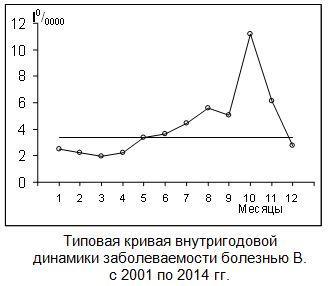 ПО ПРЕДСТАВЛЕННОМУ РИСУНКУ МОЖНО ПРЕДПОЛОЖИТЬ, ЧТО ЗАБОЛЕВАЕМОСТЬ БОЛЕЗНЬЮ В. ХАРАКТЕРИЗОВАЛАСЬ=А) наличием сезонных подъёмов длительностью около 6 месяцев ~Б) наличием сезонных подъёмов длительностью около 3 месяцев ~В) наличием сезонных подъёмов длительностью около 1 месяца ~Г) отсутствием сезонных подъёмов1332. [T016841] ПО ПРЕДСТАВЛЕННОМУ РИСУНКУ МОЖНО ПРЕДПОЛОЖИТЬ, ЧТО СЕЗОННЫЙ ПОДЪЁМ ЗАБОЛЕВАЕМОСТИ БОЛЕЗНЬЮ В. НАЧИНАЛСЯ, КАК ПРАВИЛО, В=А) июне~Б) апреле~В) августе~Г) сентябре1333. [T016842]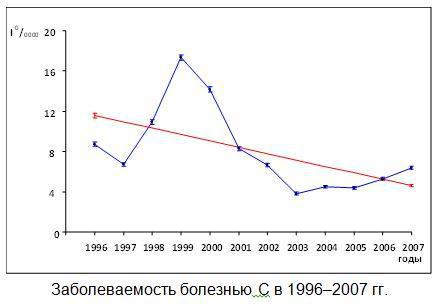 ПО ПРЕДСТАВЛЕННОМУ РИСУНКУ МОЖНО СДЕЛАТЬ ЗАКЛЮЧЕНИЕ, ЧТО ЗАБОЛЕВАЕМОСТЬ БОЛЕЗНЬЮ С В 1996-2007 ГОДАХ ХАРАКТЕРИЗОВАЛАСЬ=А) тенденцией к снижению~Б) сезонностью~В) цикличностью~Г) вспышечной заболеваемостью в 1999 г.1334. [T016843] 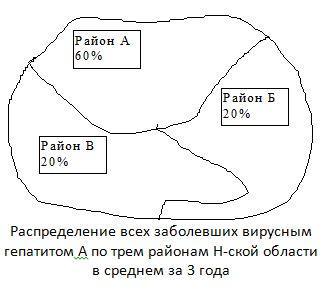 ПО ПРЕДСТАВЛЕННОМУ РИСУНКУ МОЖНО СДЕЛАТЬ ЗАКЛЮЧЕНИЕ, ЧТО=А) наибольшее число больных вирусным гепатитом А зарегистрировано в районе А ~Б) риск заболеть гепатитом в районе А значительно выше, чем в районах Б и В~В) в районе А уровень санитарно-коммунального благоустройства ниже, чем в районах Б и В~Г) активность факторов риска в районе А выше, чем в районах Б и В1335. [T016844] ПОКАЗАТЕЛЬ ИНЦИДЕНТНОСТИ (ЗАБОЛЕВАЕМОСТИ) РАССЧИТЫВАЮТ ПРИ СТАТИСТИЧЕСКОЙ ОБРАБОТКЕ РЕЗУЛЬТАТОВ ИССЛЕДОВАНИЙ=А) когортных~Б) «случай-контроль»~В) поперечных~Г) любых эпидемиологических1336. [T016845] ПОКАЗАТЕЛЬ ПРЕВАЛЕНТНОСТИ (РАСПРОСТРАНЁННОСТИ)РАССЧИТЫВАЮТ ПРИ СТАТИСТИЧЕСКОЙ ОБРАБОТКЕ РЕЗУЛЬТАТОВ ИССЛЕДОВАНИЙ=А) поперечных~Б) когортных~В) «случай-контроль»~Г) любых эпидемиологических1337. [T016846] ПРИ СТАТИСТИЧЕСКОЙ ОБРАБОТКЕ РЕЗУЛЬТАТОВ ИССЛЕДОВАНИЙ ТИПА «СЛУЧАЙ-КОНТРОЛЬ» РАССЧИТЫВАЕТСЯ ПОКАЗАТЕЛЬ=А) отношения шансов~Б) относительного риска~В) атрибутивного риска~Г) снижения относительного риска1338. [T016847] ПО РЕЗУЛЬТАТАМ АНАЛИТИЧЕСКИХ ИССЛЕДОВАНИЙ МОЖНО СДЕЛАТЬ ВЫВОД ОБ ОТРИЦАТЕЛЬНОМ ВОЗДЕЙСТВИИ ИЗУЧАЕМОГО ФАКТОРА НА ЗДОРОВЬЕ В ТОМ СЛУЧАЕ, ЕСЛИ ЗНАЧЕНИЕ ОТНОСИТЕЛЬНОГО РИСКА ДЛЯ ГРУППЫ ЛЮДЕЙ, ПОДВЕРГАЮЩИХСЯ ВОЗДЕЙСТВИЮ ФАКТОРА, СТАТИСТИЧЕСКИ ЗНАЧИМО=А) больше 1~Б) меньше 1~В) не отличается от 1~Г) больше 01339. [T016848] ПРЕИМУЩЕСТВОМ КЛАССИЧЕСКИХ КОГОРТНЫХ ЭПИДЕМИОЛОГИЧЕСКИХ ИССЛЕДОВАНИЙ ПО СРАВНЕНИЮ СИССЛЕДОВАНИЯМИ ТИПА «СЛУЧАЙ–КОНТРОЛЬ» ЯВЛЯЕТСЯ=А) высокая вероятность получения достоверных результатов~Б) возможность изучения редко встречающихся болезней~В) относительно небольшие затраты~Г) относительно небольшое время исследования1340. [T016849] ПРЕИМУЩЕСТВОМ ЭПИДЕМИОЛОГИЧЕСКИХ ИССЛЕДОВАНИЙ ТИПА «СЛУЧАЙ-КОНТРОЛЬ» ПО СРАВНЕНИЮ С КОГОРТНЫМИ ЯВЛЯЕТСЯ=А) относительно небольшие затраты~Б) низкая вероятность получения ошибочных результатов~В) возможность получения достоверных выводов по небольшой выборке ~Г) возможность изучения редких факторов риска1341. [T016850] РАССЧЁТ ЭТИОЛОГИЧЕСКОЙ ДОЛИ ПОЗВОЛЯЕТ ОПРЕДЕЛИТЬ=А) удельный вес случаев болезни, связанных с влиянием конкретного фактора риска ~Б) количество людей заболевших за счёт влияния конкретного фактора риска ~В) удельный вес случаев болезни, которые невозможно предотвратить ~Г) риск заболеть, связанный с воздействием конкретного фактора риска1342. [T016851] ВЕЛИЧИНА ОТНОСИТЕЛЬНОГО РИСКА В КОГОРТНОМ ИССЛЕДОВАНИИ СТАТИСТИЧЕСКИ ЗНАЧИМО (ДОСТОВЕРНО) БОЛЬШЕ 1 УКАЗЫВАЕТ НА=А) возможность вредного влияния фактора~Б) возможность защитного влияния фактора~В) отсутствие взаимосвязи между фактором и возникновением болезни ~Г) допущенные ошибки при формировании выборки1343. [T016852] ВЕЛИЧИНА ОТНОСИТЕЛЬНОГО РИСКА В КОГОРТНОМ ИССЛЕДОВАНИИ СТАТИСТИЧЕСКИ ЗНАЧИМО (ДОСТОВЕРНО) МЕНЬШЕ 1 УКАЗЫВАЕТ НА=А) возможность защитного влияния фактора~Б) возможность вредного влияния фактора~В) отсутствие взаимосвязи между фактором и возникновением болезни ~Г) допущенные ошибки при формировании выборки1344. [T016853]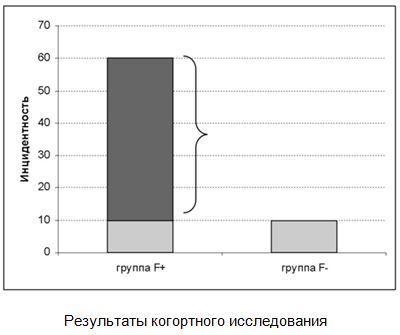 НА РИСУНКЕ ФИГУРНОЙ СКОБКОЙ ПОКАЗАН=А) атрибутивный риск~Б) абсолютный риск~В) относительный риск~Г) отношение шансов1345. [T016854]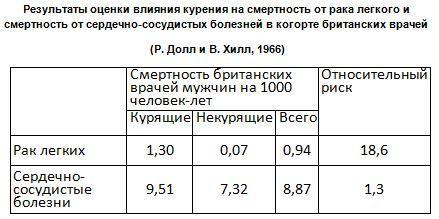 ПО ДАННЫМ, ПРЕДСТАВЛЕННЫМ В ТАБЛИЦЕ, МОЖНО СДЕЛАТЬ ЗАКЛЮЧЕНИЕ, ЧТО КУРЕНИЕ=А) в большей степени увеличивает риск смерти от рака лёгких, чем от сердечно-сосудистых болезней~Б) не влияет на риск смерти от рака лёгких~В) не влияет на риск смерти от сердечно-сосудистых болезней~Г) в большей степени увеличивает риск смерти от сердечно-сосудистых болезней, чем от рака лёгких1346. [T016855]ПО ДАННЫМ, ПРЕДСТАВЛЕННЫМ В ТАБЛИЦЕ, МОЖНО СДЕЛАТЬ ЗАКЛЮЧЕНИЕ, ЧТО АБСОЛЮТНЫЙ РИСК СМЕРТИ ОТ СЕРДЕЧНО СОСУДИСТЫХ БОЛЕЗНЕЙ=А) выше риска смерти от рака лёгких~Б) ниже риска смерти от рака лёгких~В) равен риску смерти от рака лёгких~Г) по представленным данным оценить нельзя1347. [T016856]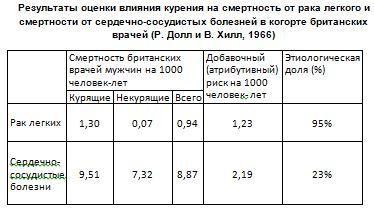 ПО ДАННЫМ, ПРЕДСТАВЛЕННЫМ В ТАБЛИЦЕ, МОЖНО СДЕЛАТЬ ЗАКЛЮЧЕНИЕ, ЧТО=А) 95% случаев смерти от рака лёгкого связаны с курением~Б) смертность от рака лёгкого у курящих составляет 95%~В) 95% умерших от рака лёгкого курили~Г) летальность при раке лёгкого у курящих составляет 95%1348. [T016857]ПО ДАННЫМ, ПРЕДСТАВЛЕННЫМ В ТАБЛИЦЕ, МОЖНО СДЕЛАТЬ ЗАКЛЮЧЕНИЕ, ЧТО С КУРЕНИЕМ СВЯЗАНО=А) больше смертей от сердечно-сосудистых болезней, чем от рака лёгкого ~Б) меньше смертей от сердечно-сосудистых болезней, чем от рака лёгкого~В) равное количество смертей от сердечно-сосудистых болезней, и рака лёгкого ~Г) большинство смертей от сердечно-сосудистых болезней1349. [T016858]ПО ДАННЫМ, ПРЕДСТАВЛЕННЫМ В ТАБЛИЦЕ, МОЖНО СДЕЛАТЬ ЗАКЛЮЧЕНИЕ, ЧТО С КУРЕНИЕМ СВЯЗАНО=А) большинство смертей от рака лёгкого~Б) меньше смертей от сердечно-сосудистых болезней, чем от рака лёгкого~В) равное количество смертей от сердечно-сосудистых болезней, и рака лёгкого ~Г) большинство смертей от сердечно-сосудистых болезней1350. [T016859] ПО РЕЗУЛЬТАТАМ КЛИНИЧЕСКИХ ИСПЫТАНИЙ МОЖНО СДЕЛАТЬ ВЫВОД О НАЛИЧИИ ПОЛОЖИТЕЛЬНОГО ЭФФЕКТА ЛЕЧЕБНОГО ВОЗДЕЙСТВИЯ В ТОМ СЛУЧАЕ, ЕСЛИ ЗНАЧЕНИЕ ОТНОСИТЕЛЬНОГО РИСКА ДЛЯ ГРУППЫ ЛЕЧЕНИЯ СТАТИСТИЧЕСКИ ЗНАЧИМО=А) меньше 1~Б) не отличается от 1~В) больше 1~Г) больше 01351. [T016860] ПО РЕЗУЛЬТАТАМ КЛИНИЧЕСКИХ ИСПЫТАНИЙ МОЖНО СДЕЛАТЬ ВЫВОД ОБ ОТСУТСТВИИ ЭФФЕКТА ЛЕЧЕБНОГО ВОЗДЕЙСТВИЯ В ТОМ СЛУЧАЕ, ЕСЛИ ЗНАЧЕНИЕ ОТНОСИТЕЛЬНОГО РИСКА ДЛЯ ГРУППЫ ЛЕЧЕНИЯ СТАТИСТИЧЕСКИ ЗНАЧИМО=А) не отличается от 1~Б) меньше 1~В) больше 1~Г) больше 01352. [T016861] ПО РЕЗУЛЬТАТАМ КЛИНИЧЕСКИХ ИСПЫТАНИЙ МОЖНО СДЕЛАТЬ ВЫВОД О ВРЕДНОСТИ ДЛЯ ПАЦИЕНТА ЛЕЧЕБНОГО ВОЗДЕЙСТВИЯ В ТОМ СЛУЧАЕ, ЕСЛИ ЗНАЧЕНИЕ ОТНОСИТЕЛЬНОГО РИСКА ДЛЯ ГРУППЫ ЛЕЧЕНИЯ СТАТИСТИЧЕСКИ ЗНАЧИМО=А) больше 1~Б) меньше 1~В) не отличается от 1~Г) больше 01353. [T016862] В РАНДОМИЗИРОВАННЫХ КОНТРОЛИРУЕМЫХ ИСПЫТАНИЯХ РАСПРЕДЕЛЯЮТ=А) предварительно отобранных участников случайным образом на группы исследуемого вмешательства и контроля~Б) в основную группу больных людей, а контрольную здоровых~В) участников на основную и контрольную группы в зависимости от наличия или отсутствия фактора риска~Г) участников на группы исследуемого вмешательства и контроля в зависимости от их желания1354. [T016863] ИММУНОБИОЛОГИЧЕСКИЕ И ЛЕКАРСТВЕННЫЕ ПРЕПАРАТЫ РАЗРЕШАЮТСЯ К ПРИМЕНЕНИЮ ПОСЛЕ ПРОВЕДЕНИЯ КЛИНИЧЕСКИХ ИСПЫТАНИЙ=А) 3 фазы~Б) 1 фазы~В) 2 фазы~Г) 4 фазы1355. [T016864] В ДВОЙНЫХ СЛЕПЫХ КЛИНИЧЕСКИХ ИСПЫТАНИЯХ=А) пациент не знает свою принадлежность к основной или контрольной группе и врач не знает принадлежность пациента к основной или контрольной группе~Б) пациент не знает свою принадлежность к основной или контрольной группе, а врач знает принадлежность пациента к основной или контрольной группе~В) врач знает принадлежность пациента к основной или контрольной группе, и пациент знает свою принадлежность к основной или контрольной группе~Г) статистик не знает принадлежность пациента к основной или контрольной группе1356. [T016865] НА ЗДОРОВЫХ ДОБРОВОЛЬЦАХ ПРОВОДЯТ _________ ФАЗУРАНДОМИЗИРОВАННЫХ КЛИНИЧЕСКИХ ИСПЫТАНИЙ=А) 1~Б) 2~В) 3~Г) 41357. [T016866] В ПЕРВОЙ ФАЗЕ РАНДОМИЗИРОВАННЫХ КЛИНИЧЕСКИХ ИСПЫТАНИЙ БОЛЬНЫЕ УЧАСТИЕ=А) принимают, при невозможности включения здоровых добровольцев~Б) не принимают~В) принимают в равных долях со здоровыми добровольцами~Г) принимают в соотношении один больной на пять здоровых добровольцев1358. [T016867] В ПРОСТЫХ СЛЕПЫХ КЛИНИЧЕСКИХ ИСПЫТАНИЯХ=А) пациент не знает свою принадлежность к основной или контрольной группе, а врач знает принадлежность пациента к основной или контрольной группе~Б) пациент не знает свою принадлежность к основной или контрольной группе, и врач не знает принадлежность пациента к основной или контрольной группе~В) врач знает принадлежность пациента к основной или контрольной группе, и пациент знает свою принадлежность к основной или контрольной группе~Г) статистик не знает принадлежность пациента к основной или контрольной группе1359. [T016869] В РАНДОМИЗИРОВАННОМ ПЛАЦЕБО КОНТРОЛИРУЕМОМ КЛИНИЧЕСКОМ ИСПЫТАНИИ ЛЕКАРСТВЕННОГО ПРЕПАРАТА БЫЛ ПОЛУЧЕН РЕЗУЛЬТАТ: ОТНОСИТЕЛЬНЫЙ РИСК 0,75 95%ДИ (0,44-1,32), КОТОРЫЙ СВИДЕТЕЛЬСТВУЕТ=А) об отсутствии различий между плацебо и препаратом ~Б) о преимуществе плацебо перед препаратом ~В) о преимуществе препарата перед плацебо ~Г) о неправильном выборе плацебо1360. [T016870] В РАНДОМИЗИРОВАННОМ ПЛАЦЕБО КОНТРОЛИРУЕМОМ КЛИНИЧЕСКОМ ИСПЫТАНИИ ЛЕКАРСТВЕННОГО ПРЕПАРАТА БЫЛ ПОЛУЧЕН РЕЗУЛЬТАТ: ОТНОСИТЕЛЬНЫЙ РИСК 0,33 95%ДИ (0,24-0,45), КОТОРЫЙ СВИДЕТЕЛЬСТВУЕТ=А) о преимуществе препарата перед плацебо~Б) о преимуществе плацебо перед препаратом~В) об отсутствии различий между плацебо и препаратом ~Г) о неправильном выборе плацебо1361. [T016871] В РАНДОМИЗИРОВАННОМ ПЛАЦЕБО КОНТРОЛИРУЕМОМ КЛИНИЧЕСКОМ ИСПЫТАНИИ ЛЕКАРСТВЕННОГО ПРЕПАРАТА БЫЛ ПОЛУЧЕН РЕЗУЛЬТАТ: ОТНОСИТЕЛЬНЫЙ РИСК 2,56 95%ДИ (1,02-6,38), КОТОРЫЙ СВИДЕТЕЛЬСТВУЕТ=А) о преимуществе плацебо перед препаратом~Б) о преимуществе препарата перед плацебо~В) об отсутствии различий между плацебо и препаратом ~Г) о неправильном выборе плацебо1362. [T016872] ЧУВСТВИТЕЛЬНОСТЬ ТЕСТА 80,0% ОЗНАЧАЕТ, ЧТО=А) результат данного теста будет положительным у 80,0% людей с данной патологией~Б) результат данного теста будет отрицательным у 80,0% людей без данной патологии~В) среди людей с положительным результатом данного теста 80,0% действительно имеют данную патологию~Г) среди людей с отрицательным результатом данного теста 80,0% действительно не имеют данной патологии1363. [T016873] СПЕЦИФИЧНОСТЬ ТЕСТА 80,0% ОЗНАЧАЕТ, ЧТО=А) результат данного теста будет отрицательным у 80,0% людей без данной патологии~Б) результат данного теста будет положительным у 80,0% людей с данной патологией~В) среди людей с положительным результатом данного теста 80,0% действительно имеют данную патологию~Г) среди людей с отрицательным результатом данного теста 80,0% действительно не имеют данной патологии1364. [T016874] ПРОГНОСТИЧЕСКАЯ ЦЕННОСТЬ ПОЛОЖИТЕЛЬНОГО РЕЗУЛЬТАТА ТЕСТА 80,0% ОЗНАЧАЕТ, ЧТО=А) среди людей с положительным результатом данного теста 80,0% действительно имеют данную патологию~Б) результат данного теста будет положительным у 80,0% людей с данной патологией~В) результат данного теста будет отрицательным у 80,0% людей без данной патологии~Г) среди людей с отрицательным результатом данного теста 80,0% действительно не имеют данной патологии1365. [T016875] ПРОГНОСТИЧЕСКАЯ ЦЕННОСТЬ ОТРИЦАТЕЛЬНОГО РЕЗУЛЬТАТА ТЕСТА 80,0% ОЗНАЧАЕТ, ЧТО=А) среди людей с отрицательным результатом данного теста 80,0% действительно не имеют данной патологии~Б) результат данного теста будет положительным у 80,0% людей с данной патологией~В) результат данного теста будет отрицательным у 80,0% людей без данной патологии~Г) среди людей с положительным результатом данного теста 80,0% действительно имеют данную патологию1366. [T016909] ПОТРЕБЛЕНИЕ ПИТЬЕВОЙ ВОДЫ С ПОВЫШЕННОЙ КОНЦЕНТРАЦИЕЙ НИТРАТОВ ЯВЛЯЕТСЯ ПРИЧИНОЙ РАЗВИТИЯ=А) синдрома метгемоглобинемии~Б) флюороза~В) эндемического зоба~Г) мочекаменной болезни1367. [T016910] ПОТРЕБЛЕНИЕ ПИТЬЕВОЙ ВОДЫ С ПОВЫШЕННЫМИ КОНЦЕНТРАЦИЯМИ СОЛЕЙ КАЛЬЦИЯ И МАГНИЯ ЯВЛЯЕТСЯ ФАКТОРОМ РИСКА РАЗВИТИЯ=А) мочекаменной болезни~Б) флюороза~В) эндемического зоба~Г) синдрома метгемоглобинемии1368. [T016911] В ПАТОГЕНЕЗЕ ФЛЮОРОЗА ВЕДУЩИЙ ФАКТОР – НАРУШЕНИЕ=А) фосфорно-кальциевого обмена~Б) водно-солевого баланса~В) кислотно-щелочного равновесия~Г) белкового обмена1369. [T016915] НАИБОЛЬШЕЙ УСТОЙЧИВОСТЬЮ К ДЕЙСТВИЮ ПРЕПАРАТОВ ХЛОРА ОБЛАДАЮТ=А) энтеровирусы~Б) эшерихии коли~В) холерные вибрионы~Г) патогенные энтеробактерии1370. [T016916] СОДЕРЖАНИЕ ФИТОПЛАНКТОНА НЕОБХОДИМО УЧИТЫВАТЬ В ИСТОЧНИКАХ ЦЕНТРАЛИЗОВАННОГО ВОДОСНАБЖЕНИЯ=А) поверхностных~Б) грунтовых~В) межпластовых напорных~Г) межпластовых не напорных1371. [T016917] ПРОИЗВОДСТВЕННЫЙ КОНТРОЛЬ КАЧЕСТВА ПИТЬЕВОЙ ВОДЫ В РАСПРЕДЕЛИТЕЛЬНОЙ СЕТИ ПРОИЗВОДИТСЯ ПО ПОКАЗАТЕЛЯМ=А) микробиологическим и органолептическим~Б) химическим, микробиологическим, органолептическим~В) органолептическим и химическим~Г) микробиологическим и химическим1372. [T016918] ПЕРИОДИЧНОСТЬ ОТБОРА ПРОБ ВОДЫ В РАСПРЕДЕЛИТЕЛЬНОЙ СЕТИ ЗАВИСИТ ОТ=А) численности обслуживаемого населения~Б) типа распределительной сети~В) степени благоустройства населенного места~Г) вида источника питьевого водоснабжения1373. [T016919] ВОДА ЯВЛЯЕТСЯ ФАКТОРОМ ПЕРЕДАЧИ ВОЗБУДИТЕЛЯ=А) гепатита А~Б) эпидемического паротита~В) кори~Г) гриппа1374. [T016920] ПОТРЕБЛЕНИЕ ПИТЬЕВОЙ ВОДЫ С ПОВЫШЕННОЙ КОНЦЕНТРАЦИЕЙ ФТОРА ЯВЛЯЕТСЯ ПРИЧИНОЙ РАЗВИТИЯ=А) флюороза~Б) эндемического зоба~В) синдрома метгемоглобинемии~Г) мочекаменной болезни1375. [T016921] ВЕДУЩАЯ РОЛЬ В ЭТИОЛОГИИ ЭНДЕМИЧЕСКОГО ЗОБА ПРИНАДЛЕЖИТ НЕДОСТАТКУ ЙОДА В=А) пище~Б) питьевой воде~В) атмосферном воздухе~Г) почве1376. [T016924] САНИТАРНЫМ ПОКАЗАТЕЛЕМ СВЕЖЕГО ФЕКАЛЬНОГО ЗАГРЯЗНЕНИЯ ПИТЬЕВОЙ ВОДЫ ЯВЛЯЮТСЯ=А) эшерихии коли~Б) клебсиеллы~В) цитробактерии~Г) энтеробактерии1377. [T016926] РЕГЛАМЕНТАЦИЯ ОРГАНОЛЕПТИЧЕСКИХ ПОКАЗАТЕЛЕЙ КАЧЕСТВА ПИТЬЕВОЙ ВОДЫ ОБЕСПЕЧИВАЕТ=А) потребительские свойства воды и протекания физиологических функций организма~Б) токсикологическую безопасность воды~В) радиологическую безопасность воды~Г) физиологическую полноценность1378. [T016927] КЛАСС ИСТОЧНИКА ЦЕНТРАЛИЗОВАННОГО ПИТЬЕВОГО ВОДОСНАБЖЕНИЯ УСТАНАВЛИВАЕТСЯ=А) проектной организацией~Б) управляющей компвнией~В) гарантирующей компанией~Г) органами местного самоуправления1379. [T016928] ОСТАТОЧНЫЙ ХЛОР В РАСПРЕДЕЛИТЕЛЬНОЙ СЕТИ В КОНЦЕНТРАЦИИ НА УРОВНЕ ГИГИЕНИЧЕСКОГО НОРМАТИВА ВТОРИЧНОЕ БАКТЕРИАЛЬНОЕ ЗАГРЯЗНЕНИЕ=А) не подавляет~Б) подавляет~В) устраняет~Г) не устраняет1380. [T016931] МЕТОД ОБЕЗЗАРАЖИВАНИЯ, В НАИМЕНЬШЕЙ СТЕПЕНИ ВЛИЯЮЩИЙ НА ПРОЦЕССЫ ТРАНСФОРМАЦИИ ХИМИЧЕСКИХ ВЕЩЕСТВ В ВОДЕ=А) УФ-облучение~Б) хлорирование~В) озонирование~Г) воздействие гамма-лучами1381. [T016932] ОСНОВНОЙ ЗАДАЧЕЙ ОРГАНИЗАЦИИ ЗСО ДЛЯ ПОДЗЕМНЫХ ИСТОЧНИКОВ ПИТЬЕВОГО ВОДОСНАБЖЕНИЯ ЯВЛЯЕТСЯ=А) исключение возможности загрязнения воды источника в месте водозабора и предохранение водозаборных и водопроводных сооружений от загрязнения и повреждения~Б) ограничение загрязнения воды источника в месте водозабора и предохранение водозаборных и водопроводных сооружений от загрязнения и повреждения~В) исключение возможности ухудшения качества воды источника в месте водозабора~Г) ограничение загрязнения воды источника в зоне его питания1382. [T016933] ПРИ ОЧИСТКЕ ПИТЬЕВОЙ ВОДЫ ДЛЯ УСКОРЕНИЯ ОСАЖДЕНИЯ ВЗВЕШЕННЫХ ВЕЩЕСТВ, ПРИМЕНЯЕТСЯ=А) коагуляция~Б) отстаивание~В) перемешивание~Г) экстракция1383. [T016934] РАЗМЕР 1 ПОЯСА ЗСО ПОДЗЕМНОГО ИСТОЧНИКА ПИТЬЕВОГО ВОДОСНАБЖЕНИЯ ЗАВИСИТ ОТ СТЕПЕНИ=А) природной защищенности источника~Б) природной защищенности и водообильности ~В) защищенности и величины водоотбора ~Г) инженерной защищенности1384. [T016936] ОСНОВНЫМ ПАРАМЕТРОМ ПРИ РАСЧЁТЕ ГРАНИЦ 2 ПОЯСА ЗСО ПОДЗЕМНОГО ИСТОЧНИКА ПИТЬЕВОГО ВОДОСНАБЖЕНИЯ ЯВЛЯЕТСЯ=А) время микробного самоочищения~Б) время технической эксплуатации водозабора~В) водообильность водоносного горизонта~Г) производительность станции водоподготовки1385. [T016937] ОСНОВНЫМ ПАРАМЕТРОМ ПРИ РАСЧЁТЕ ГРАНИЦ 3 ПОЯСА ЗСО ПОДЗЕМНОГО ИСТОЧНИКА ПИТЬЕВОГО ВОДОСНАБЖЕНИЯ ЯВЛЯЕТСЯ=А) время технической эксплуатации водозабора~Б) водообильность водоносного горизонта~В) производительность станции водоподготовки~Г) время микробного самоочищения1386. [T016938] ВРЕМЯ МИКРОБНОГО САМООЧИЩЕНИЯ ПОВЕРХНОСТНОГО ИСТОЧНИКА ПИТЬЕВОГО ВОДОСНАБЖЕНИЯ (ВОДОТОК=А) ЗАВИСИТ, ГЛАВНЫМ ОБРАЗОМ, ОТ=А) климатического района~Б) расхода воды в водотоке~В) ширины водотока~Г) скорости течения воды1387. [T016939] СМЕСЬ, СОСТОЯЩАЯ ИЗ ХОЗЯЙСТВЕННО-БЫТОВЫХ И ПРОМЫШЛЕННЫХ СТОЧНЫХ ВОД, ДОПУЩЕННЫХ К ПРИЁМУ В КАНАЛИЗАЦИЮ=А) городские сточные воды~Б) промышленные сточные воды~В) хозяйственно-бытовые сточные воды~Г) фановые сточные воды1388. [T016940] СОСТАВ ГОРОДСКИХ СТОЧНЫХ ВОД, ПОСТУПАЮЩИХ НА СТАНЦИЮ АЭРАЦИИ, ЗАВИСИТ ОТ=А) наличия локальной очистки на промышленных объектах~Б) величины города~В) размера селитебной зоны~Г) размера промышленной зоны1389. [T016941] НА ЗАГРЯЗНЕНИЕ ВОДЫ ВОДНОГО ОБЪЕКТА ОРГАНИЧЕСКИМИ ВЕЩЕСТВАМИ УКАЗЫВАЕТ=А) БПК~Б) мутность~В) общая жёсткость~Г) цветность1390. [T016942] ГИГИЕНИЧЕСКИЕ ТРЕБОВАНИЯ ПРИ РЕШЕНИИ ВОПРОСА О СПУСКЕ СТОЧНЫХ ВОД В ВОДНЫЙ ОБЪЕКТ ОТНОСЯТСЯ К ВОДЕ ВОДНОГО ОБЪЕКТА=А) у первого после спуска сточных вод пункта питьевого, хозяйственно-бытового или рекреационного водопользования~Б) на участке нагула рыб ценных пород~В) на участках, используемых для рыбохозяйственных целей ~Г) на 0,5 км ниже места спуска сточных вод1391. [T016945] СБРОС ЛЮБЫХ СТОЧНЫХ ВОД В ВОДНЫЙ ОБЪЕКТ НЕ ДОПУСКАЕТСЯ=А) в пределах первого пояса зоны санитарной охраны источников питьевого водоснабжения~Б) в водохранилища энергетического назначения~В) в реки с продолжительностью ледостава более 3 месяцев~Г) в пределах третьего пояса зоны санитарной охраны источников питьевого водоснабжения1392. [T016947] ГИГИЕНИЧЕСКАЯ ЭФФЕКТИВНОСТЬ ОЧИСТКИ ГОРОДСКИХ СТОЧНЫХ ВОД СЧИТАЕТСЯ ДОСТАТОЧНОЙ, ЕСЛИ КОНЦЕНТРАЦИИ ХИМИЧЕСКИХ ВЕЩЕСТВ=А) в контрольных створах водопользования соответствуют гигиеническим нормативам~Б) в месте сброса сточных вод не превышают гигиенические нормативы ~В) в месте сброса сточных вод не превышают экологические нормативы ~Г) в расчётных створах не превышают рыбохозяйственные нормативы1393. [T016949] НЕДОСТАТКОМ КАМЕРНОГО (ПЫЛЕУГОЛЬНОГО) СПОСОБА СЖИГАНИЯ ТВЁРДОГО ТОПЛИВА ЯВЛЯЕТСЯ ВЫСОКИЙ ВЫБРОС=А) летучей золы~Б) диоксида серы~В) углеводородов~Г) оксидов азота1394. [T016951] В АТМОСФЕРНОМ ВОЗДУХЕ МЕСТ МАССОВОГО ОТДЫХА НАСЕЛЕНИЯ ДОЛЖНО БЫТЬ ОБЕСПЕЧЕНО СОБЛЮДЕНИЕ=А) 0,8 ПДК с учётом суммации биологического действия веществ~Б) 0,5 ПДК~В) ПДК без учёта суммации биологического действия веществ~Г) 0,3 ПДК1395. [T016953] ГИГИЕНИЧЕСКИЙ НОРМАТИВ ИНСОЛЯЦИИ ЖИЛЫХ ПОМЕЩЕНИЙ И ТЕРРИТОРИИ ЖИЛОЙ ЗАСТРОЙКИ ОБОСНОВАН ЭФФЕКТОМ ИНСОЛЯЦИИ=А) психофизиологическим, общеоздоровительным, бактерицидным~Б) тепловым~В) электромагнитным~Г) световым1396. [T016954] РЕКОМЕНДУЕМАЯ ОРИЕНТАЦИЯ ОКОН ОПЕРАЦИОННЫХ=А) северная~Б) восточная~В) западная~Г) южная1397. [T016955] ГИГИЕНИЧЕСКИЕ НОРМАТИВЫ ИНСОЛЯЦИИ ЖИЛЫХ ЗДАНИЙ ДОЛЖНЫ СОБЛЮДАТЬСЯ=А) в зависимости от количества жилых комнат в квартире~Б) во всех жилых комнатах квартиры~В) только в одной жилой комнате квартиры~Г) во всех (кроме санитарных узло~В) помещениях квартиры1398. [T016958] ПРИЧИНОЙ ЗАГРЯЗНЕНИЯ ПОЧВЫ ТЯЖЁЛЫМИ МЕТАЛЛАМИ МОЖЕТ БЫТЬ ИЗБЫТОЧНОЕ ВНЕСЕНИЕ В НЕЕ=А) полимикроудобрений~Б) калийных удобрений~В) фосфорных удобрений~Г) пестицидов1399. [T016959] ЦВЕТНОСТЬ РЕЧНОЙ ВОДЫ ОБУСЛОВЛЕНА СОДЕРЖАНИЕМ=А) гуминовых комплексов~Б) карбонатов кальция и магния~В) бикарбонатов кальция и магния~Г) поверхностно-активных веществ1400. [T016961] ПОСТОЯНСТВО СОСТАВА ХАРАКТЕРНО ДЛЯ ВОДОИСТОЧНИКОВ=А) межпластовых~Б) поверхностных~В) искусственных~Г) грунтовых1401. [T016962] НА ТЕПЛОПОТЕРИ ЧЕЛОВЕКА КОНВЕКЦИЕЙ, В СОСТОЯНИИ ПОКОЯ, ПРЕОБЛАДАЮЩЕЕ ВЛИЯНИЕ ОКАЗЫВАЕТ=А) температура воздуха~Б) абсолютная влажность~В) температура ограждений~Г) относительная влажность1402. [T016963] НА ТЕПЛОПОТЕРИ ЧЕЛОВЕКА ИЗЛУЧЕНИЕМ, В СОСТОЯНИИ ПОКОЯ, ПРЕОБЛАДАЮЩЕЕ ВЛИЯНИЕ ОКАЗЫВАЕТ=А) температура ограждений~Б) абсолютная влажность~В) температура воздуха~Г) относительная влажность1403. [T016964] САНИТАРНЫМ ПОКАЗАТЕЛЕМ ПОЧВЫ «САНИТАРНОЕ ЧИСЛО» ЯВЛЯЕТСЯ=А) количественное отношение азота гумуса к общему азоту~Б) количественное отношение углерода гумуса к углероду растительного происхождения~В) процентное содержание в почве азота гумуса~Г) процентное содержание в почве углерода гумуса3441404. [T016965] ПРОЦЕСС ВОССТАНОВЛЕНИЯ НИТРАТОВ БАКТЕРИЯМИ ПОЧВЫ НАЗЫВАЕТСЯ=А) денитрификацией~Б) минерализацией~В) гумификацией~Г) нитрификацией1405. [T016967] ПРИРОДНЫЕ ГЕОХИМИЧЕСКИЕ ПРОВИНЦИИ ИГРАЮТ ВЕДУЩУЮ РОЛЬ В ВОЗНИКНОВЕНИИ ЗАБОЛЕВАНИЙ=А) эндемических~Б) эпидемических~В) пандемических~Г) природно-очаговых1406. [T016969] К ГРУППЕ ТЕХНОЛОГИЧЕСКИХ МЕРОПРИЯТИЙ ПО САНИТАРНОЙ ОХРАНЕ ПОЧВЫ ОТНОСЯТ=А) создание малоотходных производств~Б) выбор земельных участков для полигонов захоронения ТБО ~В) обоснование величины СЗЗ полигона захоронения ~Г) сбор, удаление и обезвреживание отходов1407. [T016970] С ГИГИЕНИЧЕСКОЙ ТОЧКИ ЗРЕНИЯ ОСОБОЕ ЗНАЧЕНИЕ В АТМОСФЕРНЫХ ВЫБРОСАХ ТЭЦ НА ЖИДКОМ ТОПЛИВЕ ИМЕЮТ=А) оксиды серы~Б) оксиды азота~В) аэрозоли свинца~Г) углеводороды1408. [T016971] ЗАЩИТА ЖИЛОЙ ЗАСТРОЙКИ ЗЕЛЁНЫМИ НАСАЖДЕНИЯМИ ОТНОСИТСЯ К ГРУППЕ МЕРОПРИЯТИЙ ПО СНИЖЕНИЮ ТРАНСПОРТНОГО ШУМА=А) планировочных~Б) законодательных~В) технических~Г) административных1409. [T016973] САНИТАРНОЕ ЗАКОНОДАТЕЛЬСТВО УСТАНАВЛИВАЕТ ДОПУСТИМЫЕ ПАРАМЕТРЫ ШУМА ДЛЯ РАЗЛИЧНЫХ МЕСТ ПРЕБЫВАНИЯ ЧЕЛОВЕКА В ЗАВИСИМОСТИ ОТ=А) основных физиологических процессов, свойственных определённому роду деятельности человека в данных условиях~Б) среднего возраста населения, подвергающегося воздействию шума~В) продолжительности пребывания человека под воздействием шума~Г) степени защищенности места нахождения человека от воздействия шума1410. [T016974] ПРИ ВОЗДЕЙСТВИИ ЭЛЕКТРОМАГНИТНОГО ИЗЛУЧЕНИЯ РАДИОЧАСТОТ ПОД ЗОНОЙ ОГРАНИЧЕНИЯ ЗАСТРОЙКИ ПОНИМАЕТСЯ ТЕРРИТОРИЯ, НА КОТОРОЙ РЕГЛАМЕНТИРУЕТСЯ=А) высота предполагаемых к строительству объектов~Б) размещение детских и лечебно-профилактических учреждений~В) расстояние между радиотехническим объектом и жилыми зданиями~Г) внутренняя планировка детских и лечебно-профилактических учреждений1411. [T016975] СТРУКТУРНАЯ ГРАДОСТРОИТЕЛЬНАЯ ЕДИНИЦА СЕЛИТЕБНОЙ ТЕРРИТОРИИ ГОРОДА, ВКЛЮЧАЮЩАЯ ЖИЛУЮ ЗОНУ, КОМПЛЕКС УЧРЕЖДЕНИЙ И ПРЕДПРИЯТИЙ КУЛЬТУРНО-БЫТОВОГО ОБСЛУЖИВАНИЯ 1 СТУПЕНИ=А) микрорайон~Б) жилой район~В) квартал~Г) округ1412. [T016976] ХОЗЯЙСТВУЮЩИЕ СУБЪЕКТЫ, КОТОРЫЕ ОБУСЛАВЛИВАЮТ СТРОИТЕЛЬСТВО НОВЫХ ГОРОДОВ ОТНОСЯТСЯ К ФАКТОРАМ=А) градообразующим~Б) социальным~В) демографическим~Г) социально-экономическим1413. [T016977] В ОСНОВЕ СТУПЕНЧАТОГО ПРИНЦИПА ОРГАНИЗАЦИИ СИСТЕМЫ СОЦИАЛЬНОГО И КУЛЬТУРНО-БЫТОВОГО ОБСЛУЖИВАНИЯ НАСЕЛЕНИЯ В ГОРОДЕ ЛЕЖИТ=А) частота пользования тем или иным объектом~Б) размер селитебной территории~В) величина города~Г) характер градообразующих факторов1414. [T016978] ОСНОВАНИЕ ОТНЕСЕНИЯ УЧРЕЖДЕНИЙ И ПРЕДПРИЯТИЙ СОЦИАЛЬНО-БЫТОВОГО ОБСЛУЖИВАНИЯ К 1 СТУПЕНИ=А) повседневность пользования~Б) необходимость ограничения радиуса обслуживания~В) малая мощность учреждения~Г) величина города1415. [T016981] НОРМИРУЕМЫМ ПАРАМЕТРОМ ПОСТОЯННОГО ШУМА ЯВЛЯЕТСЯ=А) уровень звука~Б) эквивалентный уровень звука~В) уровни звукового давления~Г) звуковое давление1416. [T016982] УЧРЕЖДЕНИЯ ПЕРВИЧНОГО ПОЛЬЗОВАНИЯ ДОЛЖНЫ РАЗМЕЩАТЬСЯ В ПРЕДЕЛАХ=А) микрорайона~Б) жилого района~В) административного центра~Г) города1417. [T016983] УЧРЕЖДЕНИЯ ЭПИЗОДИЧЕСКОГО ПОЛЬЗОВАНИЯ МОГУТ РАЗМЕЩАТЬСЯ В ПРЕДЕЛАХ=А) административного центра~Б) жилого района~В) микрорайона~Г) квартала1418. [T016984] ГРАДООБРАЗУЮЩИМ ФАКТОРОМ ЯВЛЯЕТСЯ=А) морской порт~Б) научно-исследовательское учреждение~В) предприятие энергетики местного значения~Г) школа1419. [T016985] СООТНОШЕНИЕ ЧИСЛЕННОСТИ ОСНОВНЫХ ГРУПП НАСЕЛЕНИЯ В ГОРОДЕ ЗАВИСИТ ОТ=А) характера градообразующего фактора~Б) количества образовательных учреждений~В) возраста города~Г) развития транспорта1420. [T016987] ИНФРАЗВУК – ЭТО МЕХАНИЧЕСКИЕ КОЛЕБАНИЯ УПРУГИХ ТЕЛ ЧАСТОТОЙ МЕНЕЕ (ГЦ)=А) 16~Б) 100~В) 1000~Г) 100001421. [T016989] ОБСЕРВАЦИОННОЕ ОТДЕЛЕНИЕ В СОСТАВЕ РОДИЛЬНОГО ДОМА СЛЕДУЕТ РАЗМЕЩАТЬ=А) в отдельном отсеке, смещенном относительно основного здания или/и последнем этаже~Б) на первом этаже здания~В) на втором этаже здания~Г) в отдельном корпусе1422. [T016990] В ЗДАНИЯХ ЛЕЧЕБНО-ПРОФИЛАКТИЧЕСКИХ УЧРЕЖДЕНИЙ ЦЕЛЕСООБРАЗНЫ СИСТЕМЫ ОТОПЛЕНИЯ=А) водяные~Б) паровые~В) местные~Г) воздушные1423. [T016992] В МЕСТАХ РЕКРЕАЦИОННОГО ВОДОПОЛЬЗОВАНИЯ ВОДА ПОВЕРХНОСТНОГО ИСТОЧНИКА ПОСЛЕ СПУСКА В НЕГО СТОЧНЫХ ВОД НЕ ДОЛЖНА ПРИОБРЕТАТЬ ЗАПАХИ, ОБНАРУЖИВАЕМЫЕ=А) непосредственно~Б) при последующем хлорировании~В) при последующем озонировании~Г) при воздействии ультрафиолетовыми лучами1424. [T016993] ПРЕДЕЛЬНО ДОПУСТИМЫЙ СБРОС (ПДС) ОБЕСПЕЧИВАЕТ СООТВЕТСТВИЕ КОНЦЕНТРАЦИЙ КОМПОНЕНТОВ СТОЧНЫХ ВОД ГИГИЕНИЧЕСКИМ НОРМАТИВАМ В ВОДЕ ВОДНОГО ОБЪЕКТА=А) у первого после спуска сточных вод пункта водопользования ~Б) у пункта хозяйственно-питьевого водопользования ~В) на участке рыбохозяйственного водопользования~Г) ниже первого после спуска сточных вод пункта водопользования1425. [T016994] ГИГИЕНИЧЕСКИЕ НОРМАТИВЫ УСТАНАВЛИВАЮТ ПРЕДЕЛЫ СОДЕРЖАНИЯ В ВОДЕ ВОДНОГО ОБЪЕКТА ХИМИЧЕСКИХ ВЕЩЕСТВ=А) верхние~Б) нижние~В) оптимальные~Г) минимальные1426. [T016996] МАКСИМАЛЬНАЯ НЕДЕЙСТВУЮЩАЯ (ПОДПОРОГОВАЯ)ДОЗА ХИМИЧЕСКОГО ВЕЩЕСТВА ПРИ ЕГО ГИГИЕНИЧЕСКОМ НОРМИРОВАНИИ УСТАНАВЛИВАЕТСЯ МЕТОДОМ=А) санитарно-токсикологического эксперимента на теплокровных лабораторных животных~Б) эксперимента на холоднокровных организмах – обитателях водных объектов~В) расчётным на основании физико-химических свойств вещества~Г) эпидемиологического наблюдения за здоровьем популяции людей1427. [T016997] ОРИЕНТИРОВОЧНЫЕ ДОПУСТИМЫЕ УРОВНИ (ОДУ)ХИМИЧЕСКИХ ВЕЩЕСТВ В ВОДЕ ВОДНЫХ ОБЪЕКТОВ УСТАНАВЛИВАЮТСЯ НА ОСНОВАНИИ=А) расчёта, основанного на физико-химических свойствах вещества и параметрах острой токсичности~Б) эксперимента на холоднокровных организмах – обитателях водных объектов~В) санитарно-токсикологического эксперимента на теплокровных лабораторных животных~Г) эпидемиологического наблюдения за здоровьем популяции людей1428. [T016998] ОСНОВНАЯ ЦЕЛЬ ХРОНИЧЕСКОГО САНИТАРНО-ТОКСИКОЛОГИЧЕСКОГО ЭКСПЕРИМЕНТА ПРИ ГИГИЕНИЧЕСКОМ НОРМИРОВАНИИ ХИМИЧЕСКОГО ВЕЩЕСТВА В ВОДЕ – УСТАНОВИТЬ КОНЦЕНТРАЦИЮ=А) подпороговую~Б) пороговую~В) минимально действующую~Г) среднесмертельную1429. [T016999] ОПРЕДЕЛЕНИЕ ПОРОГОВОЙ КОНЦЕНТРАЦИИ ХИМИЧЕСКОГО ВЕЩЕСТВА ПО ВЛИЯНИЮ НА ОРГАНОЛЕПТИЧЕСКИЕ СВОЙСТВА ВОДЫ ОСУЩЕСТВЛЯЕТСЯ В ЭКСПЕРИМЕНТЕ С ИСПОЛЬЗОВАНИЕМ=А) людей-волонтеров~Б) высокочувствительных лабораторных животных~В) прецизионных методов физико-химического анализа~Г) расчётных методов на основе молекулярной структуры вещества1430. [T017000] ОСНОВНАЯ ЗАДАЧА МЕХАНИЧЕСКОЙ ОЧИСТКИ ГОРОДСКИХ СТОЧНЫХ ВОД=А) снижение концентрации взвешенных веществ~Б) задержание патогенных микроорганизмов~В) разложение и минерализация органических веществ, находящихся в растворенном и коллоидном состоянии~Г) задержание цист лямблий и яиц гельминтов1431. [T017001] ОСНОВНАЯ ЗАДАЧА БИОЛОГИЧЕСКОЙ ОЧИСТКИ ГОРОДСКИХ СТОЧНЫХ ВОД=А) разложение и минерализация органических веществ ~Б) задержание патогенных бактерий и вирусов ~В) снижение концентрации взвешенных веществ ~Г) задержание цист лямблий и яиц гельминтов1432. [T017002] БИОЛОГИЧЕСКАЯ ОЧИСТКА СТОЧНЫХ ВОД ОТНОСИТСЯ К ГРУППЕ МЕРОПРИЯТИЙ=А) санитарно-технических~Б) технологических~В) планировочных~Г) вспомогательных1433. [T017003] ПОВТОРНОЕ ИСПОЛЬЗОВАНИЕ ДООЧИЩЕННЫХ СТОЧНЫХ ВОД В ПРОМЫШЛЕННОСТИ ОТНОСИТСЯ К ГРУППЕ МЕРОПРИЯТИЙ=А) технологических~Б) санитарно-технических~В) планировочных~Г) вспомогательных1434. [T017005] ГИГИЕНИЧЕСКИЕ ТРЕБОВАНИЯ К КАЧЕСТВУ ВОССТАНОВЛЕННОЙ ВОДЫ ОПРЕДЕЛЯЮТСЯ=А) системой технического водоснабжения предприятия, на котором используется восстановленная вода~Б) технологическим паспортом предприятия~В) наличием локальных очистных сооружений на предприятии~Г) мощностью предприятия1435. [T017007] ЛИМИТИРУЮЩИМ ПРИЗНАКОМ ВРЕДНОСТИ ХИМИЧЕСКОГО ВЕЩЕСТВА НАЗЫВАЕТСЯ ПОКАЗАТЕЛЬ, КОТОРОМУ СООТВЕТСТВУЕТ=А) наименьшая пороговая или подпороговая концентрация вещества~Б) минимальная величина патологического эффекта~В) концентрация вещества, вызывающая специфические эффекты~Г) максимально переносимая доза вещества1436. [T017008] МЕХАНИЧЕСКИЕ ПРИЁМЫ ОЧИСТКИ СТОЧНЫХ ВОД ОТНОСЯТСЯ К ГРУППЕ МЕРОПРИЯТИЙ ПО ОХРАНЕ ВОДНЫХ ОБЪЕКТОВ=А) санитарно-технических~Б) планировочных~В) технологических~Г) вспомогательных1437. [T017009] ПРИ КОЛИЧЕСТВЕ СТОЧНЫХ ВОД ДО 25 М3/СУТКИ ДЛЯ ОЧИСТКИ ОПТИМАЛЬНО ПРИМЕНЕНИЕ=А) септика~Б) двухъярусных отстойников~В) биопрудов~Г) аэротенков1438. [T017012] К ПЕРВОЙ КАТЕГОРИИ ХОЗЯЙСТВЕННО-БЫТОВОГО ВОДОСНАБЖЕНИЯ ОТНОСЯТСЯВОДНЫЕ ОБЪЕКТЫ ДЛЯ=А) питьевого водоснабжения и водоснабжения предприятий пищевой промышленности~Б) водохранилищ~В) разведения ценных пород рыб~Г) рекреационных целей1439. [T017013] КО ВТОРОЙ КАТЕГОРИИ ХОЗЯЙСТВЕННО-БЫТОВОГО ВОДОСНАБЖЕНИЯ ОТНОСЯТСЯ ВОДНЫЕ ОБЪЕКТЫ, ИСПОЛЬЗУЕМЫЕ В ЦЕЛЯХ=А) рекреации, а также в черте населенных мест~Б) централизованного водоснабжения~В) нецентрализованного водоснабжения~Г) водоснабжения промышленных предприятий1440. [T017014] СООРУЖЕНИЕ МЕХАНИЧЕСКОЙ ОЧИСТКИ СТОЧНЫХ ВОД=А) первичный отстойник~Б) биофильтр~В) метантенк~Г) аэротенк1441. [T017016] АКТИВНЫЙ ИЛ – НЕОБХОДИМЫЙ КОМПОНЕНТ ТЕХНОЛОГИЧЕСКИХ ПРОЦЕССОВ ОЧИСТКИ СТОЧНЫХ ВОД В=А) аэротенке~Б) метантенке~В) аэрофильтре~Г) биофильтре1442. [T017019] СТАЦИОНАРНЫЕ ПОСТЫ НАБЛЮДЕНИЯ УСТАНАВЛИВАЮТСЯ=А) в селитебной зоне~Б) в промышленной зоне~В) в коммунально-складской зоне~Г) на территории СЗЗ1443. [T017020] К САНИТАРНО-ТЕХНИЧЕСКИМ МЕРОПРИЯТИЯМ ПО ОХРАНЕ АТМОСФЕРНОГО ВОЗДУХА ОТНОСИТСЯ=А) организация пылегазоочистки на промышленных предприятиях~Б) организация постов наблюдения за качеством атмосферного воздуха~В) организация СЗЗ~Г) усовершенствование технологического процесса1444. [T017022] ЗАМЕНА ПЛАМЕННОГО СПОСОБА СЖИГАНИЯ ТОПЛИВА НА ЭЛЕКТРИЧЕСКИЙ ОТНОСИТСЯ К ГРУППЕ МЕРОПРИЯТИЙ ПО ОХРАНЕ АТМОСФЕРНОГО ВОЗДУХА=А) технологической~Б) санитарно-технической~В) технико-экономической~Г) научно-исследовательской1445. [T017023] НАИБОЛЕЕ ЭФФЕКТИВНЫ МЕРОПРИЯТИЯ ПО ОХРАНЕ АТМОСФЕРНОГО ВОЗДУХА=А) направленные на условия формирования выброса~Б) обеспечивающие рассеивания выброса~В) увеличивающие высоту выброса~Г) планировочные1446. [T017024] ОБЛАСТЬ ПРИМЕНЕНИЯ САНПИН «ВОДА ПИТЬЕВАЯ»=А) централизованное водоснабжение~Б) автономные системы водоснабжения~В) бытовые устройства очистки воды~Г) вода, расфасованная в ёмкости1447. [T017025] ВОДОИСТОЧНИК НАИБОЛЕЕ НАДЕЖНЫЙ В САНИТАРНОМ ОТНОШЕНИИ – ЭТО ВОДЫ=А) межпластовые напорные~Б) межпластовые безнапорные~В) поверхностные~Г) грунтовые1448. [T017026] МЕЖПЛАСТОВЫЕ ПОДЗЕМНЫЕ ВОДЫ ХАРАКТЕРИЗУЮТСЯ=А) постоянством химического состава~Б) незащищенностью от загрязнений~В) непостоянством солевого состава~Г) высоким содержанием микроорганизмов1449. [T017028] ВОДА С ПОВЫШЕННОЙ ЖЁСТКОСТЬЮ МОЖЕТ БЫТЬ ОДНОЙ ИЗ ПРИЧИН, СПОСОБСТВУЮЩИХ РАЗВИТИЮ=А) мочекаменной болезни~Б) флюороза~В) кариеса зубов~Г) водно-нитратной метгемоглобинемии1450. [T017029] ОПРЕСНЕНИЕ – ЭТО ОЧИСТКА ВОДЫ ОТ=А) избытка солей~Б) болезнетворных бактерий~В) взвешенных механических примесей~Г) радиоактивных веществ1451. [T017030] СУПЕРХЛОРИРОВАНИЕ ИСПОЛЬЗУЕТСЯ ПРИ=А) повышенном бактериальном загрязнениие~Б) повышенном содержании в воде солей~В) наличии в воде аммонийных соединений~Г) дефторировании воды1452. [T017032] ВОДА ПОДЗЕМНЫХ ИСТОЧНИКОВ ВОДОСНАБЖЕНИЯ 1 КЛАССА ПОДАЕТСЯ ПОТРЕБИТЕЛЮ=А) без обработки~Б) после хлорирования~В) после деаэрация~Г) после отстаивания1453. [T017036] ПРИ РАСЧЁТЕ НЕОБХОДИМОГО КОЛИЧЕСТВА ВОДЫ ДЛЯ ПОСЕЛЕНИЯ ОБЯЗАТЕЛЬНО УЧИТЫВАЕТСЯ КОЭФФИЦИЕНТ=А) неравномерности водопотребления~Б) смешения воды~В) фильтрации почвы~Г) разности температур1454. [T017037] СИСТЕМА ПАРОВОГО ОТОПЛЕНИЯ ДОПУСКАЕТСЯ В ПОМЕЩЕНИЯХ=А) производственных~Б) спортивных~В) административных~Г) жилых1455. [T017038] ВЫТЯЖНЫМИ ВЕНТИЛЯЦИОННЫМИ КАНАЛАМИ В КВАРТИРАХ ОБОРУДУЮТСЯ=А) ванная, кухня, туалет~Б) жилые комнаты, кухня, ванная~В) кухня, ванная, коридор~Г) жилые комнаты, туалет, коридор1456. [T017039] СЕЛИТЕБНУЮ ТЕРРИТОРИЮ СЛЕДУЕТ РАЗМЕЩАТЬ ОТНОСИТЕЛЬНО ПРОИЗВОДСТВЕННОЙ=А) с наветренной стороны~Б) с подветренной стороны~В) по красной линии~Г) сотступом от красной линии1457. [T017041] ОСНОВНЫМ ПРОФИЛАКТИЧЕСКИМ МЕРОПРИЯТИЕМ ДЛЯ СНИЖЕНИЯ РОЛИ ВОДНОГО ФАКТОРА В ИНФЕКЦИОННОЙ ЗАБОЛЕВАЕМОСТИ НАСЕЛЕНИЯ ЯВЛЯЕТСЯ=А) организация централизованных систем питьевого водоснабжения ~Б) проведение прививок против кишечных инфекций ~В) улучшение бытовых условий жизни населения~Г) организация нецентрализованных систем питьевого водоснабжения1458. [T017044] НОРМА УДЕЛЬНОГО ВОДОПОТРЕБЛЕНИЯ НА 1 ЖИТЕЛЯ ЗАВИСИТ ОТ=А) степени благоустройства жилого фонда~Б) вида источника водоснабжения~В) защищенности источника водоснабжения~Г) водообильности источника водоснабжения1459. [T017047] ПОКАЗАТЕЛЕМ, КОСВЕННО СВИДЕТЕЛЬСТВУЮЩИМ О СТЕПЕНИ ОСВОБОЖДЕНИЯ ПИТЬЕВОЙ ВОДЫ ОТ ВИРУСОВ ПРИ ЕЁ ОБРАБОТКЕ, ЯВЛЯЕТСЯ=А) мутность~Б) цветность~В) наличие остаточного алюминия~Г) наличие остаточного хлора1460. [T017048] К ОРГАНОЛЕПТИЧЕСКИМ СВОЙСТВАМ ВОДЫ ОТНОСЯТ=А) запах, привкус, цветность, мутность~Б) запах, привкус, окраска~В) запах, привкус, прозрачность~Г) запах, привкус, цветность, общая жёсткость1461. [T017050] КОМБИНИРОВАННОЕ ДЕЙСТВИЕ ХИМИЧЕСКИХ ВЕЩЕСТВ В ПИТЬЕВОЙ ВОДЕ УЧИТЫВАЕТСЯ ДЛЯ ВЕЩЕСТВ, ОТНОСЯЩИХСЯ К КЛАССАМ ОПАСНОСТИ=А) 1 и 2~Б) 1 и 3~В) 2 и 3~Г) 3 и 41462. [T017051] ПРИ ВЫБОРЕ ИСТОЧНИКА ЦЕНТРАЛИЗОВАННОГО ПИТЬЕВОГО ВОДОСНАБЖЕНИЯ ДОЛЖНЫ БЫТЬ ПРЕДСТАВЛЕНЫ АНАЛИЗЫ ПРОБ ВОДЫ ЗА ТРИ ГОДА, ОТБИРАЕМЫХ=А) ежемесячно~Б) посезонно~В) 1 раз в полгода~Г) 1 раз в год1463. [T017052] ВОДА ЯВЛЯЕТСЯ ФАКТОРОМ ПЕРЕДАЧИ ВОЗБУДИТЕЛЕЙ ИНФЕКЦИЙ=А) гепатита А~Б) гепатита С~В) гепатита В~Г) гриппа1464. [T017053] ПОДЗЕМНЫЕ ИСТОЧНИКИ ВОДОСНАБЖЕНИЯ, КАЧЕСТВО ВОДЫ КОТОРЫХ ОТВЕЧАЕТ ТРЕБОВАНИЯМ НА ПИТЬЕВУЮ ВОДУ, НО СОЛЕВОЙ СОСТАВ НЕПОСТОЯННЫЙ И ЗАВИСИТ ОТ ВРЕМЕНИ ГОДА, ОТНОСЯТСЯ К КЛАССУ=А) 2~Б) 1~В) 3~Г) 41465. [T017054] ПЛЕНОЧНЫЙ МЕТОД В СРАВНЕНИИ С ОБЪЁМНЫМ ФИЛЬТРУЕТ ВОДУ=А) медленно, но качественно~Б) быстро, но некачественно~В) быстро и качественно~Г) медленно и некачественно1466. [T017055] МЕТОД КОНТАКТНОЙ КОАГУЛЯЦИИ МАЛО ЗАВИСИТ ОТ=А) температуры и щелочности воды~Б) щелочности и цветности воды~В) цветности и мутности воды~Г) мутности и температуры воды1467. [T017056] ОБРАЗОВАНИЕ «БИОЛОГИЧЕСКОЙ ПЛЕНКИ» ЛЕЖИТ В ОСНОВЕ РАБОТЫ=А) медленного фильтра~Б) скорого фильтра~В) контактного осветлителя~Г) осветлителя со взвешенным осадком1468. [T017057] МЕТОД КОНТАКТНОЙ КОАГУЛЯЦИИ ЛЕЖИТ В ОСНОВЕ РАБОТЫ=А) контактного осветлителя~Б) осветлителя со взвешенным осадком~В) камеры хлопьеобразования~Г) скорого фильтра1469. [T017058] НАИБОЛЬШЕЙ БАКТЕРИЦИДНОЙ АКТИВНОСТЬЮ ОБЛАДАЕТ=А) диоксид хлора~Б) хлорная известь~В) газообразный хлор~Г) хлорамин1470. [T017059] СОДЕРЖАНИЕ ОСТАТОЧНОГО ХЛОРА В ПИТЬЕВОЙ ВОДЕ КОНТРОЛИРУЮТ=А) перед подачей в распределительную сеть~Б) в распределительной сети~В) перед подачей в распределительную сеть и в сети ~Г) в резервуаре чистой воды1471. [T017060] ЧАСТОТА КОНТРОЛЯ ОСТАТОЧНОГО ХЛОРА В ПИТЬЕВОЙ ВОДЕ=А) 1 раз в час~Б) 1 раз в сутки~В) 1 раз в смену~Г) 2 раза в сутки1472. [T017061] ОДНО ИЗ ГЛАВНЫХ ПРЕМУЩЕСТВ ОБЕЗЗАРАЖИВАНИЯ ПИТЬЕВОЙ ВОДЫ УФ-ИЗЛУЧЕНИЕМ=А) высокий эффект для большинства бактерий, вирусов и спор простейших~Б) возможность оперативного контроля качества обработанной воды~В) наличие эффекта последействия~Г) отсутствие вторичного роста бактерий в обработанной воде1473. [T017062] ОДНО ИЗ ГЛАВНЫХ ПРЕМУЩЕСТВ ОЗОНА ПЕРЕД ХЛОРОМ ПРИ ОБЕЗЗАРАЖИВАНИИ ПИТЬЕВОЙ ВОДЫ=А) окислительно-восстановительный потенциал выше, чем у хлора и даже хлора диоксида~Б) отсутствие образования продуктов трансформации химических веществ~В) пролонгированное бактерицидное действие~Г) возможность оперативного контроля качества обработанной воды1474. [T017063] ОЗОН, КАК РЕАГЕНТ ДЛЯ ОБЕЗЗАРАЖИВАНИЯ ПИТЬЕВОЙ ВОДЫ ОБЛАДАЕТ=А) быстрым бактерицидным эффектом и высоким окислительно-восстановительным потенциалом~Б) быстрым бактерицидным эффектом и низким окислительно-восстановительным потенциалом~В) продолжительным бактерицидным эффектом и низким окислительно-восстановительным потенциалом~Г) продолжительным бактерицидным эффектом и высоким окислительно-восстановительным потенциалом1475. [T017064] БАКТЕРИЦИДНЫЙ ЭФФЕКТ ПРЕПАРАТОВ ХЛОРА С ПОВЫШЕНИЕМ РН ВОДЫ=А) понижается~Б) повышается~В) не изменяется~Г) извращается1476. [T017067] ДЛЯ ОПРЕДЕЛЕНИЯ ГИГИЕНИЧЕСКОЙ ЭФФЕКТИВНОСТИ РАБОТЫ СТАНЦИИ ВОДОПОДГОТОВКИ НЕОБХОДИМО ОЦЕНИТЬ КОНЦЕНТРАЦИИ ВЕЩЕСТВ В ВОДЕ=А) выходящей со станции и в местах водоразбора~Б) в месте водозабора и после водоподготовки~В) поступающей на станцию и на этапах очистки~Г) в резервуаре чистой воды1477. [T017068] БИОХИМИЧЕСКОЕ ПОТРЕБЛЕНИЕ КИСЛОРОДА (БПК) – ЭТО ИНТЕГРАЛЬНЫЙ ПОКАЗАТЕЛЬ СОДЕРЖАНИЯ В ВОДЕ ВЕЩЕСТВ=А) биоразлагаемых органических и коллоидных~Б) взвешенных~В) всех органических растворенных и коллоидных~Г) неокисленных неорганических1478. [T017069] ХИМИЧЕСКОЕ ПОТРЕБЛЕНИЕ КИСЛОРОДА (ХПК) – ЭТО ИНТЕГРАЛЬНЫЙ ПОКАЗАТЕЛЬ СОДЕРЖАНИЯ В ВОДЕ ВЕЩЕСТВ=А) всех органических растворенных и коллоидных~Б) биоразлагаемых органических растворенных и коллоидных~В) взвешенных~Г) неорганических1479. [T017070] К САНИТАРНО-ПОКАЗАТЕЛЬНЫМ МИКРООРГАНИЗМАМ В ВОДНОЙ СРЕДЕ ОТНОСЯТСЯ=А) общие колиформные бактерии~Б) клебсиелы~В) гемолитические стафилококки~Г) холерные вибрионы1480. [T017073] В КОНТРОЛЬНЫХ СТВОРАХ ПУНКТОВ ПЕРВОЙ КАТЕГОРИИ ВОДОПОЛЬЗОВАНИЯ ВОДА НЕ ДОЛЖНА ПРИОБРЕТАТЬ ЗАПАХИ ИНТЕНСИВНОСТЬЮ БОЛЕЕ=А) 2 баллов~Б) 1 балла~В) 3 баллов~Г) 4 баллов1481. [T017074] НА ЗЕМЛЕДЕЛЬЧЕСКИЕ ПОЛЯ ОРОШЕНИЯ РАЗРЕШАЕТСЯ ПОДАВАТЬ СТОКИ, ПРОШЕДШИЕ ПРЕДВАРИТЕЛЬНУЮ ОЧИСТКУ=А) механическую~Б) физико-химическую~В) обеззараживанием~Г) биологическую1482. [T017076] БЛИЖАЙШИЙ К МЕСТУ СПУСКА СТОЧНЫХ ВОД ПУНКТ ПРОИЗВОДСТВЕННОГО КОНТРОЛЯ ЗА СОСРЕДОТОЧЕННЫМ СБРОСОМ УСТАНАВЛИВАЕТСЯ=А) не далее 500 м ниже места спуска сточных вод~Б) на расстоянии суточного пробега воды от места спуска сточных вод~В) у первого после спуска сточных вод пункта санитарно-бытового водопользования ~Г) ниже первого после спуска сточных вод пункта водопользования1483. [T017077] ВЕДУЩИМ КОМПОНЕНТОМ ОТРАБОТАННЫХ ГАЗОВ АВТОМОБИЛЕЙ С КАРБЮРАТОРНЫМ ДВИГАТЕЛЕМ ЯВЛЯЕТСЯ=А) оксид углерода~Б) диоксид углерода~В) оксид азота~Г) диоксид серы1484. [T017078] ПРЕДЕЛЬНО ДОПУСТИМЫЙ ВЫБРОС (ПД~В) ОБЕСПЕЧИВАЕТ СОБЛЮДЕНИЕ ПДК НА=А) селитебной территории с учётом фонового загрязнения ~Б) месте выброса~В) территории санитарно-защитной зоны источника загрязнения ~Г) селитебной территории без учёта фонового загрязнения1485. [T017079] ПЕРВИЧНОЙ РЕАКЦИЕЙ ДЛЯ ОБРАЗОВАНИЯ ФОТОХИМИЧЕСКОГО ТУМАНА ЯВЛЯЕТСЯ=А) разложение диоксида азота под действием УФ-излучения ~Б) разложение диоксида азота под действием ИК- излучения ~В) окисление углеводородов под действием УФ-излучения ~Г) окисление углеводородов под действием ИК-излучения1486. [T017080] ПРИ ГИГИЕНИЧЕСКОМ НОРМИРОВАНИИ ЗАГРЯЗНЕНИЙ АТМОСФЕРНОГО ВОЗДУХА НЕОБХОДИМО УСТАНОВЛЕНИЕ МАКСИМАЛЬНОЙ РАЗОВОЙ КОНЦЕНТРАЦИИ ДЛЯ ВЕЩЕСТВ=А) обладающих запахом или раздражающим действием ~Б) основных загрязняющих воздух поселения~В) обладающих эффектом суммации биологического действия ~Г) характерных для воздуха рабочей зоны1487. [T017081] КОНТРОЛЬ СОСТОЯНИЯ АТМОСФЕРНОГО ВОЗДУХА НА ПЕРЕДВИЖНОМ (ПОДФАКЕЛЬНОМ) ПОСТУ НАБЛЮДЕНИЯ ВКЛЮЧАЕТ=А) толькоспецифические вещества, свойственные выбросам источника загрязнения~Б) основные загрязняющие вещества атмосферного воздуха~В) основные загрязняющие вещества атмосферного воздуха и специфические загрязняющие вещества, характерные для выбросов данного поселения~Г) загрязняющие вещества, наиболее распространенные вданном поселении1488. [T017082] ПОВЫШЕННАЯ КОНЦЕНТРАЦИЯ В АТМОСФЕРНОМ ВОЗДУХЕ СОЕДИНЕНИЙ ФТОРА ПРИ ДЛИТЕЛЬНОМ ВОЗДЕЙСТВИИ МОЖЕТ ВЫЗВАТЬ У НАСЕЛЕНИЯ=А) поражение костной системы по типу остеосклероза~Б) появление характерных узелковых процессов в лёгких~В) поражение нервной системы по типу центрального паралича~Г) пигментацию кожи, сыпь и воспаление слизистой оболочки глаз1489. [T017083] С ГИГИЕНИЧЕСКОЙ ТОЧКИ ЗРЕНИЯ ОСОБОЕ ЗНАЧЕНИЕ В АТМОСФЕРНЫХ ВЫБРОСАХ ТЭЦ НА ГАЗОВОМ ТОПЛИВЕ ИМЕЮТ=А) оксиды азота, углеводороды~Б) диоксид серы, оксиды азота~В) оксиды азота, аэрозоль свинца~Г) аэрозоль свинца, углеводороды1490. [T017084] МАРШРУТНЫЙ ПОСТ ПО КОНТРОЛЮ АТМОСФЕРНЫХ ЗАГРЯЗНЕНИЙ ПРЕДНАЗНАЧЕН ДЛЯ ОТБОРА ПРОБ=А) в фиксированных точках по графику последовательно во времени ~Б) в фиксированных точках санитарно-защитной зоны~В) на различных расстояниях от источника загрязнения с учётом метеофакторов ~Г) в фиксированных точках промышленной зоны1491. [T017086] ВЕРТИКАЛЬНЫЙ ТЕМПЕРАТУРНЫЙ ГРАДИЕНТ – ЭТО=А) распределение температуры воздуха по высоте ~Б) изменение температуры воздуха в течение суток ~В) изменение температуры воздуха по сезонам года~Г) распределение температуры воздуха по горизонтали1492. [T017087] ГИГИЕНИЧЕСКАЯ ЭФФЕКТИВНОСТЬ ОЧИСТКИ ПРОМЫШЛЕННЫХ ВЫБРОСОВ ОЦЕНИВАЕТСЯ ПО КАЧЕСТВУ АТМОСФЕРНОГО ВОЗДУХА=А) на границе санитарно-защитной и селитебной зон~Б) в месте непосредственного выброса в атмосферный воздух ~В) на территории промышленных площадок ~Г) на территории санитарно-защитной зоны1493. [T017088] В КАЧЕСТВЕ ПОКАЗАТЕЛЯДЛЯ ИНТЕГРАЛЬНОЙ ОЦЕНКИ ПРИРОДНЫХ УСЛОВИЙ РАССЕИВАНИЯ ТЕХНОГЕННЫХ ЗАГРЯЗНЕНИЙ АТМОСФЕРЫ ИСПОЛЬЗУЮТ=А) потенциал загрязнения атмосферы (ПЗ=А)~Б) комплексный индекс загрязнения атмосферы (КИЗ=А)~В) комплексный показатель (показатель К)~Г) коэффициент А, определяющий условия горизонтального и вертикального рассеивания вредных веществ1494. [T017089] КОМПЛЕКСНЫЙ ПОКАЗАТЕЛЬ (ПОКАЗАТЕЛЬ К)ЗАГРЯЗНЕНИЯ АТМОСФЕРЫ ИСПОЛЬЗУЕТСЯ ДЛЯ=А) оценки степени опасности многокомпонентного загрязнения атмосферного воздуха для случаев с превышением ПДК~Б) интегральной оценки уровня загрязнения атмосферного воздуха веществами 1 и 2 классов опасности~В) интегральной оценки степени опасности атмосферного воздуха при совместном присутствии в нем нескольких веществ, обладающих эффектом суммации действия~Г) оценки степени опасности многокомпонентного загрязнения атмосферного воздуха для случаев непревышения ПДК1495. [T017090] ОСНОВНЫМ ИСТОЧНИКОМ ПОСТУПЛЕНИЯ РАДОНА В ЖИЛЫЕ ПОМЕЩЕНИЯ ЯВЛЯЕТСЯ=А) грунт~Б) атмосферный воздух~В) вода~Г) газовая плита1496. [T017092] В ОПЕРАЦИОННОЙ ПРЕДУСМАТРИВАЕТСЯ ВЕНТИЛЯЦИЯ=А) приточно-вытяжная с преобладанием притока~Б) приточная~В) вытяжная с естественным побуждением~Г) приточно-вытяжная с преобладанием вытяжки1497. [T017093] БАКТЕРИАЛЬНЫЕ ФИЛЬТРЫ В СИСТЕМЕ ПРИТОЧНОЙ ВЕНТИЛЯЦИИ ОПЕРАЦИОННОЙ ДОЛЖНЫ РАСПОЛАГАТЬСЯ=А) перед приточной решёткой~Б) в воздухозаборной шахте~В) в вентиляционной камере вместе с калорифером ~Г) в начале воздуховода1498. [T017095] САНИТАРНЫМ ПОКАЗАТЕЛЕМ ЭФФЕКТИВНОСТИ РАБОТЫ ВЕНТИЛЯЦИИ ПОМЕЩЕНИЙ ЖИЛЫХ И ОБЩЕСТВЕННЫХ ЗДАНИЙ СЛУЖИТ=А) диоксид углерода~Б) окисляемость~В) оксиды азота~Г) аммиак1499. [T017096] ГИГИЕНИЧЕСКАЯ ОЦЕНКА ИНСОЛЯЦИИ ПОМЕЩЕНИЙ И УЧАСТКОВ ТЕРРИТОРИИ МИКРОРАЙОНА ДАЕТСЯ НА ОСНОВЕ ОПРЕДЕЛЕНИЯ=А) продолжительности и режима облучения прямыми солнечными лучами~Б) продолжительности облученияотраженными солнечными лучами~В) режима облучения диффузным светом небосвода~Г) продолжительности облучения рассеянным светом небосвода1500. [T017098] ОПТИМАЛЬНАЯ ОРИЕНТАЦИЯ ОСИ МНОГОСЕКЦИОННОГО ЖИЛОГО ЗДАНИЯ, РАСПОЛОЖЕННОГО В ЦЕНТРАЛЬНОЙ ЗОНЕ=А) по гелиотермической оси~Б) широтная~В) меридиональная~Г) диагональная1501. [T017099] ОПТИМАЛЬНАЯ ОРИЕНТАЦИЯ ОСИ МНОГОСЕКЦИОННОГО ЖИЛОГО ЗДАНИЯ, РАСПОЛОЖЕННОГО В СЕВЕРНОЙ ЗОНЕ=А) меридиональная~Б) широтная~В) по гелиотермической оси~Г) диагональная1502. [T017100] ОПТИМАЛЬНАЯ ОРИЕНТАЦИЯ ОСИ МНОГОСЕКЦИОННОГО ЖИЛОГО ЗДАНИЯ, РАСПОЛОЖЕННОГО В ЮЖНОЙ ЗОНЕ=А) широтная~Б) меридиональная~В) по гелиотермической оси~Г) диагональная1503. [T017101] В НЕЙТРАЛЬНОЙ ЗОНЕ ИНФЕКЦИОННОГО ОТДЕЛЕНИЯ ПРЕДУСМАТРИВАЕТСЯ ВЕНТИЛЯЦИЯ=А) приточная~Б) вытяжная на естественном побудителе~В) вытяжная механическая~Г) приточно-вытяжная с равным объёмом притока и вытяжки1504. [T017102] НОРМА ВОЗДУХООБМЕНА НА 1 ЧЕЛОВЕКА ПРИ ПРОЕКТИРОВАНИИ ВЕНТИЛЯЦИИ ЖИЛЫХ И ОБЩЕСТВЕННЫХ ЗДАНИЙ РАССЧИТЫВАЕТСЯ С УЧЁТОМ ОГРАНИЧЕНИЯ НАКОПЛЕНИЯ В ВОЗДУХЕ=А) диоксида углерода~Б) аммиака~В) оксидов азота~Г) пыли1505. [T017103] ЧИСЛО, ПОКАЗЫВАЮЩЕЕ, СКОЛЬКО РАЗ В ТЕЧЕНИЕ ЧАСА ВОЗДУХ ПОМЕЩЕНИЯ ДОЛЖЕН БЫТЬ СМЕНЕН НАРУЖНЫМ ВОЗДУХОМ, НАЗЫВАЕТСЯ=А) кратностью воздухообмена~Б) воздушным кубом~В) необходимым объёмом воздуха~Г) объёмом вентиляции1506. [T017104] ОЩУЩЕНИЕ ДИСКОМФОРТА У ЧЕЛОВЕКА, НАХОДЯЩЕГОСЯПОМЕЩЕНИИ С НИЗКОЙ ТЕМПЕРАТУРОЙ СТЕН И ОКРУЖАЮЩИХ ПРЕДМЕТОВ, ВОЗНИКАЕТ ЗА СЧЁТ ТЕПЛОПОТЕРЬ ПУТЁМ=А) излучения~Б) испарения~В) конвекции~Г) кондукции1507. [T017105] МИКРОКЛИМАТ В ЗАКРЫТОМ ПОМЕЩЕНИИ, ПАРАМЕТРЫ КОТОРОГО В ОПРЕДЕЛЁННЫЕ ПЕРИОДЫ СУТОК ИЗМЕНЯЮТСЯ С ОПРЕДЕЛЁННОЙ СКОРОСТЬЮ, НА ОПРЕДЕЛЁННОЕ ВРЕМЯ И НА ОПРЕДЕЛЁННУЮ ВЕЛИЧИНУ, НАЗЫВАЕТСЯ=А) динамическим~Б) оптимальным~В) физиологическим~Г) неблагоприятным1508. [T017106] ПРОДОЛЖИТЕЛЬНОСТЬ И РЕЖИМ ИНСОЛЯЦИИ ПОМЕЩЕНИЙ И УЧАСТКОВ ТЕРРИТОРИИ ЖИЛОЙ ЗОНЫ ОПРЕДЕЛЯЮТСЯ МЕТОДОМ=А) графоаналитическим~Б) светотехническим~В) экспресс-экспериментальным~Г) геометрическим1509. [T017107] СВЕТОВОЙ КОЭФФИЦИЕНТ ЕСТЕСТВЕННОЙ ОСВЕЩЕННОСТИ (СК) ОПРЕДЕЛЯЕТСЯ МЕТОДОМ=А) геометрическим~Б) графоаналитическим~В) светотехническим~Г) экспресс-экспериментальным1510. [T017108] ПОМЕЩЕНИЕ ДЛЯ ИНДИВИДУАЛЬНОЙ ГОСПИТАЛИЗАЦИИ БОЛЬНОГО, СОСТОЯЩЕЕ ИЗ ШЛЮЗА, ПАЛАТЫ, САНИТАРНОГО УЗЛА И НАРУЖНОГО ТАМБУРА=А) бокс~Б) полубокс~В) инфекционная палата~Г) однокоечная палата1511. [T017109] БИОЛОГИЧЕСКИЙ ЭФФЕКТ ПРИ ИОНИЗАЦИИ ВОЗДУХА ПОМЕЩЕНИЙ, В ОСНОВНОМ ОПРЕДЕЛЯЕТСЯ ВОЗДЕЙСТВИЕМ=А) аэроионов~Б) оксидов азота~В) атомарного кислорода~Г) оксидов углерода1512. [T017110] НОРМАТИВЫ КЕО В ПОМЕЩЕНИЯХ ЖИЛЫХ И ОБЩЕСТВЕННЫХ ЗДАНИЙ ОБЕСПЕЧИВАЮТ УРОВНИ ОСВЕЩЕННОСТИ=А) минимально необходимые~Б) предельно допустимые~В) оптимальные~Г) максимальные1513. [T017111] ДЛЯ ОБЕСПЕЧЕНИЯ БЛАГОПРИЯТНЫХ УСЛОВИЙ ТЕРМОРЕГУЛЯЦИИ ПРИ ВЫСОКОЙ ТЕМПЕРАТУРЕ ВОЗДУХА В ПОМЕЩЕНИИ НЕОБХОДИМО СОЗДАТЬ=А) низкую влажность и достаточную подвижность воздуха~Б) низкую влажность и слабую подвижность воздуха~В) высокую влажность и достаточную подвижность воздуха~Г) высокую влажность и слабую подвижность воздуха1514. [T017112] СЛОЖНОЕ ОРГАНИЧЕСКОЕ ВЕЩЕСТВО ПОЧВЫ, ОБРАЗУЮЩЕЕСЯ ИЗ ОРГАНИЧЕСКИХ ОТХОДОВ=А) гумус~Б) материнская порода~В) рухляк~Г) зольный остаток1515. [T017113] КРИТЕРИЕМ ДЛЯ РАСЧЁТА САНИТАРНОГО ПОКАЗАТЕЛЯ ПОЧВЫ ЯВЛЯЕТСЯ=А) отношение азота гумуса к общему азоту~Б) отношение углерода гумуса к общему углероду~В) процентное содержание в почве азота гумуса~Г) процентное содержание в почве углерода гумуса1516. [T017114] ГУМИФИКАЦИЯ В ПОЧВЕ ЯВЛЯЕТСЯ ПРОЦЕССОМ=А) биохимическим~Б) механическим~В) физическим~Г) физико-химическим1517. [T017115] ПОПАДАНИЕ В РАНУ ЧЕЛОВЕКА ЗАГРЯЗНЕННОЙ ПОЧВЫ МОЖЕТ ЯВИТЬСЯ ПРИЧИНОЙ ЗАБОЛЕВАНИЯ=А) столбняком~Б) сальмонеллезом~В) холерой~Г) туляремией1518. [T017116] НОРМЫ НАГРУЗКИ СТОКОВ НА ЗЕМЛЕДЕЛЬЧЕСКИЕ ПОЛЯ ОРОШЕНИЯ ОПРЕДЕЛЯЮТСЯ С УЧЁТОМ=А) характера и свойств почвы~Б) состава сточных вод~В) уровня атмосферных осадков~Г) размера территории населенного места1519. [T017118] В РЕЗУЛЬТАТЕ ПОЧВЕННОЙ ИНФЕКЦИИ МОЖНО ЗАРАЗИТЬСЯ=А) сибирской язвой~Б) туберкулезом~В) бруцеллезом~Г) ящуром1520. [T017119] ОБЩЕСАНИТАРНЫЙ ПОКАЗАТЕЛЬ ВРЕДНОСТИ ПОЧВЫ ХАРАКТЕРИЗУЕТ ВЛИЯНИЕ ЭКЗОГЕННОГО ВЕЩЕСТВА НА=А) самоочищающую способность почвы~Б) ассимиляцию органических веществ~В) степень накопления веществ в растениях~Г) уровень миграции веществ в среду обитания1521. [T017120] НАИБОЛЕЕ ВЫРАЖЕННОЕ НЕБЛАГОПРИЯТНОЕ ВЛИЯНИЕ НА САНИТАРНОЕ СОСТОЯНИЕ ПОЧВЫ ПОСЕЛЕНИЯ ОКАЗЫВАЕТ=А) антропогенный фактор~Б) рельеф местности~В) климат~Г) материнская порода1522. [T017121] ЛИМИТИРУЮЩИЙ ПРИЗНАК ВРЕДНОСТИ ЭКЗОГЕННОГО ХИМИЧЕСКОГО ВЕЩЕСТВА В ПОЧВЕ=А) фитоаккумуляционный 0,05 мг/кг~Б) миграционный воздушный 10,0 мг/кг~В) миграционный водный 5,0 мг/кг~Г) общесанитарный 1,0 мг/л1523. [T017122] ТРАНСЛОКАЦИОННЫЙ ПОКАЗАТЕЛЬ ВРЕДНОСТИ ПОЧВЫ ХАРАКТЕРИЗУЕТ СПОСОБНОСТЬ НОРМИРУЕМОГО ВЕЩЕСТВА=А) переходить из почвы и накапливаться в растениях~Б) влиять на деструкцию органических веществ почвой~В) влиять насамоочищающую способность почвы~Г) способствовать миграции веществ в среду обитания1524. [T017123] ЭТИОЛОГИЧЕСКОЙ ПРИЧИНОЙ ЭНДЕМИЧЕСКОГО ЗОБА ЯВЛЯЕТСЯ СОДЕРЖАНИЕ ЙОДА В=А) почве~Б) атмосферном воздухе~В) питьевой воде~Г) воде источника питьевого водоснабжения1525. [T017124] САНИТАРНЫЕ ПРАВИЛА ПО ИНСОЛЯЦИИ РЕГЛАМЕНТИРУЮТ ЕЕ=А) продолжительность~Б) интенсивность~В) тепловое действие~Г) бактерицидное действие1526. [T017125] ЗАКЛЮЧИТЕЛЬНАЯ СТАДИЯ САМООЧИЩЕНИЯ ПОЧВЫ=А) нитрификация~Б) образование гумуса~В) минерализация~Г) оксигенация1527. [T017126] НИЗКОЧАСТОТНЫМ СЧИТАЕТСЯ ШУМ=А) с частотой ниже 400 Гц~Б) с частотой от 400 до1000 Гц~В) с непрерывным спектром шириной более одной октавы ~Г) в спектре которого имеются слышимые дискретные тона1528. [T017127] СРЕДНЕЧАСТОТНЫМ СЧИТАЕТСЯ ШУМ=А) с частотой 400-1000 Гц~Б) с частотой ниже 400 Гц~В) с непрерывным спектром шириной более одной октавы ~Г) в спектре которого имеются слышимые дискретные тона1529. [T017129] ШИРОКОПОЛОСНЫМ СЧИТАЕТСЯ ШУМ=А) с непрерывным спектром шириной более одной октавы~Б) с максимумом звукового давления в области частот 400-1000 Гц ~В) с максимумом звукового давления в области частот ниже 400 Гц ~Г) в спектре которого имеются слышимые дискретные тона1530. [T017130] НОРМАТИВЫ ПЛОТНОСТИ ЗАСТРОЙКИ МИКРОРАЙОНА ГОРОДА ЗАВИСЯТ ОТ=А) этажности жилых домов~Б) географических координат местности~В) размеров города~Г) характеристики градообразующего фактора2000. [T022706] К ЭКОЛОГИЧЕСКИ ОБУСЛОВЛЕННЫМ БОЛЕЗНЯМ ОТНОСЯТ ЗАБОЛЕВАНИЯ, РАЗВИВАЮЩИЕСЯ ПОД ВОЗДЕЙСТВИЕМ=А) вредных факторов среды обитания~Б) вертикальной передачи наследственного материала~В) формирования повышенной чувствительности к различным веществам при контакте с ними~Г) вирусно-микробного фактора2003. [T022711] СУММАРНЫЙ КАРДИОВАСКУЛЯРНЫЙ (СЕРДЕЧНО-СОСУДИСТЫЙ) РИСК ОЦЕНИВАЕТСЯ КАК ВЕРОЯТНОСТЬ РАЗВИТИЯ=А) связанного с атеросклерозом кардиоваскулярного события в течение определённого периода времени~Б) фатального кардиоваскулярного события в течение определённого периода времени~В) связанного с атеросклерозом кардиоваскулярного события за всю жизнь~Г) фатального кардиоваскулярного события за всю жизнь2004. [T022712] ШКАЛОЙ ОЦЕНКИ СУММАРНОГО КАРДИОВАСКУЛЯРНОГО (СЕРДЕЧНО-СОСУДИСТОГО) РИСКА, КОТОРОЙ ПОЛЬЗУЮТСЯ В РОССИИ ЯВЛЯЕТСЯ=А) SCORE для стран с высоким риском сердечно-сосудистых заболеваний ~Б) SCORE для стран с низким риском сердечно-сосудистых заболеваний ~В) FINRISK~Г) ЭССЕ-РФ2005. [T022713] ЗНАЧЕНИЕ СУММАРНОГО РИСКА РАЗВИТИЯ СЕРДЕЧНО-СОСУДИСТЫХ ЗАБОЛЕВАНИЙ ПО ШКАЛЕ SCORE, УКАЗЫВАЮЩЕЕ НА ПРИНАДЛЕЖНОСТЬ К ГРУППЕ ВЫСОКОГО РИСКА (%)=А) 5,0 и выше~Б) до 5,0~В) 3,0 и выше~Г) до 3,02006. [T022714] ПРЕДОЖИРЕНИЕМ СЧИТАЕТСЯ ИНДЕКС МАССЫ ТЕЛА=А) 25-29,9~Б) 20-25,9~В) 30-34,9~Г) 29-34,92007. [T022717] АБСОЛЮТНОЙ НОРМОЙ СЧИТАЕТСЯ СЛЕДУЮЩИЙ ПОКАЗАТЕЛЬ АРТЕРИАЛЬНОГО ДАВЛЕНИЯ=А) 120-129/80-84~Б) 125-135/85-89~В) 130-139/80-85~Г) менее120/менее 802008. [T022718] ЕСЛИ ИНДЕКС МАССЫ ТЕЛА РАВЕН 43, ТО ЭТО СООТВЕТСТВУЕТ=А) 3 степени ожирения~Б) 2 степени ожирения~В) 1 степени ожирения~Г) нормальной массе тела2009. [T022720] ПО ОЦЕНКАМ ВОЗ ОПАСНЫМ ДЛЯ ЗДОРОВЬЯ НАЦИИ ЯВЛЯЕТСЯ ПОТРЕБЛЕНИЕ АЛКОГОЛЯ БОЛЕЕ ______ (Л) В ГОД=А) 8~Б) 10~В) 6~Г) 32010. [T022722] ЗАГРЯЗНЕНИЕ ВОДЫ, ВОЗДУХА И ПОЧВЫ АССОЦИИРУЮТСЯДОЛЕЙ СМЕРТЕЙ ОТ РАКОВЫХ ЗАБОЛЕВАНИЙ, РАВНОЙ (%)=А) 2 ~Б) 15 ~В) 74 ~Г) 232011. [T022723] КЛЮЧЕВЫМИ ФАКТОРАМИ, ОБУСЛАВЛИВАЮЩИМИ КАНЦЕРОГЕННЫЙ ЭФФЕКТ ИОНИЗИРУЮЩЕГО ИЗЛУЧЕНИЯ, ЯВЛЯЮТСЯ=А) пол, доза экспозиции, возраст во время экспозиции~Б) злоупотребление алкоголем, табакокурение, гормональный фон ~В) пол, возраст во время экспозиции, табакокурение~Г) доза экспозиции, возраст во время экспозиции, злоупотребление алкоголем2012. [T022724] ЭКСПОЗИЦИЯ УЛЬТРАФИОЛЕТОВЫМ ИЗЛУЧЕНИЕМ ОСОБЕННО ОПАСНА ДЛЯ ЛЮДЕЙ С=А) пигментной ксеродермой~Б) гепатитом С~В) серповидно-клеточной анемией~Г) синдромом Дауна2013. [T022725] НАСЛЕДСТВЕННЫМ СИНДРОМОМ, СВЯЗАННЫМ С РИСКОМ РАЗВИТИЯ ЗЛОКАЧЕСТВЕННЫХ ОПУХОЛЕЙ, ЯВЛЯЕТСЯ СИНДРОМ=А) Линча~Б) Шерешевского-Тернера~В) «кошачьего крика»~Г) Патау2014. [T022726] УПОТРЕБЛЕНИЕ НЮХАТЕЛЬНОГО ТАБАКА ПОВЫШАЕТ РИСК РАЗВИТИЯ=А) рака ротовой полости~Б) лейкемии~В) костных опухолей~Г) мезотелиомы2015. [T022727] ВАЖНЫМ ПРЕВЕНТИВНЫМ ФАКТОРОМ КАНЦЕРОГЕНЕЗА ЯВЛЯЕТСЯ=А) фолиевая кислота~Б) 7,12-диметилбензантрацен~В) афлатоксин B1~Г) бенз(=А)пирен2016. [T022728] ПОТРЕБЛЕНИЕ КАРОТИНОИДОВ СНИЖАЕТ РИСК РАЗВИТИЯ=А) рака лёгкого~Б) рака простаты~В) костных опухолей~Г) лейкемии2017. [T022729] ЧРЕЗМЕРНОЕ ПОТРЕБЛЕНИЕ АЛКОГОЛЬНЫХ НАПИТКОВ ПОВЫШАЕТ РИСК РАЗВИТИЯ=А) колоректального рака~Б) лейкемии~В) мезотелиомы~Г) рака влагалища2018. [T022730] СИНЕРГИЧЕСКОЕ ДЕЙСТВИЕ ТАБАКА И АЛКОГОЛЯ СПОСОБСТВУЕТ РАЗВИТИЮ=А) рака языка~Б) рака молочной железы~В) лейкемии~Г) рака поджелудочной железы2019. [T022731] ЭКСПОЗИЦИЯ ПАРАМИ СЕРНОЙ КИСЛОТЫ МОЖЕТ ПРИВЕСТИ К РАЗВИТИЮ=А) рака гортани~Б) колоректального рака~В) мезотелиомы~Г) костных опухолей2020. [T022732] ЭКСПОЗИЦИЯ ДРЕВЕСНОЙ ПЫЛЬЮ МОЖЕТ ПРИВЕСТИ К РАЗВИТИЮ=А) рака носовой полости~Б) колоректального рака~В) рака печени~Г) рака простаты2021. [T022733] ПО СРАВНЕНИЮ С НЕ ВЕГЕТАРИАНЦАМИ РИСК ВОЗНИКНОВЕНИЯ КОЛОРЕКТАЛЬНОГО РАКА ЗНАЧИМО СНИЖАЕТСЯ ПРИ СОБЛЮДЕНИИ ВЕГЕТАРИАНСКОЙ ДИЕТЫ СЛЕДУЮЩЕГО ТИПА=А) употребление рыбы и морепродуктов~Б) молочно-яичная диета~В) полувегетарианская диета~Г) Веганы2022. [T022735] ФОРМАЛЬДЕГИД ЯВЛЯЕТСЯ ФАКТОРОМ РИСКА РАЗВИТИЯ ЗЛОКАЧЕСТВЕННЫХ НОВООБРАЗОВАНИЙ=А) носоглотки~Б) лёгких~В) кожи~Г) печени2023. [T022736] АФЛАТОКСИНЫ ЯВЛЯЮТСЯ ФАКТОРОМ РИСКА РАЗВИТИЯ ЗЛОКАЧЕСТВЕННЫХ НОВООБРАЗОВАНИЙ=А) печени~Б) носоглотки~В) лёгких~Г) кожи2024. [T022737] ЭРИОНИТ ЯВЛЯЕТСЯ ФАКТОРОМ РИСКА РАЗВИТИЯ ЗЛОКАЧЕСТВЕННЫХ НОВООБРАЗОВАНИЙ=А) лёгких~Б) матки~В) простаты~Г) кожи2822. [T069326] К РЕКОМБИНАНТНЫМ (ГЕННО-ИНЖЕНЕРНЫМ) ВАКЦИНАМ ОТНОСИТСЯ ВАКЦИНА ПРОТИВ=А) гепатита В~Б) кори~В) туберкулёза~Г) пневмококковой инфекции2823. [T069327] ПЕРВЫЙ УРОВЕНЬ «ХОЛОДОВОЙ ЦЕПИ» ВКЛЮЧАЕТ=А) организации-изготовители (или организации-импортёры) иммунобиологических лекарственных препаратов~Б) организации оптовой торговли лекарственными средствами~В) городские и районные (сельские) аптечные организации, медицинские организации, индивидуальных предпринимателей, имеющих лицензию на фармацевтическую или медицинскую деятельность~Г) медицинские организации или их обособленные подразделения (участковыебольницы, амбулатории, поликлиники, родильные дом=А), иные организации(медицинские кабинеты образовательных и других организаций), где используютсяиммунобиологические лекарственные препараты2824. [T069328] ВТОРОЙ УРОВЕНЬ «ХОЛОДОВОЙ ЦЕПИ» ВКЛЮЧАЕТ=А) организации оптовой торговли лекарственными средствами~Б) организации-изготовители (или организации-импортёры) иммунобиологических лекарственных препаратов~В) городские и районные (сельские) аптечные организации, медицинские организации, индивидуальных предпринимателей, имеющих лицензию на фармацевтическую или медицинскую деятельность~Г) медицинские организации или их обособленные подразделения (участковые больницы, амбулатории, поликлиники, родильные дом=А), иные организации (медицинские кабинеты образовательных и других организаций), где используются иммунобиологические лекарственные препараты2825. [T069329] ТРЕТИЙ УРОВЕНЬ «ХОЛОДОВОЙ ЦЕПИ» ВКЛЮЧАЕТ=А) городские и районные (сельские) аптечные организации, медицинские организации, индивидуальных предпринимателей, имеющих лицензию на фармацевтическую или медицинскую деятельность~Б) организации оптовой торговли лекарственными средствами~В) организации-изготовители (или организации-импортёры) иммунобиологических лекарственных препаратов~Г) медицинские организации или их обособленные подразделения (участковыебольницы, амбулатории, поликлиники, родильные дом=А), иные организации(медицинские кабинеты образовательных и других организаций), где используютсяиммунобиологические лекарственные препараты2826. [T069330] ЧЕТВЁРТЫЙ УРОВЕНЬ «ХОЛОДОВОЙ ЦЕПИ» ВКЛЮЧАЕТ=А) медицинские организации или их обособленные подразделения (участковыебольницы, амбулатории, поликлиники, родильные дом=А), иные организации(медицинские кабинеты образовательных и других организаций), где используютсяиммунобиологические лекарственные препараты~Б) городские и районные (сельские) аптечные организации, медицинские организации, индивидуальных предпринимателей, имеющих лицензию на фармацевтическую или медицинскую деятельность~В) организации оптовой торговли лекарственными средствами~Г) организации-изготовители (или организации-импортёры) иммунобиологических лекарственных препаратов2827. [T069331] ХИМИЧЕСКОЕ ВЕЩЕСТВО, ПРИМЕНЯЕМОЕ ДЛЯ СТЕРИЛИЗАЦИИ ИЗДЕЛИЙ МЕДИЦИНСКОГО НАЗНАЧЕНИЯ=А) перекись водорода~Б) гипохлорит кальция~В) хлорная известь~Г) хлорамин Б2828. [T069332] СТЕРИЛИЗУЮЩИМ АГЕНТОМ ПРИ ВОЗДУШНОМ МЕТОДЕ СТЕРИЛИЗАЦИИ ЯВЛЯЕТСЯ=А) сухой горячий воздух~Б) водяной насыщенный пар~В) жидкое химическое вещество~Г) гамма-лучи2829. [T069333] СТЕРИЛИЗУЮЩИМ АГЕНТОМ ПРИ ПАРОВОМ МЕТОДЕ СТЕРИЛИЗАЦИИ ЯВЛЯЕТСЯ=А) водяной насыщенный пар~Б) сухой горячий воздух~В) жидкое химическое вещество~Г) гамма-лучи2830. [T069450] СП 3.4.2318-08 «САНИТАРНАЯ ОХРАНА ТЕРРИТОРИИ РОССИЙСКОЙ ФЕДЕРАЦИИ» РАСПРОСТРАНЯЮТСЯ НА=А) лихорадку Зика~Б) хантавирусный лёгочный синдром~В) лихорадку скалистых гор~Г) туляремию2831. [T069451] СП 3.4.2318-08 «САНИТАРНАЯ ОХРАНА ТЕРРИТОРИИ РОССИЙСКОЙ ФЕДЕРАЦИИ» РАСПРОСТРАНЯЮТСЯ НА=А) сап~Б) туберкулёз~В) лейшманиоз~Г) столбняк2832. [T069452] СП 3.4.2318-08 «САНИТАРНАЯ ОХРАНА ТЕРРИТОРИИ РОССИЙСКОЙ ФЕДЕРАЦИИ» РАСПРОСТРАНЯЮТСЯ НА=А) мелиоидоз~Б) сальмонеллёз~В) вирусный гепатит Е~Г) паратифы А и В2833. [T069453] СП 3.4.2318-08 «САНИТАРНАЯ ОХРАНА ТЕРРИТОРИИ РОССИЙСКОЙ ФЕДЕРАЦИИ» РАСПРОСТРАНЯЮТСЯ НА=А) бруцеллёз~Б) ротавирусную инфекцию~В) дифтерию~Г) коклюш2834. [T069454] СП 3.4.2318-08 «САНИТАРНАЯ ОХРАНА ТЕРРИТОРИИ РОССИЙСКОЙ ФЕДЕРАЦИИ» РАСПРОСТРАНЯЮТСЯ НА=А) эпидемический сыпной тиф~Б) аденовирусную инфекцию~В) корь~Г) ветряную оспу2835. [T069455] СП 3.4.2318-08 «САНИТАРНАЯ ОХРАНА ТЕРРИТОРИИ РОССИЙСКОЙ ФЕДЕРАЦИИ» РАСПРОСТРАНЯЮТСЯ НА=А) лихорадку Хунин~Б) инфекционный мононуклеоз~В) лихорадку скалистых гор~Г) скарлатину2836. [T069456] СП 3.4.2318-08 «САНИТАРНАЯ ОХРАНА ТЕРРИТОРИИ РОССИЙСКОЙ ФЕДЕРАЦИИ» РАСПРОСТРАНЯЮТСЯ НА=А) лихорадку Мачупо~Б) клещевой боррелиоз (болезнь Лайм=А)~В) папилломавирусную инфекцию~Г) микоплазменную респираторную инфекцию2837. [T069457] СП 3.4.2318-08 «САНИТАРНАЯ ОХРАНА ТЕРРИТОРИИ РОССИЙСКОЙ ФЕДЕРАЦИИ» РАСПРОСТРАНЯЮТСЯ НА=А) натуральную оспу~Б) столбняк~В) ботулизм~Г) педикулез2838. [T069458] СП 3.4.2318-08 «САНИТАРНАЯ ОХРАНА ТЕРРИТОРИИ РОССИЙСКОЙ ФЕДЕРАЦИИ» РАСПРОСТРАНЯЮТСЯ НА=А) полиомиелит, вызванный диким полиовирусом~Б) иерсиниоз~В) синегнойную инфекцию~Г) лейшманиоз2839. [T069459] СП 3.4.2318-08 «САНИТАРНАЯ ОХРАНА ТЕРРИТОРИИ РОССИЙСКОЙ ФЕДЕРАЦИИ» РАСПРОСТРАНЯЮТСЯ НА=А) человеческий грипп, вызванный новым подтипом~Б) легионеллёз~В) хантавирусный лёгочный синдром~Г) пневмохламидиоз2840. [T069460] СП 3.4.2318-08 «САНИТАРНАЯ ОХРАНА ТЕРРИТОРИИ РОССИЙСКОЙ ФЕДЕРАЦИИ» РАСПРОСТРАНЯЮТСЯ НА=А) тяжелый острый респираторный синдром (ТОРС)~Б) грипп~В) легионеллёз~Г) чесотку2841. [T069461] СП 3.4.2318-08 «САНИТАРНАЯ ОХРАНА ТЕРРИТОРИИ РОССИЙСКОЙ ФЕДЕРАЦИИ» РАСПРОСТРАНЯЮТСЯ НА=А) холеру~Б) сальмонеллёз~В) эшерихиоз~Г) ботулизм2842. [T069462] СП 3.4.2318-08 «САНИТАРНАЯ ОХРАНА ТЕРРИТОРИИ РОССИЙСКОЙ ФЕДЕРАЦИИ» РАСПРОСТРАНЯЮТСЯ НА=А) сибирскую язву~Б) амебиаз~В) омскую геморрагическую лихорадку~Г) туляремию2843. [T069463] СП 3.4.2318-08 «САНИТАРНАЯ ОХРАНА ТЕРРИТОРИИ РОССИЙСКОЙ ФЕДЕРАЦИИ» РАСПРОСТРАНЯЮТСЯ НА=А) лихорадку желтую~Б) клещевой боррелиоз (болезнь Лайм=А)~В) геморрагическую лихорадку с почечным синдромом (ГЛПС)~Г) клещевой вирусный энцефалит2844. [T069464] СП 3.4.2318-08 «САНИТАРНАЯ ОХРАНА ТЕРРИТОРИИ РОССИЙСКОЙ ФЕДЕРАЦИИ» РАСПРОСТРАНЯЮТСЯ НА=А) ближневосточный респираторный синдром~Б) москитную лихорадку~В) иксодовый клещевой боррелиоз~Г) бешенство2845. [T069465] СЕРОЛОГИЧЕСКОЕ ОБСЛЕДОВАНИЕ КОНТАКТНЫХ ЛИЦ ИЗ ОЧАГА ДИФТЕРИИ ДОЛЖНО БЫТЬ ПРОВЕДЕНО С МОМЕНТА ВЫЯВЛЕНИЯ ИСТОЧНИКА ИНФЕКЦИИ НЕ ПОЗДНЕЕ (ЧАС)=А) 48~Б) 24~В) 72~Г) 122846. [T069466] МАТЕРИАЛ В ЛАБОРАТОРИЮ ДЛЯ БАКТЕРИОЛОГИЧЕСКОЙ ДИАГНОСТИКИ ДИФТЕРИИ ДОЛЖЕН БЫТЬ ДОСТАВЛЕН ПОСЛЕ ВЗЯТИЯ МАТЕРИАЛА НЕ ПОЗДНЕЕ, ЧЕМ ЧЕРЕЗ (ЧАС)=А) 3~Б) 4~В) 2~Г) 62847. [T069472] ИММУНИЗАЦИЯ ПРОТИВ КОРИ ПО ЭПИДЕМИЧЕСКИМ ПОКАЗАНИЯМ С МОМЕНТА ВЫЯВЛЕНИЯ ПЕРВОГО БОЛЬНОГО В ОЧАГЕ ПРОВОДИТСЯ В ТЕЧЕНИЕ (ДЕНЬ)=А) 3~Б) 5~В) 7~Г) 22848. [T069474] ДЕТИ И ПОДРОСТКИ ИЗ ОРГАНИЗАЦИЙ С КРУГЛОСУТОЧНЫМ ПРЕБЫВАНИЕМ, ПЕРЕНЕСШИЕ СКАРЛАТИНУ, ПОДЛЕЖАТ ДОПОЛНИТЕЛЬНОЙ ___-ДНЕВНОЙ ИЗОЛЯЦИИ ПОСЛЕ ВЫПИСКИ ИЗ СТАЦИОНАРА=А) 12~Б) 22~В) 10~Г) 172849. [T069475] ДЕТИ, ПОСЕЩАЮЩИЕ ДОШКОЛЬНЫЕ ОБРАЗОВАТЕЛЬНЫЕ ОРГАНИЗАЦИИ И ПЕРВЫЕ 2 КЛАССА ОБЩЕОБРАЗОВАТЕЛЬНОЙ ОРГАНИЗАЦИИ, ПЕРЕБОЛЕВШИЕ СКАРЛАТИНОЙ, ДОПУСКАЮТСЯ В ЭТИ ОРГАНИЗАЦИИ ЧЕРЕЗ ___ ДНЕЙ ПОСЛЕ КЛИНИЧЕСКОГО ВЫЗДОРОВЛЕНИЯ=А) 12~Б) 22~В) 10~Г) 172850. [T069476] МАТЕРИАЛ В ЛАБОРАТОРИЮ ДЛЯ БАКТЕРИОЛОГИЧЕСКОЙ ДИАГНОСТИКИ КОКЛЮША ПОСЛЕ ВЗЯТИЯ МАТЕРИАЛА ДОЛЖЕН БЫТЬ ДОСТАВЛЕН НЕ ПОЗДНЕЕ (ЧАС)=А) 4~Б) 6~В) 12~Г) 82851. [T069477] БАКТЕРИОНОСИТЕЛЬСТВО ПРИ КОКЛЮШЕ, КАК ПРАВИЛО, НЕ ПРЕВЫШАЕТ (НЕДЕЛЯ)=А) 2~Б) 3~В) 1~Г) 42852. [T069923] ВЕДУЩАЯ РОЛЬ ПРИ ПРОВЕДЕНИИ ВРАЧЕБНО-ПРОФЕССИОНАЛЬНОЙ КОНСУЛЬТАЦИИ ШКОЛЬНИКОВ ПРИНАДЛЕЖИТ=А) врачу-педиатру~Б) врачу по гигиене детей и подростков~В) заведующему детской поликлиникой~Г) врачу-терапевту2853. [T069928] ПРЕДПОЧТИТЕЛЬНЫМИ СОЛНЦЕЗАЩИТНЫМИ УСТРОЙСТВАМИ В КОМПЬЮТЕРНЫХ КЛАССАХ ЯВЛЯЮТСЯ=А) жалюзи с вертикальными ламелями~Б) тюлевые занавески~В) деревянные ставни~Г) жалюзи с горизонтальными ламелями2854. [T069929] НАИБОЛЕЕ ПРИЕМЛЕМЫЙ (С ТОЧКИ ЗРЕНИЯ ОБЕСПЕЧЕНИЯ ЭЛЕКТРОМАГНИТНОЙ БЕЗОПАСНОСТИ) ВАРИАНТ ВЗАИМНОГО РАСПОЛОЖЕНИЯ РАБОЧИХ МЕСТ В КОМПЬЮТЕРНОМ КЛАССЕ=А) периметральный~Б) рядный~В) в шахматном порядке~Г) центральный2855. [T069931] В ИГРУШКАХ ДЛЯ ДЕТЕЙ ДО 3 ЛЕТ НЕ ДОПУСКАЕТСЯ МИГРАЦИЯ ХИМИЧЕСКИХ ВЕЩЕСТВ______ КЛАССА ОПАСНОСТИ=А) 1~Б) 2~В) 3~Г) 42856. [T069932] ЗАНЯТИЯ С УЧАЩИМИСЯ ПОДГОТОВИТЕЛЬНОЙ ГРУППЫ ФИЗИЧЕСКОГО ВОСПИТАНИЯ ОРГАНИЗУЮТСЯ=А) вместе с основной, по той же программе, но со сниженной нагрузкой и без сдачи нормативов~Б) вместе с основной, по той же программе, с той же нагрузкой, но без сдачи нормативов~В) вместе с основной, но по своей программе~Г) вне сетки расписания, по своей программе2857. [T069934] ОПТИМАЛЬНЫМ С ГИГИЕНИЧЕСКИХ ПОЗИЦИЙ ЯВЛЯЕТСЯ РАСПОЛОЖЕНИЕ УРОКОВ ТРУДА В ПЕРИОД=А) начинающегося утомления~Б) высокой работоспособности~В) конечного порыва~Г) восстановления работоспособности2858. [T069938] ГОДОВОЕ ПОСТУПЛЕНИЕ РАДИОНУКЛИДОВ ЧЕРЕЗ ОРГАНЫ ДЫХАНИЯ НЕ ДОЛЖНО ПРЕВЫШАТЬ=А) значения допустимой объёмной активности (ДО=А) ~Б) предел эффективной дозы ~В) предел эквивалентной дозы~Г) минимально значимой активности радиоизотопа в воздухе рабочей зоны (МЗ=А)2859. [T069940] В ПРОЕКТИРУЕМЫХ ЖИЛЫХ ЗДАНИЯХ СРЕДНЕГОДОВАЯ ЭКВИВАЛЕНТНАЯ РАВНОВЕСНАЯ ОБЪЁМНАЯ АКТИВНОСТЬ ДОЧЕРНИХ ПРОДУКТОВ РАСПАДА РАДОНА И ТОРОНА НЕ ДОЛЖНА ПРЕВЫШАТЬ=А) 100 Бк/м3~Б) 200 Бк/м3~В) предел годового поступления (ПГП)~Г) значения допустимой объёмной активности (ДО=А)2860. [T069944] ВЫРАЖЕННОСТЬ (ТЯЖЕСТЬ) ДЕТЕРМИНИРОВАННОГО СОМАТИЧЕСКОГО ЭФФЕКТА=А) находится в прямой зависимости от величины поглощенной дозы ионизирующего излучения~Б) находится в прямой зависимости от величины коллективной эффективной дозы ~В) не зависит от величины коллективной эффективной дозы ~Г) не зависит от мощности экспозиционной дозы2861. [T069947] ТЯЖЕСТЬ И ХАРАКТЕР КРИТИЧЕСКИХ ЭФФЕКТОВ ПРИ ВОЗДЕЙСТВИИ БОЛЬШИХ ДОЗ ИОНИЗИРУЮЩЕГО ИЗЛУЧЕНИЯ ЗАВИСИТ ОТ=А) вида ионизирующего излучения~Б) вида источника ионизирующего излучения~В) образования высокоактивных радикалов и перекисей в биологических тканях ~Г) нарушения процессов биосинтеза в биологических тканях2862. [T069948] НАИБОЛЕЕ ОПАСНЫМИ ПРИ ПОСТУПЛЕНИИ В ОРГАНИЗМ ЯВЛЯЮТСЯ РАДИОИЗОТОПЫ, РАСПАДАЮЩИЕСЯ ПО ТИПУ=А) альфа-распада~Б) электронного распада~В) гамма-распада~Г) позитронного распада2863. [T069949] ЭФФЕКТИВНАЯ ДОЗА ДЛЯ ПЕРСОНАЛА ГРУППЫ «А» ЗА ПЕРИОД ТРУДОВОЙ ДЕЯТЕЛЬНОСТИ (50 ЛЕТ) НЕ ДОЛЖНА ПРЕВЫШАТЬ (М3~В)=А) 1000~Б) 70~В) 250~Г) 25002864. [T069950] ПЛАНИРУЕМОЕ ОБЛУЧЕНИЕ В ЭФФЕКТИВНОЙ ДОЗЕ ДО 100 М3В В ГОД ДОПУСКАЕТСЯ С РАЗРЕШЕНИЯ=А) территориального органа госсанэпиднадзора~Б) федерального органа госсанэпиднадзора~В) руководителя предприятия~Г) территориального органа Ростехнадзора2865. [T069951] ОБЛУЧЕНИЕ ЭФФЕКТИВНОЙ ДОЗОЙ СВЫШЕ 200 М3В В ТЕЧЕНИЕ ГОДА ДОЛЖНО РАССМАТРИВАТЬСЯ КАК=А) потенциально опасное~Б) опасное~В) опасное для лиц, имеющих медицинские противопоказания для работы с источниками ионизирующего излучения~Г) опасное для лиц, относящихся к персоналу группы Б2866. [T069952] ПРИ ИСПОЛЬЗОВАНИИ ИСТОЧНИКОВ ИОНИЗИРУЮЩЕГО ИЗЛУЧЕНИЯ В МЕДИЦИНСКИХ ЦЕЛЯХ КОНТРОЛЬ ДОЗ ОБЛУЧЕНИЯ ПАЦИЕНТА=А) является обязательным~Б) регламентируется территориальным управлением Роспотребнадзора~В) регламентируется Федеральными органами управления Роспотребнадзора ~Г) является обязательным при использовании закрытых источников излучения2867. [T069954] ИСТОЧНИКАМИ ЗАГРЯЗНЕНИЯ ОБЪЕКТОВ ОКРУЖАЮЩЕЙ СРЕДЫ ИСКУССТВЕННЫМИ РАДИОНУКЛИДАМИ ЯВЛЯЮТСЯ=А) предприятия ядерно-топливного цикла~Б) почвенный воздух~В) рентгенодиагностические установки~Г) космогенные радионуклиды2868. [T069973] НАИБОЛЕЕ МАССОВЫЕ ПОРАЖЕНИЯ ПРИ ПРИМЕНЕНИИ БИОЛОГИЧЕСКОГО ОРУЖИЯ ВЫЗЫВАЕТ СПОСОБ=А) аэрозольный~Б) контактный~В) алиментарный~Г) трансмиссивный